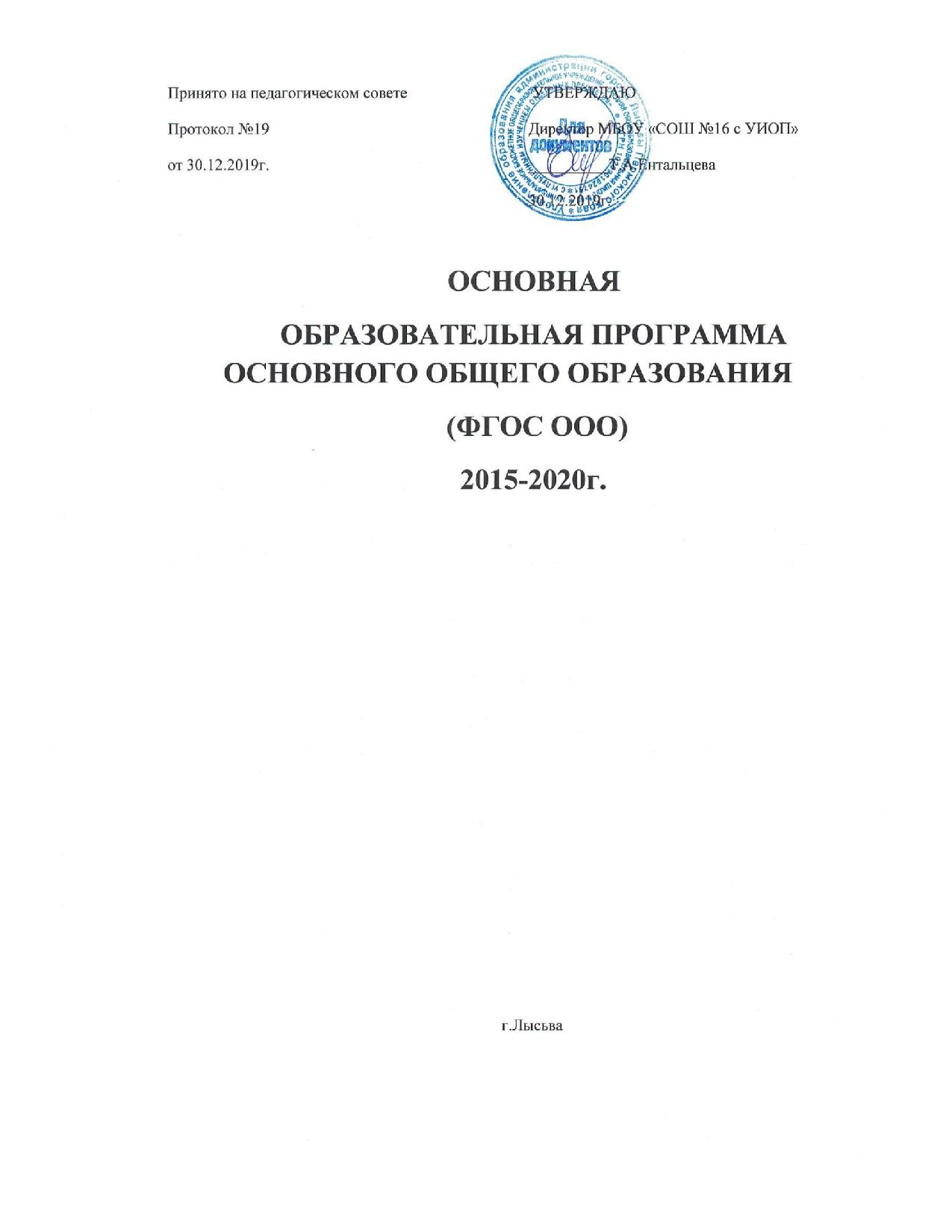 Лысьва 2015СодержаниеОбщие положения	______________________________________________________________________________________________________3I . ЦЕЛЕВОЙ РАЗДЕЛI.1.Пояснительная записка	 ______________________________________________________________________________________________4-8I.2.Планируемые результаты освоения обучающимися ООП ОООI.2. 1.Основные ожидаемые результаты ______________________________________________________________________________________9I.2. 2. Планируемые результаты изучения учебных и междисциплинарных программ ______________________________________________17I.2. 3. Планируемые результаты освоения учебных программ	__________________________________________________________________18I.3.Система оценки достижения планируемых результатов освоения основной образовательной программы основного общего образованияI.3.1.Общие положения __________________________________________________________________________________________________63I.3.2.Особенности оценки личностных результатов ___________________________________________________________________________65I.3.3.Особенности оценки метапредметных результатов _______________________________________________________________________67I.3.4.Особенности оценки предметных результатов ___________________________________________________________________________72I.3.5.Система внутришкольного мониторинга образовательных достижений и портфель достижений как инструменты динамики образовательных достижений ____________________________________________________________________ 74I.4.Итоговая оценка выпускника и её использование при переходеот основного к среднему общему образованию	_________________________________________________________________76II. СОДЕРЖАТЕЛЬНЫЙ РАЗДЕЛ															II. 1. Программа формирования и развития универсальных учебных действий у обучающихся при получении  основного общего образования  II.1.1.Пояснительная записка	_______________________________________________________________________________________73-76II.1.2.Планируемые результаты усвоения обучающимися универсальных учебных действий _____________________________________77-87II. 2.Междисциплинарные программыII.2.1. Программа формирования ИКТ- компетентности учащихся при получении основного общего образования	________________88-99II.2.2. Программа учебно-исследовательской и проектной деятельности  при получении основного общего образования __________100-104II.2.3. Междисциплинарная команда «Смысловое чтение и работа с текстом»______________________________________________   105-113II.3.Программа воспитания и социализации обучающихся  при получении  основного общего образованияв соответствии с требованиями ФГОС ООО	_____________________________________________________________________________										II.3.1. Пояснительная записка _______________________________________________________________________________________114-119II.3.2. Основные направления и ценностные основы воспитания и социализации обучающихся при полученииосновного общего образования _____________________________________________________________________________________120-124II.3.3.Организация работы по формированию духовно-нравственного развития, воспитания и социализации обучающихся_________125-126II.3.4. Основное содержание__________________________________________________________________________________________127-143II.3.5. Организация работы по  формированию  здорового и безопасного образа жизни подростков ___________________________    144-152II.3.6.Организация работы в области непрерывного экологического здоровьесберегающего образования обучающихся__________     153-157II.3.7. Программа профессиональной ориентации обучающихся ___________________________________________________________158- 169II.3.8. Методика и инструментарий мониторинга социализации обучающихся._______________________________________________169-174II.4. Программа коррекционной работы___________________________________________________________________________175-179	III. ОРГАНИЗАЦИОННЫЙ РАЗДЕЛ 														III.1. Учебный план основного общего образования МБОУ «СОШ №16» 									III.1.1. Пояснительная записка к учебному плану ________________________________________________________________________180-182III.1.2. Учебный план на 2019/2020 учебный год в 5-9 классах	_____________________________________________________________183III. 2. Система условий реализации основной образовательной программы основного общего образования МБОУ «СОШ № 16»							III.2. 1. Описание кадровых условий реализации основной образовательной программы основного общего образования___________184-197III.2. 2. Психолого-педагогические условия реализации основной образовательной программы основного общего образования___   198-202III.2. 3. Финансовое обеспечение реализации основной образовательной программы основного общего образования______________203-204III.2. 4. Материально - технические условия реализации основной образовательной программы	________________________________205-211III.2. 5. Информационно-методические условия реализации основной образовательной программы  основного общего образования	______________________________________________________________________________________________211-213III.2. 6. Сетевой график по формированию необходимой системы условий реализации основной образовательной программы основного общего образования ______________________________________________________________________________________________    213-215													ОбщиеположенияЗаконРоссийскойФедерации«Об образовании в Российской Федерации» от26.12.2013.ПриказМинистерстваобразованияи наукиРоссийской Федерацииот 17.12.2010№1897«Обутверждениифедеральногогосударственногообразовательногостандартаосновногообщегообразования».Примернаяосновнаяобразовательнаяпрограммаосновногообщегообразования.ПриказМинОиН «Введениефедеральногогосударственногообразовательногостандартаосновногообщегообразования»Санитарно–эпидемиологическиеправила(СанПиН2.4.2.1178-02)«Гигиеническиетребованиякусловиямобучениявобразовательныхучреждениям»,утвержденныеПостановлениемглавногогосударственносанитарноговрачаРФот29декабря2010г.№189.Основнаяобразовательнаяпрограммаосновногообщегообразованияшколы разработанавсоответствиис  требованиямифедеральногогосударственногообразовательногостандартаосновногообщегообразованиякструктуреосновнойобразовательнойпрограммы,определяетцели,задачи,планируемыерезультаты,содержаниеиорганизациюобразовательныхотношенийпри освоенииосновногообщегообразованияинаправленанаформированиеобщейкультуры,духовно-нравственное,гражданское,социальное,личностноеиинтеллектуальноеразвитие,саморазвитиеисамосовершенствованиеобучающихся,обеспечивающиеихсоциальнуюуспешность,развитиетворческихспособностей,сохранениеиукреплениездоровья.ОсновнаяобразовательнаяпрограммаосновногообщегообразованиявсоответствиистребованиямиСтандартасодержиттрираздела:Целевойразделопределяетобщееназначение,цели,задачиипланируемыерезультатыреализацииосновнойобразовательнойпрограммыосновногообщегообразования,конкретизированныевсоответствиистребованиямиСтандартаиучитывающиерегиональные,национальныеиэтнокультурныеособенностинародовРоссийской Федерации,атакжеспособыопределениядостиженияэтихцелей ирезультатов.Целевойразделвключает:пояснительнуюзаписку;планируемыерезультатыосвоенияобучающимисяосновнойобразовательнойпрограммыосновногообщегообразования;системуоценкидостиженияпланируемыхрезультатовосвоенияосновнойобразовательнойпрограммыосновногообщегообразованияшколы.Содержательныйразделопределяетобщеесодержаниеосновногообщегообразованияивключаетобразовательныепрограммы,ориентированныенадостижениеличностных,предметныхиметапредметныхрезультатов,втомчисле:программу развитияуниверсальныхучебныхдействийпри  освоенииосновногообщегообразования,включающуюформированиекомпетенцийобучающихсявобластииспользованияинформационно-коммуникационныхтехнологий,учебно-исследовательскойипроектнойдеятельности;программувоспитанияисоциализацииобучающихсяпри освоенииосновногообщегообразования,включающуютакиенаправления,какдуховно-нравственноеразвитиеивоспитаниеобучающихся,ихсоциализацияипрофессиональнаяориентация,формированиекультурыздоровогоибезопасногообразажизни,экологическойкультуры.Организационныйразделустанавливаетобщиерамкиорганизацииобразовательногопроцесса,атакжемеханизмреализациикомпонентовосновнойобразовательнойпрограммышколы.Организационныйразделвключает:учебныйпланосновногообщегообразованиякакодинизосновныхмеханизмовреализацииосновнойобразовательнойпрограммы;системуусловийреализацииосновнойобразовательнойпрограммывсоответствиистребованиямиСтандарта.I. ЦелевойразделI.1. ПояснительнаязапискаНазначениеПрограммыОсновная образовательнаяпрограммаосновногообщегообразованияМБОУСОШ №16 с углублённым изучением отдельных предметовнацеленанаобеспечениевыполнениятребованийФГОСООО,определяетсодержаниеиорганизациюобразовательногопроцесса при освоенииосновногообщегообразования,направленанаформированиеобщейкультурыобучающихся,ихдуховно-нравственное,социальное,личностноеиинтеллектуальноеразвитие,самосовершенствование,обеспечивающие социальнуюуспешность,развитиетворческихспособностей,сохранениеиукреплениездоровья.Миссия  школы заключается в  создании такой образовательной среды, которая позволит обеспечить успешность каждого ребенка в процессе самореализации в системе социальных отношений вне зависимости от его психофизиологических особенностей, учебных возможностей и склонностей. В соответствии с потребностями  социума и семьи каждый обучающийся получит возможность реализовать себя как субъект деятельности, общения и познания, готовый получать образование в течение всей жизни и преобразовывать общество, в котором он живет.ООПОООМБОУСОШ 16 с УИОП созданасучетомособенностейитрадицийучреждения,предоставляетвозможностьучащимся прочного усвоения  знаний,  умений и навыков, предусмотренных обязательным минимумом содержания основного образования по всем предметным областям, а также  углубленную подготовку  по отдельным предметам, способствует раскрытиюинтеллектуальных,творческих, спортивныхвозможностейличности, обеспечивает учащихся навыками самостоятельного приобретения и пополнения знаний, развивает их интеллектуальные способности как в учебном процессе так и во внеурочной деятельности, формирует познавательные мотивы, готовность к самообразованию, развивает коммуникативную культуру, воспитывает ответственное отношение к себе, своему здоровью, своему будущему, формирует гуманность и миролюбие по отношению к другим людям. Внеурочная деятельность направлена на пропаганду и формирование базовых компетенций и интересов в области физико-математического образования.Целиобразовательнойпрограммы:обеспечениепланируемыхрезультатовподостижениювыпускникомцелевыхустановок,знаний,умений,навыков,компетенцийикомпетентностей,определяемыхличностными,семейными,общественными,государственнымипотребностямиивозможностямиобучающегосясреднегошкольноговозраста,индивидуальнымиособенностямиегоразвитияисостоянияздоровья;созданиеблагоприятныхусловийдлястановленияиразвитияличностивеёиндивидуальности,самобытности,уникальности,неповторимостипутемэффективногоиспользованияресурсовобразовательногоучрежденияиобщества.Задачипрограммы:обеспечениесоответствияосновнойобразовательнойпрограммытребованиямСтандарта;обеспечениепреемственностиначальногообщего,основногообщего,среднегообщегообразованияобеспечениедоступностиполучениякачественногоосновногообщегообразования,достижениепланируемыхрезультатовосвоенияосновнойобразовательнойпрограммыосновногообщегообразованиявсемиобучающимися,втомчиследетьмисограниченнымивозможностямиздоровья;предоставлениевозможностиучащимся прочного усвоения  знаний умений и навыков, предусмотренных обязательным минимумом содержания основного образования по всем предметным областям, а также  углубленную подготовку  по отдельным предметам;установлениетребованийквоспитаниюисоциализацииобучающихсякакчастиобразовательнойпрограммыисоответствующемуусилению воспитательногопотенциалашколы,обеспечениюиндивидуализированногопсихолого-педагогическогосопровождениякаждогообучающегося,формированиюобразовательногобазиса,основанного нетолько назнаниях,ноинасоответствующемкультурномуровнеразвитияличности,созданиюнеобходимыхусловийдляеёсамореализации;обеспечениеэффективногосочетанияурочныхивнеурочныхформорганизацииобразовательногопроцесса,взаимодействиявсехегоучастников;взаимодействиеобразовательногоучрежденияприреализацииосновнойобразовательнойпрограммыссоциальнымипартнёрами;выявлениеиразвитиеспособностейобучающихся,втомчислеодарённыхдетей,детейсограниченнымивозможностямиздоровья,ихпрофессиональныхсклонностейчерезсистемуклубов,секций,студийикружков,организациюобщественнополезнойдеятельности,втомчислесоциальнойпрактики,сиспользованиемвозможностейобразовательныхучрежденийдополнительногообразованиядетей; формирование  компетентностей обучающихся в процессе интеллектуальной, общественно-полезной, проектной, учебно-исследовательской, творческой и других видов деятельности;создание открытой развивающей среды, обеспечивающей удовлетворение образовательных запросов социума;включение учащихся, их родителей (законных представителей), педагогических работников и общественности в процессы познания и преобразования внутришкольной  социальной среды  для приобретения опыта реального управления и действия;формирование личности, соизмеряющей свои поступки с нравственными ценностями, уважающей правопорядок, осознанно выполняющей правила  здорового образа жизни, экологической безопасности;формирование общей культуры, духовно-нравственное, гражданское, социальное, личностное и интеллектуальное развитие, самосовершенствование обучающихся, обеспечивающие их социальную успешность, развитие творческих способностей, сохранение и укрепление здоровья; формирование готовности к саморазвитию и непрерывному образованию, активной учебно-познавательной деятельности посредством реализации системно-деятельностного подхода.Для  достижения целей  ООП основного общего образования  будет решен целый ряд педагогических и образовательных задач:подготовить школьников к обучению в старшей школе;сформировать ключевые компетентности учащегося: в решении задач и проблем, информационной, коммуникативной,  учебной (образовательной)  компетентности;осуществить индивидуализацию образовательного процесса на основе широкого использования средств ИКТ, через формирование средств и способов самостоятельного развития и продвижения ученика в образовательных отношениях;организовать легальную поддержку учебных (урочных и внеурочных), внешкольных и внеучебных образовательных достижений школьников, их проектов и социальной практики;способствовать развитию подростка как субъекта отношений с людьми, с миром и с собой, предполагающее успешность и самореализацию учащихся в образовательных видах деятельности, а также сохранение и поддержку индивидуальности каждого подростка;сохранить и укрепить физическое и психическое здоровье, безопасность учащихся, обеспечить их эмоционального благополучия;помочь подросткам овладеть грамотностью в различных ее проявлениях (учебном, языковом, математическом, естественнонаучном, гражданском, технологическом);Комплексноерешениеназванныхзадач,предусмотренноеданнойпрограммойосновногообщегообразования,обеспечиваетсяреализациейсистемно-деятельностногоподхода,которыйпредполагает:воспитаниеиразвитиекачествличности,отвечающихтребованияминформационногообщества, инновационнойэкономики,задачампостроенияроссийскогогражданскогообществанаосновепринциповтолерантности,диалогакультуриуваженияегомногонационального,поликультурногоиполиконфессиональногосостава;формированиесоответствующейцелямобщегообразованиясоциальнойсредыразвитияобучающихсявсистемеобразования,переходкстратегиисоциальногопроектированияиконструированиянаосноверазработкисодержанияитехнологийобразования,определяющихпутииспособыдостиженияжелаемогоуровня(результата)личностногоипознавательногоразвитияобучающихся;ориентациюнадостижениецелииосновногорезультатаобразования—развитиенаосновеосвоенияуниверсальныхучебныхдействий,познанияиосвоениямираличностиобучающегося,егоактивнойучебно-познавательнойдеятельности,формированиеегоготовностиксаморазвитиюинепрерывномуобразованию;признаниерешающейролисодержанияобразования,способоворганизацииобразовательнойдеятельностииучебногосотрудничествавдостижениицелейличностногоисоциальногоразвитияобучающихся;учётиндивидуальныхвозрастных,психологическихифизиологическихособенностейобучающихся,роли,значениявидовдеятельностииформобщенияприпостроенииобразовательногопроцессаиопределенииобразовательно-воспитательныхцелейипутейихдостижения;разнообразиеиндивидуальныхобразовательныхтраекторийииндивидуальногоразвитиякаждогообучающегося,втомчислеодарённыхдетей,детей-инвалидовидетейсограниченнымивозможностямиздоровья.ПрограммасоответствуетпринципамгосударственнойполитикиРФвобластиобразования,изложеннымвЗаконеРоссийскойФедерации“Обобразовании”:содействиевзаимопониманиюисотрудничествумеждулюдьми,народаминезависимоотнациональной,религиознойисоциальнойпринадлежности, гуманистическийхарактеробразования;воспитаниегражданственности,трудолюбия,уважениякправамисвободамчеловека,любвикокружающейприроде,Родине,семье;общедоступностьобразования,адаптивностьсистемыобразованиякуровнямиособенностямразвитияиподготовкиобучающихсяивоспитанников;Программаадресована:Учащимсяиродителямдляинформированияоцелях,содержании,организацииипредполагаемыхрезультатахдеятельностишколыподостижениюкаждымобучающимсяобразовательныхрезультатов;дляопределениясферыответственностизадостижениерезультатовобразовательнойдеятельностишколы ,родителейиобучающихсяивозможностейдлявзаимодействия.Учителямдляуглубленияпонимания смысловобразования и в качествеориентира впрактическойобразовательнойдеятельности.Администрациидлякоординации  деятельностипедагогическогоколлективаповыполнениютребованийкрезультатамиусловиямосвоенияучащимисяООПООО;длярегулированияотношений субъектовобразовательногопроцесса,дляпринятияуправленческихрешенийнаосновемониторингаэффективностипроцесса,качестваусловийирезультатовобразовательнойдеятельности.Содержаниеосновной образовательной программыосновногообщего образованияформируетсясучётом:государственногозаказа:созданиеусловийдляполученияучащимисякачественногообразованиявсоответствиис государственнымистандартами;развитиетворческой,конкурентоспособной,общественно-активной,функционально-грамотной,устойчиворазвитойличности.социальногозаказа:организацияучебногопроцессавбезопасныхикомфортныхусловиях;обеспечение качестваобразования,позволяющеговыпускникамэффективновзаимодействоватьсэкономикойиобществомвсоответствиистребованиямивремени;воспитаниеличностиученика,егонравственныхидуховныхкачеств;обеспечениедосуговойзанятостиисозданиеусловийдля удовлетворенияинтересовиразвитияразнообразныхспособностейдетей;воспитаниеответственногоотношенияучащихся	ксвоемуздоровьюиформированиенавыковздоровогообразажизни.заказародителей:возможностьполучениякачественногообразования;создание условийдляразвития интеллектуальныхи творческихспособностейучащихся;сохранениездоровья.Основнаяобразовательнаяпрограммасодержитследующиеосновныекомпоненты:Пояснительнаязаписка;Планируемыерезультатыосвоения обучающимися основной образовательнойпрограммыосновногообщегообразования;Системаоценкидостиженияпланируемыхрезультатов	освоения основнойобразовательнойпрограммыосновногообщегообразования;Программа развитияуниверсальныхучебныхдействий на ступениосновногообщегообразования;Программыотдельныхучебныхпредметов,курсов;Программавоспитанияисоциализацииобучающихся;Программа внеурочной деятельностиПрограммакоррекционнойработы;Примерныйучебныйплан;Системаусловийреализацииосновнойобразовательнойпрограммы.Реализация Основной образовательной программы основного общего образования рассчитана на 5 лет. Этапы внедрения: 2015-2016 учебный  год- 5 классы, 2016-2017 учебный год- 6 классы, 2017-2018 учебный год- 7 классы, 2018-2019 учебный год- 8 классы, 2019-2020 учебный год- 9 классы.I.2. ПланируемыерезультатыосвоенияобучающимисяООПОООI.2. 1.Основныеожидаемыерезультаты.Федеральныйгосударственныйобразовательныйстандартустанавливаеттребования кличностным,метапредметнымипредметнымрезультатамобучающихся,освоившихосновнуюобразовательнуюпрограммуосновногообщегообразования.Вовсехпредметных,метапредметныхимеждисциплинарныхпрограммахцелевыеустановкиподостижению планируемыхрезультатовосвоения основнойобразовательнойпрограммыявляютсяотражениемобщейцелиПрограммышколы суточнениемиконкретизацией.Врезультатереализацииосновнойобразовательнойпрограммыосновногообщегообразованияпланируетсядостичьследующихрезультатов:1)личностныерезультаты:сформированностьосновгражданскойидентичности;сформированностьосновсоциальныхкомпетенций(включаяценностно-смысловыеустановкииморальныенормы,опытсоциальныхимежличностныхотношений,правосознание);сформированностьучебно–познавательноймотивациикакосновыготовностииспособностиобучающегосякпереходуксамообразованию,втомчислеготовностиквыборунаправленияпрофильногообразования.метапредметныерезультаты:освоенныеобучающимисямежпредметныепонятияиуниверсальныеучебныедействия(познавательные,регулятивныеикоммуникативные),способностьихприменять;предметныерезультаты:освоенныеобучающимисявходеизученияучебногопредметаумения,специфическиедляданнойпредметнойобластивидыдеятельностипополучениюновогознания,егопреобразованиюиприменениювучебных,учебно-проектныхисоциально-проектныхситуациях.Всевидырезультатовобразованиямогутрассматриватьсявединомцеломвходеосвоенияобучающимисяразныхвидовдеятельности(учебнойивнеучебной),атакжевразныхформах(урочныхивнеурочных).Планируемыерезультатыдля5-6классови7-9классовимеютразличия,основноеизкоторых-активноеучастиевзрослогокоординаторав младшемподростковомвозрасте(5-6классы)итребованиебольшейсамостоятельностииосознанностивстаршемподростковомвозрасте(7-9классы).Условиемдостиженияэтихрезультатовобразованияявляетсяпостроениеосновнойобразовательнойпрограммысучетомвозрастныхособенностейобучающихсянаосноверазнообразиявидовдеятельностиребенка.Первый этап (5-6 класс,10-12 лет) имеет переходный характер. Он ориентирован на то, чтобы максимально развести во времени  кризис подросткового  возраста и переходность в школьном обучении, то есть осуществить плавный и постепенный переход на новую ступень образования.Для достижения этой цели  необходимо решать  ряд основных  педагогических задач. Важно:создать педагогические условия, при которых обучающиеся имели бы возможность опробовать средства и способы действий, освоенные ими в начальной школе, индивидуализировать «инструментарий» учебной деятельности (действия контроля и оценки, учебная инициатива и самостоятельность, способы учебного сотрудничества, способности к содержательной  рефлексии, планированию и анализу) в разных, не только учебных, ситуациях;организовать пробы построения учащимися индивидуальных образовательных траекторий в разных видах деятельности;помочь каждому  учащемуся определить границы своей «взрослости»;создать в совместной  деятельности учащихся и учителя возможные образовательные пространства для решения задач развития младших  подростков;не разрушить  учебную мотивацию в критический возрастной период.Для решения поставленных задач на данном этапе образования работа педагогического коллектива будет организована по следующим трем  основным направлениям:поиск адекватных, переходных форм и содержания образовательного процесса;поиск современных организационных форм взаимодействия педагогов начальной и основной школы;поиск новых педагогических позиций, из которых взрослый может конкретизировать общие задачи переходного этапа  образования применительно к отдельным классам и ученикам, искать средства  их решения.В результате реализации ООП на переходном этапе (5-6 классы) планируется получить следующий образовательный  результат:Второй  этап (7-9 классы, 12-15 лет) – период наибольшей социальной активности и самоопределения в рамках основной школы. Дети активно осваивают все ее пространство, работают в разновозрастных группах, интенсивно ищут свои интересы предпочтения. Они быстро меняют свои интересы, охотно принимают все новое, но этот интерес, как правило, непрочен и быстро переключается. Дети с удовольствием  пробуют себя в различных формах интеллектуальной  деятельности, начиная осознавать значимость интеллектуального развития, в том числе и в межличностных отношениях.На этом этапе реализации ООП  необходимо решить следующие педагогические задачи:реализовать образовательную программу в разнообразных организационно-учебных формах (уроки одновозрастные и разновозрастные, занятия, тренинги, проекты, практики, конференции, выездные сессии (школы) и пр.), с постепенным  расширением  возможностей школьников осуществлять выбор уровня и характера самостоятельной  работы;сфера учения должна  стать для подростка местом встречи замыслов с их реализацией, местом социального экспериментирования, позволяющего ощутить границы собственных  возможностей;подготовить  учащихся к выбору и реализации индивидуальных  образовательных траекторий (маршрутов) в заданной  предметной, интегративной, метапредметной программой области самостоятельности;организовать систему социальной жизнедеятельности и группового проектирования социальных событий, предоставить подросткам поле для самопрезентации и самовыражения в группах сверстников и разновозрастных группах;создать пространство для реализации разнообразных творческих замыслов подростков, проявления инициативных действий.В результате решения поставленных педагогических задач образовательными результатами по окончанию данного этапа образования можно назвать  следующие:Метапредметные результаты освоения основной образовательной программы основного общего образования  представляют собой набор основных  ключевых компетентностей, которые должны быть сформированы в ходе освоение  обучающимися  разных форм и видов деятельностей, реализуемых в основной  образовательной программе.На данном этапе основного  общего  образования ключевые  компетентности проявляются:В компетентности решения проблем (задач) как основы системно - деятельностного  подхода в образовании: компетентность в решении задач  (проблемная компетентность) – способность видеть, ставить и решать задачи.В информационной компетентности как способности решать задачи, возникающие в образовательном и жизненном контексте с адекватным применением массовых информационно-коммуникативных  технологий.В  коммуникативной  компетентности   как способности ставить и решать определенные типы задач социального, организационного взаимодействия: определять цели взаимодействия, оценивать ситуацию, учитывать намерения и способы взаимодействия партнера (партнеров), выбирать адекватные стратегии коммуникации, оценивать успешность взаимодействия, быть готовым к осмысленному изменению собственного поведения.Основные группы способностей и умений:В учебной  компетентности как способности обучающихся самостоятельно и инициативно создавать средства для собственного продвижения в обучении и развитии (умение  учиться), выстраивать свою образовательную траекторию, а также создавать необходимые для собственного развития ситуации и адекватно их реализовывать.Даннаягруппаобразовательныхрезультатовможет  быть  проверенаиоцененаобразовательнымучреждением самостоятельнокакспомощьюспециальныхконтрольно-измерительныхматериалов,носящихинтегрированныххарактер,такивходеоценкирезультатовдругихвидовдеятельности(проектной,исследовательской,творческойит.п.).I.2. 2.ПланируемыерезультатыизученияучебныхимеждисциплинарныхпрограммВрезультатеизучениябазовыхидополнительныхучебныхпредметов,атакжевходевнеурочнойдеятельностиувыпускниковосновнойшколыбудутсформированыличностные,познавательные,коммуникативныеирегулятивныеуниверсальныеучебныедействиякакосноваучебногосотрудничестваиуменияучитьсявобщении.Подробноеописаниепланируемыхрезультатовформированияуниверсальныхучебныхдействийдаётсяв разделе2 (п.2.1).Предметныерезультатыосвоенияосновнойобразовательнойпрограммыосновногообщегообразованияпредставляютсобойсистемукультурныхпредметныхспособовисредствдействийвопределеннойпредметнойобластиимогутбытьполученыкаквучебной деятельностиобучающихся,так и вдругихвидах: проектной,исследовательской,творческойит.п.Вкаждомучебномпредметевыделяютсянесколькосодержательныхлиний,внутрикоторыхопределяютсяведущиеумения,которыеиподвергаютсяоцениванию.Планируемыерезультатыосвоенияучебныхпрограммповсемпредметамприведенывдвухблоках«Выпускникнаучится»и«Выпускникполучитвозможностьнаучиться»ккаждомуразделуучебнойпрограммы.I.2. 3.Планируемые результаты освоения учебных программКонкретныепланируемыерезультатыформированияуниверсальныхучебныхдействий(личностных,метапредметных,предметных)отраженыврабочихпрограммахпокаждомуучебномупредметувразделе2.2.Средстваиспособыдостижениярезультатовподробноописаныврабочихпрограммахпокаждомупредмету.ФормыработыотраженывразвернутомУчебномплане(раздел3.1).СистемаусловийдляреализацииПрограммы,включающаяматериально-техническоеобеспечение,методическоеиинформационноепокаждомупредмету,представленавразделе3.Задачиобучающихся,решаемыевходереализацииООПподостижениюпланируемыхрезультатовДлядостиженияобразовательныхрезультатовподростокдолженвходереализацииООПрешитьследующиезадачи:определитьсвоюпозициювсоциально-культурномконтекстесовременногообщества;(относительно актуальныхсобытийобщества,лицея,семьиисебялично)овладетьсистемойуниверсальныхучебныхдействий,служащихосновойдляпродолженияобучения;овладетьколлективнымиформамиучебнойработыисоответствующимисоциальныминавыками;научитьсясамостоятельноиосознаннооцениватьианализироватьсвоюучебнуюдеятельность;научитьсясоздаватьсобственныетворческиезамыслыидоводитьихдовоплощениявтворческомпродукте,овладетьсредствамииспособамиреализациисобственныхзамыслов.Задачипедагогов,решаемыевходереализацииПрограммыДлядостиженияучащимисязапланированныхобразовательныхрезультатовпедагогамшколы необходиморешитьследующиезадачи:обеспечитьэффективноесочетаниеурочныхивнеурочныхформорганизацииобразовательных отношений(уроки,занятия,мастерские,тренинги,практики,проектнаяиисследовательскаядеятельность,интеллектуальныешколы,конкурсы,фестивали,выставки,соревнования,презентацииидр.)дляреализацииобразовательнойпрограммышколы;развитиеуниверсальныхучебныхдействийнаосновеведущейдляданноговозрастадеятельностимежличностногообщения;подготовитьучащихсяквыборуиреализациииндивидуальныхобразовательныхтраекторий(маршрутов);создатьпространстводляреализацииразнообразныхтворческихзамысловподростков,проявленияинициативныхдействий.выявлениеиразвитиеспособностейобучающихся,ихпрофессиональныхсклонностейчерезсистемутворческихобъединений,спортивныхсекцийикружков,разнообразныхсоциальныхпрактик;созданиепространствадлясоциальныхпрактикшкольниковиприобщениеихкобщественнозначимымделам.I.3.СистемаоценкидостиженияпланируемыхрезультатовосвоенияосновнойобразовательнойпрограммыосновногообщегообразованияI.3.1.ОбщиеположенияСистемаоценкидостиженияпланируемыхрезультатовосвоенияООПООО(далеесистемаоценки)-одинизинструментовреализациитребованийСтандартакрезультатамосвоенияосновнойобразовательнойпрограммыосновногообщегообразования,направленныйнаобеспечениекачестваобразованияпутемчерезвовлечениевоценочнуюдеятельностьпедагоговиобучающихся.Функциисистемыоценки:ориентацияобразовательногопроцессанадостижениепланируемыхрезультатовосвоенияосновнойобразовательнойпрограммыосновногообщегообразования;обеспечениеэффективнойобратнойсвязи,позволяющейосуществлятьуправлениеобразовательнымпроцессом.Основныецелиоценочнойдеятельности-оценкаобразовательныхдостиженийобучающихся(сцельюитоговойоценки);оценкарезультатовдеятельностишколыипедагогическихкадров(соответственносцелямиаккредитациииаттестации).ВсоответствиисФГОСОООосновнымобъектомсистемыоценкирезультатовобразования,еёсодержательнойикритериальнойбазойвыступаюттребованияСтандарта,которыеконкретизируютсявпланируемыхрезультатахосвоенияобучающимисяосновнойобразовательнойпрограммыосновногообщегообразования.Итоговаяоценкарезультатовосвоенияосновнойобразовательнойпрограммыосновногообщегообразованияопределяетсяпорезультатампромежуточнойиитоговойаттестацииобучающихся.Приоценкерезультатовдеятельностишколы иееработниковосновнымобъектомоценки,еёсодержательнойикритериальнойбазойвыступаютпланируемыерезультатыосвоенияосновнойобразовательнойпрограммы,составляющиесодержаниеблоков«Выпускникнаучится»и«Выпускникполучитвозможностьнаучиться»всехизучаемыхпрограмм.Основнымипроцедурамиэтойоценкислужатрезультатыитоговойаттестацииучащихсяивыпускников,аккредитацияшколы,аттестацияпедагогическихкадров,атакжемониторинговыеисследованияразногоуровня.Приоценкесостояния  и тенденцийразвитиясистемыобразованияосновнымобъектомоценки,еёсодержательнойикритериальнойбазойвыступаютведущиецелевыеустановкииосновныеожидаемыерезультатыосновногообщегообразования,составляющиесодержаниепервых,целевыхблоковпланируемыхрезультатоввсехизучаемыхпрограмм.Основнымипроцедурамиэтойоценкислужатмониторинговыеисследованияразногоуровня.Приэтомдополнительноиспользуютсяобобщённыеданные,полученныепорезультатамитоговойоценки,аккредитациишколы иаттестациипедагогическихкадров.ВсоответствиистребованиямиСтандартапредоставлениеииспользованиеперсонифицированнойинформациивозможнотольковрамкахпроцедуритоговойоценкиобучающихся.Вовсех иныхпроцедурахдопустимопредоставление  ииспользованиеисключительнонеперсонифицированной(анонимной)информациио  достигаемыхобучающимисяобразовательныхрезультатах.Интерпретациярезультатовоценки ведётся наосновеконтекстнойинформацииобусловияхиособенностяхдеятельностисубъектовобразовательногопроцесса.Вчастности,итоговаяоценкаобучающихсяопределяетсясучётомихстартовогоуровняидинамикиобразовательныхдостижений.Системаоценкидостиженияпланируемыхрезультатовосвоенияосновнойобразовательнойпрограммыосновногообщегообразованияпредполагаеткомплексный подходкоценкерезультатовобразования,позволяющийвестиоценкудостиженияобучающимисявсехтрёхгруппрезультатовобразования:личностных,метапредметныхипредметных.Системаоценкипредусматриваетуровневыйподходксодержаниюоценкииинструментариюдляоценкидостиженияпланируемыхрезультатов,атакжекпредставлениюиинтерпретациирезультатовизмерений.Однимизпроявленийуровневогоподходаявляетсяоценкаиндивидуальныхобразовательныхдостиженийнаоснове«методасложения»,прикоторомфиксируетсядостижениеуровня,необходимогодляуспешногопродолженияобразованияиреальнодостигаемогобольшинствомучащихся,иегопревышение,чтопозволяетвыстраиватьиндивидуальныетраектории движенияс учётомзоны ближайшегоразвития,формироватьположительнуюучебнуюисоциальнуюмотивацию.Ккомпетенциишколыотносится:описаниеорганизацииисодержания:а)промежуточнойаттестацииобучающихсяврамкахурочнойивнеурочнойдеятельности;б)итоговойоценкипопредметам,  невыносимым  нагосударственнуюитоговуюаттестацию;в)оценкипроектнойдеятельностиобучающихся;адаптацияинструментариядляитоговойоценкидостиженияпланируемыхрезультатов,разработанногонафедеральномуровне,вцеляхорганизации:а)оценкидостиженияпланируемыхрезультатовв рамкахтекущего и тематическогоконтроля;б)промежуточнойаттестации(системывнутришкольногомониторинга);в)итоговойаттестациипопредметам,невыносимымнагосударственнуюитоговуюаттестацию;адаптация(принеобходимости  —  разработка)инструментариядля  итоговойоценкидостиженияпланируемыхрезультатовпопредметамимеждисциплинарнымпрограммам,вводимымлицеем;адаптацияилиразработкамоделииинструментариядляорганизациистартовойдиагностики;адаптацияилиразработкамоделииинструментариядляоценкидеятельностипедагоговишколы в целомвцеляхорганизациисистемывнутришкольногоконтроля.I.3.2.ОсобенностиоценкиличностныхрезультатовОценкаличностныхрезультатовпредставляетсобойоценкудостиженияобучающимисявходеихличностногоразвитияпланируемыхрезультатов,представленныхвразделе«Личностныеуниверсальныеучебныедействия»программыформированияуниверсальныхучебныхдействий.Формированиеличностныхрезультатовобеспечиваетсявходереализациивсехкомпонентовобразовательногопроцесса,включаявнеурочнуюдеятельность,реализуемуюсемьёйишколой.Основнымобъектомоценкиличностныхрезультатовслужитсформированностьуниверсальныхучебныхдействий,включаемыхвследующиетриосновныхблока:сформированностьосновгражданскойидентичностиличности;готовность кпереходуксамообразованиюна  основеучебно-познавательноймотивации,втомчислеготовностьквыборунаправленияпрофильногообразования;сформированностьсоциальныхкомпетенций,включаяценностно-смысловыеустановкииморальныенормы,опытсоциальныхимежличностныхотношений,правосознание.Достижениеличностныхрезультатовневыноситсянаитоговуюоценкуобучающихся,аявляетсяпредметомоценкиэффективностивоспитательно-образовательнойдеятельностилицеяиобразовательныхсистемразногоуровняиосуществляетсявходевнешнихнеперсонифицированныхмониторинговыхисследованийнаосновецентрализованноразработанногоинструментария.Результатымониторинговыхисследованийявляютсяоснованиемдляпринятияразличныхуправленческихрешений.В текущем	образовательном	процессе	возможна	ограниченная	оценкасформированностиотдельныхличностныхрезультатов,проявляющихсяв:1) соблюдениинормиправилповедения(согласноУставушколы);2) участиивобщественнойжизнишколыиближайшегосоциальногоокружения,общественно-полезнойдеятельности;3)прилежаниииответственностизарезультатыобучения;4) готовностииспособностиделатьосознанныйвыборсвоейобразовательнойтраектории,втомчислевыборнаправленияпрофильногообразования,проектированиеиндивидуальногоучебногоплананастаршейступениобщегообразования;5) ценностно-смысловыхустановкахобучающихся,формируемыхсредствамиразличныхпредметовврамкахсистемыобщегообразования.Результаты мониторинга качества образования обуславливают разработку формы фиксации личностных достижений детей. В настоящее время в школе разработано положение о портфолио (портфеле достижений) обучающегося. Данная форма относится к разряду «аутентичных» индивидуализированных оценок (то есть истинных, наиболее приближенных к реальному оцениванию), ориентированных не только на процесс оценивания, но и на самооценивание. Основной смысл – «показать все, на что ты способен». В портфолио фиксируется уровень освоения образовательной программы по виду деятельности, которым занимается учащийся; особенности развития познавательных процессов, входящих в структуру специальных способностей; некоторые личностные характеристики (мотивация, ценностные ориентации, самооценка); результаты участия в фестивалях, смотрах, конкурсах, олимпиадах и т.п.  Кроме того, отражаются успехи учащегося, полезные дела, которые он сделал для себя, своих родных, друзей и окружающих людей.Основные разделы «Портфолио» («Портфеля достижений»): показатели предметных результатов (контрольные работы, данные из таблиц результатов, выборки проектных, творческих и других работ по разным предметам);показатели метапредметных результатов;показатели личностных результатов (прежде всего во внеучебной деятельности). Пополнять «Портфель достижений» и оценивать его материалы должен прежде всего ученик. Учитель же примерно раз в четверть пополняет лишь небольшую обязательную часть (после контрольных работ), а в остальном – обучает ученика порядку пополнения портфеля основным набором материалов и их оцениванию по качественной шкале: «нормально», «хорошо»,  «отлично», «превосходно».Инструментами динамики образовательных достижений выступают:стартовая, промежуточная, итоговая диагностика, не носящая оценочный характер;психологические тесты и диагностики;творческие работы, включая учебные исследования и учебные проекты;«Портфолио» («Портфель достижений»).I.3.3.ОсобенностиоценкиметапредметныхрезультатовОценкаметапредметныхрезультатовпредставляетсобойоценкудостиженияпланируемых результатовосвоенияосновнойобразовательнойпрограммы,представленныхв   разделах«Регулятивные   универсальныеучебныедействия»,«Коммуникативныеуниверсальныеучебныедействия»,«Познавательныеуниверсальныеучебныедействия»программыформированияуниверсальныхучебныхдействий,атакжепланируемыхрезультатов,представленныхвовсехразделахмеждисциплинарныхучебныхпрограмм.Формированиеметапредметныхрезультатовобеспечиваетсязасчётучебныхпредметов.Основнымобъектомоценкиметапредметныхрезультатовявляется:способностьиготовностькосвоениюсистематическихзнаний,ихсамостоятельномупополнению,переносуиинтеграции;способностьксотрудничествуикоммуникации;способностькрешениюличностно исоциальнозначимыхпроблемивоплощениюнайденныхрешенийвпрактику;способностьиготовностькиспользованиюИКТвцеляхобученияиразвития;способностьксамоорганизации,саморегуляцииирефлексии.Основнойпроцедуройитоговойоценкидостиженияметапредметныхрезультатовявляетсязащитаитоговогоиндивидуальногопроекта.Дополнительнымисточникомданныходостиженииотдельныхметапредметныхрезультатовмогутслужитьрезультатывыполненияпроверочныхтематическихработповсемпредметам.Оценкадостиженияметапредметныхрезультатовведётсятакжеврамкахсистемыпромежуточнойаттестации.Для оценкидинамикиформирования иуровнясформированностиметапредметныхрезультатоввсистемевнутришкольногомониторингаобразовательныхдостиженийвсевышеперечисленныеданные фиксируетсяианализируетсявсоответствиисразработаннымишколой:а)программойформированияпланируемыхрезультатовосвоениямеждисциплинарныхпрограмм;б) системойпромежуточнойаттестации(внутришкольныммониторингомобразовательныхдостижений)обучающихсяврамкахурочнойивнеурочнойдеятельности;в) системойитоговойоценкипопредметам,невыносимымнагосударственную(итоговую)аттестациюобучающихся;г)инструментариемдляоценкидостиженияпланируемыхрезультатовврамкахтекущегои тематическогоконтроля,промежуточнойаттестации(внутришкольногомониторинга образовательных достижений),итоговой аттестациипопредметам,невыносимымнагосударственнуюитоговуюаттестацию.Составляющимисистемывнутришкольногомониторингаобразовательныхдостиженийявляютсяматериалы:стартовойдиагностики;текущеговыполненияучебныхисследованийиучебныхпроектов;промежуточныхиитоговыхкомплексныхработнамежпредметнойоснове,направленныхнаоценкусформированностипознавательных,регулятивныхикоммуникативныхдействийприрешенииучебно-познавательныхиучебно-практическихзадач,основанныхнаработестекстом;текущеговыполнениявыборочныхучебно-практическихиучебно-познавательныхзаданийнаоценкуспособностииготовностиучащихсякосвоениюсистематическихзнаний,ихсамостоятельномупополнению,переносуиинтеграции;способностиксотрудничествуикоммуникации,крешениюличностноисоциальнозначимыхпроблемивоплощению решенийвпрактику;способностииготовностикиспользованиюИКТвцеляхобученияиразвития;способностиксамоорганизации,саморегуляцииирефлексии;защитыитоговогоиндивидуальногопроекта.ОсобенностиоценкииндивидуальногопроектаИндивидуальныйитоговойпроектпредставляетсобойучебныйпроект,выполняемыйобучающимся врамкаходногоилинескольких учебныхпредметовсцельюпродемонстрироватьсвоидостижениявсамостоятельномосвоениисодержанияиметодовизбранныхобластейзнанийивидовдеятельностииспособностьпроектироватьиосуществлятьцелесообразнуюирезультативнуюдеятельность(учебно-познавательную,конструкторскую,социальную,художественно-творческую,иную).Выполнениеиндивидуальногоитоговогопроектаобязательнодлякаждогообучающегося,егоневыполнениеравноценнополучениюнеудовлетворительнойоценкиполюбомуучебномупредмету.Всоответствиисцелямиподготовкипроектадлякаждогообучающегосяразрабатываютсяплан,программаподготовкипроекта,которые,должнывключатьтребованияпоследующимрубрикам:организацияпроектнойдеятельности;содержаниеинаправленностьпроекта;защитапроекта;критерииоценкипроектнойдеятельности.Требованияк организации проектной деятельностивключают положенияотом,чтообучающиесясамивыбираюткактемупроекта,такируководителяпроекта;темапроектаутверждаетсяназаседанииШМО;планреализациипроектаразрабатываетсяучащимсясовместносруководителемпроекта.Требованияксодержаниюинаправленностипроекта.Результатпроектнойдеятельностидолжениметьпрактическуюнаправленность.Результатом(продуктом)проектнойдеятельностиможетбытьлюбаяизследующихработ:а)письменнаяработа(эссе,реферат,аналитическиематериалы,обзорныематериалы,отчётыопроведённыхисследованиях,стендовыйдокладидр.);б)художественнаятворческаяработа(вобластилитературы,музыки,изобразительногоискусства,экранныхискусств),представленнаяввидепрозаическогоилистихотворногопроизведения,инсценировки,художественнойдекламации,исполнениямузыкальногопроизведения,компьютернойанимацииидр.;в)материальныйобъект,макет,иноеконструкторскоеизделие;г)отчётныематериалыпосоциальномупроекту,которыемогутвключатькактексты,такимультимедийныепродукты.Всоставматериалов,которыедолжныбытьподготовленыпозавершениюпроектадляегозащиты,вобязательномпорядкевключаются:выносимый назащитупродукт  проектнойдеятельности,представленныйводнойизописанныхвышеформ;подготовленнаяучащимсякраткаяпояснительнаязапискакпроекту(объёмомнеболееодноймашинописнойстраницы)суказаниемдлявсехпроектов:а)исходногозамысла,целииназначенияпроекта;б) краткогоописанияходавыполненияпроектаиполученныхрезультатов;в)спискаиспользованныхисточников.Дляконструкторскихпроектоввпояснительнуюзаписку,крометого,включаетсяописаниеособенностейконструкторскихрешений,длясоциальныхпроектов—описаниеэффектов/эффектаотреализациипроекта;краткийотзывруководителя,содержащийкраткуюхарактеристикуработыучащегосявходевыполненияпроекта,втомчисле:а) инициативностиисамостоятельности;б)ответственности(включаядинамикуотношенияквыполняемойработе);в)исполнительскойдисциплины.Приналичииввыполненнойработесоответствующих основанийвотзывеможетбытьтакжеотмеченановизна подходаи/илиполученныхрешений,актуальностьипрактическаязначимостьполученныхрезультатов.Общимтребованиемковсемработамявляетсянеобходимостьсоблюдениянормиправилцитирования,ссылокнаразличныеисточники.Вслучаезаимствованиятекстаработы(плагиата)безуказанияссылокнаисточникпроекткзащитенедопускается.Требованияхк защитепроекта. Защита проекта осуществляетсяв процессеспециальноорганизованнойдеятельностикомиссиилицеяилинашкольнойконференции.Результатывыполненияпроектаоцениваютсяпоитогамрассмотрениякомиссиейпредставленного продуктаскраткойпояснительнойзапиской,презентацииобучающегосяиотзываруководителя.Критерииоценкипроектнойработыразрабатываютсясучётомцелейизадачпроектнойдеятельностинаданномэтапеобразования.Индивидуальныйпроектоцениватьсяпоследующимкритериям:Способностьксамостоятельномуприобретениюзнанийирешениюпроблем,проявляющаяся вумениипоставитьпроблемуивыбратьадекватные способыеёрешения,включаяпоискиобработкуинформации,формулировкувыводови/илиобоснованиеиреализацию/апробациюпринятогорешения,обоснованиеисозданиемодели,прогноза,модели,макета,объекта,творческогорешенияит.п.Данныйкритерийвцеломвключаетоценкусформированностипознавательныхучебныхдействий.Сформированностьпредметныхзнанийиспособовдействий,проявляющаясявумениираскрытьсодержаниеработы,грамотноиобоснованновсоответствиисрассматриваемойпроблемой/темойиспользоватьимеющиесязнанияиспособыдействий.Сформированностьрегулятивныхдействий,проявляющаясявумениисамостоятельнопланироватьиуправлятьсвоейпознавательнойдеятельностьювовремени,использоватьресурсныевозможностидлядостиженияцелей,осуществлятьвыборконструктивныхстратегийвтрудныхситуациях.Сформированностькоммуникативныхдействий,проявляющаясявуменииясноизложитьиоформитьвыполненнуюработу,представитьеёрезультаты,аргументированноответитьнавопросы.Результатывыполненногопроектамогутбытьописанынаосновеинтегрального(уровневого)подходаилинаосновеаналитическогоподхода.Приинтегральномописаниирезультатоввыполненияпроектавыводобуровнесформированностинавыковпроектнойдеятельностиделаетсянаосновеоценкивсейсовокупностиосновныхэлементовпроекта(продуктаипояснительнойзаписки,отзыва,презентации)покаждомуизчетырёхназванныхвышекритериев.Приэтомвсоответствииспринятойсистемойоценкивыделяетсядвауровнясформированностинавыковпроектнойдеятельности:базовыйиповышенный.Главное отличиевыделенныхуровнейсостоитвстепенисамостоятельности обучающегосявходевыполненияпроекта,поэтому выявлениеификсациявходезащитытого,чтообучающийсяспособенвыполнятьсамостоятельно,ачто—толькоспомощьюруководителяпроекта,являютсяосновнойзадачейоценочнойдеятельности.ПримерноесодержательноеописаниекритериевРешениео выполнениипроекта на повышенномуровне принимается комиссией покаждомуизтрёхпредъявляемыхкритериев,характеризующихсформированностьметапредметныхумений.Решениеовыполнениипроектанабазовомуровне,принимаетсяприусловии,что:такаяоценкавыставлена комиссиейпокаждому из предъявляемых критериев;продемонстрированывсеобязательныеэлементыпроекта:завершённыйпродукт,отвечающийисходномузамыслу,списокиспользованныхисточников,положительныйотзывруководителя,презентацияпроекта;3)даныответынавопросы.Отметказавыполнениепроектавыставляетсявграфу«Проектнаядеятельность»или«Экзамен»вклассномжурналеиличномделе.Вдокументгосударственногообразцаобуровнеобразования—аттестатобосновномобщемобразовании—отметкавыставляетсявсвободнуюстроку.Результатывыполненияиндивидуальногопроектамогутрассматриватьсякакдополнительноеоснованиепри  зачислениивыпускникашколынаизбранноеимнаправлениепрофильногообразования.I.3.4.Особенности оценки предметных результатов
Оценка предметных результатов представляет собой оценку достижения обучающимся планируемых результатов по отдельным предметам. Формирование этих результатов обеспечивается за счёт основных компонентов образовательного процесса - учебных предметов. Основным объектом оценки предметных результатов в соответствии с требованиями Стандарта является способность к решению учебно-познавательных и учебно-практических задач, основанных на изучаемом учебном материале, с использованием способов действий, релевантных содержанию учебных предметов, в том числе метапредметных (познавательных, регулятивных, коммуникативных) действий. Система оценки предметных результатов освоения учебных программ с учётом уровневого подхода, принятого в Стандарте, осуществляется в школе при выделении базового уровня достижений как точки отсчёта при построении всей системы оценки и организации индивидуальной работы с обучающимися. Реальные достижения обучающихся могут соответствовать базовому уровню, а могут отличаться от него как в сторону превышения, так и в сторону недостижения. Для описания достижений обучающихся школы используются пять уровней:Дляоценкидинамикиформированияпредметныхрезультатоввсистемевнутришкольногомониторингаобразовательныхдостиженийфиксируютсяианализируютсяданныеосформированностиуменийинавыков,способствующихосвоениюсистематическихзнаний,втомчисле:первичномуознакомлению,отработкеиосознаниютеоретическихмоделейипонятий(общенаучныхибазовыхдляданнойобластизнания),стандартныхалгоритмовипроцедур;выявлениюиосознаниюсущностииособенностейизучаемыхобъектов,процессовиявленийдействительности(природных,социальных,культурных,техническихидр.)всоответствииссодержаниемконкретногоучебногопредмета,созданиюииспользованиюмоделейизучаемыхобъектовипроцессов,схем;выявлениюианализусущественныхиустойчивыхсвязейиотношениймеждуобъектамиипроцессами.Обязательнымисоставляющимисистемынакопленнойоценкиявляютсяматериалы:стартовойдиагностики;тематическихиитоговыхпроверочныхработповсемучебнымпредметам;творческихработ,включаяучебныеисследованияиучебныепроекты.Решениеодостиженииилинедостижениипланируемыхрезультатовилиобосвоенииилинеосвоенииучебногоматериалапринимаетсянаосноверезультатоввыполнениязаданийбазовогоуровня.I.3.5.СистемавнутришкольногомониторингаобразовательныхдостиженийипортфельдостиженийкакинструментыдинамикиобразовательныхдостиженийСистемавнутришкольногомониторингаобразовательныхдостижений(личностных,метапредметныхипредметных)включает:материалыстартовойдиагностики;материалы,фиксирующиетекущиеи промежуточныеучебныеи личностныедостижения.Внутришкольныймониторингобразовательныхдостиженийведётсякаждымучителем-предметникомификсируетсяспомощьюоценочныхлистов,классныхжурналов,дневниковучащихсянабумажныхилиэлектронныхносителях.Отдельныеэлементыизсистемывнутришкольногомониторингамогутбытьвключенывпортфельдостиженийученика.Основнымицелямитакоговключенияслужат:педагогическиепоказания,связанныеснеобходимостьюстимулировать  и/илиподдерживатьучебнуюмотивациюобучающихся,поощрятьихактивностьисамостоятельность,расширятьвозможностиобученияисамообучения,развиватьнавыкирефлексивнойиоценочной(втомчислесамооценочной)деятельности,способствоватьстановлениюизбирательностипознавательныхинтересов,повышатьстатусобучающегося);возможностьиспользованияобучающимисяпортфелядостиженийпривыборенаправленияпрофильногообразования.Портфельдостиженийпредставляетсобойспециальноорганизованнуюподборкуработ,которыедемонстрируютусилия,прогрессидостиженияобучающегосявинтересующихегообластях.Всоставпортфелядостиженийвключаютсярезультаты,достигнутыеобучающимсянетольковходеучебнойдеятельности,ноивиныхформахактивности:творческой,социальной,коммуникативной,физкультурно-оздоровительной,трудовойдеятельности,протекающейкакврамкахповседневнойшкольнойпрактики,такизаеёпределами, в томчислерезультатыучастияволимпиадах,конкурсах,смотрах,выставках,концертах,спортивныхмероприятиях,различныетворческиеработы,поделкиидр.Вегосоставвключаютсяработы,демонстрирующиединамику:становленияустойчивыхпознавательныхинтересовобучающихся,втомчислесопровождающегоуспехамивразличныхучебныхпредметах;формированияспособностикцелеполаганию,самостоятельнойпостановкеновыхучебныхзадачипроектированиюсобственнойучебнойдеятельности.Решениеобиспользованиипортфелядостиженийврамкахсистемывнутреннейоценкипринимаетобразовательнаяорганизация.Отборработдляпортфелядостиженийведётсясамимобучающимсясовместноскласснымруководителемиприучастиисемьи.Включениекаких-либоматериаловвпортфельдостижений безсогласияобучающегося недопускается.Вшколе ведетсябазаданныхучащихся,вкоторуюзаносятсявсезначимыерезультатыучастияволимпиадах,конкурсах,соревнованиях,начинаясошкольногоуровня.Вконцекаждогоучебногогодапоматериаламбазыданныхподводитсярейтингсредиучащихсяпоколичествупобедипризовыхмествинтеллектуальныхконкурсахиопределяютсяпобедителиконкурсанаграждаютсяпамятными подарками, денежными премиями играмотами.I.4. ИтоговаяоценкавыпускникаиеёиспользованиеприпереходеотосновногоксреднемуобщемуобразованиюНаитоговуюоценкунаступениосновногообщегообразованиявыносятсятолькопредметныеиметапредметныерезультаты,описанныевразделе«Выпускникнаучится»планируемыхрезультатовосновногообщегообразования.Итоговаяоценкавыпускникаформируетсянаоснове:результатоввнутришкольногомониторингаобразовательныхдостиженийповсемпредметам,зафиксированныхвоценочныхлистах,втомчислезапромежуточныеиитоговыекомплексныеработынамежпредметнойоснове;оценокзавыполнениеитоговыхработповсемучебнымпредметам;оценкизавыполнениеизащитуиндивидуальногопроекта;оценокзаработы,выносимыенагосударственнуюитоговуюаттестацию(далее -всейсовокупностипланируемыхрезультатов,а такжединамикуобразовательныхдостиженийобучающихсязапериодобучения.Аоценкизаитоговыеработы,индивидуальныйпроектиработы,выносимыенаГИА,характеризуютуровеньусвоенияобучающимисяопорнойсистемызнанийпоизучаемымпредметам,атакжеуровеньовладенияметапредметнымидействиямиНаоснованииэтихоценокделаютсявыводыодостижениипланируемыхрезультатов(набазовомилиповышенномуровне)покаждомуучебномупредмету,атакжеобовладенииобучающимсяосновнымипознавательными,регулятивнымиикоммуникативнымидействиямииприобретенииспособностикпроектированиюиосуществлениюцелесообразнойирезультативнойдеятельности.Педагогическийсоветшколы  наосновевыводов,сделанныхкласснымируководителямииучителямиотдельныхпредметовпокаждомувыпускнику,рассматриваетвопрособуспешномосвоенииобучающимсяосновнойобразовательнойпрограммыосновногообщегообразованияивыдачидокументаобобразовании—аттестатаобосновномобщемобразовании.Вслучаееслиполученныеобучающимсяитоговыеоценкинепозволяютсделатьоднозначноговыводао достижениипланируемыхрезультатов, решение о выдаче документаобобразовании–аттестатаобосновномобщемобразовании  принимаетсяпедагогическимсоветомсучётомдинамикиобразовательныхдостиженийвыпускникаиконтекстнойинформацииобусловияхиособенностяхегообученияврамкахрегламентированныхпроцедур,устанавливаемыхМинистерствомобразованияинаукиРоссийскойФедерации.Решениеовыдачедокументаобобразовании—аттестатаобосновномобщемобразованиипринимаетсяодновременносрассмотрениемиутверждениемхарактеристикиобучающегося,сучётомкоторойосуществляетсяприёмвпрофильныеклассыстаршейшколы.Вхарактеристикеобучающегося:отмечаютсяобразовательныедостиженияиположительныекачестваобучающегося;даютсяпедагогическиерекомендацииквыборунаправленийпрофильногообразованиясучётомвыбора,сделанноговыпускником, атакжесучётомуспеховипроблемобучающегося.Всевыводыиоценки,включаемыевхарактеристику,должныбытьподтвержденыматериаламимониторингаобразовательныхдостиженийидругимиобъективнымипоказателями.II. СодержательныйразделII.1.Программаформированияиразвитияуниверсальныхучебныхдействийуобучающихсяпри полученииосновногообщегообразованияII.1.1. Пояснительнаязаписка.Программасоставленанаосноветребованийфедеральногогосударственногообразовательногостандарта.ПрограммаформированияиразвитияУУДопределяет:целиизадачивзаимодействияпедагоговиобучающихсяпоформированиюиразвитиюуниверсальныхучебныхдействийвосновнойшколе,описаниеосновныхподходов,обеспечивающихэффективноеихусвоениеобучающимися,взаимосвязисодержанияурочнойивнеурочнойдеятельностиобучающихсяпоразвитиюУУД;планируемыерезультатыусвоенияобучающимисяпознавательных,регулятивныхикоммуникативныхуниверсальныхучебныхдействий,показателиуровнейистепенивладенияими,ихвзаимосвязьсдругимирезультатамиосвоенияосновнойобразовательнойпрограммыосновногообщегообразования;ценностныеориентирыразвитияуниверсальныхучебныйдействий,место  иформыразвитияУУД:образовательныеобласти,учебныепредметы,внеурочныезанятияит.п.Связьуниверсальныхучебныхдействийссодержаниемучебныхпредметов;основныенаправлениядеятельностипоразвитиюУУДвосновнойшколе,описаниетехнологиивключенияразвивающихзадачкак вурочную,такивнеурочнуюдеятельностьобучающихся;условияразвитияУУД.Цель:способствоватьформированиюдуховнойкультурыличности,составляющейчастьюкоторойявляетсяспособностьксамосовершенствованиюисаморазвитию.Задачи:1)формироватьуниверсальныеучебныедействиякаксистемудействийучащегося,обеспечивающихкультурнуюидентичность, способностьксамостоятельномууспешномуосвоениюновыхзнанийикомпетентностей,важнейшейизкоторыхявляетсяумениеучиться;создатьблагоприятныеусловиядляличностногоипознавательногоразвитияучащихся.Функцииуниверсальныхучебныхдействий:Обеспечениевозможностейучащегосясамостоятельноосуществлятьдеятельностьучения,ставитьучебныецели,искатьииспользоватьнеобходимыесредстваи способыдостижения,контролировать и оценивать процессирезультатыдеятельности.Созданиеусловийдляразвитияличностииеесамореализациивсистеменепрерывногообразования,толерантностиличности,обеспечивающихеежизньвполикультурномобществе,высокойсоциальнойипрофессиональноймобильности.Обеспечениеуспешногоусвоениязнаний,уменийинавыков,формированиякартинымира,компетентностейвлюбойпредметнойобластипознания.Видыуниверсальныхучебныхдействий:1.ЛичностныеУУДвключаютвсебяжизненное,личностное,профессиональноесамоопределение;обеспечиваютценностно-смысловуюориентациюучащихся(умениесоотноситьпоступкиисобытияспринятымиэтическимипринципами,знаниеморальныхнормиумениевыделитьнравственныйаспектповедения),атакжеориентациювсоциальныхроляхимежличностныхотношениях.Применительнок учебнойдеятельностиследуетвыделитьдватипадействий:действиесмыслообразования,т.е.установлениеучащимисясвязимеждуцельюучебнойдеятельностииеемотивом,другимисловами,междурезультатомученияитем,радичегоосуществляетсядеятельность.Ученикдолжензадаватьсявопросом«Какоезначение,смыслимеетдляменяучение?»,иуметьнаходитьответнанего;действиенравственно–этическогонаправления,обеспечивающееличностныйморальныйвыборнаосновесоциальныхиличностныхценностей.2. Регулятивные	УУД	обеспечивают	организацию	учащимся	своей	учебнойдеятельности.Книмотносятсяследующие:целеполаганиекакпостановкаучебнойзадачинаосновесоотнесениятого,чтоужеизвестноиусвоеноучащимся,итого,чтоещенеизвестно;планирование–определениепоследовательностипромежуточныхцелейсучетомконечногорезультата;составлениепланаипоследовательностидействий;прогнозирование–предвосхищениерезультатаиуровняусвоения;еговременныххарактеристик;контрольвформесличенияспособадействияиегорезультатасзаданнымэталономсцельюобнаруженияотклоненийотнего;коррекция–внесениенеобходимыхдополненийикорректив  вплан, испособдействиявслучаерасхожденияожидаемогорезультатадействияиегореальногопродукта;оценка–выделениеиосознаниеучащимсятого,чтоужеусвоеноичтоещеподлежитусвоению,оцениваниекачестваиуровняусвоения;волеваясаморегуляциякакспособностькмобилизациисилиэнергии;способностькволевомуусилию–выборувситуациимотивационногоконфликтаикпреодолениюпрепятствий.3. ПознавательныеУУДвключаютобщеучебные,логическиедействия,атакжедействияпостановкиирешенияпроблем.КобщеучебнымУУДотносятся:самостоятельноевыделениеиформулированиепознавательнойцели;поискивыделениенеобходимойинформации;применениеметодовинформационногопоиска,втомчислеспомощьюкомпьютерныхсредств;знаково-символические:моделирование-преобразованиеобъектаизчувственнойформывпространственно-графическуюилизнаково-символическуюмодель,гдевыделенысущественныехарактеристикиобъекта,ипреобразованиемоделисцельювыявленияобщихзаконов,определяющихданнуюпредметнуюобласть;умениеструктурироватьзнания;умениеосознанноипроизвольностроитьречевоевысказываниевустнойиписьменнойформах;выборнаиболееэффективныхспособоврешениязадачвзависимостиотконкретныхусловий;рефлекцияспособовиусловийдействия,контрольиоценкапроцессаирезультатовдеятельности;смысловоечтение как осмысление целичтенияивыборвида чтениявзависимостиотцели;  извлечение  необходимойинформациииз  прослушанныхтекстов,относящихсякразличнымжанрам;определениеосновнойивторостепеннойинформации;свободнаяориентацияивосприятиетекстовхудожественного,научного,публицистическогоиофициально-деловогостилей;пониманиеиадекватнаяоценкаязыкасредствмассовойинформации;постановкаиформулированиепроблемы,самостоятельноесозданиеалгоритмовдеятельностиприрешениипроблемтворческогоипоисковогохарактера.ЛогическиеУУДпредполагают:анализобъектовсцельювыделенияпризнаков(существенных,несущественных);синтез	как	составление	целого	из	частей,	в	том	числе	самостоятельноедостраивание,восполнениенедостающихкомпонентов;выбороснованийикритериевдлясравнения,сериации,классификацииобъектов;подведениеподпонятия,выведениеследствий;установлениепричинно-следственныхсвязей;построениелогическойцепирассуждений;доказательство;выдвижениегипотезиихобоснование.ВУУДпостановкиирешенияпроблемвходятследующие:формулированиепроблемы;самостоятельноесозданиеспособоврешенияпроблемтворческогоипоисковогохарактера.4. КоммуникативныеУУДобеспечиваютсоциальнуюкомпетентностьиучетпозициидругихлюдей,партнерапообщениюилидеятельности,умениеслушатьивступатьвдиалог;участвоватьвколлективномобсуждениипроблем;интегрироватьсявгруппусверстниковистроитьпродуктивноевзаимодействиеисотрудничество со сверстникамиивзрослыми.Видамикоммуникативныхдействийявляются:планированиеучебногосотрудничествасучителемисверстниками–определениецелей,функцийучастников,способоввзаимодействия;постановка	вопросов	–	инициативное	сотрудничество	в	поиске	и	сбореинформации;разрешениеконфликтов–выявление,идентификацияпроблемы,поискиоценкаальтернативныхспособовразрешениеконфликта,принятиерешенияиегореализация;управление	поведением	партнера	–	контроль,	коррекция,оценка	действийпартнера;умениесдостаточнойполнотойиточностьювыражатьсвоимысливсоответствиисзадачамииусловиямикоммуникации;владениемонологическойидиалогическойформамиречивсоответствиисграмматическимиисинтаксическиминормамиродногоязыкаРазвитиесистемыУУДвсоставеличностных,регулятивных,познавательныхикоммуникативныхдействий,определяющихстановлениепсихологическихспособностейличности,осуществляетсяврамкахнормативно-возрастногоразвитияличностнойипознавательнойсферребенка.ПроцессобучениязадаетсодержаниеихарактеристикиучебнойдеятельностиребенкаитемсамымопределяетзонуближайшегоразвитиявышеназванныхУУД–уровеньихсформированности,соответствующейнормативнойстадииразвитияи«высокойнорме»развития,исвойства.КритериямиоценкисформированностиУУДуучащихсявыступают:соответствиевозрастно-психологическимнормативнымтребованиям;соответствиесвойствУУДзаранеезаданнымтребованиям.Представлениеофункциях,содержанииивидахУУДположенов основупостроенияцелостногоучебно-воспитательногопроцесса:входеизучениясистемыучебныхпредметов идисциплин,вметапредметнойдеятельности,организацииформучебногосотрудничестваирешенияважныхзадачжизнедеятельностиучащихся.ЭтонашлоотражениевБазисномучебномпланеосновногообщегообразованиялицея.ОвладениеУУДвконечномсчетеведеткформированиюспособностисамостоятельноуспешноусваиватьновыезнания,овладеватьумениямиикомпетентностями,включаясамостоятельнуюорганизациюпроцессаусвоения,т.е.умениеучиться.Посколькувподростковомвозрастеведущейстановитсядеятельностьмежличностногообщения,приоритетноезначениевразвитииУУДвэтотпериодприобретаюткоммуникативныеучебныедействия.Поэтомузадачадляосновнойшколыможетбытьсформулированаследующимобразом:«учитьученикаучитьсявобщении».Достижение«уменияучиться»предполагаетполноценноеосвоениевсехкомпонентовучебнойдеятельности,которыевключают:познавательныеиучебныемотивы;учебнуюцель;учебнуюзадачу;учебныедействияи операции(ориентировка,преобразование материала,контрольиоценка).Известно,чтоформированиелюбыхличностныхновообразований–умений,способностей,личностныхкачеств(втомчислеиуниверсальныхучебныхдействий(далее–УУД),иуменияучитьсявцелом),возможнотольковдеятельности(Л.С.Выготский).Такимобразом,формированиелюбогоуменияпроходитчерезследующиеэтапы:Приобретениепервичногоопытавыполнениядействияимотивация.Формирование новогоспособа(алгоритма)действия,установлениепервичныхсвязейсимеющимисяспособами.Тренинг,уточнениесвязей,самоконтрольикоррекция.Контроль.ЭтотжепутьобучающемусяследуетпройтииприформированииУУДтакимобразом,чтоизучаемыйалгоритмбудетиметьнадпредметныйхарактер:освоениенормцелеполаганияипроектирования,самоконтроляикоррекциисобственныхдействий,поискаинформациииработыстекстами,коммуникативноговзаимодействия.ВосновуданнойпрограммыформированияУУДположеныматериалы,разработанныенаучнымколлективомЦентрасистемно-деятельностнойпедагогики«Школа2100…»АПКиППРОподруководствомд.п.н.Л.Дляреализациипрограммынеобходимыусловияиресурсы(кадровые,дидактические,материально–технические,социальные)исредстваформированияУУД.формирование УУДпроисходитв процессе	усвоения	программразличныхпредметныхдисциплин;материально– техническаябазашколыпозволяет  обеспечить организациюработывданномнаправлении;наличиеподготовленногопедагогическогосоставакреализациипрограммы;специальноорганизуемыеформыучебнойдеятельности:учебноесотрудничество(втомчисле	проектнаядеятельность,разновозрастноесотрудничество);совместнаядеятельность(работавпаре,группе);дискуссия;тренинги;рефлексия.II.1.2. ПланируемыерезультатыусвоенияобучающимисяуниверсальныхучебныхдействийВрезультатеизучениябазовыхиучебныхпредметовповыбору,атакжевходевнеурочнойдеятельностиувыпускниковосновнойшколыбудутсформированыличностные,познавательные,коммуникативныеирегулятивныеуниверсальныеучебныедействиякакосноваучебногосотрудничестваиуменияучитьсявобщении.ТехнологииразвитияуниверсальныхучебныхдействийСреди технологий, методов и приёмов развития УУД в основной школе особое место занимают учебные ситуации, которые специализированы для развития определённых УУД. Они могут быть построены на предметном содержании и носить надпредметный характер. Типология учебных ситуаций в основной школе представлена такими ситуациями, кВосновуПрограммыформированияиразвитияУУДв5–6классахвурочнойдеятельностиположеныматериалы,разработанныенаучнымколлективомЦентрасистемно-деятельностнойпедагогикиподруководствомд.п.н.Л.Г.Петерсон.Урокидеятельностнойнаправленностипоцелеполаганиюраспределенывчетырегруппы:Урокоткрытияновогознания.Деятельностнаяцель:формированиеуобучающихсяспособностейксамостоятельномупостроениюновыхспособовдействиянаосновеметодарефлексивнойсамоорганизации.Образовательнаяцель:расширениепонятийнойбазыпоучебномупредметузасчетвключениявнееновыхэлементов.Урокрефлексии.Деятельностнаяцель:формированиеуобучающихсяспособностейксамостоятельномувыявлениюиисправлениюсвоихошибокнаосноверефлексиикоррекционно-контрольноготипа.Образовательнаяцель:коррекцияитренингизученныхспособовдействий-понятий,алгоритмовит.д.Урокобобщенияисистематизациизнаний.Деятельностнаяцель:формированиеуобучающихсяспособностейкобобщению,структурированиюисистематизацииизучаемогопредметногосодержания.Образовательнаяцель:систематизацияучебногоматериалаивыявлениелогикиразвитиясодержательно-методическихлинийкурсов.Урокразвивающегоконтроля.Деятельностнаяцель:формированиеуобучающихсяспособностейкосуществлениюконтрольнойфункции.Образовательнаяцель:контрольисамоконтрольизученныхпонятийиалгоритмов.КомплексУУД,выполняемыхобучающимисянаурокахсоздаетблагоприятныеусловиядляреализации требований ФГОСкформированиюметапредметныхрезультатовобразования.Сцельюформированияприёмовмыследеятельности,построенныхнапонятийномаппаратеучебныхпредметовввариативнуючастьучебногоплана«МБОУСОШ №16»позапросамродителейобучающихсявведена внеурочная деятельность: «НОУ.Курспроектнойиисследовательскойдеятельности».СистемазанятийуказанногокурсанаправленанаформированиеУУДнаосновепредметно–ориентированноготренингаиреализуетсявобъеме2часавнеделюПланируемыерезультатыусвоенияобучающимисяуниверсальныхучебныхдействийТиповые задачи применения универсальных учебных действийЗадачи на применение УУД могут строиться как на материале учебных предметов, так и на практических ситуациях, встречающихся в жизни обучающегося и имеющих для него значение (экология, молодежные субкультуры, бытовые практико-ориентированные ситуации,логистика и др.).Различаются два типа заданий, связанных с УУД:задания, позволяющие в рамках образовательного процесса сформировать УУД;задания, позволяющие диагностировать уровень сформированности УУД.первом случае задание может быть направлено на формирование целой группы связанных друг с другом универсальных учебных действий. Действия могут относиться как к одной категории (например, регулятивные), так и к разным.Во втором случае задание может быть сконструировано таким образом, чтобы проявлять способность учащегося применять какое-то конкретное универсальное учебное действие.В основной школе возможно использовать в том числе следующие типы задач:Задачи, формирующие коммуникативные УУД:•  на учет позиции партнера;•  на организацию и осуществление сотрудничества;•  на передачу информации и отображение предметного содержания;•  тренинги коммуникативных навыков;•  ролевые игры.Задачи, формирующие познавательные УУД:проекты на выстраивание стратегии поиска решения задач;задачи на сериацию, сравнение, оценивание;проведение эмпирического исследования;проведение теоретического исследования;смысловое чтение.Задачи, формирующие регулятивные УУД:•  на планирование;•  на ориентировку в ситуации;•  на прогнозирование;•  на целеполагание;•  на принятие решения;•  на самоконтроль.II. 2.1.ПрограммаформированияИКТ-компетентностиучащихсяпри полученииосновногообщегообразованияПояснительнаязапискаВусловияхинтенсификациипроцессовинформатизацииобществаиобразования,формированиеуниверсальныхучебныхдействийнаиболееестественноиэффективнопроводитьсиспользованиемцифровыхинструментов,всовременнойцифровойкоммуникационнойсреде(втомчисле,используявозможностиинформационнойсредышколы,социальныесервисы).Ориентировкашкольниковвинформационныхикоммуникативныхтехнологиях(ИКТ)иформированиеспособности их грамотноприменять(ИКТ-компетентность)являютсяважнымэлементомформированияуниверсальныхучебныхдействийобучающихся,обеспечивающимрезультативностьобразования.Поэтомупрограммаформированияуниверсальныхучебныхдействийсодержитнастоящуюподпрограмму,котораяуказываетэлементыкомпетентностивобластипримененияИКТ,входящиевтеилииныедействия.Технологическиенавыки,являющиесяэлементамиИКТ-компетентности,формируютсянеизолированно,авконтекстеихприменениядлярешенияпознавательныхикоммуникативныхзадач.Цель:становлениеиразвитиеучебной(общейипредметной)иобщепользовательскойИКТ-компетентности.Задачи:развитиеспособностиксотрудничествуикоммуникации;формирование самостоятельногоприобретения,пополненияи интеграциизнаний;формирование способностик решению личностнои социальнозначимыхпроблемивоплощениюрешенийвпрактикусприменениемсредствИКТ.ИспользованиесредствИКТпомогаетперейтикцеленаправленномуипланомерномуформированиюуниверсальныхучебныхдействий.Естественно,чтоИКТмогут(идолжны)широкоприменятьсяприоценкесформированностиуниверсальныхучебныхдействий,Дляихформированияисключительнуюважностьимеетиспользованиеинформационно-образовательнойсреды,вкоторойпланируютификсируютсвоюдеятельностьирезультатыучителяи учащиеся.ВИКТ-компетентностивыделяетсяучебнаяИКТ-компетентность,какспособностьрешатьучебныезадачисиспользованиемобщедоступныхинструментовИКТиисточниковинформации.Еечастьюявляетсяобщая(общепользовательская)ИКТ-компетентностьшкольника.РешениезадачиформированияИКТ-компетентностидолжнобытьзафиксировано(ипроходить)нетольковпрограммахотдельныхучебныхпредметов(гдеформируетсяпредметнаяИКТкомпетентность),но,втомчислеипреждевсего,врамкахнадпредметнойпрограммыпоформированиюуниверсальныхучебныхдействий,скоторымиучебнаяИКТ-компетентностьсущностносвязана.Приосвоенииличностныхдействийведетсяформирование:критическогоотношениякинформациииизбирательностиеевосприятия;уважениякинформацииочастнойжизнииинформационнымрезультатамдругихлюдей.Приосвоениирегулятивныхуниверсальныхучебныхдействийобеспечивается:оценкаусловий,ходаирезультатовдействий,выполняемыхвинформационнойсреде;использованиерезультатовдействия,размещенныхвцифровойинформационнойсреде,дляоценивания выполненногодействия самим обучающимся,еготоварищамииучителями,атакжедляихкоррекции;созданиецифровогопортфолиоучебныхдостиженийучащегося.ПриосвоениипознавательныхуниверсальныхучебныхдействийИКТиграютключевуюрольвтакихобщеучебныхуниверсальныхдействиях,как:поискинформациивиндивидуальныхинформационныхархивахучащегося,информационнойсредеобразовательногоучреждения,вфедеральныххранилищахинформационныхобразовательныхресурсов;фиксация(запись)информацииобокружающеммиреиобразовательномпроцессе,втомчисле-спомощьюаудио-ивидео-записи,цифровогоизмерения,оцифровки(работучащихсяидр.)сцельюдальнейшегоиспользованиязаписанного(его анализа,цитирования);структурированиезнаний,ихорганизацияипредставлениеввидеконцептуальныхдиаграмм,карт,линийвремениигенеалогическихдеревьев;созданиегипермедиасообщений,включающихтекст,набираемый наклавиатуре,цифровыеданные,неподвижныеидвижущиеся,записанныеи созданныеизображенияизвуки,ссылкимеждуэлементамисообщения;подготовкавыступлениясаудио-визуальнойподдержкой.ИКТявляетсяважныминструментомдляформированиякоммуникативныхучебныхдействий.Дляэтогоиспользуются:созданиегипермедиа-сообщений;выступлениесаудио-визуальнойподдержкой;фиксацияходаколлективной/личнойкоммуникации(аудио-видеои текстоваязапись);общение в цифровой среде(электроннаяпочта,чат,видео-конференция,форум,блог).ФормированиеИКТ-компетентностиучащихсяпроисходитврамкахсистемно-деятельностногоподхода,впроцессеизучениявсехбезисключенияпредметовучебногоплана,аегорезультатпредставляетсобойинтегративныйрезультатобучения.Вобобщенномвидеэтоотраженовданнойподпрограммеивпланируемыхрезультатахосвоенияосновнойобразовательнойпрограммы.ВкладкаждогоучебногопредметавформированиеИКТ-компетентностиучащихсяпредставленвконцеданногораздела.ПрограммаформированияИКТ-компетентностиявляетсясоставляющейчастьюОбщейпрограммыипозволяетобразовательномуучреждениюиучителюформироватьсоответствующиеуниверсальныеучебныедействиясучетомспецификикаждогоучебногопредмета,избежатьдублированияприосвоенииразныхумений,осуществлятьинтеграциюисинхронизациюсодержанияразличныхучебныхкурсов.ОсвоениеуменийработатьсинформациейииспользоватьинструментыИКТтакжевходитвсодержаниефакультативныхкурсов,кружков,внекласснойдеятельностишкольников.ДалееперечисленыосновныеразделыподпрограммыформированияИКТ-компетентностииохарактеризованоихсодержание.ЗнакомствососредствамиИКТ.ИспользованиеэргономичныхприемовработысосредствамиИКТ,которыебезопасныдляоргановзрения,нервнойсистемы,опорно-двигательногоаппарата.Выполнениекомпенсирующихупражнений.Организациясистемыфайловипапок,запоминаниеизмененийвфайле,именованиефайловипапок.Распечаткафайла.Запись,фиксацияинформации.Непосредственныйвводинформациивкомпьютерскамеры(втомчислевстроеннойвцифровоймикроскоп),микрофона,цифровыхдатчиков.Сканированиеизображенийитекстов.Запись(сохранение)вводимойинформации.Распознаваниетекста,введенногокакизображение.Получениеоптимальногопосодержанию,эстетическимпараметрамитехническомукачествурезультатазаписи(фото-ивидео-изоображений):выборположениязаписывающегочеловекаивоспринимающегоустройства:настройкачувствительности,плана,учётограниченийвобъемезаписываемойинформации,использованиесменныхносителей(флэш-карт).Созданиетекстовспомощьюкомпьютера.Составлениетекстацелымисловами,вставкойпропущенныхсловизпредложенных,сиспользованиемкартинок,путемвосстановлениядеформированноготекста.Клавиатурноеписьмо.Основныеправилаоформлениятекстаиосновныеинструментыегосоздания.Работавпростомтекстовомредакторе:вводисохранениетекста,выборшрифта,начертания,размера,цветатекста;правиларасстановкипробеловпередипослезнаковпрепинания,использованиеабзацногоотступа.Полуавтоматическийорфографическийконтроль(подсказкавозможныхвариантовисправлениянеправильнонаписанногословапозапросу).Набортекстанародномииностранномязыке,экранныйпереводотдельныхслов.Созданиеграфическихсообщений.Рисованиенаграфическомпланшете(срисовывание,дорисовывание,созданиесобственныхрисунков).Созданиеплановтерритории.Созданиедиаграммвзаимодействия.Созданиесемейныхдеревьев.Редактированиесообщений.Редактированиетекста(удаление,заменаивставкабуквы,слова,фрагментатекста;перенесениечаститекста;повторениечаститекстаипр.).Редактированиецепочекизображений(слайд-шоу). Редактированиевидео- и аудио- записей(вставка,удаление,заменафрагментаидругиепростыевидыредактирования).Редактированиефотоизображений(вставка,удаление,заменафрагмента,изменениеконтрастности).Созданиеновых сообщенийпутемкомбинированияимеющихся.Созданиесообщения ввидецепочкиэкранов.Добавлениенаэкранизображения,звука,текста.Презентациякак письменноеиустноесообщение.Использованиессылокизтекстадляорганизацииинформации:переходакдругомусообщению,обеспечениявозможностивыборадальнейшегоходаизложения,пояснения.Пометкафрагментаизображенияссылкой.Добавлениеобъектовиссылоквгеографическиекартыилентывремени.Составлениеновогоизображенияизготовыхфрагментов(аппликация).Созданиеструктурированныхсообщенийслинейнойиветвящейсяструктурой.Созданиеписьменногосообщения:созданиепланатекста,добавлениессылок,графическихобъектов.Описание  объектаилипроцессапоопределенномуалгоритму,записьаудио-визуальнойичисловойинформациионем,сиспользованиеминструментовИКТ:видео-фото-камеры,цифровогомикроскопа,цифровыхдатчиков,компьютера.Подготовкаустногосообщения:созданиеплана,выбораудио-визуальнойподдержки,написаниепоясненийитезисов.Проведениеустногосообщениясаудио-видеоподдержкой.Созданиеигровоговидеофильма.Натурнаямультипликация(скуклами).Компьютернаяанимация.Созданиемузыкальногопроизведения(сиспользованиемготовыхмузыкальных фрагментови«музыкальныхпетель»).Представлениеиобработкаданных.Сборчисловыхиаудио-визуальныхданныхвестественно-научныхнаблюденияхиэкспериментахсиспользованиемфото-иливидео-камеры,цифровогомикроскопа,цифровыхдатчиков.Разметкавидеозаписииполучениечисловыхданныхпоразметке.Сборчисловыхданныхвходеопросалюдей.Графическоепредставлениечисловыхданных:ввидеграфика(непрерывнаякривая)иввидедиаграмм(столбчатыхикруговых).Поискинформации.Поискинформациивсоответствующихвозрастуцифровых(компьютерных)словаряхисправочниках,втомчислевИнтернет-изданиях.ПоискинформациивконтролируемомИнтернете,формулированиезапроса,интерпретациярезультатовпоиска.Сохранениенайденногообъекта.Составлениеспискаиспользуемыхинформационныхисточников.Использованиессылокдляуказанияиспользованныхинформационныхисточников.Поискинформациивкомпьютере.Использованиесистемпоискавнутрикомпьютера.Организацияпоиска  постандартнымсвойствамфайлов,поналичиюданногослова.Поисквбазахданных.Заполнениеадреснойителефоннойкниги,атакжедругихбазданныхнебольшогообъема.Коммуникация,проектирование,моделирование,управлениеиорганизациядеятельности.Передачасобеседнику/партнерусообщения,участиевдиалоге,сиспользованиемсредствИКТ-электроннойпочты,чата,форума,аудио-ивидео-конференцииипр.ВыступлениепереднебольшойаудиториейсустнымсообщениемсИКТ-поддержкой.Размещениеписьменногосообщениявинформационнойобразовательнойсреде.Коллективнаякоммуникативнаядеятельностьвинформационнойобразовательнойсреде.Непосредственная:фиксацияходаирезультатовобсуждениянаэкранеивфайлах.Ведениедневников,социальноевзаимодействие.Компьютерно-управляемыедвижущиесямодели.Управлениемоделями.Управлениеввиртуальноммикромире,исполнителиРобот,Черепаха.Определениепоследовательностивыполнениядействий,составлениеинструкции(простогоалгоритма)внесколькодействий.Планированиеи проведениеисследований,объектовипроцессоввнешнегомирасиспользованиемсредствИКТ.Проектированиеобъектовипроцессовреальногомира,своесобственнойдеятельностиидеятельностигруппы.Моделированиеобъектовипроцессовреальногомираиуправленияимисиспользованиемвиртуальныхлабораторийимеханизмов,собранныхизконструктора.Основноесодержаниепрограммы«ФормированиеИКТ-компетентностиучащихся»реализуетсясредствамиразличныхучебныхпредметов.Важно,чтобыформированиетогоилииногоэлементаиликомпонентаИКТ-компетентностибылонепосредственноувязаносегоприменением.Темсамымобеспечивается:естественнаямотивация,цельобучения;встроенныйконтрольрезультатовосвоенияИКТ;повышениеэффективностипримененияИКТвданномпредмете;формированиецифровогопортфолиопопредмету,чтоважнодляоцениваниярезультатовосвоенияэтогопредмета.Распределениематериалапоразличнымпредметамнеявляетсяжестким,начальноеосвоениетехилииныхтехнологийизакреплениеосвоенногоможетпроисходитьвходезанятийпо разнымпредметам.Предлагаемоевданнойпримернойпрограммераспределениенаправленонадостижениебалансамеждувременемосвоенияивременемиспользованиясоответствующихуменийвразличныхпредметах.ВкладкаждогопредметавформированиеИКТ-компетентностиучащихся:Русскийязык.Различныеспособыпередачиинформации(буква,пиктограмма,иероглиф,рисунок).Возможныеисточникиинформациииспособыеепоиска:словари,энциклопедии,библиотеки,втомчислекомпьютерные.Расширениесвоихзнаний,языковойкомпетентностиспомощьюдополнительныхисточниковинформации.Овладениенаравнесразвитиемтрадиционныхнавыковписьмаквалифицированнымклавиатурнымписьмом(сориентациейнаслепойдесятипальцевыйметод).Знакомствососновнымиправиламиоформлениятекставкомпьютере,основнымиинструментамисозданияивидамиредактированиятекста.Использованиеполуавтоматическогоорфографическогоконтроля.Созданиетекстанаосноверасшифровкиаудиозаписи,втомчисленесколькихучастниковобсуждения,осуществлениеписьменногосмысловогорезюмированиявысказыванийвходеобсуждения.Создание,восприятиеииспользованиегипермедиасообщений.Организациясообщенияввиделинейногоили включающегоссылкипредставлениядлясамостоятельногопросмотрачерезбраузер.Использоватьпривосприятиисообщенийвнутренниеивнешниессылки;Литература.Работасмультимедиа-сообщениями(включающимитекст,иллюстрации,аудио-ивидео-фрагменты,ссылки).Анализсодержания,языковыхособенностейиструктурымультимедиа-сообщения;определениеролииместаиллюстративногорядавтексте.Конструированиенебольшихсообщений:текстов(рассказ,отзыв,аннотация),втомчислесдобавлениемиллюстраций,видео-иаудио-фрагментов.Оценкасобственныхсообщенийсточкизренияиспользованнойинформации.Овладениенавыкамиведениядиалогавразличныхучебныхибытовыхситуацияхобщения(включаякомпьютерныеспособыкоммуникации),соблюдаяправиларечевогоэтикета.Созданиеинформационныхобъектовкакиллюстрацийкпрочитаннымхудожественнымтекстам(рисунков,фотографий,видеосюжетов,натурноймультипликации,компьютернойанимацииссобственнымозвучиванием).Презентация(письменнаяиустная)сопоройнатезисыииллюстративныйряднакомпьютере.Поискинформациидляпроектнойдеятельностинаматериалехудожественнойлитературы,втомчислевконтролируемомИнтернете.Иностранныйязык.Подготовкапланаитезисовсообщения(втомчислегипермедиа);выступлениессообщением.Созданиенебольшоготекста(устногоиписьменного),отрукиинакомпьютере.Фиксациясобственнойустнойречинаиностранномязыкевцифровойформедлясамокорректировки,устноевыступлениевсопровожденииаудио-видеоподдержки.Восприятиеипониманиеосновнойинформациивнебольшихустныхиписьменныхсообщениях,втомчислеполученныхкомпьютернымиспособамикоммуникации.Использованиекомпьютерногословаря,экранногопереводаотдельныхслов.Математика,физикаиинформатика.Применениематематическихзнанийипредставлений,атакжеметодовинформатикидлярешенияучебныхзадач,начальныйопытприменения  математическихи  физическихзнанийи  информатическихподходовв повседневныхситуациях.Представление,анализиинтерпретацияданныхвходеработыстекстами,таблицами,диаграммами,несложнымиграфами:извлечениенеобходимыхданных,заполнениеготовыхформ(набумагеинакомпьютере),объяснение,сравнениеиобобщениеинформации.Выбороснованийдляобразованияивыделениясовокупностей.Представлениепричинно-следственныхивременныхсвязейспомощьюцепочек.Анализистинностиутверждений,построениецепочекрассуждений.Работаспростымигеометрическимиобъектамив интерактивнойсредекомпьютера:построение,изменение,измерение,сравнениегеометрическихобъектов.Моделированиефизическихпроцессовсиспользованиемвиртуальныхконструкторовисиспользованиемсредствпрограммирования.Биология,География,Химия.Фиксацияинформации(тексты,фото-,видео-,аудио-идругиевидыинформации)овнешнеммиреио самомсебесиспользованиеминструментовИКТ:фото-ивидеокамеры,микрофона,цифровыхдатчиков,цифровогомикроскопа,графическогопланшетаипр.Планированиеиосуществлениенаблюдений,сборчисловыхданных,проведениеопытовспомощьюинструментовИКТ.Поискдополнительнойинформациидлярешенияучебныхисамостоятельныхпознавательныхзадач,втомчислевконтролируемомИнтернете.Созданиеинформационныхобъектов(моделей,макетов,сообщений,графическихработ)вкачествеотчетаопроведенныхисследованиях.Использованиекомпьютераприработескартой(планомтерритории,лентойвремени),добавлениессылоквтекстыиграфическиеобъекты.Созданиеспециализированныхкартидиаграмм:географических,хронологических.Созданиеграфическихобъектовпроведениемрукойпроизвольныхлинийсиспользованиемспециализированныхкомпьютерныхинструментовиустройств.Искусство.Поискнеобходимойидополнительнойинформациидлярешенияучебныхзадачискусствоведческогосодержания.Знакомствоспростымиграфическимирастровымредакторамиизображений,освоениепростыхформредактированияизображений:поворот,вырезание,изменениеконтрастности,яркости,вырезаниеидобавлениефрагмента,изменениепоследовательностиэкрановвслайд-шоу.Созданиетворческихграфическихработ,несложныхвидеосюжетов,натурноймультипликацииикомпьютернойанимацииссобственнымозвучиванием,музыкальныхпроизведений,собранныхизготовыхфрагментовимузыкальных«петель»сиспользованиеминструментовИКТ:компьютера,сканера,графическогопланшета,микрофона,видео-ифотокамеры.ПланируемыерезультатыосвоенияпрограммыИКТ-компетентностиНеобходимыеусловияиресурсыдляреализациипрограммыформированияИКТ-компетентностиДляформированияИКТ–компетентностииспользуютсяследующиетехническиесредстваипрограммныеинструменты:технические–персональныйкомпьютер,мультимедийныйпроекториэкран,принтермонохромный,принтерцветной,цифровойфотоаппарат,цифроваявидеокамера,сканер,микрофон,музыкальнаяклавиатура,оборудованиекомпьютернойсети,доскасосредствами,обеспечивающимиобратнуюсвязь;программныеинструменты-операционныесистемыислужебныеинструменты,клавиатурныйтренажердлярусскогоииностранногоязыка,текстовыйредактордляработысрусскимиииноязычнымитекстами,орфографическийкорректордлятекстовнарусскомииностранномязыке,графическийредактордляобработкирастровыхизображений,графическийредактордляобработкивекторныхизображений,музыкальныйредактор,редакторподготовкипрезентаций,редакторвидео,редакторзвука,средадляинтернет-публикаций,редакторинтернет-сайтов,редактордлясовместногоудаленногоредактированиясообщений.Обеспечениетехнической,методическойиорганизационнойподдержки:разработкапланов,дорожныхкарт;заключениедоговоров;подготовкараспорядительныхдокументовучредителя;подготовкалокальныхактовобразовательногоучреждения;подготовкапрограммформированияИКТ-компетентностиработниковОУ(индивидуальныхпрограммдлякаждогоработника).Отображениеобразовательногопроцессавинформационнойсреде:размещаютсядомашниезадания(текстоваяформулировка,видеофильмдляанализа,географическаякарта);результатывыполненияаттестационныхработобучающихся;творческиеработыучителейиобучающихся;осуществляетсясвязьучителей,администрации,родителей,органовуправления;осуществляетсяметодическаяподдержкаучителей(интернет-школа,интернет-ИПК,мультимедиаколлекция).Компонентынабумажныхносителях:учебники(органайзеры);рабочиететради(тетради-тренажёры).КомпонентынаCDиDVD:электронныеприложениякучебникам;электронныенаглядныепособия;электронныетренажёры;электронныепрактикумы.II.2.2. Программаучебно-исследовательскойипроектнойдеятельностипри полученииосновногообщегообразованияПояснительнаязапискаПрограммаучебно-исследовательскойипроектнойдеятельностиобучающихсяпри полученииосновногообщегообразованияразработананаосноветребованийкструктуреирезультатамосвоенияООПвсоответствииспланируемымирезультатамиосвоенияосновнойобразовательнойпрограммыосновногообщегообразованияипреемственнапоотношениюкначальномуобщемуобразованиюинаправленанаформированиеуобучающихсяуниверсальныхучебныхдействийиосновкультурыисследовательскойипроектнойдеятельности.Целевыеустановки:способствоватьстановлениюиндивидуальнойобразовательнойтраекторииучащихсячерезвключениевобразовательныйпроцессучебно-исследовательскойипроектнойдеятельностивсвязисдругсдругомиссодержаниемучебныхпредметовкакнауроках,такивовнеурочнойсреде.Достижениепоставленнойцелиприразработкеиреализациипрограммыучебно-исследовательскойипроектнойдеятельностинаступениосновногообщегообразованияпредусматриваетрешениеследующихосновныхзадач:Формированиемотивацииксамовыражению,самореализации,социальномупризнаниюучащегося;Формированиеустойчивогопознавательногоинтересакучебно-познавательнойдеятельности,кпостоянномупополнениюсвоихзнанийспомощьюсамообразования;воспитыватьстремлениекразвитиюнетолькопредметногорезультата,акинтеллектуальному,личностномуразвитиюсамогоученика.Формированиенавыковсамостоятельнойпроектнойиисследовательскойдеятельности.Способствоватьразвитиюкоммуникативныхнавыковинавыковделовогосотрудничествасучетомвозрастныхособенностейшкольников.практическизначимыецелиизадачиисследовательскойипроектнойдеятельности;структурупроектнойиучебно-исследовательскойдеятельности,котораявключаетобщиекомпоненты:анализактуальностипроводимогоисследования;целеполагание,формулировкузадач,которыеследуетрешить;выборсредствиметодов,адекватныхпоставленнымцелям;планирование,определениепоследовательностиисроковработ;проведениепроектныхработилиисследования;оформлениерезультатовработвсоответствиисзамысломпроектаилицелямиисследования;представлениерезультатоввсоответствующемиспользованиювиде;компетенциюввыбраннойсфереисследования,творческуюактивность,собранность,аккуратность,целеустремленность,высокуюмотивацию;итогамипроектнойиисследовательскойдеятельностиследуетсчитатьнестолькопредметныерезультаты,сколькоинтеллектуальное,личностноеразвитиешкольников,ростихкомпетенцииввыбраннойдляисследованияилипроектасфере,формированиеумениясотрудничатьвколлективеисамостоятельноработать,уяснениесущноститворческойисследовательскойипроектнойработы,котораярассматриваетсякакпоказательуспешности(неуспешности)исследовательскойдеятельности.Специфическиечерты(различия)проектнойиучебно-исследовательскойдеятельностиуказанывсравнительнойтаблице:Необходимоотметить,чтопроектнаяиисследовательскаядеятельностькореннымобразомотличаетсяотучебной(еслиподучебнойдеятельностьюпониматьневсеситуацииучения,алишьте,которыеобеспечиваютформированиепонятийногомышления).Главноеотличительноекачествоучебнойдеятельностисостоитвтом,чтологикаучебнойдеятельностизадаетсялогикойразвертыванияучебногосодержания.Проектная жедеятельностьстроится«отрезультата»,т.е.поструктуре,ипопоследовательностиотдельныхдействийвыстраиваетсяприменительнокконкретнойзадаче.Учебно– исследовательскаядеятельность–деятельность учащихся,связаннаясрешениемучащимисятворческой,исследовательскойзадачисзаранеенеизвестнымрешениемипредполагающаяналичиеосновныхэтапов,характерныхдляисследованиявнаучнойсфере:постановкапроблемы,изучениетеории,посвященнойданнойпроблематике,подборметодикисследованияипрактическоеовладениеими,сборсобственногоматериала,егоанализиобобщение,научныйкомментарий,собственныевыводы»Проектнаядеятельностьобучающихся–этосовместнаяучебно-познавательная,творческаяилиигроваядеятельностьучащихся,имеющаяобщуюцель,согласованныеметоды,способыдеятельности,направленныенадостижениеобщегорезультатадеятельности.Непременнымусловиемпроектнойдеятельностиявляетсяналичиепредставленийоконечномпродуктедеятельностииэтаповегодостижения.Этивидыдеятельностимогутдатьобразовательныеэффекты,еслибудутиспользоватьсяобавобразовательнойпрактике.Включениеучащихсявучебно-исследовательскуюипроектнуюдеятельностьестьодинизпутейповышениямотивациииэффективностисамойучебнойдеятельностивосновнойшколеиимеютследующиеважныеособенности,которыедолжныбытьотраженывданнойпрограмме:целиизадачиэтихвидовдеятельностиучащихсяопределяютсякакихличностнымимотивами,такисоциальными.Этоозначает,чтотакаядеятельностьдолжнабытьнаправленанетольконаповышениекомпетенцииподростковвпредметнойобластиопределенныхучебныхдисциплин,нетольконаразвитиеихспособностей,ноинасозданиепродукта,имеющегозначимостьдлядругих;учебно-исследовательскаяипроектнаядеятельностидолжныбытьорганизованытакимобразом,чтобыучащиесясмоглиреализоватьсвоипотребностивобщениисозначимыми,референтнымигруппамиодноклассников,учителейит.д.Строя различногородаотношений входе целенаправленной,поисковой,творческойипродуктивнойдеятельности,подросткиовладеваютнормамивзаимоотношенийсразнымилюдьми,умениямипереходитьотодноговидаобщениякдругому,приобретаютнавыкииндивидуальнойсамостоятельнойработыисотрудничествавколлективе;организацияисследовательскихипроектныхработшкольниковобеспечиваетсочетаниеразличныхвидовпознавательнойдеятельности.Этивидыдеятельностимогутбытьвостребованыпрактическилюбыеспособностиподростков,реализованыличныепристрастияктомуилииномувидудеятельности.Планируемыерезультатыосвоениямеждисциплинарнойпрограммы«Основыучебно-исследовательскойипроектнойдеятельности»Условия и ресурсы реализации программы проектно-исследовательской деятельностиУкомплектованностьшколы педагогическимиработниками;уровеньквалификациипедагогическихработниковобразовательной организации;непрерывностьпрофессиональногоразвитияпедагогическихработниковобразовательной организации,реализующейпрограмму.Материально-техническиеусловияреализациипрограммы,которыедолжныобеспечиватьвозможностьдостиженияобучающимисяустановленныхСтандартомтребованийкпредметным,метапредметнымиличностнымрезультатам.Школа имеетнеобходимыедляобеспеченияобразовательнойдеятельностиобучающихсяучебныекабинетыпомещениядлязанятийучебно-исследовательскойипроектнойдеятельностью,музыкой,хореографиейиизобразительнымискусством,атакжедругимикурсамиповыбору;актовыйиспортивныйзалы.Психолого-педагогическиеусловия,такиекак:преемственностьсодержанияиформорганизацииобразовательных отношенийпри полученииосновногообщегообразования;учётспецификивозрастногопсихофизическогоразвитияобучающихся;вариативностьнаправленийпсихолого-педагогическогосопровожденияучастниковобразовательных отношений(сохранениеиукреплениепсихологическогоздоровьяобучающихся);формированиеценностиздоровьяибезопасногообразажизни;развитиесвоейэкологическойкультуры;дифференциацияииндивидуализацияобучения;мониторингвозможностейиспособностейобучающихся,выявлениеиподдержкаодарённыхдетей,детейс особымиобразовательнымипотребностями;психолого-педагогическаяподдержкаучастниковолимпиадногодвижения;обеспечениеосознанногоиответственноговыборадальнейшейпрофессиональнойсферыдеятельности;формированиекоммуникативныхнавыковвразновозрастнойсредеисредесверстников;поддержкадетскихобъединений,ученическогосамоуправленияидр.).Информационно-образовательнаясредашколы способствуетобеспечению:информационно-методическойподдержкиобразовательных отношений;планированиюобразовательных отношенийиегоресурсногообеспечения;мониторингуификсацииходаирезультатовобразовательных отношений;современныхпроцедурсоздания,поиска,сбора,анализа,обработки,храненияипредставленияинформации;дистанционноговзаимодействиевсехучастниковобразовательных отношений(обучающихся,ихродителей(законныхпредставителей),педагогическихработников,органовуправлениявсфереобразования,общественности),втомчислеврамкахдистанционногообразования;дистанционномувзаимодействиюлицеясдругимиорганизациями  социальнойсферы:учреждениямидополнительногообразованиядетей,учреждениямикультуры,здравоохранения,спорта,досуга,службамизанятостинаселения,обеспечениюбезопасностижизнедеятельности.5)Учебно-методическоеиинформационноеобеспечениепозволяетосуществлять:информационнуюподдержкуобразовательнойдеятельностиобучающихсяипедагогическихработниковнаосновесовременныхинформационныхтехнологийвобластибиблиотечныхуслуг(доступкэлектроннымучебнымматериаламиобразовательнымресурсамИнтернета);укомплектованностьпечатнымииэлектроннымиинформационно-образовательнымиресурсамипопредметамучебногоплана,учебниками,учебно-методическойлитературойиматериаламипоучебнымпредметам,курсамосновнойобразовательнойпрограммы,дополнительнойлитературой.II. 3.3. Междисциплинарная программа  «Смысловое чтение и работа с текстом»Пояснительная записка Федеральный государственный образовательный стандарт основного общего образования наряду с другими ставит задачу формирования навыков чтения и работы с текстом. В последнее время наблюдается снижение уровня читательской компетенции, снижается интерес  к чтению. Вместе с тем в  современном мире увеличивается количество потоков информации и объем самой информации. Все это создает объективные трудности в отборе, понимании, хранении и передаче информации. Именно поэтому назрела необходимость создания программы формирования навыков чтения и работы с текстом.                    Программа составлена на основе требований стандарта второго поколения к личностным и метапредметным результатам освоения основной образовательной программы ООО.Реализация программы осуществляется комплексно через учебно-воспитательный процесс, внеурочную и внешкольную деятельность, преемственность от начального к основному общему образованию. Цель программы:Сформировать устойчивый интерес и навык  чтения как одно из необходимых условий продолжения  и совершенствования своего образования.Задачи программы: Создать условия для овладения учащимися различными способами чтения;Научить осуществлять поиск информации и понимать прочитанное и передавать свою информация в виде текста;Сформировать навык работы по преобразованию и интерпретации текста, по оценке информацииПланируемые результаты реализации программыФормы организации учебного процесса, направленного на формирование навыка осмысленного чтения и работы с текстом.Процесс обучения задает содержание и характеристики учебной деятельности ребенка и тем самым определяет зону его  ближайшего развития  в рамках УУД и их свойств.Условия, обеспечивающие формирование осмысленного чтения и работы с текстом:формирование навыка осмысленного чтения и работы с текстом определяет как конкретные цели так и организацию образовательных отношений;формирование навыка осмысленного чтения и работы с текстом происходит в контексте усвоения разных учебных дисциплин и внеурочной деятельности;формирование навыка осмысленного чтения и работы с текстом может быть осуществлено только при выполнении обучающимися учебной работы определенного вида на основании использования педагогами технологий, методов и приемов организации учебной деятельности.Формы учебной деятельности как условие формирования навыка осмысленного чтения и работы с текстом.Общая стратегия чтения:Оценка формирования навыка осмысленного чтения и работы с текстом.Основной формой оценки сформированности навыка осмысленного чтения и работы с текстом является многокритериальная экспертная оценка  текущих работ как на уроке так и во внеурочной деятельности. На ряду с этим учащиеся проходят текущую аттестацию на освоение технических навыков, выполняя специально-сформулированные учебные  задания. При этом фиксируются и отслеживаются  индивидуальные достижения каждого школьника посредством разрабатываемых  критериев. Подбор текстов осуществляется в соответствии с возрастными особенностями учащихся, а задания проверяют степень сформированности того или иного способа работы с информацией. Формирование у учащихся навыка осмысленного чтения и работы с текстом требует от учителей использования специальных методов и приемов:Учитель должен быть настроен на формирование этого навыка;Потребуется изменение дидактических целей типовых заданий ( выделение формирования навыка осмысленного чтения и работы с текстом);На уроках следует уделять время  для самостоятельной работы с текстом с дальнейшим групповым обсуждением;Пути достижения планируемых результатов освоения обучающимися стратегии смыслового чтения.Единый режим работы школы с текстовой информацией.Реализация единого режима работы школы с текстовой информацией должна проходить на разных уровнях:учебная деятельность (стратегиальный подход к чтению, работа с текстовой информацией на уроках всех предметов, урок «Учись учиться», обучающий приемам чтения);внеклассная деятельность (уроки поддерживающего чтения, создание уголков чтения в классных кабинетах, создание книжных выставок и полок книг-лидеров чтения, проведение общешкольной Недели Чтения, организация работы литературных гостиных, литературное чтение на иностранных языках, организация театральных кружков и студий, совместная работа со школьной библиотекой, создание школьного пресс-центра или школьной газеты, издание школьных литературных альманахов и т.п.);внешкольная деятельность (организация совместной работы с другими культурно-воспитательными институтами: районной, городской, областной библиотеками, учреждениями дополнительного образования, учреждениями культуры, писательскими организациями и читательскими ассоциациями участие в межрегиональных и общероссийских проектах, посвященных повышению читательской активности и читательской компетентности, создание читательских сообществ и ассоциаций среди родительской общественности и т.д.).Высоким уровнем деятельности образовательной организации по введению единого режима работы школы с текстовой информацией можно считать построение в школе единой читательской среды, субъектами которой будут не только учащиеся, но учителя, социальные педагоги, школьные педагоги-психологи, школьные библиотекари и родители. Низкий уровень семейного чтения – один из важных факторов, влияющих на уровень читательской компетентности школьников, поэтому привлечение родителей к разрешению проблемы грамотности чтения – серьезный и важный этап работы школы. Важно также помнить, что задача образовательной организации в данном направлении не должна ограничиваться только учебным процессом и развитием умений и навыков ученика читать только учебную и научно-популярную литературу. Формирование идеального читателя, способного ориентироваться в потоке разноречивой информации и использовать ее для своего дальнейшего культурно-интеллектуального и профессионального продвижения и самоусовершенствования, свободно адаптироваться к часто меняющемуся информационному пространству,  – наиважнейшая цель образовательной организации. Достичь этой цели невозможно, ограничившись рамками только учебной деятельности.Для достижения этой цели, в первую очередь, необходимо научить школьников работать с учебной литературой, которая, как правило, содержит тексты научного, научно-популярного стиля, для чего необходимы следующие действия:коррекция учебных планов с учетом введения единого режима работы учреждения с текстовой информацией;создание банка дидактических материалов по предметным областям;создание (выбор) инструментария для проведения контрольных и диагностических процедур, помогающих отследить результаты деятельности школы по данному направлению.В современном информационном пространстве такая организация предполагает:включенность в учебные планы образовательных учреждений всех типов, а в их рамках – в контекст всех учебных дисциплин разделов, связанных с приобретением социально необходимого уровня читательской компетентности, ориентированных на формирование у обучающихся знаний и навыков работы с письменными текстами, соответствующими «языкам» различных областей знания, различным стилям и жанрам письменной продукции. Программы этих разделов следует согласовать таким образом, чтобы они в рамках каждой учебной дисциплины дополняли друг друга, позволяя учащимся как овладевать различными «языками» культуры, так и осуществлять переводы с одного языка на другой;обеспеченность соответствующих программ инструментарием обучения: программным (тематические планы, учебные программы), теоретическим (учебные и справочные пособия, словари, энциклопедии), практическим (сборники упражнений, практических заданий, практикумов, тренингов, обучающих игр и т.п.), методическим (методические рекомендации по построению уроков, практических занятий, домашних заданий, контрольных работ, зачетов, экзаменов); средствами диагностики и контроля над динамикой читательской компетентности – общей и соответствующей отдельным учебным дисциплинам (тесты, контрольные задания; качественные и количественные критерии оценки их выполнения). Учебные материалы такого рода должны содержать ответы на вопросы, что нужно делать, для чего и почему, как следует осуществлять необходимые процедуры, применительно к текстам, соответствующим каждой учебной дисциплине, каждому культурному стилю и жанру.Также для повышения уровня читательской компетентности предлагается:обучение чтению в системе дошкольного и школьного образования на дифференциальной основе;совершенствование навыков чтения и работы с письменными документами различных категорий специалистов, осуществляющих такое обучение;обучение приемам квалифицированного чтения людей, относящихся к проблемным социальным группам; консультирование родителей относительно помощи детям в работе с письменными источниками разных видов (учебная, научно-популярная, научная, художественная, справочная литература, в особенности словари и энциклопедии);разработка и использование методик диагностики и критериев оценки уровня читательской компетентности;инвентаризация и классификация представленных в письменной форме информационных ресурсов, необходимых в системе образования ( на разных ступенях обучения; для каждой учебной дисциплины; в качестве обязательных, дополнительных) ;разработка способов взаимодополнительного использования печатной и компьютерной продукции;разработка методов дистанционного обучения работе с письменными документами.Реализация этих мер возможна лишь при эффективном функционировании институциональных структур, ответственных за формирование социально необходимого уровня читательской компетентности. Для достижения социально необходимого уровня читательской компетентности можно использовать:учебные программы в образовательных учреждениях;обучающие семинары и тренинги на базе вузов, библиотек, информационных центров;научно-практические конференции;презентации научной, учебной, научно-популярной, художественной литературы;конкурсы читателей и фестивали книги;дистанционные формы обучения чтению и работе с письменными текстами.Формы работы по организации единого читательского пространства, построенного на интеграции деятельности различных образовательных и культурно-воспитательных институтов, могут быть различными. В качестве наиболее привлекательного вида деятельности подобной интеграции является проектная деятельность, так как именно в ней имеется возможность реализовать деятельностный и дифференцированный подходы.Критерии оценки  полного понимания текста:общая ориентация в содержании текста и понимание его целостного смысла (определение главной темы; умение выбрать из текста или придумать к нему заголовок; сформировать тезис; сопоставить основные части графика или таблицы; объяснить назначение карты, рисунка и т.д.);нахождение информации (умение пробежать текст глазами, определить его основные элементы и заняться поисками необходимой информации);интерпретация текста (умение сравнивать и противопоставлять заключённую в нём информацию разного характера; сделать выводы, вывести заключение о намерении автора);рефлексия содержания текста (умение связывать информацию, обнаруженную в тексте, со знаниями из других источников; оценить утверждения, сделанные в тексте, найти доводы в защиту своей точки зрения);рефлексия на форму текста (умение оценивать не только содержание текста, но и его форму, а в целом – мастерство его исполнения).II.3. Программа воспитания и социализации обучающихся при получении основного общего образованияII.3.1.Пояснительная запискаПрограмма воспитания и социализации обучающихся при получении основного общего образования МБОУ «СОШ №16 с углубленным изучением отдельных предметов» (далее Программа) разработана в соответствии с Конституцией РФ, ст. 28, ст. 29 (о свободе совести и о свободе информации), Федеральным законом «О свободе совести и религиозных объединениях» (ст. 3, п. 1, ст. 5, п. 4), Федеральным Законом «Об образовании РФ», Международной конвенцией «О правах ребенка» ., «Всеобщей декларацией прав человека», Гражданским кодексом РФ, «Основами законодательства РФ о культуре» и другими законодательными актами и нормативными документами, касающимися сфер образования и культуры.Все эти юридические документы утверждают гарантии прав ребенка получать знания и воспитываться в соответствии с теми культурно-историческими традициями, которые являются для него родными. Для русского человека эти традиции коренятся в Православии – государствообразующей и культурообразующей духовной среде России. Великий русский педагог К.Д. Ушинский писал, что, прежде чем перейти к твердой пище, ребенок вскармливается молоком матери, прежде чем учить ребенка любить другие страны и другие народы, надо его научить уважать свою страну и свой народ. Воспитание должно быть культуросообразным, тогда только можно сформировать гражданина своей страны, нравственно развитую личность. Программа воспитания и социализации обучающихся при получении основного общего образования учитывает цель Программы развития школы – создание целостной образовательной среды, стимулирующей саморазвитие личности и обеспечивающей достижения обучающимися уровня развития ключевых компетентностей в интеллектуальной, духовной, нравственной, правовой, коммуникативной, информационной сферах, позволяющих им успешно адаптироваться в конкурентном и изменяющемся мире. В современном обществе в связи с экономическим, образовательным и духовным расслоением существует многообразие представлений о человеке и его предназначении в жизни. Различные партии, фракции, организации, религиозные концессии, национальные объединения формулируют свои, нередко противоположные друг другу цели воспитания. Вопрос о целях воспитания представляется особо значимым сейчас еще и потому, что идет процесс формирования нового поколения российских граждан. Воспитание гражданина страны – одно из главных условий национального возрождения. Понятие гражданственность предполагает освоение и реализацию ребенком своих прав и обязанностей по отношению к себе самому, своей семье, коллективу, к родному краю, Отечеству, планете Земля. Формируя гражданина, мы, прежде всего, должны видеть в нем человека. Поэтому гражданин с педагогической точки зрения – это самобытная индивидуальность, личность, обладающая единством духовно-нравственного и правового долга.Духовно-нравственное воспитание является неотъемлемой частью общего учебно-воспитательного процесса, осуществляемого в системе отечественного образования. Традиционная педагогика считает необходимым целенаправленное развитие у человека проявлений духовности, а точнее – ее светлой стороны, ориентированной на доброту, любовь, истину, уважение к другим людям, сострадание, сочувствие, что соответствует православным ценностным ориентациям, определяющим смысл жизни человека как непрерывное духовно-нравственное его совершенствование. В современной педагогике живут идеи самоценности детства, сотрудничества, диалога, педагогической поддержки, самоопределения и самоактуализации личности, динамичности, эмпатии и толерантности. Следовательно, встает задача создания ребенку условий для свободного выбора форм, способов самореализации на основе освоения общечеловеческих ценностей. Необходимо, чтобы воспитательная среда была как можно более разнообразной, вариативной. Именно эту задачу решают различные разделы и направления программы.Программа содержит восемь разделов:Первый раздел – Цель и задачи воспитания и социализации обучающихся при получения основного общего образования.Второй раздел – Ценностные установки воспитания и социализации обучающихся при получения основного общего образования.В третьем разделе – Основные направления и ценностные основы воспитания и социализации обучающихся при получении основного общего образования – представлены общие задачи воспитания, систематизированные по основным направлениям воспитания и социализации школьников, раскрываются основные подходы к организации воспитания обучающихся (аксиологический, системно-деятельностный, развивающий). В четвертом разделе – «Принципы и особенности организации содержания воспитания и социализации обучающихся» формулируются принципы и раскрываются особенности организации воспитания и социализации обучающихся.Пятый раздел – Содержание воспитания и социализации обучающихся при получении основного общего образования – в каждом из направлений воспитания и социализации обучающихся, которые представлены в виде модулей, раскрывается соответствующая система базовых национальных ценностей.Шестой раздел – Совместная деятельность школы, семьи и общественности по формированию воспитания и социализации обучающихся – формулирует и раскрывает основные условия повышения эффективности совместной воспитательной деятельности школы, семьи и общественности, особенности этой работы в современных условиях; задачи, формы и содержание повышения педагогической культуры родителей.В седьмом разделе – Основные формы повышения педагогической культуры родителей (законных представителей) обучающихся – представлены традиционные и нетрадиционные методы, формы взаимодействия школы с родителями учеников. Восьмой раздел – Планируемые результаты воспитания и социализации обучающихся при получения основного общего образования – определены ценностные отношения, представления, знания, опыт, которые должны быть сформированы у школьников по каждому из направлений духовно-нравственного развития и воспитания.Программа воспитания и социализации обучающихся реализуется по следующим направлениям:воспитание гражданственности, патриотизма, уважения к правам, свободам и обязанностям человека;воспитание нравственных чувств и этического сознания;воспитание трудолюбия, творческого отношения к учению, труду, жизни;формирование ценностного отношения к здоровью и здоровому образу жизни;воспитание ценностного отношения к природе, окружающей среде;воспитание ценностного отношения к прекрасному, формирование представлений об эстетических идеалах и ценностях.По каждому направлению разработан модуль, содержащий цель, задачи, соответствующую систему базовых ценностей, особенности организации содержания. В каждом модуле приведены виды деятельности и формы занятий с обучающимися, определены условия совместной деятельности школы с семьями обучающихся, с общественными учреждениями по духовно-нравственному развитию и воспитанию обучающихся, обозначены планируемые результаты, представлены схемы, отражающие пути реализации данного модуля.Данная программа содержит теоретические положения и методические рекомендации по организации целостного пространства воспитания и социализации обучающихся и является документом, определяющим воспитательную деятельность лицея.Этапы реализации ПрограммыI этап – подготовительный (2014/2015 гг.) Аналитико-диагностическая деятельность. Поиск и коррекция инновационных технологий, форм, методов и способов воспитания с учетом личностно значимой модели образования. Изучение современных технологий новаторов, обобщение их педагогического опыта. Определение стратегии и тактики деятельности. II этап – практический (2015/2019 гг.) Апробация и использование в учебно-воспитательном процессе личностно-ориентированных технологий, приемов, методов воспитания школьников, социальной и психолого-педагогической поддержки личности ребенка в процессе развития и раскрытия его индивидуальных особенностей. III этап – обобщающий (2019/2020 гг.) Обработка и интерпретация данных за 5 лет. Соотношение результатов реализации программы с поставленными целью и задачами. Определение перспектив и путей дальнейшего формирования воспитательной системы.Цель и задачи программы воспитанияи социализации обучающихся приполучении  основного общего образованияВоспитание – это процесс принятия человеком важных правил и идей (ценностей), которые определяют поведение человека в обществе на разных ступенях его развития. В педагогическом смысле воспитание – целенаправленный процесс, осознаваемый и педагогом, и учащимися.Духовно-нравственное воспитание – педагогически организованный процесс усвоения и принятия обучающимся базовых национальных ценностей, освоение системы общечеловеческих ценностей и культурных, духовных и нравственных ценностей многонационального народа Российской Федерации.Духовно-нравственное развитие – осуществляемое в процессе социализации последовательное расширение и укрепление ценностно-смысловой сферы личности, формирование способности человека оценивать и сознательно выстраивать на основе традиционных моральных норм и нравственных идеалов отношения к себе, другим людям, обществу, государству, Отечеству, миру в целом.Цель духовно-нравственного развития и воспитания обучающихся должна отражать нравственный портрет идеально воспитанного школьника:любящий свой край и свою Родину;уважающий и принимающий ценности семьи и общества;соблюдающий нормы и правила общения;проявляющий уважение и терпимость к чужому мнению;умеющий грамотно разрешать конфликты в общении;любознательный, интересующийся, активно познающий мир;умеющий учиться, способный организовать свою деятельность, умеющий пользоваться информационными источниками;готовый самостоятельно действовать и отвечать за свои поступки перед семьей и школой;честный и справедливый;творящий и оберегающий красоту мира;доброжелательный, обладающий коммуникативной культурой (умеет слушать и слышать собеседника, высказывать свое мнение);выполняющий правила здорового и безопасного образа жизни для себя и окружающих.На основе портрета идеально воспитанного учащегося формулируется цель духовно-нравственного развития и воспитания – воспитание, социально-педагогическая поддержка становления и развития высоконравственного, ответственного, творческого, инициативного и компетентного гражданина России, принимающего судьбу Отечества как свою личную, осознающего ответственность за настоящее и будущее своей страны, укорененного в духовных и культурных традициях многонационального народа Российской Федерации.Задачи в области формирования личностной культуры:формирование способности к духовному развитию;укрепление нравственности;формирование основ морали;формирование основ нравственного самосознания личности (совести);принятие обучающимся базовых общенациональных ценностей, национальных и этнических духовных традиций;формирование эстетических потребностей, ценностей и чувств;формирование способности открыто выражать и отстаивать свою нравственно оправданную позицию, проявлять критичность к собственным намерениям, мыслям и поступкам;формирование способности к самостоятельным поступкам и действиям;развитие трудолюбия, способности к преодолению трудностей;осознание младшим школьником ценности человеческой жизни;формирование нравственного смысла учения.Задачи в области формирования социальной культуры:формирование основ российской гражданской идентичности;пробуждение веры в Россию, чувства личной ответственности за Отечество;формирование патриотизма и гражданской солидарности;развитие навыков организации и осуществления сотрудничества с педагогами, сверстниками, родителями, старшими детьми в решении общих проблем;укрепление доверия к другим людям;развитие доброжелательности и эмоциональной отзывчивости, понимания и сопереживания другим людям;становление гуманистических и демократических ценностных ориентаций;формирование осознанного и уважительного отношения к традиционным российским религиям, к вере и религиозным убеждениям;формирование основ культуры межэтнического общения, уважения к культурным, религиозным традициям, образу жизни представителей народов России.Задачи в области формирования семейной культуры:формирование отношения к семье как к основе российского общества;формирование у школьника почтительного отношения к родителям, осознанного, заботливого отношения к старшим и младшим;знакомство обучающегося с культурно-историческими и этническими традициями российской семьи.Таким образом, цель программы воспитания и социализации обучающихся при получении основного общего образования направлена на создание модели выпускника школы.Модель выпускника второго ступени обучения:подросток, освоивший общеобразовательные программы с углубленным изучением отдельных предметов;подросток, который приобрел необходимые знания и навыки жизни в обществе, профессиональной среде, владеющий навыками коммуникации;подросток с устойчивой потребностью в самореализации и самовоспитании;подросток, знающий свои гражданские права и умеющий их реализовывать;подросток, умеющий уважать свое и чужое достоинство;подросток, обладающий запасом духовных и нравственных качеств, таких как: великодушие, порядочность, честность, милосердие, сострадание, готовность прийти на помощь другим людям;подросток, любящий свою семью.Модель выпускника школы:Выпускник – это человек, гражданин общества, страны, мира, обладающий высокой политической и демократической культурой, а именно:человек, имеющий уровень образования, адекватный современным требованиям, позволяющий ему быть интегрированным в мировую культуру, способствующий свободному выбору области деятельности;семьянин, являющийся одновременно умным, любящим и уважительным супругом, родителем, сыном или дочерью, способный воспитать достойных членов общества;человек, свободный в выборе мнений, образа жизни, признающий при этом моральные и юридические законы страны, общества, человечества, уважающий свободу выбора и права других людей;личность, общая культура которой предполагает высокий уровень физической культуры и потребность в здоровом образе жизни, культуры труда, культуры эмоций и чувств, интеллектуальной культуры и культуры отношений. Ценностные установки воспитания и социализации обучающихсяпри получении основного общего образованияСодержанием воспитания и социализации обучающихся при получении основного общего образования являются ценности, хранимые в культурных, семейных, религиозных, этнических, социальных традициях и передаваемые от поколения к поколению. Традиционными источниками нравственности являются следующие ценности:патриотизм (любовь к России, к своему народу, к своей малой родине; служение Отечеству);социальная солидарность (свобода личная и национальная; доверие к людям, институтам государства и гражданского общества; справедливость, милосердие, честь, достоинство);гражданственность (правовое государство, гражданское общество, долг перед Отечеством, старшим поколением и семьей, закон и правопорядок, межэтнический мир, свобода совести и вероисповедания);человечность (мир во всем мире, принятие и уважение многообразия культур и народов мира, равенство и независимость народов и государств мира, международное сотрудничество);честь;достоинство;свобода (личная и национальная);доверие (к людям, институтам государства и гражданского общества);семья (любовь и верность, здоровье, достаток, почитание родителей, забота о старших и младших, забота о продолжении рода);любовь (к близким, друзьям, школе и действия во благо их);дружба;здоровье (физическое и душевное, психологическое, нравственное, личное, близких и общества, здоровый образ жизни);труд и творчество (творчество и созидание, целеустремленность и настойчивость, трудолюбие, бережливость);наука (познание, истина, научная картина мира, экологическое сознание);традиционные российские религии. Учитывая светский характер обучения в государственных и муниципальных школах, ценности традиционных российских религий присваиваются школьниками в виде системных культурологических представлений о религиозных идеалах;искусство и литература (красота, гармония, духовный мир человека, нравственный выбор, смысл жизни, эстетическое развитие);природа (жизнь, родная земля, заповедная природа, планета Земля)Процесс перехода базовых ценностей в личностные ценностные смыслы и ориентиры требует включения ребенка в процесс открытия для себя смысла той или иной ценности, определения собственного отношения к ней, формирования опыта созидательной реализации этих ценностей на практике.II.3.2. Основные направления и ценностные основы воспитания и социализации обучающихся при получении основного общего образованияОрганизация воспитания и социализации учащихся школы в перспективе достижения общенационального воспитательного идеала осуществляется по следующим направлениям:Воспитание гражданственности, патриотизма, уважения к правам, свободам и обязанностям человека.Воспитание нравственных чувств и этического сознания.Воспитание трудолюбия, творческого отношения к учению, труду, жизни.Формирование ценностного отношения к здоровью и здоровому образу жизни.Воспитание ценностного отношения к природе, окружающей среде.Воспитание ценностного отношения к прекрасному, формирование представлений об эстетических идеалах и ценностях.По направлениямопределены задачи духовно-нравственного воспитания, которые образно отражают цели развития нравственного и духовного мира обучающихся основного общего образования.1. Воспитание гражданственности, патриотизма, уважения к правам, свободам и обязанностям человека.элементарные представления о политическом устройстве Российского государства, его институтах, их роли в жизни общества, о его важнейших законах;представления о символах государства – Флаге, Гербе России, о флаге и гербе Воронежской области, Рамонского района, элементарные представления об институтах гражданского общества, о возможностях участия граждан в общественном управлении;элементарные представления о правах и обязанностях гражданина России;интерес к общественным явлениям, понимание активной роли человека в обществе;уважительное отношение к русскому языку как государственному, языку межнационального общения;ценностное отношение к своему национальному языку и культуре;начальные представления о народах России, об их общей исторической судьбе, о единстве народов нашей страны;элементарные представления о национальных героях и важнейших событиях истории России и ее народов;интерес к государственным праздникам и важнейшим событиям в жизни России, малой Родины.стремление активно участвовать в делах класса, школы, семьи, родного поселка;любовь к школе,  малой Родине, народу России;уважение к защитникам Отечества;умение отвечать за свои поступки;негативное отношение к нарушениям порядка в классе, дома, на улице, к невыполнению человеком своих обязанностей.2. Воспитание нравственных чувств и этического сознания.первоначальные представления о базовых национальных российских ценностях;различие хороших и плохих поступков;представления о правилах поведения в школе, дома, на улице, в общественных местах, на природе;элементарные представления о религиозной картине мира, роли традиционных религий в развитии Российского государства, в истории и культуре нашей страны;уважительное отношение к родителям, старшим, доброжелательное отношение к сверстникам и младшим;установление дружеских взаимоотношений в коллективе, основанных на взаимопомощи и взаимной поддержке;бережное, гуманное отношение ко всему живому;знание правил вежливого поведения, культуры речи, умение пользоваться «волшебными» словами, быть опрятным, чистым, аккуратным;стремление избегать плохих поступков, не капризничать, не быть упрямым, умение признаться в плохом поступке и анализировать его;представления о возможном негативном влиянии на морально-психологическое состояние человека компьютерных игр, кино, телевизионных передач, рекламы;отрицательное отношение к аморальным поступкам, грубости, оскорбительным словам и действиям, в том числе в содержании художественных фильмов и телевизионных передач.3. Воспитание трудолюбия, творческого отношения к учению, труду, жизни.первоначальные представления о нравственных основах учебы, ведущей роли образования, труда и значении творчества в жизни человека и общества;уважение к труду и творчеству старших и сверстников;элементарные представления об основных профессиях;ценностное отношение к учебе как виду творческой деятельности;элементарные представления о роли знаний, науки, современного производства в жизни человека и общества;первоначальные навыки коллективной работы, в том числе при разработке и реализации учебных и учебно-трудовых проектов;умение проявлять дисциплинированность, последовательность и настойчивость в выполнении учебных и учебно-трудовых заданий;умение соблюдать порядок на рабочем месте;бережное отношение к результатам своего труда, труда других людей, к школьному имуществу, учебникам, личным вещам;отрицательное отношение к лени и небрежности в труде и учебе, небережливому отношению к результатам труда людей.4. Формирование ценностного отношения к здоровью и здоровому образу жизни.ценностное отношение к своему здоровью, здоровью родителей, членов своей семьи, педагогов, сверстников;элементарные представления о единстве и взаимовлиянии различных видов здоровья человека: физического, нравственного (душевного), социально-психологического (здоровья семьи и школьного коллектива);элементарные представления о влиянии нравственности человека на состояние его здоровья и здоровья окружающих его людей;понимание важности физической культуры и спорта для здоровья человека, его образования, труда и творчества;знание и выполнение санитарно-гигиенических правил, соблюдение здоровьесберегающего режима дня;интерес к прогулкам на природе, подвижным играм, участию в спортивных соревнованиях;первоначальные представления об оздоровительном влиянии природы на человека;первоначальные представления о возможном негативном влиянии компьютерных игр, телевидения, рекламы на здоровье человека;отрицательное отношение к невыполнению правил личной гигиены и санитарии, уклонению от занятий физкультурой.5. Воспитание ценностного отношения к природе, окружающей среде.развитие интереса к природе, природным явлениям и формам жизни, понимание активной роли и места человека в природе;ценностное отношение к природе и всем формам жизни;элементарный опыт природоохранительной деятельности;бережное отношение к растениям и животным.6. Воспитание ценностного отношения к прекрасному, формирование представлений об эстетических идеалах и ценностях.представления о душевной и физической красоте человека;формирование эстетических идеалов, чувства прекрасного; умение видеть красоту природы, труда и творчества;интерес к чтению, произведениям искусства, детским спектаклям, концертам, выставкам, музыке;интерес к занятиям художественным творчеством;стремление к опрятному внешнему виду;отрицательное отношение к некрасивым поступкам и неряшливости.В основе нравственного уклада школьной жизни лежат три подхода: аксиологический, системно-деятельностный, развивающий.Аксиологический подход.Аксиологический подход является определяющим для всего уклада школьной жизни. Сам этот уклад должен быть социальной, культурной, личностной ценностью для школьников, педагогов и родителей.Аксиологический подход в воспитании утверждает человека как носителя базовых национальных ценностей, как высшую ценность, способную к принятию и внесению в мир абсолютных ценностей. Он позволяет выстроить на прочных нравственных основах уклад жизни школьника.Системно-деятельностный подход.Этот подход является определяющим для основной образовательной программы основного общего образования.Системно-деятельностный подход выступает методологической основой организации уклада школьной жизни. Также он позволяет понять, что представляют собой воспитание и социализация в структурно-методологическом плане. Это не рядоположенный вид социально-педагогической деятельности. Это метадеятельность, педагогически интегрирующая различные виды деятельности, в которые объективно включен школьник посредством усвоения идеалов, ценностей, нравственных установок, моральных норм. Таким образом, достигается согласование аксиологического и системно-деятельностного подходов к организации пространства духовно-нравственного развития школьника.Развивающий подход.Он дает принципиальное понимание системно-деятельностной многоукладной технологии духовно-нравственного развития обучающегося.Процесс воспитания и социализации технологически начинается с определенной ценности (знания о ценности) и в ней же получает свое относительное завершение, но уже как в реально действующем и смыслообразующем мотиве поведения ребенка. В сознательном принятии определенной ценности, в движении от знания к личностной нравственной установке и готовности действовать в согласии с ней заключен развивающий характер воспитания и социализации. Для достижения развивающего эффекта ценности должны быть понимаемы (как минимум узнаваемы) и принимаемы (применимы ребенком как минимум в одной практической ситуации).Принципы и особенности организации содержания воспитания и социализации обучающихся на ступени основного общего образованияПрограмма воспитания и социализации обучающихся на ступени основного общего образования направлена на формирование морально-нравственного, личностно развивающего, социально открытого уклада школьной жизни. Категория «уклад школьной жизни» является базовой для организации пространства духовно-нравственного развития обучающегося, его эффективной социализации и своевременного взросления.Уклад школьной жизни – это процесс формирования жизни обучающихся, организуемый педагогическим коллективом школы при активном и согласованном участии семьи, общественных организаций, учреждений дополнительного образования, культуры и спорта, традиционных российских религиозных организаций. Уклад школьной жизни моделирует пространство культуры с абсолютным приоритетом традиционных нравственных начал. Школа вводит ребенка в мир высокой культуры. Но принять ту или иную ценность ребенок должен сам, через собственную деятельность. Педагогическая поддержка нравственного самоопределения школьника есть одно из условий его духовно – нравственного развития. В процессе нравственного самоопределения пробуждается в человеке главное – совесть, его нравственное самосознание.В основе Программы воспитания и социализации обучающихся на ступени основного общего и организуемого в соответствии с ней нравственного уклада школьной жизни лежат перечисленные ниже принципы.Принцип ориентации на идеал.Идеал – это высшая ценность, высшая норма нравственных отношений, превосходная степень нравственного представления о должном. В содержании программы духовно-нравственного развития и воспитания обучающихся должны быть актуализованы определенные идеалы, хранящиеся в истории нашей страны, в культурах народов России, в культурных традициях народов мира. Воспитательные идеалы поддерживают единство уклада школьной жизни, придают ему нравственные измерения.Принцип следования нравственному примеру.Следование примеру – ведущий метод  нравственного воспитания. Пример – это модель выстраивания отношений ребенка с другими людьми и с самим собой, образец ценностного выбора, совершенного значимым другим. Содержание учебного процесса, внеучебной и внешкольной деятельности должно быть наполнено примерами нравственного поведения. Пример как метод воспитания позволяет расширить нравственный опыт ребенка, пробудить в нем нравственную рефлексию, обеспечивает возможность построения собственной системы ценностных отношений. Принцип диалогического общения.Диалогическое общение школьника со сверстниками, родителями, учителем и с другими взрослыми  играет большую роль в формировании ценностных отношений. Диалог исходит из признания и уважения права школьника свободно выбирать и присваивать ту ценность, которую он полагает как истинную. Выработка  собственной системы ценностей невозможны без диалогического общения ребенка со взрослым.Принцип идентификации (персонификации)Идентификация – устойчивое отождествление себя со значимым другим, стремление быть похожим на него.В школьном возрасте преобладает образно-эмоциональное восприятие действительности, развиты механизмы подражания, эмпатии, способность к идентификации.В этом возрасте выражена ориентация на персонифицированные идеалы - яркие, эмоционально-привлекательные образы людей.Персонифицированные идеалы являются действенными средствами нравственного воспитания ребенка.Принцип полисубъектности воспитанияШкольник включен в различные виды социальной, информационной, коммуникативной активности, в содержании которых присутствуют разные, нередко противоречивые ценности.Уклад школьной жизни предусматривает, что деятельность различных субъектов духовно-нравственного развития и воспитания при ведущей роли образовательного учреждения  должна быть по возможности согласована.Национальный воспитательный идеал, система базовых национальных ценностей должны быть приняты всеми субъектами развития и воспитания обучающимисяПринцип системно-деятельностной организации воспитанияОдин из основателей системно-деятельностного подхода – А.Н. Леонтьев, определял воспитание как преобразование знания о ценностях в реально действующие мотивы поведения.Принятие ребенком ценностей происходит через его собственную деятельность, педагогически организованное сотрудничество с учителями и воспитателями, родителями, сверстниками, другими значимыми для него субъектами. Применительно к организации пространства воспитания и социализации школьника, пространства его духовно-нравственного развития системно-деятельностный подход имеет свои особенности: воспитание как деятельность должно охватывать все  виды   образовательной деятельности: учебной, внеурочной, внешкольной.системно-деятельностный подход учитывает утрату семьей и школой монополии на воспитание и предусматривает, что деятельность различных субъектов воспитания и социализации, при ведущей роли общеобразовательной школы, должна быть по возможности согласована. Каждое из основных направлений  воспитания и социализации школьников оформляется в виде тематической программы. Основу такой программы составляют:- система морально-нравственных установок и ценностей;многоукладность  программы, которая охватывает различные виды образовательной и социально-педагогической деятельности: урочной, внеурочной, внешкольной, семейной, общественно полезной;содержание в  программе ряда технологий воспитания и социализации по числу и характеру своих базовых ценностеII. 3.3. Организация работы по  духовно-нравственному  развитию и воспитанию обучающихсяОсновное  содержание духовно-нравственного развития и воспитания обучающихсяСодержание духовно-нравственного развития и воспитания учащихся отбирается на основании базовых национальных ценностей в логике реализации основных направлений.Каждое направление представлено в виде модуля, который содержит задачи, соответствующую систему базовых ценностей, особенности организации содержания (виды деятельности и формы занятий с обучающимися). Также, в каждом модуле определены условия совместной деятельности школы с семьями обучающихся, с общественными учреждениями по духовно-нравственному развитию и воспитанию обучающихся, обозначены планируемые результаты, представлены схемы, отражающие пути реализации данного модуля.Виды деятельности и  формы занятий с обучающимисяМодуль «Я - гражданин»Воспитание гражданственности, патриотизма, уважения к правам, свободам и обязанностям человека.Задачи модуля: Получение знанийо политическом устройстве Российского государства, его институтах, их роли в жизни общества, о его важнейших законах;о символах государства – Флаге, Гербе России, о государственных символах Воронежской области, города Воронежа, поселка Рамонь;об институтах гражданского общества, о возможностях участия граждан в общественном управлении;о правах и обязанностях гражданина России;о правах и обязанностях, регламентированных Уставом школы, Правилами поведения лицеистов;интерес к общественным явлениям, понимание активной роли человека в обществе;ценностного отношения к своему национальному языку и культуре, как государственному, языку межнационального общения;о народах России, об их общей исторической судьбе, о единстве народов нашей страны;о национальных героях и важнейших событиях истории России, и ее народах;интерес к государственным праздникам и важнейшим событиям в жизни России, и своего края;стремление активно участвовать в делах класса, школы, семьи, малой Родины, своей страны;любовь к образовательному учреждению, родному поселку, области, народу России;уважение к защитникам Отечества;умение отвечать за свои поступки;негативное отношение к нарушениям порядка в классе, дома, на улице, к невыполнению человеком своих обязанностей.Ценности: любовь к России, своему народу, своему краю; служение Отечеству; правовое государство, гражданское общество; закон и правопорядок; поликультурный мир; свобода личная и национальная; доверие к людям, институтам государства и гражданского общества.Основные направления духовно-нравственного развития и воспитания обучающихсяРекомендуемые мероприятия:Классные часы, беседы, диспуты, круглые столы: «Права и обязанности ученика», «Перед старостью склоним колени», «Забота о родителях – дело совести каждого», «Города-герои», «Хочешь знать Россию – побывай в Москве», «Подвигу жить в веках», «Права несовершеннолетних. Знание законов и их практическое применение», «Урок России», «Русская воинская доблесть», «История моей страны на телеэкране», «А пули еще прилетают оттуда…», «Имею право», «Поклон тебе, солдат России», «Мы – граждане России», «Мои родные – защитники Родины», «Наше право и наш интерес», «Овеян славою флаг наш».Уроки мужества: встречи с ветеранами боевых действий, экскурсии.Родительски е собрания: «Культурные ценности семьи и их значение для ребенка», «Как научить ребенка планировать свои действия, прогнозируя их последствия», «Меры наказания и поощрения в современных семьях», «Воля и пути ее формирования», «Как развивать чувство ответственности у ребенка», «Жизненные цели подростков. Проблемы ранней преступности», «Права и обязанности ребенка: поиск равновесия».  Совместная педагогическая деятельность семьи и школы:организация встреч учащихся школы  с ветеранами военных действий;привлечение родителей к подготовке и проведению праздников, мероприятий;изучение семейных традиций;организация и проведение семейных встреч, конкурсов и викторин;организация совместных экскурсий в музеи;совместные проекты.II.3.4.ОСНОВНОЕ СОДЕРЖАНИЕПути реализации модуля «Я – гражданин»Планируемые результаты:В школе создана система гражданско-патриотического и правового воспитания, способствующая осознанию детьми их принадлежности к судьбе своего Отечества, ответственных за себя и окружающую действительность, готовых и способных строить жизнь, достойную современного человека.В школе формируется личность, осознающая себя частью общества и гражданином своего Отечества, овладевающая следующими компетенциями:ценностное отношение к России, своему народу, своему краю, отечественному культурно-историческому наследию, государственной символике, законам Российской Федерации, родному языку, народным традициям, старшему поколению;знания об институтах гражданского общества, о государственном устройстве и социальной структуре российского общества, наиболее значимых страницах истории страны, об этнических традициях и культурном достоянии своего края, о примерах исполнения гражданского и патриотического долга;опыт постижения ценностей гражданского общества, национальной истории и культуры;опыт ролевого взаимодействия и реализации гражданской, патриотической позиции;опыт социальной и межкультурной коммуникации;знания о правах и обязанностях человека, гражданина, семьянина, товарища.Модуль «Я – человек»Воспитание нравственных чувств и этического сознания.Задачи модуля:Получение знанийо базовых национальных российских ценностях;различия хороших и плохих поступков;о правилах поведения в школе, дома, на улице, в общественных местах, на природе;о религиозной картине мира, роли традиционных религий в развитии Российского государства, в истории и культуре нашей страны;уважительного отношения к родителям, старшим, доброжелательное отношение к сверстникам и младшим;установления дружеских взаимоотношений в коллективе, основанных на взаимопомощи и взаимной поддержке;бережного, гуманного отношения ко всему живому;правил этики, культуры речи;стремление избегать плохих поступков, не капризничать, не быть упрямым; умение признаться в плохом поступке и проанализировать его;представления о возможном негативном влиянии на морально-психологическое состояние человека компьютерных игр, кино, телевизионных передач, рекламы;отрицательное отношение к аморальным поступкам, грубости, оскорбительным словам и действиям, в том числе в содержании художественных фильмов и телевизионных передач.Ценности: нравственный выбор; жизнь и смысл жизни; справедливость; милосердие; честь, достоинство; свобода совести и вероисповедания; толерантность, представление о вере, духовной культуре и светской этике.Основные направления работыРекомендуемые мероприятия:Классные часы, беседы, диспуты, круглые столы: «Добро и зло», «Нравственные корни добрых и злых дел», «семейные традиции», «Славим руки матери», «Хорошие манеры», «Не нужен клад, коли в семье лад», «Уроки милосердия и доброты», «Толерантная личность», «Мы будем вечно прославлять ту женщину, чье имя - мать», «Дружба, любовь, семья , «Мы в ответе за тех, кого приручили».Родительские собрания: «Влияние внутрисемейных отношений на эмоциональное состояние ребенка», «Культурные ценности семьи и их значение для ребенка», «Как появляются и закрепляются черты характера», «Роль семьи в развитии моральных качеств в ребенка», «Вызывающее поведение подростков: как реагировать и что делать», «Педагогика семейных отношений», «Культура подростков глазами взрослых».Совместная педагогическая деятельность семьи и школы:оформление информационных стендов;тематические общешкольные родительские собрания;участие родителей в работе управляющего совета школы, родительского комитета;организация субботников по благоустройству территории;организация и проведение совместных праздников, экскурсионных походов, посещение театров, музеев.индивидуальные консультации;изучение мотивов и потребностей родителей.Пути реализации модуля «Я – человек»Планируемые результаты:знания о моральных нормах и правилах нравственного поведения, в том числе об этических нормах взаимоотношений в семье, между поколениями, этносами, носителями разных убеждений, представителями различных социальных групп;нравственно-этический опыт взаимодействия со сверстниками, старшими и младшими детьми, взрослыми в соответствии с общепринятыми нравственными нормами;уважительное отношение к традиционным религиям;неравнодушие к жизненным проблемам других людей, сочувствие к человеку, находящемуся в трудной ситуации;способность эмоционально реагировать на негативные проявления в детском обществе и обществе в целом, анализировать нравственную сторону своих поступков и поступков других людей;уважительное отношение к родителям (законным представителям), к старшим, заботливое отношение к младшим;знание традиций своей семьи и школы, бережное отношение к ним.Модуль «Я и труд»Воспитание трудолюбия, творческого отношения к учению, труду, жизни.Задачи модуля:Получение знанийо нравственных основах учебы, ведущей роли образования, труда и значении творчества в жизни человека и общества;уважение к труду и творчеству старших и сверстников;об основных профессиях;ценностного отношения к учебе как виду творческой деятельности;элементарные представления о роли знаний, науки, современного производства в жизни человека и общества;навыки коллективной работы, в том числе при разработке и реализации учебных и учебно-трудовых проектов;умение проявлять дисциплинированность, последовательность и настойчивость в выполнении учебных и учебно-трудовых заданий;умение соблюдать порядок на рабочем месте;бережное отношение к результатам своего труда, труда других людей, к школьному имуществу, учебникам, личным вещам;отрицательное отношение к лени и небрежности в труде и учебе, небережливому отношению к результатам труда людей.Ценности: уважение к труду; творчество и созидание; стремление к познанию и истине; целеустремленность и настойчивость; бережливость.Основные направления работыРекомендуемые мероприятия:Классные часы, беседы, диспуты, круглые столы: «Знания – мой капитал», «Как я выполняю домашнее задание», «Грамоте учиться всегда пригодится», «Я, мои успехи и неудачи», «Путешествие по морю знаний», «Терпенье и труд к результату  ведут»,  «Ученье с увлеченьем», «Что такое самообразование».Родительские собрания: «Домашние задания: помощь или контроль», «Роль книги в развитии интеллектуальных и личностных качеств человека», «Успешность обучения: от чего она зависит», «Воспитание в труде. Роль семьи в развитии работоспособности ученика», «Учение с увлечением», «Чтобы ребенок учился с интересом».Совместная педагогическая деятельность семьи и школы:участие родителей в субботниках по благоустройству территории школы;организация экскурсий на производственные предприятия с привлечением родителей;совместные проекты с родителями;организация встреч-бесед с родителями – людьми различных профессий, прославившихся своим трудом, его результатами;участие в коллективно-творческих делах по подготовке праздников.Пути реализации модуля «Я – и труд»Планируемые результаты:ценностное отношение к труду и творчеству, человеку труда, трудовым достижениям России и человечества, трудолюбие;ценностное и творческое отношение к учебному труду;знания о различных профессиях;навыки трудового творческого сотрудничества со сверстниками, взрослыми;осознание приоритета нравственных основ труда, творчества, создания нового;опыт участия в различных видах общественно полезной и личностно значимой деятельности;потребности и умения выражать себя в различных доступных и наиболее привлекательных для ребенка видах творческой деятельности;мотивация к самореализации в социальном творчестве, познавательной и практической, общественно полезной деятельности.Модуль «Я и здоровье»Формирование ценностного отношения к семье, здоровью и здоровому образу жизни.Цель:Формирование у детей и их родителей ответственного отношения к здоровому образу жизни, сохранение и укрепление здоровья детей, пропаганда физической культуры, спорта, туризма в семье.Задачи модуля:Получение знанийо здоровом образе жизни и опасностях, угрожающих здоровью людей;овладение комплексами упражнений, разнообразными навыками двигательной активности, спортивных игр, а также понимание их смысла, значения для укрепления здоровья;понимание устройства человеческого организма, способы сбережения здоровья;влияние слова на физическое и психологическое состояние человека («слово может убить, слово может спасти»);получение опыта укрепления и сбережения здоровья в процессе учебной работы;осмысленное чередование умственной и физической активности в процессе учебы;регулярность безопасных физических упражнений, игр на уроках физической культуры, на перемене;опыт ограждения своего здоровья и здоровья близких людей от вредных факторов окружающей среды;соблюдение правил личной гигиены, чистоты тела и одежды, корректная помощь в этом младшим, нуждающимся в помощи;составление и следование здоровьесберегающему режиму дня – учебы, труда и отдыха;отказ от вредящих здоровью продуктов питания, стремление следовать экологически безопасным правилам в питании, ознакомление с ними своих близких;Ценности: уважение родителей; забота о старших и младших; здоровье физическое и стремление к здоровому образу жизни, здоровье нравственное и социально-психологическое.Основные направления работыРекомендуемые мероприятия:Классные часы, беседы, диспуты, круглые столы: «Будешь сильным, будешь ловким со спортивной подготовкой», «Здоровое питание», «Гигиена и ее значение», «Лекарственные растения», «Режим дня», «Что делает человека здоровым и счастливым», «Курить и пить – здоровью вредить», «Я и моя безопасность», «Значение режима дня в жизни школьника», «Правильное питание – зоолог здоровья», «Береги здоровье смолоду», «Всегда ли полезны медикаменты», «Человек и наркотики», «О пользе здоровой пищи», «В здоровом теле – здоровый дух», «Нет безвредного табака», «Умей сказать «нет», «Ответственный выбор», «Курить или не курить – вот в чем вопрос», «Жизнь бесценна», «Стресс и саморегуляция», «Бездна, в которую надо заглянуть», «Спорт и труд к науке ведут».Родительские собрания: «Что могут сделать родители для безопасности ребенка», «Здоровый образ жизни на примере родителей», «Физическое развитие школьника и пути его совершенствования», «Половые различия и половое созревание. Проблемы и решения», «Вредным привычкам скажем «нет», «Компьютер в жизни ребенка», «Как научить ребенка защитить себя в ситуации насилия на улице», «Психологические и возрастные особенности подростка», «Зеленый змий – миф и реальность», «Интимное воспитание детей», «Как уберечь детей от наркотиков», «Профилактика зависимостей», «Как научить ребенка заботиться о своей безопасности».Совместная педагогическая деятельность семьи и школы:родительские собрания по профилактике табакокурения, наркомании, сквернословия, детского дорожно-транспортного травматизма;беседы на тему:- информационной безопасности и духовного здоровья детей;- укрепления детско-родительских отношений, профилактики внутрисемейных конфликтов, создание безопасной и благоприятной обстановки в семье;- безопасности детей в лесу, на водоемах и т.д.;совместный праздник для детей и родителей «Мама, папа, я – спортивная семья».Пути реализации модуля «Я и здоровье»Планируемые результаты:В школе  создана предметно-развивающая среда, способствующая повышению уровня физического, психического и социального здоровья обучающихся; соблюдается оптимальный режим учебного труда и активного отдыха детей. Дети, родители и педагоги осознанно относятся к своему здоровью как основному фактору успеха на последующих этапах жизни в современном гражданском обществе. Формируемые компетенции:ценностное отношение к своему здоровью, здоровью близких и окружающих людей;знания о взаимной обусловленности физического, нравственного, психологического, психического и социально-психологического здоровья человека, о важности морали и нравственности в сохранении здоровья человека;личный опыт здоровьесберегающей деятельности;знания о роли физической культуры и спорта для здоровья человека, его образования, труда и творчества;знания о возможном негативном влиянии компьютерных игр, телевидения, рекламы на здоровье человека.Модуль «Я и природа»Воспитание ценностного отношения к природе, окружающей среде.Задачи модуля:развитие интереса к природе, природным явлениям и формам жизни, понимание активной роли человека в природе;ценностное отношение к природе и всем формам жизни;элементарный опыт природоохранительной деятельности;бережное отношение к растениям и животным.Ценности: родная земля; заповедная природа; планета Земля; экологическое сознание. Основные направления работыРекомендуемые мероприятия:Классные часы, беседы, диспуты, круглые столы: «Пусть всегда будет солнце», «Береги природу – наш дом», «Домашняя экология», «Я – житель планеты Земля», «Мы в ответе за тех, кого приручили».Экологические десанты, субботники, уроки чистоты.Родительские собрания: «Экология и мы», «Экологическое воспитание детей», «Учить видеть прекрасное в жизни и природе. Пример родителей в эстетическом и экологическом воспитании школьника», «Самовоспитание старшеклассников как условие нравственного воспитания».Совместная педагогическая деятельность семьи и школы:тематические классные родительские собрания;совместные проекты с родителями;участие родителей в субботниках по благоустройству территории школы;привлечение родителей для совместной работы во внеурочное время.Пути реализации модуля «Я и природа»Планируемые результаты:ценностное отношение к природе;опыт эстетического, эмоционально-нравственного отношения к природе;знания о традициях нравственно-этического отношения к природе в культуре народов России, нормах экологической этики;опыт участия в природоохранной деятельности в школе, на пришкольном участке, по месту жительства;личный опыт участия в экологических инициативах, проектах.Модуль «Я и культура»Воспитание ценностного отношения к прекрасному, формирование представлений об эстетических идеалах и ценностях.Задачи модуля:Получение знанийо душевной и физической красоте человека;формирование эстетических идеалов, чувства прекрасного; умение видеть красоту природы, труда и творчества;интерес к чтению, произведениям искусства, детским спектаклям, концертам, выставкам, музыке;интерес к занятиям художественным творчеством;стремление к опрятному внешнему виду;отрицательное отношение к некрасивым поступкам и неряшливости.Ценности: красота; гармония; духовный мир человека; эстетическое развитие. Основные направления работыРекомендуемые мероприятия:Классные часы, беседы, диспуты, круглые столы: «Учимся быть культурным», «Воспитание нравственной культуры поведения», «Юные знатоки живописи», «Мои увлечения», «Что такое красота», «Мое хобби», «Мир вокруг нас», «Такая изменчивая мода, или Вечная истина «Встречают по одежке, провожают по уму», «О красоте, вкусе и хорошей моде», «Имидж делового человека», «Школьная форма», «Хорошо ли жить с увлечением».Экскурсии в музеи, посещение выставок.Родительские собрания: «Роль общения в жизни школьника», «Культурные ценности семьи и их значение для ребенка», «Культура подростков глазами взрослых», «Воспитание культуры поведения», «Педагогическая культура родителей».Совместная педагогическая деятельность семьи и школы:участие в коллективно-творческих делах;совместные проекты;привлечение родителей к подготовке и проведению праздников, мероприятий;организация и проведение семейных встреч, конкурсов и викторин;организация экскурсий по историческим местам Лысьвы и Пермс кого края;совместные посещения с родителями театров, музеев;участие родителей в конкурсах, акциях, проводимых в школе;участие в художественном оформлении классов, школы к праздникам, мероприятиям.Пути реализации модуля «Я и культура»Планируемые результаты:умения видеть красоту в окружающем мире;умения видеть красоту в поведении, поступках людей;знания об эстетических и художественных ценностях отечественной культуры;опыт эмоционального постижения народного творчества, этнокультурных традиций, фольклора народов России;опыт эстетических переживаний, наблюдений эстетических объектов в природе и социуме, эстетического отношения к окружающему миру и самому себе;опыт самореализации в различных видах творческой деятельности, формирование потребности и умения выражать себя в доступных видах творчества;мотивация к реализации эстетических ценностей в пространстве образовательного учреждения и семьи.Все направления дополняют друг друга и обеспечивают развитие личности на основе отечественных духовных, нравственных и культурных традиций.6. Совместная деятельность школы, семьи и общественности Совместная деятельность школы и семьи.Духовно-нравственное развитие и воспитание обучающихся при получении основного общего образования осуществляются не только образовательным учреждением, но и семьей. Взаимодействие образовательного учреждения и семьи имеет решающее значение для организации нравственного уклада жизни обучающегося.Основные формы взаимодействия школы и семьи по направлениям (модулям):1.Модуль «Я – гражданин»организация встреч учащихся школы  с ветеранами военных действий;привлечение родителей к подготовке и проведению праздников, мероприятий;изучение семейных традиций;организация и проведение семейных встреч, конкурсов и викторин;организация совместных экскурсий в музеи;совместные проекты.2. Модуль «Я – человек»оформление информационных стендов;тематические общешкольные родительские собрания;участие родителей в работе управляющего совета школы, родительского комитета;организация субботников по благоустройству территории;организация и проведение совместных праздников, экскурсионных походов, посещение театров, музеев.индивидуальные консультации;изучение мотивов и потребностей родителей.3. Модуль «Я и труд»участие родителей в субботниках по благоустройству территории школы;организация экскурсий на производственные предприятия с привлечением родителей;совместные проекты с родителями;организация встреч-бесед с родителями – людьми различных профессий, прославившихся своим трудом, его результатами;участие в коллективно-творческих делах по подготовке праздников.4. Модуль «Я и здоровье»родительские собрания по профилактике табакокурения, наркомании, сквернословия, детского дорожно-транспортного травматизма;беседы на тему:- информационной безопасности и духовного здоровья детей;- укрепления детско-родительских отношений, профилактики внутрисемейных конфликтов, создание безопасной и благоприятной обстановки в семье;- безопасности детей в лесу, на водоемах и т.д.;совместный праздник для детей и родителей «Мама, папа, я – спортивная семья».5.  Модуль «Я и природа»тематические классные родительские собрания;совместные проекты с родителями;участие родителей в субботниках по благоустройству территории школы;привлечение родителей для совместной работы во внеурочное время.Модуль «Я и культура»участие в коллективно-творческих делах;совместные проекты;привлечение родителей к подготовке и проведению праздников, мероприятий;организация и проведение семейных встреч, конкурсов и викторин;организация экскурсий по историческим местам Лысьвы и Пермс кого края;совместные посещения с родителями театров, музеев;участие родителей в конкурсах, акциях, проводимых в школе;участие в художественном оформлении классов, школы к праздникам, мероприятиям.Основные формы повышения педагогической культуры родителей (законных представителей) обучающихсяОдно из ключевых направлений реализации программы воспитания и социализации обучающихся при получении основного общего образования является повышение педагогической культуры родителей.Педагогическая культура родителей (законных представителей) обучающихся — один из самых действенных факторов их духовно-нравственного развития и воспитания, поскольку уклад семейной жизни представляет собой один из важнейших компонентов, формирующих нравственный уклад жизни обучающегося.Необходимо восстановление с учетом современных реалий накопленных в нашей стране позитивных традиций содержательного педагогического взаимодействия семьи и образовательного учреждения, систематического повышения педагогической культуры родителей (законных представителей).Права и обязанности родителей (законных представителей) в современных условиях определены в статьях 38, 43 Конституции Российской Федерации, главе 12 Семейного кодекса Российской Федерации, статьях 17, 18, 19, 52 Закона Российской Федерации «Об образовании».Система работы школы по повышению педагогической культуры родителей (законных представителей) в обеспечении духовно-нравственного развития и воспитания обучающихся школьного возраста основана на следующих принципах:совместная педагогическая деятельность семьи и школы, в том числе в определении основных направлений, ценностей и приоритетов деятельности лицея по духовно-нравственному развитию и воспитанию обучающихся;сочетание педагогического просвещения с педагогическим самообразованием родителей (законных представителей);педагогическое внимание, уважение и требовательность к родителям (законным представителям);поддержка и индивидуальное сопровождение становления и развития педагогической культуры каждого из родителей (законных представителей);содействие родителям (законным представителям) в решении индивидуальных проблем воспитания детей;опора на положительный опыт семейного воспитания.В системе повышения педагогической культуры родителей (законных представителей) используются различные формы работы, в том числе: родительское собрание, родительская конференция, организационно-деятельностная и психологическая игра, собрание-диспут, родительский лекторий, семейная гостиная, встреча за круглым столом, вечер вопросов и ответов, семинар, педагогический практикум, тренинг для родителей и другие.Формы психолого-педагогического просвещения родителейУниверситет педагогических знаний: такая форма помогает вооружить родителей основами педагогической культуры, познакомить с актуальными вопросами воспитания детей.Лекция: форма, подробно раскрывающая сущность той или иной проблемы воспитания. Главное в лекции – анализ явлений, ситуаций.Родительская конференция предусматривает расширение, углубление и закрепление знаний о воспитании детей. Родительские конференции обсуждают насущные проблемы общества, активными членами которого станут и дети. Проблемы конфликтов отцов и детей и пути выхода из них, наркотики, сексуальное воспитание в семье – некоторые темы родительских конференций. Отличительной особенностью конференции является то, что она принимает определенные решения или намечает мероприятия по заявленной проблеме.Практикум: форма выработки у родителей педагогических умений по воспитанию детей, эффективному расширению возникающих педагогических ситуаций, тренировка педагогического мышления у родителей.Открытые уроки: цель – ознакомление родителей с новыми программами по предмету, методикой преподавания, требованиями учителя. Такие уроки позволяют избежать многих конфликтов, вызванных незнанием и непониманием родителями специфики учебной деятельности.Индивидуальные тематические консультации: обмен информацией, дающей реальное представление о школьных делах и поведении ребенка, его проблемах.Индивидуальные консультации – одна из важнейших форм взаимодействия классного руководителя с семьей. Особенно она необходима, когда педагог набирает класс. Для того чтобы преодолеть беспокойство родителей, боязнь разговора о своем ребенке, необходимо проводить индивидуальные консультации-собеседования с родителями. Готовясь к консультации, целесообразно определить ряд вопросов, ответы на которые помогут планированию воспитательной работы с классом. Индивидуальная консультация должна иметь ознакомительный характер и способствовать созданию хорошего контакта между родителями и учителем. Учитель должен дать родителям возможность рассказать ему все то, с чем они хотели бы познакомить учителя в неофициальной обстановке, и выяснить важные сведения для своей профессиональной работы с ребенком:- особенности здоровья ребенка;- его увлечения, интересы;- предпочтения в общении в семье;- поведенческие реакции;- особенности характера;- мотивации учения;- моральные ценности семьи.Посещение семьи: индивидуальная работа педагога с родителями, знакомство с условиями жизни.Родительское собрание: форма анализа, осмысления на основе данных педагогической науки опыта воспитания.общешкольные родительские собрания проводятся один раз в год. Цель: знакомство с нормативно-правовыми документами о школе, основными направлениями, задачами, итогами работы;  педагогическое просвещении е родителей.классные родительские собрания проводятся четыре-пять раз в год. Цель: обсуждение задач учебно-воспитательной работы класса, планирование воспитательной работы, определение путей тесного сотрудничества семьи и школы, рассмотрение актуальных педагогических проблем.Родительские чтения: очень интересная форма работы с родителями, которая дает возможность родителям не только слушать лекции педагогов, но и изучать литературу по проблеме и участвовать в ее обсуждении. Родительские чтения можно организовать следующим образом: на первом собрании в начале учебного года родители определяют вопросы педагогики и психологии, которые их наиболее волнуют. Учитель собирает информацию и анализирует ее. С помощью школьного библиотекаря и других специалистов подбираются книги, в которых можно получить ответ на поставленный вопрос. Родители читают рекомендованные книги, а затем используют полученные в них сведения в родительских чтениях. Особенностью родительских чтений является то, что, анализируя книгу, родители должны изложить собственное понимание вопроса и изменение подходов к его решению после прочтения книги.Родительские вечера: форма работы, которая прекрасно сплачивает родительский коллектив. Родительские вечера проводятся в классе 2-3 раза в год без присутствия детей. Родительский вечер – это праздник общения с родителями друга своего ребенка, это праздник воспоминаний младенчества и детства собственного ребенка, это поиск ответов на вопросы, которые перед родителями ставит жизнь и собственный ребенок. Темы родительских вечеров могут быть самыми разнообразными. Главное, они должны учить слушать и слышать друг друга, самого себя, свой внутренний голос.Родительский тренинг: это активная форма работы с родителями, которые хотят изменить свое отношение к поведению и взаимодействию с собственным ребенком, сделать его более открытым и доверительным. В родительских тренингах должны участвовать оба родителя. От этого эффективность тренинга возрастает, и результаты не заставляют себя ждать. Тренинг проводится с группой, состоящей из 12-15 человек. Родительские тренинги будут успешными, если все родители будут в них активно участвовать и регулярно их посещать. Чтобы тренинг был результативен, он должен включить в себя 5-8 занятий. Родительский тренинг проводится, как правило, психологом школы, который дает возможность родителям на время ощутить себя ребенком, пережить эмоционально еще раз детские впечатления. Родительские ринги: одна из дискуссионных форм общения родителей и формирования родительского коллектива. Родительский ринг готовится в виде ответов на вопросы по педагогическим проблемам. Вопросы выбирают сами родители. На один вопрос отвечают две семьи. У них могут быть разные позиции, разные мнения. Остальная часть аудитории в полемику не вступает, а лишь поддерживает мнение семей аплодисментами. Экспертами в родительских рингах выступают учащиеся класса, определяя, какая семья в ответах на вопрос была наиболее близка к правильной их трактовке.И традиционные, и нетрадиционные методы, формы взаимодействия классного руководителя с родителями учеников ставят одну общую цель – сделать счастливой подрастающую личность, входящую в современную культурную жизнь. Взаимодействие  школы с социальными партнерамиШкола активно взаимодействует с социальными партнерами в целях реализации программы воспитания и социализации обучающихся.II.3.5.Организация работы по формированиюздоровогоибезопасногообразажизниобучающихсяРабгота направленанаформированиекультурыбезопасногоповеденияиздоровогообразажизни,способствующегосоциальному,личностному,интеллектуальному,познавательномуиэмоциональномуразвитиюобучающихся,достижениюпланируемыхрезультатовосвоенияосновнойобразовательнойпрограммыблагодаря сохранениюиукреплениюздоровьякакбиосоциальнойбазы,необходимойдлядостиженияцелейнакаждомэтапесвоегожизненногопути.Приэтомздоровьерассматриваетсякакперсональныйжизненныйресурс,условиереализацииинтеллектуального,нравственного,физическогоирепродуктивногопотенциалачеловека.Методологическиеподходыпрограммыформированияздоровогообразажизниикультурыздоровьяосновываютсянамотивационныхиповеденческихустановкахличностиипринципахнепрерывногосамовоспитанияисамокоррекцииповеденческихреакцийнавоздействияфактороврискаразвитияразличныхзаболеваний.Дляэтоговажнопониманиеличностьюнеобходимостиукрепленияисохраненияздоровья.Обязательнымкомпонентомпрограммыформированиякультурыздоровогоибезопасногообраза жизни обучающихсяявляется создание в   школеусловийдлясохраненияздоровьявсехучастниковобразовательногопроцесса.Всистемемерпоохранеиукреплениюздоровьяобучающихсяважноеместоотводитсяздоровьесберегающимтехнологиям.ЦельизадачиЦели:формированиеиразвитиеуобучающихсяустановокактивного,здоровогоибезопасногообразажизни,пониманиеличнойиобщественнойзначимостиприоритетаздоровья,созданиемотивациибытьздоровымиобеспечениеусловийдляведенияздоровогообразажизни.Задачи:формированиеуобучающихсясаногенного(здоровьеполагающего)мышлениянаосновезнанийочеловеческоморганизме,опозитивныхинегативныхфакторах,влияющихназдоровье;формированиепредставленияобосновныхкомпонентахэкологическойкультуры,культурыздоровогоибезопасногообразажизни;воспитаниеценностногоотношенияксвоемуздоровьюикздоровьюокружающегосообществапутемсоблюдениягигиенических,профилактическихиэпидемиологическихправилповедения;формированиеспособностиделатьосознанныйвыборпоступков,поведения,позволяющихсохранятьиукреплятьздоровье;формированиеспособностисамовоспитанияиукрепленияволиобучающегосяпутемвнутреннейустановкиличностипоступатьне вовред здоровьюивопрекипагубнымжеланиям,привычкамимоднымтенденциям.созданиевшколе условий,обеспечивающихвозможностькаждомуучастникуобразовательнойдеятельностисамосовершенствоваться,сохранятьиукреплятьсвоездоровье;созданиеусловийдляразвитиятворческой,поисковойактивностивпознаниисебя;созданиесистемыпреемственностизнанийиопытаобучающихсянакаждойступениобразованияпопрограммеформированиякультурыздоровогоибезопасногообразажизни.внедрениевобразовательныйпроцессздоровьесберегающихтехнологий,организацияадминистративногоконтролянадсоблюдениемтребованийСанПиН;осуществлениепрофилактическихмерпопредотвращениюухудшенийсанитарно-гигиеническихусловийв;Основноесодержаниеработы по формированиюкультурыздоровогоибезопасногообразажизниобучающихсяпри полученииосновногообщегообразования.Всоответствиисключевымицелямиизадачамисодержаниенаправленийорганизационной,воспитательнойиобразовательнойдеятельностигруппируетсявтриблока.Первыйблокпросветительско-воспитательнойдеятельностипредусматривает:Приобретениеобучающимисячерезпредметноеиметапредметноеобучение:общихпредставленийофакторахрисказдоровьючеловека,включаявлияниенеблагоприятныхприродно-экологическихисоциально-психологическихусловий;знанийосовременныхугрозахдляжизнииздоровьялюдей,втомчислеэкологических,эпидемиологических,транспортных,социально-конфликтных;элементарныхгигиеническихзнанийпорежимужизнедеятельности,рациональногопитания,санитарно-эпидемиологическойграмотности,способовпервичнойпрофилактикизаболеваний;знанийиуменийприменятьмерыбезопасностивэкстремальныхситуациях;понятий о здоровомобразе жизни, способахсохранения и укреплениясвоего здоровья;представленийодушевнойифизическойкрасотечеловека;понятийовоздействиинаорганизмчеловеканаркологическихипсихоактивныхвеществ,знанийоботдаленныхпоследствияхихупотребления;Формированиеличностныхустановокназдоровыйобразжизничерезвоспитание:ценностногоотношениякздоровью,природе,окружающейсреде;волевыхкачествличностисцельюосознанногоотказаотдействийипоступков,опасныхдлясобственногоиобщественногоздоровья(отказоттабакокурения,приемаалкоголя,наркотиковипсихоактивныхпрепаратов,несовершениетеррористическихдействийиопасныхповеденческихдействийвотношенииокружающихлюдей);активногоповедениявосуществленииздоровьеукрепляющихмероприятий(занятияфизическойкультуройиспортом,соблюдениегигиеническихнормрежимадня,рациональногопитания,правилиспользованияинформационно-развлекательныхтехническихсредств).Вцеляхдостижениянаибольшейэффективности,работапоформированиюздоровогообразажизниобучающихсяпредполагаетсоблюдениеследующихусловий:созданиеатмосферызаинтересованностикаждогоученикавсоблюдениипринциповздоровогоповедения;оценказдоровьесозидающейисоциально-безопаснойдеятельности обучающихсянетолькопоконечномурезультату,ноипопроцессуего достижения;поощрениестремленияучениканаходитьсвойспособсовершенствованияздоровья,анализироватьспособыдругихобучающихся;созданиеусловийдляобщениявкомандныхиграх,групповыхдискуссияхипроцедурах,требующихкооперацииобучающихся,которыепозволяюткаждомуучастникупроявлятьинициативусамостоятельности;использованиепроблемныхтворческихзаданий;созданиеположительногоэмоциональногонастроянасамовоспитаниеволевыхкачествобучающихся.Второйблокгигиеническицелесообразнойорганизацииобразовательногопроцессаипримененияздоровьесберегающихпедагогическихтехнологий.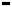 Основныепринципыиспользованияздоровьесберегающихтехнологий:системныйподход,предполагающийоптимальноепрофессиональноевзаимодействиепедагогов,медиков,психологовидругихспециалистов;субъектностьучастниковобразовательногопроцесса;принципгуманизма;принципсамоценностикаждоговозраста;формированиеположительноймотивацииуобучающихся,медицинскогоперсоналаи	педагоговкпроведениюоздоровительныхмероприятийкомплексностьинепрерывностьпроведенияоздоровительныхмероприятийсучетоминдивидуальногоуровняздоровьякаждогоучастникаобразовательногопроцесса;преимущественноеприменениенемедикаментозныхсредствоздоровления,реализациявусловияхшколы наиндивидуальномигрупповомуровнемероприятийпоповышениюдвигательнойактивности,закаливанию,охранепсихическогоздоровья,атакжепооздоровлениюдетей,имеющихфункциональныерасстройстваихроническиезаболевания;повышениеэффективностисистемыоздоровительныхмероприятийзасчетсоблюдениявобразовательномучреждениисанитарно-гигиеническихнормиправил.Здоровьесберегающиетехнологиивключают:медицинскиепрограммызакаливанияфизическимифакторамивнешнейсреды;программы	психопрофилактики	для	повышения	стрессоустойчивости,предупрежденияповреждающихпоследствийострогоихроническогостресса;рациональнуюорганизациюпитания;физическоевоспитаниеребенканапротяжениивсегопериодаобучения,активноевключениевразнообразныевидыспорта;педагогическуюдеятельность, направленнуюна усвоение и выполнение правилздоровогообразажизникаждымшкольникомичленамиегосемьи;педагогическуюдеятельность,обеспечивающуюсамореализацию,ситуациюуспеха,положительнуюсамооценку,личностныйкомфортдлякаждогообучающегося,включенноговобразовательныйпроцесс.Третий блок оздоровительнойи профилактическойдеятельностив школепредусматривает:оснащение	учебных	кабинетов	аудио-	и	видеотехникой,	необходимой	длясопровожденияоздоровительныхтехник;обязательную	посадку	учащихся	в	соответствии	с	их	адаптационнымивозможностями(зрение,слух,осанка).проведениемероприятийпопрофилактикеикоррекциинарушенийосанкиидругойпатологииопорно-двигательногоаппарата;проведениемероприятийпопрофилактикеикоррекциинарушенийзрения:проведение мероприятий попрофилактикеи коррекции психоневрологическихнарушений;витаминопрофилактика;созданиеусловийдляполноценногоирациональногопитанияобучающихся.Научно-методическаяработаРациональнаяорганизацияучебно-воспитательногопроцессаиобразовательнойсредыПрофилактикаиоздоровлениеБлагоприятныйдвигательныйрежимМедико-педагогическийконтрольФизкультурно-оздоровительнаядеятельностьПрофилактикаупотребленияПАВПрофилактикадетскогодорожно-транспортноготравматизмаРезультаты  формированиякультуры  здоровогоибезопасногообразажизниОжидаемые	результаты	управленческой	деятельности	по	созданиюздоровьесберегающегопространствавключают:повышениеэффективностипсихологическойимедицинскойпомощиобучающимся;снижениеколичестванаиболеечастовстречающихсявшкольномвозрастезаболеваний;Ожидаемыерезультатыобразовательно-воспитательнойдеятельностипонаправлениямданной работы согласноположениямСтандартапроявятся  вповеденииобучающихсяввиде:установки на систематические занятияфизическойкультуройи спортом,готовностиквыборуиндивидуальныхрежимовдвигательнойактивностинаосновеосознаниясобственныхвозможностей;знанийосовременныхугрозахдляжизнииздоровьялюдей,втомчислеэкологическихитранспортных,готовностиактивноимпротивостоять;овладениясовременнымиоздоровительнымитехнологиями,втомчисленаосновенавыковличнойгигиены;готовностиобучающихсяксоциальномувзаимодействиюповопросамулучшенияэкологическогокачестваокружающейсреды,устойчивогоразвитиятерритории,экологическогоздоровьесберегающегопросвещениянаселения,профилактикиупотреблениянаркотиковидругихпсихоактивныхвеществ,профилактикиинфекционныхзаболеваний;убеждённостивправотевыбораздоровогообразажизниивредеупотребленияалкоголяитабакокурения;сниженияувсехучастниковобразовательногопроцессаповеденческихрисков,представляющихопасностьдляздоровья;уменьшениятемповростачисладетей,употребляющихтабак,алкоголь,наркотики;повышениявниманияшкольниковиихродителейквопросамздоровья,питания,здоровогообразажизни,рациональнойдвигательнойактивностиМониторинг:Организационнойструктурой,обеспечивающейпостоянныймониторинг,являетсяшкольныйпсихолого-медико-педагогическийконсилиум.Направленияегодеятельности:диагностикасостоянияздоровья;составлениекартпрогнозаикоррекции накаждогообучающегося;оказание специалистами школыпомощидетями подросткам,испытывающимразличныетрудностивобучении,адаптации;отслеживание	динамики	развития	обучающихся	(организация	мониторингапсихофизическогосостояния);организациясистемыпрофессиональнойдеятельностивсехспециалистов,направленнойнасозданиесоциально-психологическихусловийдляуспешногообучениядетейиподростков;организацияработысродителямисцельюзащитыинтересовребенка.Основныенаправлениямониторинга:психолого-медико-педагогическиймониторинг(начальныеи конечныерезультатывтечениеполугодияигода)повышение	отдельных	составляющих	психического	благополучия:	снижениетревожности,ростсамооценкиит.д.;улучшениесостоянияздоровьяиуспешностьреабилитационныхмероприятий;учебнаяуспешность(повышениеучебноймотивации,познавательныйинтерес);ростпоказателейсоциализацииличности,повышениесоциальнойкомпетентности,адаптивностьличностивколлективе;улучшениестилявоспитанияиобстановкивсемье.II.3.6.Деятельность образовательного учреждения в области непрерывного экологического здоровьесберегающего образования обучающихсяФормирование осознанного отношения к собственному здоровью, устойчивых представлений о здоровье и здоровом образе жизни; факторах, оказывающих позитивное и негативное влияние на здоровье; формирование личных убеждений, качеств и привычек, способствующих снижению риска здоровью в повседневной жизни, включает несколько модулей.МОДУЛЬ 1 — комплекс мероприятий, позволяющих сформировать у обучающихся:способность составлять рациональный режим дня и отдыха; следовать рациональному режиму дня и отдыха на основе знаний о динамике работоспособности, утомляемости, напряжённости разных видов деятельности; выбирать оптимальный режим дня с учётом учебных и внеучебных нагрузок;умение планировать и рационально распределять учебные нагрузки и отдых в период подготовки к экзаменам; знание и умение эффективного использования индивидуальных особенностей работоспособности;знание основ профилактики переутомления и перенапряжения.МОДУЛЬ 2 — комплекс мероприятий, позволяющих сформировать у обучающихся:представление о необходимой и достаточной двигательной активности, элементах и правилах закаливания, выбор соответствующих возрасту физических нагрузок и их видов;представление о рисках для здоровья неадекватных нагрузок и использования биостимуляторов;потребность в двигательной активности и ежедневных занятиях физической культурой;умение осознанно выбирать индивидуальные программы двигательной активности, включающие малые видыфизкультуры (зарядка) и регулярные занятия спортом.Для реализации этого модуля необходима интеграция с курсом физической культуры.МОДУЛЬ 3 — комплекс мероприятий, позволяющих сформировать у обучающихся:навыки оценки собственного функционального состояния (напряжения, утомления, переутомления) по субъективным показателям (пульс, дыхание, состояние кожных покровов) с учётом собственных индивидуальных особенностей;навыки работы в условиях стрессовых ситуаций;владение элементами саморегуляции для снятия эмоционального и физического напряжения;навыки самоконтроля за собственным состоянием, чувствами в стрессовых ситуациях;представления о влиянии позитивных и негативных эмоций на здоровье, факторах, их вызывающих, и условиях снижения риска негативных влияний;навыки эмоциональной разгрузки и их использование в повседневной жизни;навыки управления своим эмоциональным состоянием и поведением.В результате реализации данного модуля обучающиеся должны иметь чёткие представления о возможностях управления своим физическим и психологическим состоянием без использования медикаментозных и тонизирующих средств.МОДУЛЬ 4 — комплекс мероприятий, позволяющих сформировать у обучающихся:представление о рациональном питании как важной составляющей части здорового образа жизни; знания о правилах питания, направленных на сохранение и укрепление здоровья; готовность соблюдать правила рационального питания;знание правил этикета, связанных с питанием, осознание того, что навыки этикета являются неотъемлемой частью общей культуры личности; представление о социокультурных аспектах питания, его связи с культурой и историей народа;интерес к народным традициям, связанным с питанием и здоровьем, расширение знаний об истории и традициях своего народа; чувство уважения к культуре своего народа, культуре и традициям других народов.В результате реализации данного модуля обучающиеся должны быть способны самостоятельно оценивать и контролировать свой рацион питания с точки зрения его адекватности и соответствия образу жизни (учебной и внеучебной нагрузке).МОДУЛЬ 5 — комплекс мероприятий, позволяющих провести профилактику разного рода зависимостей:развитие представлений подростков о ценности здоровья, важности и необходимости бережного отношения к нему; расширение знаний обучающихся о правилах здорового образа жизни, воспитание готовности соблюдать эти правила;формирование адекватной самооценки, развитие навыков регуляции своего поведения, эмоционального состояния; формирование умений оценивать ситуацию и противостоять негативному давлению со стороны окружающих;формирование представлений о наркотизации как поведении, опасном для здоровья, о неизбежных негативных последствиях наркотизации для творческих, интеллектуальных способностей человека, возможности самореализации, достижения социального успеха;включение подростков в социально значимую деятельность, позволяющую им реализовать потребность в признании окружающих, проявить свои лучшие качества и способности;ознакомление подростков с разнообразными формами проведения досуга; формирование умений рационально проводить свободное время (время отдыха) на основе анализа своего режима;развитие способности контролировать время, проведённое за компьютером.МОДУЛЬ 6 — комплекс мероприятий, позволяющих овладеть основами позитивного коммуникативного общения:развитие коммуникативных навыков подростков, умений эффективно взаимодействовать со сверстниками и взрослыми в повседневной жизни в разных ситуациях;развитие умения бесконфликтного решения спорных вопросов;формирование умения оценивать себя (своё состояние, поступки, поведение), а также поступки и поведение других людей.II. 3. 7. Программа профессиональной ориентацииСоздана для реализации ранней предпрофильной и профильной деятельностиЦель: Формирование у учащихся готовности к осознанному социальному и профессиональному определениюЗадачи:помочь учащимся раскрыть психологические особенности своей личности;подготовить школьников к осознанному выбору профиля обучения в старшей школе и в перспективе – будущей профессиирасширить знания учащихся о мире профессий, познакомив их с классификацией, типами и подтипами профессий, возможностями подготовки к ним, дать представление о профпригодности и компенсации способностей;обучитьучащихся выявлению соответствия требований выбранной профессии их способностям и возможностям;сформировать у школьников качества творческой, активной и легко адаптирующейся личности, способной реализовать себя в будущей профессии в современных социально-экономических условиях;обучить планированию профессиональной карьеры. Рекомендуемые мероприятия:Классные часы, беседы, диспуты, круглые столы: «За страницами школьного учебника», «Ты и твоя будущая профессия», «Роль самообразования в профессиональном определении школьника», «На кого бы я хотел быть похожим», «Знаю ли я себя», «Дороги, которые мы выбираем», «Жизненный успех. Как его добиться», «Человек среди людей», «Темперамент человека и его проявление в общении».Экскурсии на предприятия, встречи с успешными людьми, диагностики.Родительские собрания: «Основы профессионального самоопределения», «Помощь семьи в правильной профессиональной ориентации ребенка», «Ответственный выбор», «Как помочь своему ребенку выбрать профессию», «Куда пойти учиться», «Выбор профиля», «Профессии нашего города», «Путь к успеху».Идет целенаправленное формирование в курсе технологии представлений о рынке труда и требованиях, предъявляемых различными массовыми востребованными профессиями к подготовке и личным качествам будущего труженика;В ходе реализации программы по профориентации идет приобретение практического опыта пробного проектирования жизненной и профессиональной карьеры на основе соотнесения своих интересов, склонностей, личностных качеств, уровня подготовки с требованиями профессиональной деятельности. Результаты освоения  программы профориентацииСформированные у учащегося действия целеполагания, позволяющее на основе анализа ситуации неопределенности или недоопределенной ситуации предположить наиболее вероятные варианты исхода ситуации и наиболее эффективные способы действования.  Сформированная способность учащихся к анализу объектов нематериальной и материальной культуры, выделению существенных и несущественных признаков объекта, построению модели объекта, ее фиксации в знаковой форме.Сформированные рефлексивные действия: способность контролировать свои действия в соответствии с заданным алгоритмом или ориентируясь на ключевые индикаторы, характеризующие результативность производимых действий;способность оценивать ситуацию, выбирать эффективные стратегии поведения в ситуации – выбирать адекватно ситуации способы осуществления преобразующей деятельности для получения наилучших результатов;способность определять каких инструментальных средств или способов деятельности не достает для решения поставленной перед собой задачи и спроектировать собственную образовательную траекторию, позволяющую овладеть недостающими способами деятельности или инструментальными средствами.Выпускник основной школы сможет: проектировать с помощью тьютора или подготовленного педагога собственную индивидуальную образовательную траекторию (маршрут);устанавливать образовательную коммуникацию со сверстниками и взрослыми носителями необходимой информации и эффективных способов осуществления познавательной деятельности с целью получения и освоения образовательным контентом;работать с открытыми источниками информации (находить информационные ресурсы, выбирать и анализировать необходимую информацию) о рынке труда, трендах его развития и перспективных потребностях экономики региона проживания учащегося и страны в целом в кадрах определенной квалификации для принятия решения о выборе индивидуального и профессионального маршрута.совместно с педагогами составить индивидуальную образовательную программу в соответствии с требованиями, определяемыми выбором будущей профессии; выбрать индивидуальный и профессиональный маршрут для реализации индивидуальной образовательной программы.Характеристика содержания  программыСодержанием  программы профессиональной ориентации школьников при получении основного общего образования является развитие деятельности учащихся, обеспечивающее формирование способности учащихся к адекватному и ответственному выбору будущей профессии.Развитие деятельности учащихся предполагается осуществлять на учебном материале в рамках освоения учебных программ по различным областям знаний в урочное время и вне уроков, а также в процессе включения учащихся в различные виды деятельности в рамках клубных пространств, в процессе проектно-исследовательской деятельности. В рамках преподавания учебных дисциплин учителями создаются условия для обеспечения работы учащихся с содержанием образования программы профессиональной ориентации:методическое выстраивание учебных курсов в виде последовательности учебных задач, постановка и решение которых становится содержанием познавательной деятельности учащихся;организационное обеспечение возможности учащимся выстраивать образовательные коммуникации в рамках учебных занятий и вне их со своими сверстниками;организационное обеспечение возможности выстраивания учащимися образовательных коммуникаций в разновозрастных группах;системное выстраивание рефлексии учащимися собственной деятельности в ретраспекции учебного занятия и (или) цикла учебных занятий;выстраивание взаимосвязи академических знаний с технологиями их использования;организационное обеспечение реализации части учебных программ в процессе технологических практик (практикумов) в том числе на базе производственных, научных, образовательных и иных организаций и предприятий;интеграция ресурсов информационных сетей (в том числе сети Интернет), а также технологий работы с информацией в информационных сетях в структуру и содержание учебных занятий.  Во внеурочных пространствах школы основным реализуемым содержанием образования программы профессиональной ориентации школьников при получении основного общего образования являются компетентности (универсальные и специальные), позволяющие учащимся научиться проектировать индивидуальные образовательные программы, делать осознанный выбор будущей программы профессиональной подготовки и образовательного пространства для ее реализации:коммуникативная компетентность;способность к адекватному самооцениванию;опреативное и перспективное планирование;отслеживание собственных успехов и неудач, корректировка в связи с этим собственных индивидуальных образовательных программ;создание текстов для самопрезентации;анализ и отбор информации на открытых информационных ресурсах (в том числе в сети Интернет) в соответствии с задачами индивидуальной образовательной программыи др.Основные формы работы с содержанием образования:работа в рамках учебных занятий (программа учебного курса становится инструментарием, а учебная дисциплина -  материалом, на котором реализуется программа профессиональной ориентации школьников);работа с учебными материалами вне учебных занятий – исследовательские и социальные проекты, эксперименты, практики и практикумы, стажировки, экскурсии и др.;работа в метапредметной или надпредметной области – исследовательские и социальные проекты, кружки, занятия в студиях, занятия в клубных пространствах, производительный труд, производственные практики;работа в разновозрастных группах в рамках детских объединений школы, муниципалитета, региона;работа в пространстве расширенного социального действия – познавательные интернет-ресурсы, социальные познавательные сети, дистанционные образовательные программы и курсы;индивидуальная работа с тьюторами (другими подготовленными педагогами) по проектированию индивидуальных образовательных программ, отслеживанию успешности реализации индивидуальной образовательной программы, индивидуальных достижений учащихся, психологическое тестирование, участие в тренингах.Этапы реализации программы и механизм ее реализацииПрограмма реализуется в три этапа, которые частично пересекаются друг с другом и реализуются не строго последовательно, а по мере появления индивидуальных показаний в отношении каждого учащегося осуществляется плавный переход от доминирования видов и форм деятельности, специфичных одному этапу к постепенному доминированию видов и форм деятельности, специфичных следующему этапу.	1 этап – овладение универсальными компетентностями, способствующих успешной профориентация.2 этап – этап «безопасной» пробы различных профессиональных ориентаций;3 этап – проектирование и реализации индивидуальных образовательных программ в соответствии с выбранной профессиональной направленностью.На первом этапе реализации программы необходимо обеспечить: единство технологии работы педагогического коллектива общеобразовательного учреждения по формированию у учащихся универсальных компетентностей на материале учебных дисциплин в соответствии с образовательной программой ступени общеобразовательного учреждения;разработку и функционирование открытой системы оценки освоения учащимися содержания образования программы профессиональной ориентации на первом этапе ее реализации;разнообразие клубных пространств, в рамках которых возможно формирование универсальных компетентностей учащихся.На втором этапе реализации программы необходимо обеспечить формирование меняющихся образовательных пространств, в которых учащиеся смогут применить освоенные или осваиваемые компетентности вне учебных или преимущественно во внеучебных ситуациях и целях.Это могут быть ситуации выстраивания отношений следующих типов: «человек-человек», «человек-природа», «человек-техника», «человек-технология» и др.Важным результатом и одновременно механизмом достижения предпосылок к эффективной профориентации учащихся на втором этапе реализации программы должна стать сформированная позиция учащегося как субъекта собственной деятельности.  В этом случае роль педагогического сопровождения будет заключаться не только в организационном обустройстве пространства «безопасной» пробы учащимися своей субъектной позиции в деятельности, но и в продуцировании большого количества содержательных рамок, которые будут помещаться в эти пространства и задавать сюжеты, на которых будет происходить становление субъектной позиции учащихся. Предполагается, что эти сюжеты должны быть взяты из различных профессиональных сфер деятельности человека. Синтетической формой, удерживающей задаваемый сюжет могут быть различные школьные и внешкольные проекты социальной направленности (например, школьное издательство, школьный сайт, школьное научное общество и др.) Такого рода синтетические формы организации внеурочных пространств учащихся многоаспектны и многопозиционны и могут выводить учащихся на осознание особенностей тех или иных профессий, взаимосвязанных друг с другом (например, школьное издательство: копирайтер, верстальщик, дизайнер, редактор, корректор и др).Организация внеурочных пространств «безопасной» пробы (оцениваемой индивидуально и содержательно в процессе рефлексии) различных профессионально ориентированных видов деятельности должна быть выстроена так, чтобы учащийся мог достаточное количество раз занимать субъектную позицию при осуществлении различных видов (в том числе и предпрофессиональной – деятельность общего характера, осуществляемая людьми целого кластера профессий) деятельности для понимания круга своих интересов и индивидуальных возможностей.На третьем этапе реализации программы необходимо обеспечить образовательные пространства, в которых учащиеся основной школы могут в соответствии с собственными замыслами проектировать индивидуально или совместно со сверстниками при сопровождении тьюторов (или специально подготовленных педагогов) индивидуальные образовательные программы, а затем реализовывать их, отслеживать собственные результаты освоения программы, при необходимости корректировать программы.Проектирование индивидуальных образовательных программ должно стать самостоятельным видом деятельности, в процессе которого учащиеся, с одной стороны, осваивают способ построения индивидуальных познавательных траекторий и способы отслеживания эффективности реализации индивидуальной образовательной программы, а с другой стороны, реализуют собственные образовательные предпочтения в связи с выбранным  профессиональным (или предпрофессиональным) ориентиром.Организация деятельности учащихся в рамках программы профессиональной ориентации школьников при получении основного общего образования осуществляется в рамках часов, отведенных на учебные занятия (преимущественно первый этап реализации программы профессиональной ориентации школьников), а также в рамках часов внеурочной деятельности (преимущественно второй и третий этапы реализации программы профессиональной ориентации школьников), которые определены федеральным государственным образовательным стандартом основного общего образования.Переход от этапа к этапу реализации программы профессиональной ориентации школьников при получении основного общего образования не фиксируется единой датой для всех школьников, а происходит индивидуально. Необходимость и своевременность перехода школьника от одного этапа к другому  этапу программы профессиональной ориентации определяется рекомендациями тьюторов, учителей-предметников и психологической службы школы. Требования к условиям реализации программыКадровые условия: Для реализации программы имеется социально-психологическая служба, включающая следующих специалистов: психолог, социальные педагог, педагоги дополнительного образования. Программно-методические условия: Для реализации программы профессиональной ориентации школьников при получении основного общего образования планируется ежегодно проектировать школьные пространства для профориентации. Для этого составляются: план работы  профориентационных клубных пространств; план профориентационной работы МУК;Основные формы педагогической поддержки социализации средствами учебно-воспитательной, общественной, коммуникативной и трудовой деятельностиПроцесс социализации  по своей природе тотален (происходит постоянно и воздействует на человека во всех отношениях). Поэтому назначение Программы социализации – привнести в этот процесс  вектор направляемой и относительно социально контролируемой социализации и этим помочь молодому человеку понять, как он сам может управлять своей социализацией в дальнейшем, сознательно выстраивая  собственный баланс между своей адаптированностью к обществу (имеется в виду мера согласованности самооценок и притязаний человека с его возможностями в  реалиях наличной  социальной среды) и обособленностью от общества (имеются в виду ценностная, психологическая, эмоциональная и поведенческая автономии личности).1 направление: создание образовательным учреждением режима максимального благоприятствования процессам позитивной социализации подростков • первый обязательный этап  (его можно считать подготовительным) – предполагает обязательный углубленный анализ двух сред:а) широкого  социального, социально-культурного, социально-экономического, этнорелигиозного и т.д. пространства, в котором функционирует образовательное учреждение и  которое задает рамку реальной (стихийной) социализации обучающихся; б)  психологического, социального, культурного «фона», существующего в самом  образовательном учреждении, степени и способов  влияния внешних факторов на главных субъектов процесса социализации: учителей, учащихся   и их родителей в целях выяснения сильных  и слабых сторон характера их взаимоотношений между собой и с внешней средой и т.д.При этом особое внимание следует уделить выяснению следующих моментов, связанных с позиционированием подростков в Программе:- наличие у них  собственных взглядов по конкретным направлениям социализации, способность изменять их и вырабатывать новые;- наличие и характер Я-концепции, уровень самоуважения и самопринятия, развитость чувства собственного достоинства; - степень избирательности в эмоциональных привязанностях, их сбережение и сменяемость;-  мера креативности как   готовности и способности самостоятельно решать собственные проблемы, противостоять жизненным ситуациям, мешающим самоизменению, самоопределению, самореализации, самоутверждению; гибкость и одновременно устойчивость в меняющихся ситуациях, умение творчески подходить к жизни. • определение на основе проведенного анализа основных дефицитов этого «фона» в контексте задач социализации (целенаправленного социального воспитания), зафиксированных в  образовательной программе образовательного учреждения; • определение основных форм учебных и внеучебных (в том числе внешкольных) детских и детско-взрослых деятельностей, участие в которых обещает привести к  наиболее существенным,  на взгляд авторов Программы,  результатам и эффектам в сфере социализации обучающихся (газета, театр, волонтерство и другой социально-полезный труд, дополнительное образование, имеющее выраженное социальное измерение,  и др.);• определение внешних партнеров  образовательного учреждения по реализации Программы (как внутри системы образования, так и за ее пределами),  создание механизма их взаимодействия. 2 направление: социальное проектирование подростков как условие формирования личностных результатов  образованияСоциальное проектирование важное направление в деятельности подростковой школы и включает в себя социальную пробу, социальную практику и социальный проект. 
Под социальной пробой понимают такой вид социального взаимодействия, в ходе которого подросток получает и присваивает информацию о социальных объектах и явлениях, получает и осознает опыт своего социального взаимодействия. Как правило, место социальных проб в основной школе есть учебный предмет  обществознание.Социальная практика — это, во-первых, процесс освоения, отработки социальных навыков и, во-вторых, познание не внешней, демонстрируемой, заявляемой стороны социальной действительности, а внутренней, сущностной, часто скрытой и неочевидной. Такую социальную практику подростки могут пройти при реализации  социальных проектов. Социальный проект —  предполагает создание в ходе осуществления проекта нового, ранее не существовавшего, как минимум в ближайшем социальном окружении, социально значимого продукта. Этот продукт деятельности является средством разрешения противоречия между социальной трудностью, проблемой, воспринимаемой как личностно значимая, и потребностью личности, а сама деятельность — мостом, связывающим социум и личность. Освоение социальной практики предполагает получение опыта социальной пробы в заданной теме (прежде чем отрабатывать социальные навыки на этапе социальной практики, в ходе социальной пробы необходимо получить опыт социального взаимодействия; прежде чем узнавать «изнанку жизни», необходимо познакомиться и с ее видимой стороной); реализация социального проекта предполагает включение в качестве проектных шагов, отдельных элементов действия в рамках социальной пробы или практики. Для освоения подростком социальной практики или социального проекта как вида деятельности не обязательно содержательное единство осуществляемых этапов. Таким образом, проба, практика и проект могут существовать как взаимодополняющие, опосредующие виды деятельности, но могут существовать и как самостоятельные, конечные, завершенные, в зависимости от целей и содержания деятельности.Социальное проектирование — цельное комплексное явление, и ее элементы содержательно, логически и структурно связаны друг с другом. В ходе социальной пробы происходит познание социальной действительности, в ходе социальной практики — проблематизация того, что было познано на этапе пробы, а в ходе проектной деятельности — преобразование социального объекта, явления, ситуации.
Объектом деятельности в ходе социального проектирования могут выступать:социальные явления («социальные негативы» — курение, наркомания, сквернословие, алкоголизм);социальные отношения (отношение к старикам, к молодежи, к детям; отношение к клиенту, к потребителю, к заказчику; политическое взаимодействие, влияние, др.);социальные институты (органы власти и управления, политическая партия, школа, больница, магазин, почта, парикмахерская и др.);социальная среда: ландшафт в целом (городской, сельский), социальный ландшафт (пандусы, остановки, реклама, места отдыха, выгула собак, игровые площадки, внешний вид и обустройство стадиона и т.п.)Субъектами социальной пробы, практики и проекта становятся подростки и взрослые, вовлеченные в проектирование. Как и любая другая деятельность, социальное проектирование не может быть освоено подростком вдруг, одномоментно. Навыки межличностного взаимодействия, приобретенные подростком в других видах деятельности, умение и способность к продуктивной деятельности, общий уровень психического развития — те критерии, качественные характеристики которых, с одной стороны, являются показателями степени готовности подростка к социальному проектированию, а с другой — базой, основой проектирования.  Поэтапное прохождение через пробу, практику и проект формирует внутрипредшествующей деятельности предпосылки для развития следующей. Параллельнос этим должна быть специально организована учебная деятельность подростка,  целью которой является освоение содержания понятия «социальноепроектирование» и основных навыков его проведения.Ожидаемыми  результатами социального  проектирования могут стать: повышенная социальная активность учащихся, их готовность принять личное практическое участие в улучшении социальной ситуации в местном сообществе; готовность органов местного самоуправления выслушать доводы воспитанников и принять их предложения по улучшению социальной ситуации; реальный вклад учащихся в изменение социальной ситуации в местном сообществе. Положительные изменения в сознании детей и подростков, повышение уровня общей культуры воспитанников; наличие у членов проектных групп сформированных навыков коллективной работы по подготовке и реализации собственными силами реального социально полезного дела;изменение общественного мнения, увеличения числа жителей, готовых лично включиться в практическую деятельность по улучшению социальной ситуации в местном сообществе.Планируемые результаты программы воспитания и социализации обучающихся  на ступени основного общего образованияКаждое из основных направлений духовно-нравственного развития и воспитания школьников должно обеспечивать присвоение ими соответствующих ценностей, формирование знаний, начальных представлений, опыта эмоционально-ценностного постижения действительности и общественного действия в контексте становления идентичности (самосознания) гражданина России.В результате реализации программы воспитания и социализации обучающихся на ступени основного общего образования должно обеспечиваться достижение обучающимися:воспитательных результатов – тех духовно-нравственных приобретений, которые получил школьник вследствие участия в той или иной деятельности (например, приобрел, участвуя в каком-либо мероприятии, некое знание о себе и окружающих, опыт самостоятельного действия, пережил и прочувствовал нечто как ценность).эффекта – последствия результата, то, к чему привело достижение результата (развитие школьника как личности, формирование его компетентности, идентичности и т.д.).При этом учитывается, что достижение эффекта – развитие личности обучающегося, формирование его социальной компетентности и т.д. становится возможным благодаря воспитательной деятельности педагога, других субъектов духовно-нравственного развития и воспитания (семьи, друзей, ближайшего окружения, общественности, СМИ и т.п.), а также собственным усилиям самого обучающегося.Воспитательные результаты и эффекты деятельности школьников распределяются по трем уровням.Первый уровень результатов – приобретение школьником социальных знаний (об общественных нормах, устройстве общества, социально одобряемых и неодобряемых формах поведения в обществе и т.п.), первичного понимания социальной реальности и повседневной жизни. Для достижения данного уровня результатов особое значение имеет взаимодействие ученика со своими учителями (в основном и дополнительном образовании) как значимыми для него носителями положительного социального знания и повседневного опыта.Второй уровень результатов – получение школьником опыта переживания и позитивного отношения к базовым ценностям общества, ценностного отношения к социальной реальности в целом. Для достижения данного уровня результатов особое значение имеет взаимодействие обучающихся между собой на уровне класса, школы, т.е. в защищенной, дружественной просоциальной среде, в которой ребенок получает (или не получает) первое практическое подтверждение приобретенных социальных знаний, начинает их ценить (или отвергает).Третий уровень результатов – получение школьником опыта самостоятельного общественного действия. Только в самостоятельном общественном действии юный человек действительно становится (а не просто узнает о том, как стать)гражданином, социальным деятелем, свободным человеком. Для достижения данного уровня результатов особое значение имеет взаимодействие школьника с представителями различных социальных субъектов за пределами школы, в открытой общественной среде.С переходом от одного уровня результатов к другому существенно возрастают воспитательные эффекты:- на первом уровне воспитание приближено к обучению, при этом предметом воспитания как учения являются не столько научные знания, сколько знания о ценностях;- на третьем уровне создаются необходимые условия для участия обучающихся в нравственно-ориентированной социально значимой деятельности.Таким образом, знания о ценностях переводятся в реально действующие, осознанные мотивы поведения, значения ценностей присваиваются обучающимися и становятся их личностными смыслами, духовно-нравственное развитие школьников достигает относительной полноты.Переход от одного уровня воспитательных результатов к другому должен быть последовательным, постепенным.Достижение трех уровней воспитательных результатов обеспечивает появление значимых эффектов воспитания и социализации детей – формирование у школьников коммуникативной, этической, социальной, гражданской компетентности и социокультурной идентичности в ее национально-государственном, этническом, религиозном, тендерном и других аспектах.Таким образом, программа воспитания и социализации обучающихся при получении основного общего образования направлена на создание модели выпускника школы.Модель выпускника втором уровне обучения:подросток, освоивший программы ФГОС;подросток, который приобрел необходимые знания и навыки жизни в обществе, профессиональной среде, владеющий навыками коммуникации;подросток с устойчивой потребностью в самореализации и самовоспитании;подросток, знающий свои гражданские права и умеющий их реализовывать;подросток, умеющий уважать свое и чужое достоинство;подросток, обладающий запасом духовных и нравственных качеств, таких как: великодушие, порядочность, честность, милосердие, сострадание, готовность прийти на помощь другим людям;подросток, любящий свою семью.Модель выпускника школы:Выпускник – это человек, гражданин общества, страны, мира, обладающий высокой политической и демократической культурой, а именно:человек, имеющий уровень образования, адекватный современным требованиям, позволяющий ему быть интегрированным в мировую культуру, способствующий свободному выбору области деятельности;семьянин, являющийся одновременно умным, любящим и уважительным супругом, родителем, сыном или дочерью, способный воспитать достойных членов общества;человек, свободный в выборе мнений, образа жизни, признающий при этом моральные и юридические законы страны, общества, человечества, уважающий свободу выбора и права других людей;- личность, общая культура которой предполагает высокий уровень  физической культуры и потребность в здоровом образе жизни, культуры труда, культуры эмоций и чувств, интеллектуальной культуры и культуры отношенийКритерии, показатели эффективности деятельности образовательного учреждения по психолого-педагогической поддержке социализации обучающихсяЭффективность психолого-педагогической поддержки социализации учащихся может быть определена по сумме критериев, каждый из которых фиксирует ту или иную важную сторону этого процесса.Одним из ключевых следует считать степень развитости речевого общения подростков, что  предполагает: наличие большого запаса слов, образность и правильность речи; логичность построения и изложения высказывания; точное восприятие устного слова и точную передачу идей партнеров своими словами; умение выделять из услышанного существо дела; корректно ставить вопросы; краткость и точность формулировок ответов на вопросы партнеров.Достаточно простого экспертного наблюдения за манерой поведения группы общающихся подростков, вслушивания  в используемую ими лексику,  чтобы понять, насколько они социально культурны, насколько усвоено ими понимание того, что взаимодействие – это  диалог, требующий терпимости и к идеям, и к мелким недостаткам партнера, умения слушать и говорить, уважая собеседника. Другим не менее важным показателем эффективности психолого-педагогических усилий воспитателей выступает степень развитости у учащихся  способности к конструктивному и продуктивному сотрудничеству в достижении общей цели. Сам выбор форм, в которых осуществляется трудовое взаимодействие подростков в той или иной коллективной деятельности (учебной, творческой, исследовательской и др.), есть исключительно чуткий критерий для оценки результатов социализации. В современном российском обществе, как и во всех обществах, переживающих период быстрого и  резкого  социального расслоения,  усиления  миграционных процессов и роста криминалитета, подростково-молодежная среда  демонстрирует рост интолерантности, ксенофобии и  агрессивности, а с другой стороны – социального равнодушия к происходящему. Эффективная социализация помогает юному гражданину осознать  себя как социально ответственной личности с отчетливой общественной позицией. Отсюда – такой комплексный критерий, как толерантность подросткового сообщества, культуросообразность  его развития. Понятно, что комплексность этого критерия предопределена разнообразием тех площадок диалога, на которых формируется толерантность и которые сами нуждаются в целенаправленной психолого-педагогической поддержке.  Как уже отмечалось, важнейшим результатом социализации является становление критически мыслящей, саморазвивающейся личности. Подросток, находящийся на этапе перехода в эту ответственно осознаваемую  им личностную автономию,  не может не иметь установки на самообразование, на самостоятельный поиск источников, помогающих ему расширять,  уточнять и – главное – усложнять (т.е. делать более объемными, многомерными) свои представления о самом себе и о мире. Такова природа еще одного из важнейших критериев – включенность подростков в процесс самообразования и наличие системы мер по психолого-педагогической поддержке и стимулированию этого процесса со стороны образовательного учреждения.Переход подростка к самообразованию есть не просто проявление тенденции к самостоятельности  в учении.  Этот шаг знаменует момент возникновения у него нового  отношения  к себе: потребность  в  экспертной оценке  своих достижений, повышение внутренней уверенности в своих умениях, личностное проявление и признание этого проявления  сверстниками и взрослыми; пробуждение активного взаимодействования и экспериментирования (в культурных формах!) с миром  социальных отношений. Именно поэтому закономерно выдвижение таких критериев, как степень развитости следующих направлений деятельности : совместной распределенной учебной деятельности в личностно ориентированных формах (включающих возможность  самостоятельного  планирования и целеполагания, возможность проявить свою индивидуальность, выполнять «взрослые» функции – контроля, оценки, дидактической организации материала и пр.);совместной распределенной проектной деятельности, ориентированной на получение социально значимого продукта;исследовательской деятельности в ее разных формах, в том числе осмысленное экспериментирование с природными объектами, социальное экспериментирование, направленное на выстраивание отношений с окружающими  людьми, тактики  собственного поведения;творческой деятельности (художественной, технической и др. видах деятельности);спортивной деятельности, направленной на построение образа себя, позитивное самоизменение.II.3.8. Методика и инструментарий мониторинга социализации обучающихсяПоскольку предметом деятельности и главным субъектом Программы социализации является становящийся человек во всей его многомерности (личностно-индивидуальной, гражданской, социально-культурной и мн.др.), то мониторингу,  в идеале,  подлежат его жизнедеятельностные проявления в каждом из этих измерений. Эти проявления суть не что иное, как система его  отношений к самому себе, обществу и  природе. В интегрированном виде эта система отношений предстает перед воспитателями (учителями, родителями) и просто «чужими людьми»  в виде поведения человека в различных ситуациях. Это очень важный момент: гражданская и личностная зрелость человека не имеет и не может иметь собственной, «независимой», шкалы оценок: оценивание всегда происходит в той системе  норм, которая принята в данном сообществе. Отсюда –  всё многообразие таких систем: они свои  у разных этносов,  конфессий, и т.д. Они разные и у разных людей. Поэтому так важно при разработке Программы социализации условиться об исходной поведенческой матрице, которую участники образовательного процесса  принимают в качестве некоторого  стандарта приемлемости, своего рода ватерлинии, переход которой будет означать выход индивидуального поведения за пределы одобряемой общественным мнением легитимности.  Речь идет фактически  об установлении изначальных «правил игры» и об их доведении до главных ее субъектов – до самих обучающихся. Они должны не только знать и понимать мотивацию организуемого образовательным учреждением процесса их социализации, но и (сразу или постепенно) принять ее как свою собственную. Без субъектной включенности подростков в Программу, без становления их в качестве экспертов по мониторингу изменений, происходящих в их собственной социальной сфере, Программа полностью обесценится, а ее «реализация»  превратится в набор формальных мероприятий,  ведущим  к  результатам, прямо противоположным задуманным и дискредитирующим идею. Таким образом, ход мониторинга Программы (а равно ее результаты и эффекты) должны оценивать обе группы ее участников: и сами подростки,  и взрослые (учителя, воспитатели, родители). При этом периодические открытые совместные обсуждения происходящих перемен (их глубины, характера, индивидуального и общественного значения и т.п.) следует рассматривать как важнейший элемент рефлексии программной деятельности. Собственно говоря, именно здесь и формулируются оценочные суждения, которые, по взаимному согласию, можно фиксировать либо в виде персональных характеристик, либо в качестве личных достижений для пополнения своего портфолио, либо в виде благодарностей, вынесенных не от имени администрации, а от имени всего детско-взрослого «программного сообщества».  Разумеется, речь при этом может идти исключительно о качественном оценивании  индивидуального «продвижения» каждого подростка  относительно самого себя; никакие «баллы», «проценты» и другие подобные измерители считаются неприемлемыми. Здесь важно сделать существенную оговорку относительно ограничений и рисков,  относящихся к процессу мониторинга процесса социализации подростков.  Главная из объективных причин таких ограничений и рисков  – уже упомянутая выше ограниченность и фрагментарность социального и социокультурного опыта подростков, порой  их полное незнание или искаженное представление о многих важных процессах, явлениях и событиях «большой» истории и культуры, принципах и механизмах, действовавших и действующих во «взрослом мире».Важно понимать, что социальное  становление подростка происходит «здесь и сейчас», в его актуальном, реальном  жизненном пространстве, общение с которым еще не обогатило его ни критическим опытом освоения этого пространства: о нем  у него нет еще даже хотя бы тех элементарных знаний, которые школьники получают в старших классах. Их «заменяют», чаще всего, случайные, стихийно усваиваемые суждения родителей и друзей, образы, транслируемые СМИ, обывательские стереотипы и  предрассудки. Поэтому в ходе мониторинга  Программы социализации необходим тщательный анализ этого «фона» –  без его учета невозможно определить ни степень, ни качество продвижения.  В противном случае неизбежен дисбаланс в деятельности многочисленных участников процесса  социализации  подростков и, как следствие, резкое снижение ее результативности и эффективности Программы в целом.    К ограничениям и рискам следует отнести также особенности психологии подростков на ступени основного общего образования: они взрослеют стремительно и неравномерно.  В этом отношении, как известно, отмечаются существенные психологические, интеллектуально-познавательные и многие другие различия между возрастными группами 12-14 и 15-16 лет. Отсюда – требование к максимальной индивидуализации всех видов деятельности, предусматриваемых данной Программой,  недопустимость предъявления подросткам завышенных ожиданий и общения с ними на  еще недоступном им «языке». При этом ясно, что, видя  свой стратегический результат в  социально активном,  личностно ответственном,  культурном и успешном члене общества,    социализация детей и подростков не может осуществляться без непосредственного участия  граждански мотивированных представителей местного сообщества (прежде всего родителей обучающихся).  В этом смысле развитие общественного управления образованием на уровне общеобразовательного учреждения, муниципалитета и региона, формирование на каждом из них экспертного сообщества по проблемам социализации подрастающих поколений  выступает еще одним категорически необходимым условием эффективности усилий в этой сфере.Совокупность перечисленных выше основных факторов позволяет оценить всю  сложность и  комплексность  стоящих перед основной школой  социально-педагогических целей и задач по социализации обучающихся и обозначить их.Инструментарий мониторинга социализации состоит, таким образом, в отслеживании индивидуального и коллективного прогресса учащихся по всем направлениям и формам деятельности, очерченных выше в качестве общих ориентиров, которыми образовательное учреждение может  руководствоваться при разработке своего главного стратегического документа – образовательной  программы. Пафос деятельности по конструированию пространства социализации в том, что его освоение подростками должно раскрывать перед ними самими их возможное будущее, помочь им совершить в него  осознанный и психологически подготовленный переход. В «обычном», традиционном, стихийно возникающем и никем целенаправленно не организуемом  пространстве они  чувствуют, но, как правило, крайне слабо  осознают вызовы этого перехода и уж тем более не знают способов, которые для этого можно использовать. Образно говоря, они   «застревают» в замкнутом мире  собственных переживаний, компьютерных игр, телевидения, индустрии развлечений, фактически проживают чужую жизнь, умаляя при этом важнейший и ценнейший период свой  собственной. Отсюда – главный принцип настоящей Программы: принцип центрации социального воспитания (социализации) на развитии личности. Программа социализации призвана «навести мосты» между самоценностью проживаемого подростками возраста и своевременной социализацией, между их  внутренним миром и внешним – с его нормами, требованиями и вызовами.. И сделать это нужно так, чтобы, с одной стороны,  помочь подросткам избежать социально-психологических стрессов (и, по возможности, уврачевать уже полученные), а   с другой – подготовить их к бесконфликтному, конструктивному взаимодействию  с другими людьми на следующих этапах жизни.Мониторинг эффективности реализации образовательным учреждением программы воспитания и социализации обучающихсяМониторинг представляет собой систему диагностических исследований, направленных на комплексную оценку результатов эффективности реализации образовательным учреждением Программы воспитания и социализации обучающихся.В качестве основных показателей и объектов исследования эффективности реализации образовательным учреждением Программы воспитания и социализации обучающихся выступают:Особенности развития личностной, социальной, экологической, трудовой (профессиональной) и здоровьесберегающей культуры обучающихся.Социально-педагогическая среда, общая психологическая атмосфера и нравственный уклад школьной жизни в образовательном учреждении.Особенности детско-родительских отношений и степень включённости родителей (законных представителей) в образовательный и воспитательный процесс.Основные принципы организации мониторинга эффективности реализации образовательным учреждением Программы воспитания и социализации обучающихся:принцип системности предполагает изучение планируемых результатов развития обучающихся в качестве составных (системных) элементов общего процесса воспитания и социализации обучающихся;принцип личностно-социально-деятельностного подхода ориентирует исследование эффективности деятельности образовательного учреждения на изучение процесса воспитания и социализации обучающихся в единстве основных социальных факторов их развития — социальной среды, воспитания, деятельности личности, её внутренней активности;принцип объективности предполагает формализованность оценки (независимость исследования и интерпретации данных) и предусматривает необходимость принимать все меры для исключения пристрастий, личных взглядов, предубеждений, корпоративной солидарности и недостаточной профессиональной компетентности специалистов в процессе исследования;принцип детерминизма (причинной обусловленности) указывает на обусловленность, взаимодействие и влияние различных социальных, педагогических и психологических факторов на воспитание и социализацию обучающихся;принцип признания безусловного уважения прав предполагает отказ от прямых негативных оценок и личностных характеристик обучающихся.Образовательное учреждение должно соблюдать моральные и правовые нормы исследования, создавать условия для проведения мониторинга эффективности реализации образовательным учреждением Программы воспитания и социализации обучающихся.Методологический инструментарий мониторинга воспитания и социализации обучающихсяМетодологический инструментарий мониторинга воспитания и социализации обучающихся предусматривает использование следующих методов:Тестирование (метод тестов) — исследовательский метод, позволяющий выявить степень соответствия планируемых и реально достигаемых результатов воспитания и социализации обучающихся путём анализа результатов и способов выполнения обучающимися ряда специально разработанных заданий. В школе применяются такие методики: (ТЕСТ «РАЗМЫШЛЯЕМ О ЖИЗНЕННОМ ОПЫТЕ (составлен доктором педагогических наук Н.Е. Щурковой)Опрос — получение информации, заключённой в словесных сообщениях обучающихся. Для оценки эффективности деятельности образовательного учреждения по воспитанию и социализации обучающихся используются следующие виды опроса: анкетирование — эмпирический социально-психологический метод получения информации на основании ответов обучающихся и их родителей на специально подготовленные вопросы анкеты, например: «Анкета для родителей, анкета «Школа глазами родителей». Анкеты по воспитательной деятельности для педагогов, учащихся и родителей. беседа — специфический метод исследования, заключающийся в проведении тематически направленного диалога между исследователем и учащимися с целью получения сведений об особенностях процесса воспитания и социализации обучающихся (индивидуальные беседы с учащимися и родителями с администрацией школы, классным руководителем, психологом, социальным педагогом)Психолого-педагогическое наблюдение — описательный психолого-педагогический метод исследования, заключающийся в целенаправленном восприятии и фиксации особенностей, закономерностей развития и воспитания обучающихся. В рамках мониторинга предусматривается использование следующих видов наблюдения:включённое наблюдение — наблюдатель находится в реальных деловых или неформальных отношениях с обучающимися, за которыми он наблюдает и которых он оценивает;узкоспециальное наблюдение — направлено на фиксирование строго определённых параметров (психолого-педагогических явлений) воспитания и социализации обучающихся.                           ДиагностикаКритерииэффективности реализации воспитательной и развивающей программыДинамика развития личностной, социальной, экологической, трудовой (профессиональной) и здоровьесберегающей культуры обучающихся.Динамика (характер изменения) социальной, психолого-педагогической и нравственной атмосферы в образовательном учреждении.Динамика детско-родительских отношений и степени включённости родителей (законных представителей) в образовательный и воспитательный процесс.Критерии изучения динамики процесса воспитания и социализации обучающихся.1. Положительная динамика (тенденция повышения уровня нравственного развития обучающихся) — увеличение значений выделенных показателей воспитания и социализации обучающихся на интерпретационном этапе по сравнению с результатами контрольного этапа исследования (диагностический).2. Инертность положительной динамики подразумевает отсутствие характеристик положительной динамики и возможное увеличение отрицательных значений показателей воспитания и социализации обучающихся на интерпретационном этапе по сравнению с результатами контрольного этапа исследования (диагностический);3. Устойчивость (стабильность) исследуемых показателей духовно-нравственного развития, воспитания и социализации обучающихся на интерпретационном и контрольным этапах исследования. При условии соответствия содержания сформировавшихся смысловых систем у подростков, в педагогическом коллективе и детско-родительских отношениях общепринятым моральным нормам устойчивость исследуемых показателей может являться одной из характеристик положительной динамики процесса воспитания и социализации обучающихся.Следует обратить внимание на то, что несоответствие содержания, методов воспитания и социализации обучающихся возрастным особенностям развития личности, формальное отношение со стороны преподавателей и неблагоприятный психологический климат в учебном учреждении могут стать причиной инертности положительной динамики и появления тенденций отрицательной динамики процесса воспитания и социализации обучающихся.Условия реализации дополнительных образовательных программ, направленных на формирование ценности здоровья и здорового образа жизни в школеВнеурочная деятельность ребенка в различных кружках и секциях, творческих объединениях создает благоприятные условия для развития его интересов, способностей, социального опыта. Для оказания дополнительных образовательных услуг в школе организована работа кружков: «Умелые ручки»«Умники и умницы»«Почемучка»«Я познаю мир»Агитбригада «Время вперед»«Английский в джазовых рифмовках»«Волшебная палитра»«Робототехника» - на базе ДДЮТ«Введение в журналистику» ОФП БаскетболГимнастикаЮнармейский отрядФотокружокИнтеллектуальный клуб для старшеклассников, педагогов и родителей Совет старшеклассников «Мы вместе» Клуб «Знатоков» НОУМатематика и конструированиеЮный дизайнерМногие ученики школы посещают школу искусств, успешно занимаются в танцевально-хореографических, театральном, вокальном кружках при ДДЮТ, защищают честь школы на районных, областных и Всероссийских соревнованиях, научно-практических конференциях.На базе школы организован детский оздоровительный лагерь.II. 4. ПрограммакоррекционнойработыПрограмманаправленанасозданиесистемыкомплекснойпомощидетямсограниченнымивозможностямиздоровьявосвоенииосновнойобразовательнойпрограммыосновногообщегообразования.Программакоррекционнойработыосновногообщегообразованияобеспечивает:созданиевлицеяспециальныхусловийвоспитания,обучения,позволяющихучитыватьособыеобразовательныепотребностидетейсограниченнымивозможностямиздоровьяпосредствоминдивидуализацииидифференциацииобразовательногопроцесса;дальнейшуюсоциальнуюадаптациюиинтеграциюдетейсособымиобразовательнымипотребностями.Целипрограммы:оказаниекомплекснойпсихолого-социально-педагогическойпомощииподдержкиобучающимсясограниченнымивозможностямиздоровьяиихродителям(законнымпредставителям);осуществлениекоррекциинедостатковвфизическоми(или)психическомразвитииобучающихсясограниченнымивозможностямиздоровьяприосвоенииосновныхидополнительныхобщеобразовательныхпрограммосновногообщегообразования,дополнительныхобразовательныхпрограмм.Задачипрограммы:выявлениеиудовлетворениеособыхобразовательныхпотребностейобучающихсясограниченнымивозможностямиздоровьяприосвоенииимиосновнойобразовательнойпрограммыосновногообщегообразования;определениеособенностейорганизацииобразовательногопроцессаиусловийинтеграциидлярассматриваемойкатегориидетейвсоответствиисиндивидуальнымиособенностямикаждогоребёнка,структуройнарушенияразвитияистепеньювыраженности(всоответствиисрекомендациямипсихолого-медико-педагогическойкомиссии);разработкаиреализацияиндивидуальныхпрограмм,учебныхпланов,организацияиндивидуальныхи(или)групповыхзанятийдлядетейсвыраженнымнарушениемвфизическоми(или)психическомразвитии;обеспечениевозможностивоспитанияиобученияподополнительнымобразовательнымпрограммамсоциально-педагогическойидругихнаправленностей,получениядополнительныхобразовательныхкоррекционныхуслуг;формированиезрелыхличностныхустановок,способствующихоптимальнойадаптациивусловияхреальнойжизненнойситуации;расширениеадаптивных возможностейличности,определяющих готовностькрешениюдоступныхпроблемвразличныхсферахжизнедеятельности;развитиекоммуникативнойкомпетенции,форминавыковконструктивноголичностногообщениявгруппесверстников;реализациякомплекснойсистемымероприятийпосоциальнойадаптацииипрофессиональнойориентацииобучающихся  сограниченнымивозможностямиздоровья;оказаниеконсультативнойиметодическойпомощиродителям(законнымпредставителям)детейсограниченными возможностямиздоровьяпомедицинским,социальным,правовымидругимвопросам.Принципыпостроенияпрограммы:Преемственность.Обеспечениеединогообразовательногопространстваприпереходеотначальногообщегообразованиякосновномуобщемуобразованию,способствующегодостижениюличностных,метапредметных,предметныхрезультатовосвоенияосновнойобразовательнойпрограммыосновногообщегообразования.Обеспечениесвязипрограммы коррекционнойработыс программойразвитияуниверсальныхучебныхдействийуобучающихсянаступениосновногообщегообразования,программойпрофессиональнойориентацииобучающихсянаступениосновногообщегообразования,программойформированияиразвитияИКТ-компетентностиобучающихся,программойсоциальнойдеятельностиобучающихся.Соблюдениеинтересовребёнка.Определяетпозицияспециалиста,призванногорешатьпроблемуребёнкасмаксимальнойпользойивинтересахребёнка.Системность.Обеспечениеединствадиагностики,коррекциииразвития,всесторонниймногоуровневыйподходспециалистовразличногопрофиля,взаимодействиеисогласованностьихдействийврешениипроблемребёнка.-Непрерывность.Гарантияребёнкуиегородителям(законнымпредставителям)внепрерывностипомощидополногорешенияпроблемыилиопределенияподходакеёрешению.Вариативность.Созданиевариативныхусловийдляполученияобразованиядетьми,имеющимиразличныенедостаткивфизическоми(или)психическомразвитии.- Рекомендательныйхарактероказанияпомощи.Соблюдениегарантированныхзаконодательствомправродителей(законныхпредставителей)детейсограниченнымивозможностямиздоровьявыбиратьформыполучениядетьмиобразования,образовательныеучреждения,формыобучения,защищатьзаконныеправаиинтересыдетей,включаяобязательноесогласованиесродителями(законнымипредставителями)вопросаонаправлении(переводе)детейсограниченнымивозможностямиздоровьявспециальные(коррекционные)образовательныеучреждения,классы(группы).НаправленияработыДиагностическое:выявлениеособыхобразовательныхпотребностейобучающихсясограниченнымивозможностямиздоровьяприосвоенииосновнойобразовательнойпрограммыосновногообщегообразования;проведениекомплекснойсоциально-психолого-педагогическойдиагностикинарушенийвпсихическоми(или)физическомразвитииобучающихсясограниченнымивозможностямиздоровья;определениеуровняактуальногоизоныближайшегоразвитияобучающегосясограниченнымивозможностямиздоровья,выявлениеегорезервныхвозможностей;изучениеразвитияэмоционально-волевой,познавательной,речевойсфериличностныхособенностейобучающихся;изучениесоциальнойситуацииразвитияиусловийсемейноговоспитанияребёнка;изучениеадаптивныхвозможностейиуровнясоциализацииребёнкасограниченнымивозможностямиздоровья;системныйразностороннийконтрользауровнемидинамикойразвитияребёнкасограниченнымивозможностямиздоровья(мониторингдинамикиразвития,успешностиосвоенияобразовательныхпрограммосновногообщегообразования).Коррекционно-развивающее:реализациякомплексногоиндивидуальноориентированногосоциально-психолого-педагогическогоимедицинскогосопровождениявусловияхобразовательногопроцессаобучающихсясограниченнымивозможностямиздоровьясучётомособенностейпсихофизическогоразвития;выбороптимальныхдляразвитияребёнкасограниченнымивозможностямиздоровьякоррекционныхпрограмм,методовиприёмовобучениявсоответствиисегоособымиобразовательнымипотребностями;организацияипроведениеиндивидуальныхигрупповыхкоррекционно-развивающихзанятий,необходимыхдляпреодолениянарушенийразвитияитрудностейобучения;развитиеуниверсальныхучебныхдействийвсоответствиистребованиямиосновногообщегообразования;развитиеиукреплениезрелыхличностныхустановок,формированиеадекватныхформутверждениясамостоятельности,личностнойавтономии;развитиеформинавыковличностногообщениявгруппесверстников,коммуникативнойкомпетенции;развитиекомпетенций,необходимыхдляпродолженияобразованияипрофессиональногосамоопределения;формированиенавыковполученияииспользованияинформации(наосновеИКТ),способствующихповышениюсоциальныхкомпетенцийиадаптациивреальныхжизненныхусловиях;социальнаязащитаребёнкавслучаяхнеблагоприятныхусловийжизниприпсихотравмирующихобстоятельствах.Консультативное:выработкасовместныхобоснованныхрекомендацийпоосновнымнаправлениямработысобучающимисясограниченными возможностямиздоровья,единыхдля всехучастниковобразовательногопроцесса;консультированиеспециалистами  педагогов повыборуиндивидуальноориентированныхметодовиприёмовработысобучающимисясограниченнымивозможностямиздоровья;консультативнаяпомощьсемьеввопросахвыборастратегиивоспитанияиприёмовкоррекционногообученияребёнкасограниченнымивозможностямиздоровья;консультационнаяподдержкаипомощь,направленныенасодействиесвободномуиосознанномувыборуобучающимисясограниченнымивозможностямиздоровьяпрофессии,формыиместаобучениявсоответствииспрофессиональнымиинтересами,индивидуальнымиспособностямиипсихофизиологическимиособенностями.Информационно-просветительское:информационнаяподдержкаобразовательнойдеятельностиобучающихсясособымиобразовательнымипотребностями,ихродителей(законныхпредставителей),педагогическихработников;просветительскаядеятельность(лекции,беседы,информационныестенды,печатныематериалы),направленнаянаразъяснениеучастникамобразовательногопроцесса—обучающимся(какимеющим,такинеимеющимнедостаткивразвитии),ихродителям(законнымпредставителям),педагогическимработникам—вопросов,связанныхсособенностямиобразовательногопроцессаисопровожденияобучающихсясограниченнымивозможностямиздоровья;проведениетематическихвыступленийдляпедагоговиродителей(законныхпредставителей)поразъяснениюиндивидуально-типологическихособенностейразличныхкатегорийдетейсограниченнымивозможностямиздоровья.МеханизмыреализациипрограммыВзаимодействиеспециалистовшколыобеспечивает  системноесопровождениеобучающихсясограниченнымивозможностямиздоровьяспециалистамиразличногопрофилявобразовательномпроцессе,включающее:комплексностьвопределенииирешениипроблемобучающегося,предоставленииемуспециализированнойквалифицированнойпомощи;многоаспектныйанализличностногоипознавательногоразвитияобучающегося;составлениекомплексныхиндивидуальныхпрограммобщегоразвитияикоррекцииотдельныхсторонучебно-познавательной,речевой,эмоциональной-волевойиличностнойсферребёнка.Формыорганизованноговзаимодействияспециалистов: консилиумы,службысопровождениялицея,предоставляющиемногопрофильнуюпомощьребёнкуиегородителям(законнымпредставителям),атакжелицеяврешениивопросов,связанныхсадаптацией,обучением,воспитанием,развитием,социализациейдетейсограниченнымивозможностямиздоровья.УсловияреализациипрограммыОрганизационныеПрограммакоррекционнойработыпредусматриваетвариативныеформыобученияиспециальногосопровожденияобучающихсясограниченнымивозможностямиздоровья:обучениевобщеобразовательномклассе;обучениепообщейобразовательнойпрограммеосновногообщегообразованияилипоиндивидуальнойпрограмме;надомнаяформаобучения;Психолого-педагогическоеобеспечение:дифференцированныеусловия(оптимальныйрежимучебныхнагрузок);психолого-педагогическиеусловия(коррекционнаянаправленностьучебно-воспитательногопроцесса;учётиндивидуальныхособенностейребёнка;соблюдениекомфортногопсихоэмоциональногорежима; использованиесовременныхпедагогическихтехнологий,втомчислеинформационных,компьютерныхдляоптимизацииобразовательногопроцесса,повышенияегоэффективности,доступности);специализированныеусловия(выдвижениекомплексаспециальныхзадачобучения,ориентированныхнаособыеобразовательныепотребностиобучающихсясограниченнымивозможностямиздоровья;использованиеспециальныхметодов,приёмов,средствобучения, дифференцированноеи  индивидуализированноеобучениесучётомспецификинарушенияздоровьяребёнка);здоровьесберегающиеусловия(оздоровительныйиохранительныйрежим,укреплениефизическогоипсихическогоздоровья,профилактикафизических,умственныхипсихологическихперегрузокобучающихся,соблюдениесанитарно-гигиеническихправилинорм);участиевсехдетейсограниченнымивозможностямиздоровья,независимоотстепенивыраженностинарушенийихразвития,вместеснормальноразвивающимисядетьмиввоспитательных,культурно-развлекательных,спортивно-оздоровительныхииныхдосуговыхмероприятиях.Программно-методическое:Впроцессереализации программыкоррекционной работыиспользуютсярабочиепрограммысоциально-педагогическойнаправленности,диагностическийикоррекционно-развивающийинструментарий,необходимыйдляосуществленияпрофессиональнойдеятельностиучителя,педагога-психолога,социальногопедагога,классногоруководителя.КадровоеобеспечениеКоррекционнаяработаосуществляетсяспециалистамисоответствующейквалификации,имеющимиспециализированноеобразование:педагогом-психологом,социальнымпедагогомипедагогами,прошедшимикурсовуюподготовку.Информационноеобеспечение:Созданиеинформационнойобразовательнойсредыиразвитиенаеёосновеформобучениясиспользованиеминформационно–коммуникационныхтехнологий,обеспечениедоступадетейсограниченнымивозможностямиздоровья,их родителей(законныхпредставителей)ипедагоговксетевымисточникаминформации,кинформационно–методическимфондам.Результатомреализациикоррекционнойпрограммыстанетсозданиекомфортнойразвивающейобразовательнойсреды:преемственнойпоотношениюкначальномуобщемуобразованиюиучитывающейособенностиорганизацииосновногообщегообразования,атакжеспецификупсихофизическогоразвитияобучающихсясограниченнымивозможностямиздоровьяпри полученииобщегообразования;обеспечивающейвоспитание, обучение,социальнуюадаптацию иинтеграцию детейсограниченнымивозможностямиздоровья;способствующейдостижениюцелейосновногообщегообразования,обеспечивающейегокачество,доступностьиоткрытостьдляобучающихсясограниченнымивозможностямиздоровья,ихродителей(законныхпредставителей);—способствующейдостижениюрезультатовосвоенияосновнойобразовательнойпрограммыосновногообщегообразованияобучающимисясограниченнымивозможностямиздоровьявсоответствиистребованиями,установленнымиСтандартом.III. Организационный разделIII. 1. Учебный план основного общего образования МБОУ «СОШ №16с углубленныи изучением одельных предметов»III.1.1. Пояснительная записка к учебному плану  основного общего образованияна 2019 – 2020 учебный годУчебный план составлен на основе  следующих нормативно-правовых документов:Федеральный закон  от 29 декабря 2012 года №273-ФЗ «Об образовании в РФ».Приказ  Министерства образования и науки РФ от 17.12.2010 № 1897 «Об утверждении и введении в действие федерального государственного образовательного стандарта основного общего образования».Приказ  Министерства образования и науки РФ от 31.12.2015 № 1577 «О внесении изменений в федеральный государственный образовательный стандарт основного общего образования, утвержденный приказом Министерства образования и науки РФ от 17.12.2010 № 1897  ».Постановление главного государственного санитарного врача РФ от 29 декабря 2010 года №189 об утверждении СанПиН 2.4.2.№ 2821-10 «Санитарно-эпидемиологические требования к условиям и организации обучения в общеобразовательных учреждениях».Постановление главного государственного санитарного врача РФ от 24 ноября 2015 года №81 о внесении изменений в СанПиН 2.4.2.№ 2821-10 «Санитарно-эпидемиологические требования к условиям и организации обучения в общеобразовательных учреждениях».Постановление главного государственного санитарного врача РФ от 10 июля 2015 года №26 об утверждении СанПиН 2.4.2.3286-15 «Санитарно-эпидемиологические требования к условиям и организации обучения в организациях, осуществляющих образовательную деятельность по адаптированным основным общеобразовательным программам для обучающихся с ОВЗ».Приказ Министерства образования и науки РФ от 30.08.2013г №1015 «Об утверждении Порядка организации и осуществления образовательной деятельности по основным общеобразовательным программам – образовательным программам начального, общего, основного общего и среднего общего образования» (с изменениями и дополнениями).Письмо Министерства образования и науки РФ от 08 октября 2010 года № ИК-1494/19 «О введении третьего часа физической культуры».Приказ Министерства образования и науки РФ от 31 марта 2014 года № 253 «Об утверждении федерального перечня учебников, рекомендуемых к использованию при реализации имеющих государственную аккредитацию образовательных программ начального общего, основного общего, среднего общего образования».Приказ Министерства образования и Науки Пермского края от 18.07.2014г №СЭД-26-01-04-627 «Об утверждении Порядка регламентации и оформления отношений государственной и муниципальной образовательной организации и родителей (законных представителей) обучающихя, нуждающихся в длительном лечении, а также детей-инвалидов в части организации обучения на дому» (с изменениями и дополнениями)11. Приказ Министерства образования и науки РФ от 8 мая 2019 года № 233 «О внесении изменений  в федеральный перечень учебников, рекомендуемых к использованию при реализации имеющих государственную аккредитацию образовательных программ начального общего, основного общего, среднего общего образования, утвержденный приказом Министерства образования и науки РФ от 28 декабря 2018 года № 345  ».12. Приказ Минобрнауки России от 7 июня 2017г №506 «О внесении изменений в федеральный компонент государственных образовательных стандартов начального общего, основного общего и среднего общего  образования, утвержденного приказом Министерства образования Российской федерации от 5 марта 2014г №1089»; дополнение к письму Министерства образования и науки Пермского края от 22 июня 2017г№СЭД-6-01-35-1048 «Об организации изучения учебного предмета «Астрономия».13. Устав МБОУ «СОШ № 16 с УИОП» и локальные нормативные акты МБОУ «СОШ № 16 с УИОП».Учебный план образовательного учреждения определяет:- перечень учебных предметов, входящих в состав федерального компонента, и предметов, формируемых участниками образовательного процесса;                      - количество учебных часов, отводимых на изучение учебных предметов;            - общий объем нагрузки по классам в соответствии с санитарными нормами.Общая направленность учебного плана:-поддержка вариативности системы образования;                                                    - обеспечение равного доступа к полноценному образованию всем участникам образовательного процесса в    соответствии с их индивидуальными способностями и потребностями;                                                                                - обеспечение углубленного изучения предметов по программам основного общего и среднего общего  образования с учетом интересов и запросов обучающихся и их родителей и в соответствии с заявленным профилем;                                                                                     Особенности учебного плана основного общего образованияУчебный план для 5 - 9 классов состоит из двух частей: обязательной части и части, формируемой участниками образовательного процесса и направлен на   создание условий для формирования всесторонне развитой личности, готовой к самоопределению; равного доступа к полноценному образованию всем участникам образовательного процесса в    соответствии с их индивидуальными способностями и потребностями, в том числе через углублённое изучение отдельных предметов. Обязательная часть учебного плана определяет состав учебных предметов обязательных предметных областей и учебное время, отводимое на их изучение.Часть учебного плана, формируемая участниками образовательного процесса, определяет содержание образования, обеспечивающего реализацию интересов и потребностей обучающихся, их родителей (законных представителей) и  представлена следующими курсами:- факультатив «Совершенствование аудирования на уроках русского языка» направлен  на реализацию одноименного проекта, на развитие лингвистических способностей учащихся и их познавательной активности, способствует развитию мышления и коммуникативной культуры учащихся  5-8 класса, 1 час в неделю в общеобразовательных классах.-для реализации краеведческого компонента введен курс  по истории в 5 классе  «Краеведение Прикамья», по биологии в 6 классе «Мой Пермский край. Мир живой природы», по литературе в 7 классе «Литературное  Прикамье», по географии в 8 классе «Краеведение. География», по экономике в 9-х по 1 часу в неделю.- для успешной реализации Программы развития школы, решения учебных и практических задач введен факультатив по  математике «За страницами учебника математики» в  6 классах - 1 час, в 7а,в – «Математика в кармане Кенгуру», в 8 а,в – факультатив «Трудные вопросы математики», а для успешного решения вопроса о расширении и углублении знаний по алгебре и физике введены факультативные курсы «Трудные вопросы алгебры», 2 часа в неделю и «Физика вокруг  нас», 1 час в неделю в 7б классе, увеличены часы в 8б, 9б классах с углубленным изучением математики и физики  – алгебра  2 часа, геометрия 1 час, физика 1 час в неделю.При проведении занятий осуществляется деление классов на две группы при наполняемости 25 и более человек - по иностранному языку, 17 и более человек – по информатике и  по гендерному признаку – по технологии.Также 8б,9б классы делятся на группы при изучении предметов углубленного цикла, исходя из условий школы.Учебный год начинается 1 сентября. Продолжительность учебного года для 5-8-х классов – 34 учебные недели, для 9 классов – 33 недели. Обучение осуществляется по четвертям. Продолжительность урока составляет  – 45 минут. Продолжительность каникул в течение учебного года составляет не менее 30 календарных дней, летом — не менее 8 недель.- По 1 часу выделены для организации предпрофильной подготовки в 9-А, 9-В классах.- С целью дифференциации содержания образования с учетом образовательных потребностей и интересов обучающихся, для подготовки к государственной итоговой аттестации добавлено по 1 часу по русскому языку в 9а, 9в классах, по математике в 9а и 9в, по обществознанию в 9а классе.- Предусмотрена организация индивидуальных и групповых занятий для коррекции знаний слабоуспевающих и часто болеющих обучающихся с целью освоения ими основной образовательной программы,  в 5-х классах по 2 часа, в 6-х классах по 1 часу, в 7а, в – по 1 часу в 8а.в по 2 часа, 9в – 1чКласс делится на 2 группы при изучении английского языка, информатики, при изучении предметов углубленного цикла, исходя из условий школы и при наличии финансовых средств. Учебный год начинается 1 сентября. Продолжительность учебного года для 5-8-х - 34 учебные недели, 9-х – 33 недели. Обучение осуществляется по четвертям. Продолжительность урока составляет  – 45 минут. Промежуточная аттестация обучающихся по программам основного общего и среднего общего образования проводится  в соответствии с действующим в школе Положением  о формах, периодичности и порядке текущего контроля и промежуточной аттестации обучающихся по программам основного общего и среднего общего образования с 13.05.2019 г. по 25.05.2019 г.	В 2019-20 учебном году определены следующие формы годовой промежуточной аттестации:2-3 уровень образованияПо другим предметам учебного плана, предусматривающим количественную отметку, итоговый уровень сформированности предметных результатов определяется на основе итоговых отметок за год.III. 1.2. Учебный план 5-9 классов МБОУ "СОШ №16 с углубленным изучением отдельных предметов"Календарный учебный график на 2019 – 2020 учебный год:III. 2. СистемаусловийреализацииосновнойобразовательнойпрограммыосновногообщегообразованияМБОУ«СОШ № 16 с углублённым изучением отдельных предметов»III.2. 1. Описание кадровых условий реализации основной образовательной программы основного общего образования             Школа  укомплектованакадрами,имеющиминеобходимуюквалификациюдлярешениязадач,определённыхосновнойобразовательнойпрограммойосновногообщегообразования,способнымикинновационнойпрофессиональнойдеятельности.Основойдляразработкидолжностныхинструкцийслужатквалификационныехарактеристики,представленныевЕдиномквалификационномсправочникедолжностейруководителей,специалистовислужащих.Школа укомплектованамедицинскимработником,работникамипищеблока,вспомогательнымперсоналом.Описаниекадровыхусловийшколыпредставленовтаблице.Внейсоотнесеныдолжностныеобязанностииуровеньквалификацииспециалистов,предусмотренныеПриказом Министерстваздравоохраненияи социальногоразвитияРоссийской Федерацииот26августа2010г.№761н,зарегистрированнымвМинюсте6октября2010г.симеющимсякадровымпотенциаломобразовательногоучреждения.Этопозволяетопределитьсостояниекадрового потенциалаинаметитьпутинеобходимойработыпоего дальнейшемуизменению.Работусучащимисявосновнойшколеосуществляетквалифицированныйколлектив,состоящийиз43педагогическихработников.Втаблицеприведеныданныеповсемупедагогическомусоставуосновнойшколы.ПрофессиональноеразвитиеиповышениеквалификациипедагогическихработниковОсновнымусловиемформированияинаращиваниянеобходимогоидостаточногокадровогопотенциалалицеяявляетсяобеспечениевсоответствиисновымиобразовательнымиреалиямиизадачамиадекватностисистемынепрерывногопедагогическогообразования.Созданиеусловийдляпрофессиональногоразвитияпедагога,еговключенностивпроцессынепрерывногообразованияявляетсяактуальнойзадачейобразовательногоучреждения.Непрерывностьпрофессиональногоразвитияпедагогическихработниковшколы,реализующихобразовательнуюпрограммуосновногообщегообразования,обеспечиваетсяграфикомосвоенияработникамишколыдополнительныхпрофессиональныхобразовательныхпрограмм,нережечемкаждыетри года.Весь педагогический коллектив обучен по внедрению стандартов второго поколения и на КПК «Основные подходы к организации образовательно-воспитательного процесса с обучающимися с ОВЗ в условиях реализации ФГОС».Кромеэтого,педагогисистематическиповышаютсвоюквалификацию,участвуявпрофессиональныхконкурсахразличногоуровня,организуяработумастер–классовмуниципальногоуровня,разработкуразноплановыхпроектов,участвуяв работесеминаровидругихмероприятиях,организуемыхвгороде,крае,России. Школа является краевой апробационной площадкой с 2011 года по внедрению ФГОС ООО, что также является эффективным способом повышения квалификации педагогов.Всеэтоспособствуетобеспечениюреализацииобразовательнойпрограммышколынаоптимальномуровне.Посостояниюна 01.09.2019г. на основной ступениработаетвысококвалифицированный педагогическийколлектив.Втечениепериода 2015-2019г.г.всеучителя,входящиевразличныегруппыпоподготовкеквведениюФГОСООО,принялиучастиевсеминарахпоэтойтемевшколе,вгороде.Нарядус  предпринятымишагаминеобходимообеспечитьпрохождениекурсовповышенияквалификациивконтекстеФГОСучителями,работающиминадреализациейпрограммосновногообщегообразованияинеобучившимисявтекущемучебномгоду.Учителяшколы постоянноповышаютсвоюквалификациюкакнакурсах,такиучаствуявсеминарах,мастер-классах.Ожидаемыйрезультатповышенияквалификации—профессиональнаяготовностьработниковшколыкреализацииФГОС:обеспечениеоптимальноговхожденияработниковлицеявсистемуценностейсовременногообразования;принятиеидеологииФГОСобщегообразования;освоениеновойсистемытребованийкструктуреосновнойобразовательнойпрограммы,результатамеёосвоенияиусловиямреализации,атакжесистемыоценкиитоговобразовательнойдеятельностиобучающихся;овладениеучебно-методическимииинформационно-методическимиресурсами,необходимымидляуспешногорешениязадачФГОС.ОрганизацияметодическойработывусловияхвведенияФГОСЦель:обеспечениеготовностипедагогическихработниковкреализацииФГОСчерезсозданиесистемынепрерывногопрофессиональногоразвития.Задачи:развитиепрофессионализмапедагогическихкадров;выявлениезатруднений,потребностейиобразовательныхзапросовсозданиемотивационныхусловий,благоприятныхдляпрофессиональногоразвитияирешенияпедагогамизадачновойдеятельности;выявление,обобщениеираспространениенаиболееценногоопытаработыучителей.Компетентности  учителя основной школы, обусловленные требованиями кструктуреосновныхобразовательныхпрограмм:осуществлятьсистемно-деятельностныйподходкорганизацииобучения;выстраиватьиндивидуальныетраекторииразвитияучениканаосновепланируемыхрезультатовосвоенияобразовательныхпрограмм;–разрабатыватьиэффективноприменятьобразовательныетехнолоКомпетентностиучителяосновнойшколы,обусловленныетребованиямикрезультатамосвоенияосновныхобразовательныхпрограмм:иметьсоответствующиеконцепцииФГОСпредставленияопланируемыхрезультатахосвоенияосновныхобразовательныхпрограмм,уметьосуществлять их  декомпозициювсоответствиистехнологиейдостиженияпромежуточныхрезультатов;иметьсовременныепредставленияобученикекакосубъектеобразовательнойдеятельностииуметьпроектироватьсоответствующуюмодельегодеятельностивзависимостиотвозрастныхособенностейиспецификиучебногопредмета;иметьнаучнообоснованныезнанияиумения,позволяющиепроектироватьсоциальныйпортретученика (ценности,мотивационные, операционные,коммуникативные,когнитивныересурсы)иосуществлятьсоответствующуюдиагностикусформированностисоциальновостребованныхкачествличности.Компетентностиучителяосновнойшколы,обусловленныетребованиямикусловиямреализацииосновныхобразовательныхпрограмм:эффективноиспользоватьимеющиесявшколеусловияиресурсы,собственныйметодическийпотенциалдляреализациизадачновогосодержанияобразования,аименнодостиженияпланируемыхрезультатовосвоенияобразовательныхпрограмм;реализациипрограммвоспитанияисоциализацииучащихся;эффективногоиспользованияздоровьесберегающихтехнологийвусловияхреализацииФГОС;индивидуальнойоценкиобразовательныхдостиженийизатрудненийкаждогообучаемого,диагностикисформированностиуниверсальныхучебныхдействий;собственногопрофессионально-личностногоразвитияисаморазвития;эффективноприменятьсвоиумениявпроцессемодернизацииинфраструктурыучебно-воспитательногопроцессаобразовательногоучреждения.План –график методическойработы, обеспечивающейсопровождениевведенияФГОС ОООна  2019–2020гг.План - график методического сопровождения ФГОСдля детей с ОВЗ на 2019 – 2020г.г.	4.2.2.Психолого-педагогическиеусловияреализацииосновнойобразовательнойпрограммыосновногообщегообразованияВ школе созданыпсихолого-педагогическиеусловиядляреализацииосновнойобразовательнойпрограммыосновногообщегообразования.Образовательныйпроцессосуществляетсясучётоминдивидуальныхособенностейкаждогоребёнка,соблюдениемкомфортногопсихоэмоциональногорежима.Активноеиспользованиесовременныхпедагогическихтехнологий,атакжепрофилактикафизических,умственныхипсихологическихперегрузокобучающихся,соблюдениесанитарно-гигиеническихправилинорм,позволяютпедагогамшколыосуществлятьобразовательнуюдеятельностьнаоптимальномуровне.Работапопсихолого-педагогическомусопровождениюучастниковобразовательногопроцессаосуществляетсяпедагогом-психологом  ипедагогамишколы.Разработанпланработыпедагога-психологашколы,включающиймероприятияпопсихолого-педагогическомусопровождению.Цельюдеятельностипедагога-психологаявляетсясозданиеэффективнойсистемыпсихологическогосопровождениявсехучастниковобразовательногопроцесса(обучающихся,ихродителейипедагогов).Задачи:Обеспечениепреемственностисодержанияиформорганизацииобразовательногопроцесса поотношению кначальнойступениобщегообразованиясучётомспецификивозрастногопсихофизическогоразвитияобучающихся,втомчислеособенностейпереходаизмладшегошкольноговозраставподростковый;Формирование и развитиепсихолого-педагогическойкомпетентностиобучающихся,педагоговиродительскойобщественности;Обеспечениевариативностинаправленийиформпсихолого-педагогическогосопровожденияучастниковобразовательногопроцесса,атакжедиверсификацииуровнейсопровождения.Основныенаправленияпсихолого-педагогическогосопровождения:сохранениеиукреплениепсихологическогоздоровьяобучающихся и педагогов;формированиеценностиздоровьяибезопасногообразажизни;дифференциацияииндивидуализацияобучения;мониторинг возможностейи способностейобучающихся,выявление и поддержкаодаренныхдетей,детейсограниченнымивозможностямиздоровья;психолого-педагогическаяподдержкаучастниковолимпиадногодвижения;формированиекоммуникативныхнавыковвразновозрастнойсредеисредесверстников;поддержкадетскихобъединений,ученическогосамоуправления.Психолого-педагогическое	сопровождение	осуществляется	на	индивидуальном,групповомуровнях,уровнекласса,уровнешколы вследующихформах:профилактика;диагностика;консультирование;развивающаяработа;просвещение;экспертиза.Наосновезнанияучащимисяфакторовсвоегоуспешногообучения,инструментовоцениванияличныхдостиженийвучебнойивнеурочнойдеятельности,способностипрогнозированияипредупрежденияпроблемитрудностей,своевременнойиэффективнойпсихолого-педагогическойпомощииподдержкибудутдостигнутыследующиерезультатыреализациипсихолого-педагогическогосопровождения:положительнаядинамикакачестваобученияипознавательногоразвитияобучающихся,повышениеучебноймотивации обучающихся,осознанныйвыбортраекториидальнейшегообучения.4.2.3.ФинансовоеобеспечениереализацииосновнойобразовательнойпрограммыосновногообщегообразованияФинансовоеобеспечениереализацииосновнойобразовательнойпрограммыосновногообщегообразованияопираетсянаисполнениерасходныхобязательств,  обеспечивающихконституционноеправогражданнабесплатноеиобщедоступноеобщееобразование.Объёмдействующихрасходныхобязательствотражаетсяв муниципальном заданииучредителяпооказаниюгосударственных(муниципальных)образовательныхуслугвсоответствиистребованиямифедеральныхгосударственныхобразовательныхстандартовобщегообразования.Муниципальное заданиеучредителяобеспечиваетсоответствиепоказателейобъёмовикачествапредоставляемыхобразовательнымучреждениемуслуг(выполненияработ)сразмераминаправляемыхнаэтицелисредствбюджета.Финансовоеобеспечение муниципального заданияучредителяпореализацииосновнойобразовательнойпрограммыосновногообщегообразованияосуществляетсянаосновенормативногоподушевогофинансирования.ВведениенормативногоподушевогофинансированияопределяетмеханизмформированиярасходовидоведениясредствнареализациюгосударственныхгарантийправгражданнаполучениеобщедоступногоибесплатногообщегообразованиявсоответствиистребованиямиСтандарта.Применениепринципанормативногоподушевогофинансированиянауровнеобразовательногоучреждениязаключаетсявопределениистоимостистандартной(базовой)бюджетнойобразовательнойуслугив  образовательномучрежденииненижеуровняфактическисложившейсястоимостивпредыдущемфинансовомгоду.Региональныйрасчётныйподушевойнорматив—этоминимальнодопустимыйобъёмфинансовыхсредств,необходимыхдляреализацииосновнойобразовательнойпрограммывучрежденияхданногорегионавсоответствиисФГОСврасчётенаодногообучающегосявгод,определяемыйраздельнодляобразовательныхучреждений,расположенныхвгородскойисельскойместности.Органыместногосамоуправлениямогутустанавливатьдополнительныенормативыфинансированияобразовательныхучрежденийзасчётсредствместныхбюджетовсверхустановленногорегиональногоподушевогонорматива.Региональныйрасчётныйподушевойнормативдолженпокрыватьследующиерасходынагод:оплатутрудаработниковобразовательныхучрежденийсучётомрайонныхкоэффициентовкзаработнойплате,атакжеотчисления;расходы,непосредственносвязанныесобеспечениемобразовательногопроцесса(приобретениеучебно-наглядныхпособий,техническихсредствобучения,расходныхматериалов,канцелярскихтоваров,оплатууслугсвязивчастирасходов,связанныхсподключениемкинформационнойсетиИнтернетиплатойзапользованиеэтойсетью);иныехозяйственныенуждыидругиерасходы,связанныесобеспечениемобразовательногопроцесса(обучение,повышениеквалификациипедагогическогоиадминистративно-управленческогоперсоналаобразовательныхучреждений,командировочныерасходыидр.),заисключениемрасходовнасодержаниезданийикоммунальныхрасходов,осуществляемыхизместныхбюджетов.Реализацияпринципанормативногоподушевогофинансированияосуществляетсянатрёхследующихуровнях:межбюджетныхотношений(бюджетсубъектаРФ—муниципальныйбюджет);внутрибюджетныхотношений(муниципальныйбюджет —образовательноеучреждение);образовательногоучреждения.Порядокопределенияидоведениядообщеобразовательныхучрежденийбюджетныхассигнований,рассчитанныхсиспользованиемнормативовбюджетногофинансированиянаодногообучающегося,долженобеспечитьнормативно-правовоезакреплениенарегиональномуровнеследующихположений:неуменьшениеуровня финансированияпостатьямрасходов,включённым ввеличинурегиональногорасчётногоподушевогонорматива(заработнаяплатасначислениями,прочиетекущиерасходынаобеспечениематериальныхзатрат,непосредственносвязанныхсучебнойдеятельностьюобщеобразовательныхучреждений);возможностьиспользованиянормативов  нетольконауровнемежбюджетныхотношений(бюджетрегиона—бюджетымуниципальныхрайоновигородскихокругов),ноинауровневнутрибюджетныхотношений(муниципальныйбюджет—общеобразовательноеучреждение)иобразовательногоучреждения(оказаниеплатныхобразовательныхуслугдляобеспеченияматериально–техническойбазы,удовлетворенияспросасоциума,участиялицеистоввконкурсахразличногоуровня,очныхнаучно–практическихконференцияхзапределамимуниципалитета,атакжеповышенияквалификациипедагогов).ВсвязистребованиямиСтандартаприрасчётерегиональногоподушевогонормативадолжныучитыватьсязатратырабочеговременипедагогическихработниковобразовательныхучрежденийна урочнуюивнеурочнуюдеятельность,включаявсевидыработ(учебная,воспитательнаяметодическаяит.п.),входящиевтрудовыеобязанностиконкретныхпедагогическихработников.Формированиефондаоплатытрудашколы осуществляетсявпределахобъёмасредствобразовательногоучреждениянатекущийфинансовыйгод,определённоговсоответствиисрегиональнымрасчётнымподушевымнормативом,количествомобучающихсяисоответствующимипоправочнымикоэффициентами,иотражаетсявсметеобразовательногоучреждения.Всоответствиисустановленнымпорядкомфинансированияоплатытрудаработниковобразовательныхучреждений:ДляобеспечениятребованийСтандартанаосновепроведённогоанализаматериально-техническихусловийреализацииосновнойобразовательнойпрограммыосновногообщегообразованияшкола:проводитэкономическийрасчётстоимости обеспечениятребованийСтандартапокаждойпозиции;устанавливаетпредметзакупок,количествоистоимостьпополняемогооборудования,атакжеработдляобеспечениятребованийкусловиямреализацииООП;определяетвеличинузатратнаобеспечениетребованийкусловиямреализацииООП;соотноситнеобходимыезатратысрегиональным(муниципальным)графикомвнедренияСтандартаосновнойступенииопределяетраспределениепогодамосвоениясредствнаобеспечениетребованийкусловиямреализацииООПвсоответствиисФГОС;определяетобъёмыфинансирования,обеспечивающиереализациювнеурочнойдеятельностиобучающихся,включённойвосновнуюобразовательнуюпрограммуобразовательногоучреждения.разрабатываетфинансовыймеханизминтеграциимеждуобщеобразовательнымучреждениемиучреждениямидополнительногообразованиядетей,атакжедругимисоциальнымипартнёрами,организующимивнеурочнуюдеятельностьобучающихся,иотражаетеговсвоихлокальныхактах.Приэтомучитывается,чтовзаимодействиеможетосуществляться:—засчётвыделенияставокпедагоговдополнительногообразования,которыеобеспечиваютреализациюдляобучающихсявобщеобразовательномучрежденииширокогоспектрапрограммвнеурочнойдеятельности.привлекаетвпорядке,установленномзаконодательствомРоссийскойФедерациивобластиобразования,дополнительныефинансовыесредствазасчет:добровольныхпожертвованийицелевыхвзносов физическихи(или)юридическихлиц.Материально-техническиеусловияреализацииосновнойобразовательнойпрограммыКритериальнымиисточникамиоценкиучебно-материальногообеспеченияобразовательногопроцессаявляютсятребованияФГОС,требованияиусловияПоложенияолицензированииобразовательнойдеятельности,утверждённогопостановлениемПравительстваРоссийскойФедерацииот16марта2011г.№174,атакжесоответствующиеприказыиметодическиерекомендации,втомчисле:Санитарно– эпидемиологическиеправилаи нормативыСанПиН2.4.2.2821-10 «Санитарно-эпидемиологическиетребованиякусловиямиорганизацииобучениявобщеобразовательныхучреждениях»;-приказМинобрнаукиРоссииот4октября2010г.№986«Обутверждениифедеральныхтребованийкобразовательнымучреждениямвчастиминимальнойоснащённостиучебногопроцессаиоборудованияучебныхпомещений»;-приказМинобрнаукиРоссииот23июня2010г.№697«Обутверждениифедеральныхтребованийкобразовательнымучреждениямвчастиохраныздоровьяобучающихся,воспитанников»;-перечнирекомендуемойучебнойлитературыицифровыхобразовательныхресурсов;-аналогичныеперечни,утверждённыерегиональныминормативнымиактамиилокальнымиактамишколы,разработанныесучётомособенностейреализацииОбразовательнойпрограммывшколе.ВсоответствиистребованиямиФГОСдляобеспечениявсехпредметныхобластейивнеурочнойдеятельностишкола должнабытьобеспеченмебелью,офиснымоснащением,хозяйственныминвентарём.Материально-техническое оснащение  учебных кабинетовКабинеты начальных классов (7 кабинетов)Кабинет  информатикиКабинет географииКабинет математики(3)Кабинет химии и биологииКабинет музыкиКабинет физикиКабинет внеклассных занятийКабинет русского языка и литературы(2)Кабинет английского языка(2)Спортивный зал Запланирован ремонт  в 2016 г. Для занятий физкультурой имеется спортивная площадка, заключен договор с манежем на использование спортзала и стадиона. Оборудование пищеблока.Оценкаматериально-техническихусловийреализацииосновнойобразовательнойпрограммы4.2.4.Информационно-методическиеусловияреализацииосновнойобразовательнойпрограммыосновногообщегообразованияВсоответствиистребованиямиСтандартаинформационно-методическиеусловияреализацииосновнойобразовательнойпрограммыобеспечиваютсясовременнойинформационно-образовательнойсредой.Подинформационно-образовательнойсредой(илиИОС)понимаетсяоткрытаяпедагогическаясистема,сформированнаянаосноверазнообразныхинформационныхобразовательныхресурсов,современныхинформационно-телекоммуникационныхсредствипедагогическихтехнологий,направленныхнаформированиетворческой,социальноактивнойличности,атакжекомпетентностьучастниковобразовательногопроцессаврешенииучебно-познавательныхипрофессиональныхзадачсприменениеминформационно-коммуникационныхтехнологий(ИКТ-компетентность),наличиеслужбподдержкипримененияИКТ.Информационно-образовательнаясредашколы:единаяинформационно-образовательнаясредастраны;единаяинформационно-образовательнаясредарегиона;информационно-образовательнаясредаобразовательногоучреждения;предметнаяинформационно-образовательнаясреда;информационно-образовательнаясредаУМК;ОсновнымиэлементамиИОСявляются:информационно-образовательныересурсыввидепечатнойпродукции;информационно-образовательныересурсынасменныхоптическихносителях;информационно-образовательныересурсыИнтернета;вычислительнаяиинформационно-телекоммуникационнаяинфраструктура;прикладные	программы,	в	том	числе	поддерживающие	администрирование	ифинансово-хозяйственнуюдеятельностьобразовательногоучреждения.Учебно-методическиеиинформационныересурсыреализацииосновнойобразовательнойпрограммыосновногообщегообразованиядолжныотвечатьсовременнымтребованиямиобеспечиватьиспользованиеИКТ:вучебнойивнеурочнойдеятельности;висследовательскойипроектнойдеятельностишкольников ипедагогов;вадминистративнойдеятельности,включая  взаимодействиевсехучастниковобразовательногопроцесса,дистанционноевзаимодействиешколы сдругимиорганизациямииорганамиуправления.Учебно-методическиеиинформационныересурсывключают:печатныеиэлектронныеносителинаучно-методической,учебно-методической,психолого -педагогическойинформации,программно-методические,инструктивно-методическиематериалы,цифровыеобразовательныересурсы.Дляреализациипрограммыиспользуютсяучебники,рекомендованныеМинобразованияРФ.СостояниеинформационногооснащенияобразовательногопроцессавМБОУ«СОШ №16 с углубленным изучением отдельных предметов»(на01.09.2019г.)Обеспеченностьобучающихся5классовучебниками–100%.Сетевойграфикпоформированиюнеобходимойсистемыусловийреализацииосновнойобразовательнойпрограммыосновногообщегообразования на 2019-2020 учебный годПредметные результатыПредметные результатыПредметные результатыПредметные результатыПредметные результатыПредметные результатыПредметные результатыПредметные результатыПредметные результатыумение действовать освоенными способами и средствами в основной школе в различных учебных и практических ситуацияхумение действовать освоенными способами и средствами в основной школе в различных учебных и практических ситуацияхумение действовать освоенными способами и средствами в основной школе в различных учебных и практических ситуацияхумение действовать освоенными способами и средствами в основной школе в различных учебных и практических ситуацияхобобщение знаний, полученных на первой ступени обучения, из позиции "учителя" через разновозрастное сотрудничество со школьникамиобобщение знаний, полученных на первой ступени обучения, из позиции "учителя" через разновозрастное сотрудничество со школьникамиобобщение знаний, полученных на первой ступени обучения, из позиции "учителя" через разновозрастное сотрудничество со школьникамиобобщение знаний, полученных на первой ступени обучения, из позиции "учителя" через разновозрастное сотрудничество со школьникамиобобщение знаний, полученных на первой ступени обучения, из позиции "учителя" через разновозрастное сотрудничество со школьникамиОбщий результатОбщий результатОбщий результатОбщий результатОбщий результатОбщий результатОбщий результатОбщий результатОбщий результатИнициативное, самостоятельное действие с учебным материаломИнициативное, самостоятельное действие с учебным материаломИнициативное, самостоятельное действие с учебным материаломИнициативное, самостоятельное действие с учебным материаломИнициативное, самостоятельное действие с учебным материаломИнициативное, самостоятельное действие с учебным материаломИнициативное, самостоятельное действие с учебным материаломИнициативное, самостоятельное действие с учебным материаломИнициативное, самостоятельное действие с учебным материаломДанныеобразовательныерезультатыпроверяютсяиоцениваютсяобразовательнымучреждениемсамостоятельнодвумяспособами:черезиспользованиеразработанныхконтрольно-измерительныхматериаловичерезэкспертнуюоценкувзрослоговходевстроенногонаблюдениявурочныхивнеурочныхформахразныхвидовдеятельностиобучающихся.Данныеобразовательныерезультатыпроверяютсяиоцениваютсяобразовательнымучреждениемсамостоятельнодвумяспособами:черезиспользованиеразработанныхконтрольно-измерительныхматериаловичерезэкспертнуюоценкувзрослоговходевстроенногонаблюдениявурочныхивнеурочныхформахразныхвидовдеятельностиобучающихся.Данныеобразовательныерезультатыпроверяютсяиоцениваютсяобразовательнымучреждениемсамостоятельнодвумяспособами:черезиспользованиеразработанныхконтрольно-измерительныхматериаловичерезэкспертнуюоценкувзрослоговходевстроенногонаблюдениявурочныхивнеурочныхформахразныхвидовдеятельностиобучающихся.Данныеобразовательныерезультатыпроверяютсяиоцениваютсяобразовательнымучреждениемсамостоятельнодвумяспособами:черезиспользованиеразработанныхконтрольно-измерительныхматериаловичерезэкспертнуюоценкувзрослоговходевстроенногонаблюдениявурочныхивнеурочныхформахразныхвидовдеятельностиобучающихся.Данныеобразовательныерезультатыпроверяютсяиоцениваютсяобразовательнымучреждениемсамостоятельнодвумяспособами:черезиспользованиеразработанныхконтрольно-измерительныхматериаловичерезэкспертнуюоценкувзрослоговходевстроенногонаблюдениявурочныхивнеурочныхформахразныхвидовдеятельностиобучающихся.Данныеобразовательныерезультатыпроверяютсяиоцениваютсяобразовательнымучреждениемсамостоятельнодвумяспособами:черезиспользованиеразработанныхконтрольно-измерительныхматериаловичерезэкспертнуюоценкувзрослоговходевстроенногонаблюдениявурочныхивнеурочныхформахразныхвидовдеятельностиобучающихся.Данныеобразовательныерезультатыпроверяютсяиоцениваютсяобразовательнымучреждениемсамостоятельнодвумяспособами:черезиспользованиеразработанныхконтрольно-измерительныхматериаловичерезэкспертнуюоценкувзрослоговходевстроенногонаблюдениявурочныхивнеурочныхформахразныхвидовдеятельностиобучающихся.Данныеобразовательныерезультатыпроверяютсяиоцениваютсяобразовательнымучреждениемсамостоятельнодвумяспособами:черезиспользованиеразработанныхконтрольно-измерительныхматериаловичерезэкспертнуюоценкувзрослоговходевстроенногонаблюдениявурочныхивнеурочныхформахразныхвидовдеятельностиобучающихся.Данныеобразовательныерезультатыпроверяютсяиоцениваютсяобразовательнымучреждениемсамостоятельнодвумяспособами:черезиспользованиеразработанныхконтрольно-измерительныхматериаловичерезэкспертнуюоценкувзрослоговходевстроенногонаблюдениявурочныхивнеурочныхформахразныхвидовдеятельностиобучающихся.Метапредметные результатыМетапредметные результатыМетапредметные результатыМетапредметные результатыМетапредметные результатыМетапредметные результатыМетапредметные результатыМетапредметные результатыМетапредметные результатыконтрольно – оценочная самостоятельность как основа учебной компетенциидействие в "позиции взрослого" через организацию работы в разновозрастной группедействие в "позиции взрослого" через организацию работы в разновозрастной группеиспользование действия моделирования для опробования культурных предметных средств и способов действия в новых, нестандартных ситуацияхиспользование действия моделирования для опробования культурных предметных средств и способов действия в новых, нестандартных ситуацияхиспользование действия моделирования для опробования культурных предметных средств и способов действия в новых, нестандартных ситуацияхосвоение способов учебного проектирования через решение проектных задач освоение способов учебного проектирования через решение проектных задач освоение письменной дискуссии с одноклассниками (совместный  поиск новых способов решения, работа с собственной точкой зрения)Общий результатОбщий результатОбщий результатОбщий результатОбщий результатОбщий результатОбщий результатОбщий результатОбщий результатОсвоение способов работы с культурными текстами, излагающими разные позиции по вопросам в той или иной  области.Освоение способов работы с культурными текстами, излагающими разные позиции по вопросам в той или иной  области.Освоение способов работы с культурными текстами, излагающими разные позиции по вопросам в той или иной  области.Освоение способов работы с культурными текстами, излагающими разные позиции по вопросам в той или иной  области.Освоение способов работы с культурными текстами, излагающими разные позиции по вопросам в той или иной  области.Освоение способов работы с культурными текстами, излагающими разные позиции по вопросам в той или иной  области.Освоение способов работы с культурными текстами, излагающими разные позиции по вопросам в той или иной  области.Освоение способов работы с культурными текстами, излагающими разные позиции по вопросам в той или иной  области.Освоение способов работы с культурными текстами, излагающими разные позиции по вопросам в той или иной  области.Данные образовательныерезультатыпроверяютсяи оцениваютсяобразовательнымучреждениемсамостоятельнодвумяспособами:контрольно-оценочнаясамостоятельность,работасмоделями(графико-знаковымиформами),работасчужимиисобственнымитекстами(письменнаядискуссия)черезиспользованиеразработанныхспециальныхпредметныхконтрольно-измерительныхматериалов;умениеработатьвгруппе,впозиции«взрослого»,способыучебногопроектированиямогутбытьпровереныспомощью экспертныхоценок взрослоговходевстроенногонаблюдениявразныевидыиформыдеятельностиобучающихсяДанные образовательныерезультатыпроверяютсяи оцениваютсяобразовательнымучреждениемсамостоятельнодвумяспособами:контрольно-оценочнаясамостоятельность,работасмоделями(графико-знаковымиформами),работасчужимиисобственнымитекстами(письменнаядискуссия)черезиспользованиеразработанныхспециальныхпредметныхконтрольно-измерительныхматериалов;умениеработатьвгруппе,впозиции«взрослого»,способыучебногопроектированиямогутбытьпровереныспомощью экспертныхоценок взрослоговходевстроенногонаблюдениявразныевидыиформыдеятельностиобучающихсяДанные образовательныерезультатыпроверяютсяи оцениваютсяобразовательнымучреждениемсамостоятельнодвумяспособами:контрольно-оценочнаясамостоятельность,работасмоделями(графико-знаковымиформами),работасчужимиисобственнымитекстами(письменнаядискуссия)черезиспользованиеразработанныхспециальныхпредметныхконтрольно-измерительныхматериалов;умениеработатьвгруппе,впозиции«взрослого»,способыучебногопроектированиямогутбытьпровереныспомощью экспертныхоценок взрослоговходевстроенногонаблюдениявразныевидыиформыдеятельностиобучающихсяДанные образовательныерезультатыпроверяютсяи оцениваютсяобразовательнымучреждениемсамостоятельнодвумяспособами:контрольно-оценочнаясамостоятельность,работасмоделями(графико-знаковымиформами),работасчужимиисобственнымитекстами(письменнаядискуссия)черезиспользованиеразработанныхспециальныхпредметныхконтрольно-измерительныхматериалов;умениеработатьвгруппе,впозиции«взрослого»,способыучебногопроектированиямогутбытьпровереныспомощью экспертныхоценок взрослоговходевстроенногонаблюдениявразныевидыиформыдеятельностиобучающихсяДанные образовательныерезультатыпроверяютсяи оцениваютсяобразовательнымучреждениемсамостоятельнодвумяспособами:контрольно-оценочнаясамостоятельность,работасмоделями(графико-знаковымиформами),работасчужимиисобственнымитекстами(письменнаядискуссия)черезиспользованиеразработанныхспециальныхпредметныхконтрольно-измерительныхматериалов;умениеработатьвгруппе,впозиции«взрослого»,способыучебногопроектированиямогутбытьпровереныспомощью экспертныхоценок взрослоговходевстроенногонаблюдениявразныевидыиформыдеятельностиобучающихсяДанные образовательныерезультатыпроверяютсяи оцениваютсяобразовательнымучреждениемсамостоятельнодвумяспособами:контрольно-оценочнаясамостоятельность,работасмоделями(графико-знаковымиформами),работасчужимиисобственнымитекстами(письменнаядискуссия)черезиспользованиеразработанныхспециальныхпредметныхконтрольно-измерительныхматериалов;умениеработатьвгруппе,впозиции«взрослого»,способыучебногопроектированиямогутбытьпровереныспомощью экспертныхоценок взрослоговходевстроенногонаблюдениявразныевидыиформыдеятельностиобучающихсяДанные образовательныерезультатыпроверяютсяи оцениваютсяобразовательнымучреждениемсамостоятельнодвумяспособами:контрольно-оценочнаясамостоятельность,работасмоделями(графико-знаковымиформами),работасчужимиисобственнымитекстами(письменнаядискуссия)черезиспользованиеразработанныхспециальныхпредметныхконтрольно-измерительныхматериалов;умениеработатьвгруппе,впозиции«взрослого»,способыучебногопроектированиямогутбытьпровереныспомощью экспертныхоценок взрослоговходевстроенногонаблюдениявразныевидыиформыдеятельностиобучающихсяДанные образовательныерезультатыпроверяютсяи оцениваютсяобразовательнымучреждениемсамостоятельнодвумяспособами:контрольно-оценочнаясамостоятельность,работасмоделями(графико-знаковымиформами),работасчужимиисобственнымитекстами(письменнаядискуссия)черезиспользованиеразработанныхспециальныхпредметныхконтрольно-измерительныхматериалов;умениеработатьвгруппе,впозиции«взрослого»,способыучебногопроектированиямогутбытьпровереныспомощью экспертныхоценок взрослоговходевстроенногонаблюдениявразныевидыиформыдеятельностиобучающихсяДанные образовательныерезультатыпроверяютсяи оцениваютсяобразовательнымучреждениемсамостоятельнодвумяспособами:контрольно-оценочнаясамостоятельность,работасмоделями(графико-знаковымиформами),работасчужимиисобственнымитекстами(письменнаядискуссия)черезиспользованиеразработанныхспециальныхпредметныхконтрольно-измерительныхматериалов;умениеработатьвгруппе,впозиции«взрослого»,способыучебногопроектированиямогутбытьпровереныспомощью экспертныхоценок взрослоговходевстроенногонаблюдениявразныевидыиформыдеятельностиобучающихсяЛичностные результатыЛичностные результатыЛичностные результатыЛичностные результатыЛичностные результатыЛичностные результатыЛичностные результатыЛичностные результатыЛичностные результатыудержание и повышение учебной мотивации младших школьников ха счёт организации учебного сотрудничества;умение вступать в разновозрастное сотрудничество: уважать младших, умение слушать и слышать, вступать в коммуникацию удержание и повышение учебной мотивации младших школьников ха счёт организации учебного сотрудничества;умение вступать в разновозрастное сотрудничество: уважать младших, умение слушать и слышать, вступать в коммуникацию стремление и, отчасти, способность самостоятельно расширять границы собственных знаний и умений;умение осуществлять замысел будущей деятельности (проект)стремление и, отчасти, способность самостоятельно расширять границы собственных знаний и умений;умение осуществлять замысел будущей деятельности (проект)стремление и, отчасти, способность самостоятельно расширять границы собственных знаний и умений;умение осуществлять замысел будущей деятельности (проект)умение работать в позиции "взрослого" ("учителя"): удержание точки зрения незнающего, помощь занять новую точку зрения; организация для содержательной учебной работы группы умение работать в позиции "взрослого" ("учителя"): удержание точки зрения незнающего, помощь занять новую точку зрения; организация для содержательной учебной работы группы отсутствие подросткового негативизма в его школьных проявлениях (дисциплинарных, учебных, мотивационных);понимание и учёт в своей деятельности интеллектуальной и эмоциональной позиции другого отсутствие подросткового негативизма в его школьных проявлениях (дисциплинарных, учебных, мотивационных);понимание и учёт в своей деятельности интеллектуальной и эмоциональной позиции другого Общий результатОбщий результатОбщий результатОбщий результатОбщий результатОбщий результатОбщий результатОбщий результатОбщий результатПлавный, мягкий  и нетравматичный переход школьников с начальной на основную ступень образованияПлавный, мягкий  и нетравматичный переход школьников с начальной на основную ступень образованияПлавный, мягкий  и нетравматичный переход школьников с начальной на основную ступень образованияПлавный, мягкий  и нетравматичный переход школьников с начальной на основную ступень образованияПлавный, мягкий  и нетравматичный переход школьников с начальной на основную ступень образованияПлавный, мягкий  и нетравматичный переход школьников с начальной на основную ступень образованияПлавный, мягкий  и нетравматичный переход школьников с начальной на основную ступень образованияПлавный, мягкий  и нетравматичный переход школьников с начальной на основную ступень образованияПлавный, мягкий  и нетравматичный переход школьников с начальной на основную ступень образованияДанныеобразовательныерезультатыпроверяютсяиоцениваютсяобразовательнымучреждениемсамостоятельноспомощьюанкетированияразныхсубъектовобразовательногопроцесса,наблюдений,показателейдеятельностиобразовательногоучреждения(вчастности,правонарушений,участиеобучающихсявразличныхвнешкольных,внеурочныхформахдеятельностиит.п.).Образовательныерезультатыэтойгруппыописываютсялибоспомощьюсодержательныххарактеристик,либоспомощьюстатистическихданныхпообразовательномуучреждениюзаопределенныйпромежутоквремени.Данныеобразовательныерезультатыпроверяютсяиоцениваютсяобразовательнымучреждениемсамостоятельноспомощьюанкетированияразныхсубъектовобразовательногопроцесса,наблюдений,показателейдеятельностиобразовательногоучреждения(вчастности,правонарушений,участиеобучающихсявразличныхвнешкольных,внеурочныхформахдеятельностиит.п.).Образовательныерезультатыэтойгруппыописываютсялибоспомощьюсодержательныххарактеристик,либоспомощьюстатистическихданныхпообразовательномуучреждениюзаопределенныйпромежутоквремени.Данныеобразовательныерезультатыпроверяютсяиоцениваютсяобразовательнымучреждениемсамостоятельноспомощьюанкетированияразныхсубъектовобразовательногопроцесса,наблюдений,показателейдеятельностиобразовательногоучреждения(вчастности,правонарушений,участиеобучающихсявразличныхвнешкольных,внеурочныхформахдеятельностиит.п.).Образовательныерезультатыэтойгруппыописываютсялибоспомощьюсодержательныххарактеристик,либоспомощьюстатистическихданныхпообразовательномуучреждениюзаопределенныйпромежутоквремени.Данныеобразовательныерезультатыпроверяютсяиоцениваютсяобразовательнымучреждениемсамостоятельноспомощьюанкетированияразныхсубъектовобразовательногопроцесса,наблюдений,показателейдеятельностиобразовательногоучреждения(вчастности,правонарушений,участиеобучающихсявразличныхвнешкольных,внеурочныхформахдеятельностиит.п.).Образовательныерезультатыэтойгруппыописываютсялибоспомощьюсодержательныххарактеристик,либоспомощьюстатистическихданныхпообразовательномуучреждениюзаопределенныйпромежутоквремени.Данныеобразовательныерезультатыпроверяютсяиоцениваютсяобразовательнымучреждениемсамостоятельноспомощьюанкетированияразныхсубъектовобразовательногопроцесса,наблюдений,показателейдеятельностиобразовательногоучреждения(вчастности,правонарушений,участиеобучающихсявразличныхвнешкольных,внеурочныхформахдеятельностиит.п.).Образовательныерезультатыэтойгруппыописываютсялибоспомощьюсодержательныххарактеристик,либоспомощьюстатистическихданныхпообразовательномуучреждениюзаопределенныйпромежутоквремени.Данныеобразовательныерезультатыпроверяютсяиоцениваютсяобразовательнымучреждениемсамостоятельноспомощьюанкетированияразныхсубъектовобразовательногопроцесса,наблюдений,показателейдеятельностиобразовательногоучреждения(вчастности,правонарушений,участиеобучающихсявразличныхвнешкольных,внеурочныхформахдеятельностиит.п.).Образовательныерезультатыэтойгруппыописываютсялибоспомощьюсодержательныххарактеристик,либоспомощьюстатистическихданныхпообразовательномуучреждениюзаопределенныйпромежутоквремени.Данныеобразовательныерезультатыпроверяютсяиоцениваютсяобразовательнымучреждениемсамостоятельноспомощьюанкетированияразныхсубъектовобразовательногопроцесса,наблюдений,показателейдеятельностиобразовательногоучреждения(вчастности,правонарушений,участиеобучающихсявразличныхвнешкольных,внеурочныхформахдеятельностиит.п.).Образовательныерезультатыэтойгруппыописываютсялибоспомощьюсодержательныххарактеристик,либоспомощьюстатистическихданныхпообразовательномуучреждениюзаопределенныйпромежутоквремени.Данныеобразовательныерезультатыпроверяютсяиоцениваютсяобразовательнымучреждениемсамостоятельноспомощьюанкетированияразныхсубъектовобразовательногопроцесса,наблюдений,показателейдеятельностиобразовательногоучреждения(вчастности,правонарушений,участиеобучающихсявразличныхвнешкольных,внеурочныхформахдеятельностиит.п.).Образовательныерезультатыэтойгруппыописываютсялибоспомощьюсодержательныххарактеристик,либоспомощьюстатистическихданныхпообразовательномуучреждениюзаопределенныйпромежутоквремени.Данныеобразовательныерезультатыпроверяютсяиоцениваютсяобразовательнымучреждениемсамостоятельноспомощьюанкетированияразныхсубъектовобразовательногопроцесса,наблюдений,показателейдеятельностиобразовательногоучреждения(вчастности,правонарушений,участиеобучающихсявразличныхвнешкольных,внеурочныхформахдеятельностиит.п.).Образовательныерезультатыэтойгруппыописываютсялибоспомощьюсодержательныххарактеристик,либоспомощьюстатистическихданныхпообразовательномуучреждениюзаопределенныйпромежутоквремени.Личностные результатыЛичностные результатыЛичностные результатыЛичностные результатыЛичностные результатыЛичностные результатыовладеть основами  понятийного мышления (освоение  содержательного обобщения, анализа, планирования, контроля и рефлексии учебной  деятельности);овладеть основами  понятийного мышления (освоение  содержательного обобщения, анализа, планирования, контроля и рефлексии учебной  деятельности);сформировать ответственное отношение к учению, готовность и способность обучающихся к саморазвитию и самообразованию на основе мотивации к обучению и познанию, выбору дальнейшего образованиясформировать ответственное отношение к учению, готовность и способность обучающихся к саморазвитию и самообразованию на основе мотивации к обучению и познанию, выбору дальнейшего образованиянаучиться самостоятельно строить отдельные индивидуальные  образовательные маршруты с учетом устойчивых учебно-познавательных интересов;научиться самостоятельно строить отдельные индивидуальные  образовательные маршруты с учетом устойчивых учебно-познавательных интересов;Личностные результаты (продолжение)Личностные результаты (продолжение)Личностные результаты (продолжение)Личностные результаты (продолжение)Личностные результаты (продолжение)Личностные результаты (продолжение)сформировать осознанное, уважительное и доброжелательное отношение к другому человеку, его мнению, мировоззрению, культуре, языку, вере, гражданской позиции; к истории, культуре, религии, традициям, языкам, ценностям народов России и народов мира; готовность и способность вести диалог с другими людьми и достигать в нем взаимопониманияосвоить социальные нормы, правила поведения, ролей и форм социальной жизни в группах и сообществах, включая взрослые и социальные сообщества; сформировать основы социально-критического мышления; получить опыт участия в школьном самоуправлении и в общественной жизни в пределах возрастных компетенцийосвоить социальные нормы, правила поведения, ролей и форм социальной жизни в группах и сообществах, включая взрослые и социальные сообщества; сформировать основы социально-критического мышления; получить опыт участия в школьном самоуправлении и в общественной жизни в пределах возрастных компетенцийразвить моральное сознание и  социальные компетентности в решении моральных проблем на основе личностного выбора, формирование нравственных чувств и нравственного поведения, осознанного и ответственного отношения к собственным поступкамразвить моральное сознание и  социальные компетентности в решении моральных проблем на основе личностного выбора, формирование нравственных чувств и нравственного поведения, осознанного и ответственного отношения к собственным поступкамсформировать ценность  здорового и безопасного образа жизни; усвоить правила индивидуального и коллективного безопасного поведения в чрезвычайных ситуациях, угрожающих жизни и здоровью людей, правил поведения на транспорте и правил поведения на дорогахРезультат:приобретение школьникамиобщественно-полезногосоциальногоопытаРезультат:приобретение школьникамиобщественно-полезногосоциальногоопытаРезультат:приобретение школьникамиобщественно-полезногосоциальногоопытаРезультат:приобретение школьникамиобщественно-полезногосоциальногоопытаРезультат:приобретение школьникамиобщественно-полезногосоциальногоопытаРезультат:приобретение школьникамиобщественно-полезногосоциальногоопытаДанные образовательныерезультатыпроверяютсяи   оцениваютсяобразовательнымучреждениемсамостоятельноспомощьюанкетированияразныхсубъектовобразовательногопроцесса,наблюдений,показателейдеятельностиобразовательногоучреждения(вчастности,правонарушений,участиеобучающихсявразличныхвнешкольных,внеурочныхформахдеятельностиит.п.).Образовательныерезультатыэтойгруппымогутописыватьсялибоспомощьюсодержательныххарактеристик,либоспомощьюстатистическихданныхпообразовательномуучреждениюзаопределенныйпромежутоквремени.Данные образовательныерезультатыпроверяютсяи   оцениваютсяобразовательнымучреждениемсамостоятельноспомощьюанкетированияразныхсубъектовобразовательногопроцесса,наблюдений,показателейдеятельностиобразовательногоучреждения(вчастности,правонарушений,участиеобучающихсявразличныхвнешкольных,внеурочныхформахдеятельностиит.п.).Образовательныерезультатыэтойгруппымогутописыватьсялибоспомощьюсодержательныххарактеристик,либоспомощьюстатистическихданныхпообразовательномуучреждениюзаопределенныйпромежутоквремени.Данные образовательныерезультатыпроверяютсяи   оцениваютсяобразовательнымучреждениемсамостоятельноспомощьюанкетированияразныхсубъектовобразовательногопроцесса,наблюдений,показателейдеятельностиобразовательногоучреждения(вчастности,правонарушений,участиеобучающихсявразличныхвнешкольных,внеурочныхформахдеятельностиит.п.).Образовательныерезультатыэтойгруппымогутописыватьсялибоспомощьюсодержательныххарактеристик,либоспомощьюстатистическихданныхпообразовательномуучреждениюзаопределенныйпромежутоквремени.Данные образовательныерезультатыпроверяютсяи   оцениваютсяобразовательнымучреждениемсамостоятельноспомощьюанкетированияразныхсубъектовобразовательногопроцесса,наблюдений,показателейдеятельностиобразовательногоучреждения(вчастности,правонарушений,участиеобучающихсявразличныхвнешкольных,внеурочныхформахдеятельностиит.п.).Образовательныерезультатыэтойгруппымогутописыватьсялибоспомощьюсодержательныххарактеристик,либоспомощьюстатистическихданныхпообразовательномуучреждениюзаопределенныйпромежутоквремени.Данные образовательныерезультатыпроверяютсяи   оцениваютсяобразовательнымучреждениемсамостоятельноспомощьюанкетированияразныхсубъектовобразовательногопроцесса,наблюдений,показателейдеятельностиобразовательногоучреждения(вчастности,правонарушений,участиеобучающихсявразличныхвнешкольных,внеурочныхформахдеятельностиит.п.).Образовательныерезультатыэтойгруппымогутописыватьсялибоспомощьюсодержательныххарактеристик,либоспомощьюстатистическихданныхпообразовательномуучреждениюзаопределенныйпромежутоквремени.Данные образовательныерезультатыпроверяютсяи   оцениваютсяобразовательнымучреждениемсамостоятельноспомощьюанкетированияразныхсубъектовобразовательногопроцесса,наблюдений,показателейдеятельностиобразовательногоучреждения(вчастности,правонарушений,участиеобучающихсявразличныхвнешкольных,внеурочныхформахдеятельностиит.п.).Образовательныерезультатыэтойгруппымогутописыватьсялибоспомощьюсодержательныххарактеристик,либоспомощьюстатистическихданныхпообразовательномуучреждениюзаопределенныйпромежутоквремени.Основные группы способностей и умений:Основные группы способностей и умений:Основные группы способностей и умений:планировать решение задачи; выбирать метод для решения, определять необходимые ресурсы;выполнять текущий контроль и оценку своей деятельности; сравнивать характеристики запланированного и полученного продукта; оценивать продукт своей деятельности на основе заданных критериев; видеть сильные и слабые стороны полученного результата и своей деятельности, воспринимать и использовать критику и рекомендации других,выполнять текущий контроль и оценку своей деятельности; сравнивать характеристики запланированного и полученного продукта; оценивать продукт своей деятельности на основе заданных критериев; видеть сильные и слабые стороны полученного результата и своей деятельности, воспринимать и использовать критику и рекомендации других,совершенствовать результаты решения конкретной задачи и свою деятельностьОсновные группы способностей и уменийОсновные группы способностей и уменийОсновные группы способностей и уменийОсновные группы способностей и уменийОсновные группы способностей и умений1)   исходя из задачи получения информации:-планировать поиск информации, формулировать поисковые запросы, выбирать способы получения информации; обращаться к поисковым системам интернета, к информированному человеку, к справочным и другим бумажным и цифровым источникам – гипермедиа-объектам: устным и письменным текстам, объектам со ссылками и иллюстрациями на экране компьютера, схемам и планам, видео- и аудиозаписям, интернет-сайтам и т.д.; проводить самостоятельные наблюдения и эксперименты;- находить в сообщении информацию: конкретные сведения; разъяснение значения слова или фразы; основную тему или идею; указание на время и место действия, описание отношений между упоминаемыми лицами событий, их объяснение, обобщение, устанавливать связь между событиями;- оценивать правдоподобность сообщения, выявлять установку автора (негативное или позитивное отношение к событиям и т. д.) и использованные им приемы (неожиданность поворота событий и т. д.),- выделять из сообщения информацию, которая необходима для решения поставленной задачи; отсеивать лишние данные;-  обнаруживать недостаточность или неясность данных; формулировать вопросы к учителю (эксперту) с указанием на недостаточность информации или свое непонимание информации;- сопоставлять и сравнивать информацию из разных частей сообщения и находимую во внешних источниках (в том числе информацию, представленную в различных формах – в тексте и на рисунке и т. д.); выявлять различие точек зрения, привлекать собственный опыт;2)   исходя из задачи создания, преставления и передачи сообщения:- планировать создание сообщения, выбирать сочетание различных форм (текст, рисунок, схема, анимация, фотография, видео, звук, личная презентация) представления информации и инструментов ее создания и организации (редакторов) и использовать их для обеспечения максимальной эффективности в создании сообщения и передаче смысла с помощью него;- обрабатывать имеющиеся сообщения (свои и других авторов): преобразовывать запись устного сообщения (включая презентацию), интервью, дискуссии в письменный текст, формулировать выводы из изложенных фактов (в том числе в различных источниках), кратко резюмировать, комментировать, выделять отдельные линии, менять повествователя, иллюстрировать, преобразовывать в наглядную форму;- создавать текстовое описание объектов, явлений и событий, наблюдаемых и зафиксированных на изображениях (наблюдений, экспериментов), фиксировать в графической форме схемы и планы наблюдаемых или описанных объектов и событий, понятий, связи между ними;- фиксировать в виде текста и гипермедиа-сообщения свои рассуждения (решение математической задачи, вывод из результатов эксперимента, обоснование выбора технологического решения и т. д.);-  участвовать в дискуссии и диалоге, учитывать особенности других участников, их позиции и т.д., ставить задачи коммуникации и определять, какие результаты достигнуты;3)   исходя из задачи  проектирования объектов и событий, включая собственную деятельность: создавать проекты и планы в различных формах (текст, чертеж, виртуальная модель);4)   исходя из задачи моделирования и прогнозирования: ставить виртуальный эксперимент.5)   исходя из задачи записи (фиксации) объектов и процессов в окружающем мире: выбирать правильные инструменты и действия такой фиксации, фиксируя необходимые элементы и контексты с необходимым технологическим качеством, в том числе фиксировать ход эксперимента, дискуссии в классе и т. д..Результат:  сформированные универсальные  учебные действия  школьников.Результат:  сформированные универсальные  учебные действия  школьников.Результат:  сформированные универсальные  учебные действия  школьников.Результат:  сформированные универсальные  учебные действия  школьников.Результат:  сформированные универсальные  учебные действия  школьников.способность к инициативной организации учебных и других форм сотрудничества, выражающаяся в умениях:привлекать  других людей к совместной постановке целей  и их достижению;понять и принять другого человека, оказать необходимую ему помощь в достижении  его целей;оценивать  свои и чужие действия в соответствии  с их целями, задачами, возможностями, нормами  общественной  жизни.способность к пониманию и созданию культурных текстов, выражающаяся в умениях:строить адресованное письменное или устное развернутое высказывание, удерживающее предметную логику, учитывающее разнообразие возможных точек зрения по данному вопросу;читать и осмысливать культурные тексты  разного уровня сложности  с разными стилевыми и иными особенностями, продолжая их собственную внутреннюю логику;оценивать свои возможности в понимании  и создании культурных текстов, искать и осваивать  недостающие  для этого  средстваспособность к взаимодействию с другими  людьми, выражающаяся в умениях:осознавать и формулировать цели совместной деятельности, роли, позиции и цели участников, учитывать различия и противоречия в них;планировать взаимодействие (со своей стороны и коллективно);оценивать ход взаимодействия, степень достижения промежуточных и конечных результатовСпособность к разрешению  конфликтов, выражающаяся в умениях:находить пути разрешения конфликта, в том числе в качестве третьей стороны, способы поведения в ситуации неизбежного конфликта и столкновения интересов, достижения компромиссаУмение  учиться, обнаруживает себя в готовности и возможности:Умение  учиться, обнаруживает себя в готовности и возможности:Умение  учиться, обнаруживает себя в готовности и возможности:Умение  учиться, обнаруживает себя в готовности и возможности:строить собственную индивидуальную образовательную программу на последующих этапах  образования;определять последовательность учебных целей, достижение которых обеспечит движение по определенной  обучающимся  траектории;оценивать свои ресурсы и дефициты в достижении  этих целей;обладать развитой способностью к поиску  источников восполнения этих  дефицитов;проводить рефлексивный анализ своей образовательной деятельности, использовать продуктивные методы рефлексииблокпланируемыхрезультатов«Выпускник научится»«Выпускник получит возможность научиться»Круг учебных задач, назначение учебногоматериалаВ этот блок включается такой круг учебных задач, построенных на опорном учебном материале, овладение которыми принципиально необходимо для успешного обучения и социализации и которые в принципе могут быть освоены подавляющим большинством обучающихся при условии специальной целенаправленной работы учителяВ блоке приводятся планируемые результаты, характеризующие систему учебных действий в отношении знаний, умений, навыков, расширяющих и углубляющих понимание опорного учебного материала или выступающих как пропедевтика для дальнейшего изучения данного предметаОценкадостиженияпланируемыхрезультатовостДостижение планируемых результатов данного блока выносится на итоговую оценку (уровень исполнительской компетентности учащихся оценивается с помощью заданий базового уровня; уровень действий, составляющих зону ближайшего развития, оценивается с помощьюзаданий повышенного уровня)Оценка достижения этих результатов ведётся преимущественно в ходе процедур, допускающих предоставление и использование исключительно неперсонифицированной информации.Частично задания, ориентированные на оценку достижения планируемых результатов из блока «Выпускник получит возможность научиться», могут включаться в материалы итогового контроля. Условие переходанаследующуюступеньобучения сУспешное выполнение обучающимися заданий базового уровня служит единственным основанием для положительного решения вопросао возможности перехода на следующую ступень обученияНевыполнение обучающимися заданий, с помощью которых ведётся оценка достижения планируемых результатов данного блока, не является препятствием для перехода на следующую ступень обученияПланируемые  результатыПланируемые  результатыВыпускник научитсяВыпускник получит возможностьнаучитсяРусскийязыкРечьиречевоеобщениеиспользоватьразличныевидымонолога(повествование,описание,рассуждение;сочетаниеразныхвидовмонолога) в различныхситуацияхобщения;использоватьразличныевидыдиалогав ситуацияхформальногоинеформального, межличностногоимежкультурногообщения;соблюдатьнормы речевогоповеденияв типичныхситуацияхобщения;оцениватьобразцыустной монологическойидиалогическойречисточкизрениясоответствияситуацииречевогообщения,достижениякоммуникативныхцелейречевоговзаимодействия,уместностииспользованныхязыковыхсредств;предупреждатькоммуникативныенеудачивпроцессеречевогообщения.РечеваядеятельностьАудированиеразличным видам аудирования(сполным пониманиемаудиотекста,спониманием основногосодержания, свыборочным извлечением информации);передаватьсодержаниеаудиотекставсоответствиисзаданнойкоммуникативнойзадачейвустнойформе;пониматьиформулироватьвустнойформетему,коммуникативнуюзадачу,основную мысль,логикуизложенияучебно-научного, публицистического, официально-делового, художественного аудиотекстов, распознавать в них основную и дополнительную информацию, комментировать её в устной форме;передавать содержание учебно-научного, публицистического, официально-делового, художественного аудиотекстов в форме плана, тезисов, ученического изложения (подробного, выборочного, сжатогоЧтениеВыпускник научится:понимать содержание прочитанных учебно-научных, публицистических (информационных и аналитических, художественно-публицистического жанров), художественных текстов и воспроизводить их в устной форме в соответствии с ситуацией общения, а также в форме ученического изложения (подробного, выборочного, сжатого), в форме плана, тезисов (в устной и письменной форме);использовать практические умения ознакомительного, изучающего, просмотрового способов (видов) чтения в соответствии с поставленной коммуникативной задачей;передавать схематически представленную информацию в виде связного текста;использовать приёмы работы с учебной книгой, справочниками и другими информационными источниками, включая СМИ и ресурсы Интернета;отбирать и систематизировать материал на определённую тему, анализировать отобранную информацию и интерпретировать её в соответствии с поставленной коммуникативной задачей.ГоворениеВыпускник научится:создавать устные монологические и диалогические высказывания (в том числе оценочного характера) на актуальные социально-культурные, нравственно-этические, бытовые, учебныетемы(в томчислелингвистические,атакжетемы,связанныессодержанием другихизучаемыхучебныхпредметов) разнойкоммуникативнойнаправленностивсоответствиисцелямииситуациейобщения(сообщение,небольшойдоклад вситуацииучебно-научногообщения, бытовойрассказособытии, история,участиевбеседе,споре);обсуждатьичёткоформулироватьцели, плансовместнойгрупповойучебнойдеятельности, распределениечастейработы;извлекатьизразличныхисточников,систематизироватьианализироватьматериалнаопределённуютемуипередаватьегов устнойформесучётомзаданныхусловийобщения;соблюдатьвпрактикеустногоречевогообщенияосновныеорфоэпические,лексические, грамматическиенормы современногорусскоголитературногоязыка;стилистическикорректноиспользоватьлексикуифразеологию, правиларечевогоэтикета.ПисьмоВыпускникнаучится:создаватьписьменныемонологическиевысказыванияразнойкоммуникативнойнаправленностисучётомцелейиситуацииобщения(ученическоесочинениенасоциально-культурные,нравственно-этические,бытовыеи учебныетемы, рассказособытии, тезисы,неофициальноеписьмо,отзыв,расписка, доверенность, заявление);излагатьсодержаниепрослушанногоилипрочитанноготекста(подробно, сжато, выборочно) вформеученическогоизложения,атакжетезисов, плана;соблюдатьвпрактикеписьмаосновныелексические,грамматические,орфографическиеипунктуационныенормысовременногорусскоголитературногоязыка;стилистическикорректноиспользоватьлексикуифразеологию.Функциональные разновидности языкаВыпускник научится:владеть практическими умениями различать тексты разговорного характера, научные, публицистические, официально-деловые, тексты художественной литературы (экстралингвистические особенности, лингвистические особенности на уровне употребления лексических средств, типичных синтаксических конструкций);различать и анализировать тексты разных жанров научного (учебно-научного), публицистического, официально-делового стилей, разговорной речи (отзыв, сообщение, доклад как жанры научного стиля; выступление, статья, интервью, очерк как жанры публицистического стиля; расписка, доверенность, заявление как жанры официально-делового стиля; рассказ, беседа, спор как жанры разговорной речи);создавать устные и письменные высказывания разных стилей, жанров и типов речи (отзыв, сообщение, доклад как жанры научного стиля; выступление, интервью, репортаж как жанры публицистического стиля; расписка, доверенность, заявление как жанры официально-делового стиля; рассказ, беседа, спор как жанры разговорной речи; тексты повествовательного характера, рассуждение, описание; тексты, сочетающие разные функционально- смысловые типы речи);оценивать чужие и собственные речевые высказывания разной функциональной направленности с точки зрения соответствия их коммуникативным требованиям и языковой правильности;исправлять речевые недостатки, редактировать текст;выступать перед аудиторией сверстников с небольшими информационными сообщениями, сообщением и небольшим докладом на учебно-научную тему.Общие сведения о языкеВыпускникнаучится:характеризоватьосновныесоциальныефункциирусскогоязыкав Россииимире,месторусскогоязыкасредиславянскихязыков,рольстарославянского(церковнославянского) языкав развитиирусскогоязыка;определятьразличиямеждулитературнымязыком идиалектами,просторечием,профессиональнымиразновидностямиязыка, жаргономихарактеризоватьэтиразличия;оцениватьиспользованиеосновныхизобразительныхсредствязыка.Фонетикаиорфоэпия. ГрафикаВыпускникнаучится:проводитьфонетическийанализслова;соблюдатьосновныеорфоэпическиеправиласовременногорусскоголитературногоязыка;извлекатьнеобходимую информацию изорфоэпическихсловарейисправочников;использоватьеёвразличныхвидахдеятельности.МорфемикаисловообразованиеВыпускникнаучится:делитьслованаморфемы наосновесмыслового,грамматическогоисловообразовательногоанализаслова;различатьизученныеспособы словообразования;анализироватьисамостоятельносоставлятьсловообразовательныепары исловообразовательныецепочкислов;применятьзнанияи уменияпоморфемикеисловообразованию в практикеправописания, атакжеприпроведенииграмматическогоилексическогоанализаслов.ЛексикологияифразеологияВыпускникнаучится:проводитьлексическийанализслова,характеризуялексическоезначение, принадлежностьсловакгруппе однозначныхилимногозначныхслов, указываяпрямоеипереносноезначениеслова, принадлежностьсловакактивнойилипассивнойлексике,атакжеуказываясферуупотребленияистилистическую окраскуслова;группироватьсловапотематическим группам;подбиратьксловамсинонимы,антонимы;опознаватьфразеологическиеобороты;соблюдатьлексическиенормывустныхиписьменныхвысказываниях;использоватьлексическую синонимию каксредствоисправлениянеоправданногоповторав речиикаксредствосвязипредложенийвтексте;опознаватьосновныевидытропов, построенныхнапереносномзначениислова(метафора, эпитет,олицетворение);пользоватьсяразличнымивидамилексическихсловарей(толковым словарём, словарём синонимов,антонимов,фразеологическимсловарём идр.) ииспользовать полученную информациювразличныхвидахдеятельности.МорфологияВыпускникнаучится:опознаватьсамостоятельные(знаменательные)частиречииихформы,служебныечастиречи;анализироватьсловосточкизренияегопринадлежностиктойилиинойчастиречи;употреблятьформы словразличныхчастейречивсоответствии снормамисовременногорусскоголитературногоязыка;применятьморфологическиезнанияиумениявпрактикеправописания, вразличныхвидаханализа;распознаватьявленияграмматическойомонимии,существенныедлярешенияорфографическихипунктуационных задач.СинтаксисВыпускникнаучится:опознаватьосновныеединицысинтаксиса(словосочетание, предложение) иихвиды;анализироватьразличныевидысловосочетанийипредложенийсточкизренияструктурнойисмысловойорганизации, функциональнойпредназначенности;употреблятьсинтаксическиеединицы в соответствииснормамисовременногорусскоголитературногоязыка;использоватьразнообразныесинонимическиесинтаксическиеконструкциив собственнойречевойпрактике;применятьсинтаксическиезнанияиуменияв практикеправописания,в различныхвидаханализа.Правописание: орфографияипунктуацияВыпускникнаучится:соблюдатьорфографическиеипунктуационныенормывпроцессеписьма(вобъёмесодержаниякурса);объяснятьвыборнаписанияв устнойформе(рассуждение)иписьменнойформе(спомощьюграфическихсимволов);обнаруживатьиисправлятьорфографическиеипунктуационныеошибки;извлекатьнеобходимую информацию изорфографическихсловарейисправочников;использоватьеёвпроцессеписьма.Языкикультура Выпускникнаучится:выявлятьединицыязыкаснационально-культурнымкомпонентом значенияв произведенияхустногонародноготворчества, вхудожественной литературеиисторическихтекстах;приводитьпримеры, которыедоказывают,что изучениеязыкапозволяетлучшеузнатьисторию икультурустраны;уместноиспользоватьправиларусскогоречевогоэтикетавучебнойдеятельностииповседневнойжизни.Речьиречевоеобщениевыступатьпередаудиториейснебольшимдокладом;публичнопредставлятьпроект,реферат;публичнозащищатьсвоюпозицию;участвоватьв коллективном обсуждениипроблем,аргументироватьсобственнуюпозицию,доказыватьеё,убеждать;пониматьосновныепричины коммуникативныхнеудачиобъяснять их.Речевая  деятельностьАудированиепонимать явную искрытую(подтекстовую)информацию публицистическоготекста(втомчислевСМИ),анализироватьикомментироватьеёвустнойформе.Чтениепонимать,анализировать,оцениватьявную искрытую(подтекстовую)информациюв прочитанныхтекстахразнойфункционально-стилевойижанровойпринадлежности;извлекатьинформациюпозаданнойпроблеме(включаяпротивоположныеточкизрениянаеёрешение) изразличныхисточников (учебно-научныхтекстов, текстов СМИ,втомчислепредставленныхвэлектронном виденаразличныхинформационныхносителях, официально-деловыхтекстов),высказывать собственнуюточкузрениянарешениепроблемы.ГоворениеВыпускникполучитвозможностьнаучиться:создаватьустныемонологическиеидиалогические высказывания различных типов и жанров в учебно-научной (на материале изучаемых учебных дисциплин), социально- культурной и деловой сферах общения;выступать перед аудиторией с докладом; публично защищать проект, реферат;участвовать в дискуссии на учебно-научные темы, соблюдая нормы учебно-научного общения;анализировать и оценивать речевые высказывания с точки зрения их успешности в достижении прогнозируемого результата.Письмописать рецензии, рефераты;составлять аннотации, тезисы выступления, конспекты;писать резюме, деловые письма, объявления с учётом внеязыковых требований, предъявляемых к ним, и в соответствии со спецификой употребления языковых средств.Текстсоздавать в устной и письменной форме учебно-научные тексты (аннотация, рецензия, реферат, тезисы, конспект, участие в беседе, дискуссии), официально-деловые тексты (резюме, деловое письмо, объявление) с учётом внеязыковых требований, предъявляемых к ним, и в соответствии со спецификой употребления в них языковых средств. Функциональные разновидности языкаразличать и анализировать тексты разговорного характера, научные, публицистические, официально-деловые, тексты художественной литературы с точки зрения специфики использования в них лексических, морфологических, синтаксических средств;создавать тексты различных функциональных стилей и жанров (аннотация, рецензия, реферат, тезисы, конспект как жанры учебно-научного стиля), участвовать в дискуссиях на учебно-научные темы; составлять резюме, деловое письмо, объявление в официально-деловом стиле; готовить выступление,информационнуюзаметку,сочинение-рассуждениевпублицистическомстиле;приниматьучастиевбеседах,разговорах,спорахвбытовойсфереобщения,соблюдаянормы речевогоповедения;создаватьбытовыерассказы,истории, писатьдружескиеписьмасучётомвнеязыковыхтребований, предъявляемыхк ним,ивсоответствиисоспецификойупотребленияязыковыхсредств;Общиесведенияоязыкехарактеризовать	вклад	выдающихсялингвистоввразвитиерусистики.Фонетикаиорфоэпия. Графикаопознаватьосновныевыразительныесредствафонетики(звукопись);выразительночитатьпрозаическиеипоэтическиетексты;извлекатьнеобходимую информацию измультимедийныхорфоэпическихсловарейисправочников;использоватьеёв различныхвидахдеятельности.Морфемикаисловообразованиехарактеризоватьсловообразовательныецепочкиисловообразователь-ныегнёзда, устанавливаясмысловую иструктурную связьоднокоренныхслов;опознаватьосновныевыразительныесредствасловообразованиявхудожественнойречииоцениватьих;извлекатьнеобходимую информацию изморфемных,словообразовательныхиэтимологическихсловарейисправочников, в том числемультимедийных;использовать этимологическую справкудляобъясненияправописанияилексическогозначенияслова.Лексикологияифразеологияобъяснятьобщиепринципы классификациисловарногосоставарусскогоязыка;аргументироватьразличиелексическогоиграмматическогозначенийслова;опознаватьомонимыразныхвидов;   оценивать собственную и чужую речь с точки зрения точного, уместного и выразительного словоупотребления;опознавать основные выразительные средства лексики и фразеологии в публицистической и художественной речи и оценивать их; объяснять особенности употребления лексических средств в текстах научного и официально- делового стилей речи;извлекать необходимую информацию из лексических словарей разного типа (толкового словаря, словарей синонимов, антонимов, устаревших слов, иностранных слов, фразеологического словаря и др.) и справочников, в том числе мультимедийных; использовать эту информацию в различных видах деятельности.Морфологияанализировать синонимические средства морфологии;различать грамматические омонимы;опознавать основные выразительные средства морфологии в публицистической и художественной речи и оценивать их; объяснять особенности употребления морфологических средств в текстах научного и официально- делового стилей речи;извлекать необходимую информацию из словарей грамматических трудностей, в том числе мультимедийных; использовать эту информацию в различных видах деятельности.Синтаксисанализировать синонимические средства синтаксиса;опознавать основные выразительные средства синтаксиса в публицистической и художественной речи и оценивать их; объяснять особенности употребления синтаксических конструкций в текстах научного и официально-деловогостилей речи;анализировать особенности употребления синтаксических конструкций с точки зрения их   функционально-стилистическихкачеств,требованийвыразительностиречи.Правописание: орфографияипунктуациядемонстрироватьроль орфографииипунктуациивпередачесмысловойстороныречи;извлекатьнеобходимую информацию измультимедийныхорфографическихсловарейисправочниковпоправописанию;использоватьэтуинформацию впроцессеписьма.Языкикультурахарактеризоватьнаотдельныхпримерахвзаимосвязьязыка,культурыиисториинарода—носителяязыка;анализироватьисравниватьрусскийречевойэтикетсречевымэтикетомотдельныхнародовРоссииимира.ЛитератураУстноенародноетворчествоосознанновосприниматьипониматьфольклорныйтекст;различатьфольклорныеилитературныепроизведения,обращатьсякпословицам, поговоркам, фольклорнымобразам, традиционным фольклорнымприёмам вразличныхситуацияхречевогообщения,сопоставлятьфольклорнуюсказкуиеёинтерпретациюсредствамидругихискусств(иллюстрация, мультипликация,художественныйфильм);выделятьнравственную проблематикуфольклорныхтекстов как основудляразвитияпредставленийонравственном идеалесвоегоирусскогонародов,формированияпредставленийорусскомнациональномхарактере;видетьчерты русскогонациональногохарактеравгерояхрусскихсказок ибылин, видетьчерты национальногохарактерасвоегонародавгерояхнародныхсказокибылин;учитываяжанрово-родовыепризнаки произведенийустногонародноготворчества, выбиратьфольклорныепроизведениядлясамостоятельногочтения;целенаправленноиспользоватьмалыефольклорныежанрывсвоихустныхиписьменныхвысказываниях;определятьспомощьюпословицыжизненную/вымышленнуюситуацию;выразительночитатьсказкиибылины, соблюдаясоответствующийинтонационныйрисунокустногорассказывания;пересказыватьсказки,чётковыделяясюжетныелинии,непропускаязначимыхкомпозиционныхэлементов,используявсвоейречихарактерныедлянародныхсказок художественныеприёмы;выявлятьвсказкаххарактерныехудожественныеприёмыинаэтойосновеопределять жанровуюразновидностьсказки,отличатьлитературнуюсказкуотфольклорной;видетьнеобычноев обычном, устанавливатьнеочевидныесвязимеждупредметами,явлениями,действиями,отгадываяилисочиняяДревнерусскаялитература.РусскаялитератураXVIII в.РусскаялитератураXIX—XXвв.ЛитературанародовРоссии.ЗарубежнаялитератураВыпускникнаучится:осознанновосприниматьхудожественноепроизведениевединствеформы исодержания;адекватнопониматьхудожественныйтекстидавать егосмысловойанализ;интерпретироватьпрочитанное, устанавливатьполечитательскихассоциаций, отбиратьпроизведениядлячтения;восприниматьхудожественныйтексткакпроизведениеискусства,посланиеавторачитателю, современникуипотомку;определятьдлясебяактуальную иперспективнуюцеличтенияхудожественнойлитературы;выбиратьпроизведениядлясамостоятельногочтения;выявлятьиинтерпретироватьавторскуюпозицию,определяясвоёк нейотношение, инаэтойосновеформироватьсобственныеценностныеориентации;определятьактуальностьпроизведенийдлячитателейразныхпоколенийивступатьвдиалог сдругимичитателями;анализироватьиистолковыватьпроизведенияразнойжанровойприроды,аргументированноформулируясвоёотношениек прочитанному;создаватьсобственныйтекстаналитическогои интерпретирующегохарактеравразличныхформатах;сопоставлятьпроизведениесловесногоискусстваи еговоплощениевдругихискусствах;работатьсразнымиисточникамиинформацииивладетьосновнымиспособамиеёобработкиипрезентации.Устноенародноетворчествосравниваясказки, принадлежащиеразным народам,видетьвнихвоплощениенравственногоидеалаконкретногонарода(находитьобщееиразличноесидеалом русскогоисвоегонародов);рассказыватьосамостоятельнопрочитанной сказке,былине, обосновываясвой выбор;сочинятьсказку(втомчислеипопословице), былинуи/илипридумыватьсюжетныелинии;сравниваяпроизведениягероическогоэпосаразныхнародов (былинуисагу,былинуисказание),определятьчертынациональногохарактера;выбиратьпроизведенияустногонародноготворчестваразныхнародов длясамостоятельногочтения,руководствуяськонкретнымицелевымиустановками;устанавливатьсвязимеждуфольклорнымипроизведениямиразныхнародовнауровнетематики,проблематики, образов (попринципусходстваиразличия).Древнерусскаялитература.РусскаялитератураXVIII в.РусскаялитератураXIX—XXвв.ЛитературанародовРоссии.Зарубежнаялитературавыбиратьпутьанализапроизведения, адекватныйжанрово-родовой природехудожественноготекста;дифференцироватьэлементы поэтикихудожественноготекста,видетьиххудожественную исмысловую функцию;сопоставлять«чужие»текстыинтерпретирующегохарактера,аргументированнооцениватьих;оцениватьинтерпретациюхудожественноготекста,созданнуюсредствамидругихискусств;создаватьсобственнуюинтерпретациюизученноготекстасредствамидругихискусств;сопоставлятьпроизведениярусскойимировойлитературысамостоятельно(илипод руководствомучителя),определяялиниисопоставления, выбираяаспектдлясопоставительногоанализа;вестисамостоятельнуюпроектно-исследовательскуюдеятельностьиоформлятьеёрезультатыв разныхформатах(работаисследовательскогохарактера,реферат,проект).Иностранныйязык(английский)Говорение.Диалогическаяречьвестикомбинированныйдиалог в стандартныхситуацияхнеофициальногообщения,соблюдаянормыречевогоэтикета, принятыев странеизучаемогоязыка.Говорение. Монологическаяречьрассказыватьосебе,своейсемье, друзьях,школе,своихинтересах,планахнабудущее;освоём городе/селе,своейстранеистранахизучаемогоязыкасопоройназрительную наглядностьи/иливербальныеопоры(ключевыеслова,план, вопросы);описыватьсобытиясопоройназрительнуюнаглядностьи/иливербальныеопоры (ключевыеслова, план,вопросы);даватькраткуюхарактеристикуреальныхлюдейилитературныхперсонажей;передаватьосновноесодержаниепрочитанноготекстасопоройилибезопорынатекст/ключевыеслова/план/вопросы.Аудированиевосприниматьнаслухипониматьосновноесодержаниенесложныхаутентичныхтекстов,содержащихнекотороеколичествонеизученныхязыковыхявлений;восприниматьнаслухипониматьзначимую/нужную/запрашиваемуюинформацию ваутентичныхтекстах,содержащихкакизученныеязыковыеявления, так инекотороеколичествонеизученныхязыковыхявлений.Чтениечитатьипониматьосновноесодержаниенесложныхаутентичныхтекстов,содержащихнекотороеколичествонеизученныхязыковыхявлений;читатьивыборочнопониматьзначимую/нужную/запрашиваемуюинформацию внесложныхаутентичныхтекстах,содержащихнекотороеколичествонеизученныхязыковыхявлений.Письменнаяречьзаполнятьанкетыи формулярывсоответствииснормами,принятымивстранеизучаемогоязыка;писатьличноеписьмовответнаписьмо-стимулсупотреблениемформулречевогоэтикета, принятыхвстранеизучаемогоязыка.Языковаякомпетентность(владениеязыковымисредствами)Фонетическаясторонаречиразличатьнаслухиадекватно,безфонематическихошибок,ведущихк сбою коммуникации,произноситьвсезвукианглийскогоязыка;соблюдатьправильноеударениевизученныхсловах;различатькоммуникативныетипы предложенияпоинтонации;адекватно, без ошибок, ведущихк сбоюкоммуникации,произноситьфразы сточкизренияихритмико-интонационныхособенностей, втомчислесоблюдаяправилоотсутствияфразовогоударениянаслужебныхсловах.Орфографияправильнописать изученныеслова.Лексическаясторонаречипределахтематикиосновнойшколы;употреблятьвустнойиписьменнойречивихосновномзначенииизученныелексическиеединицы(слова,словосочетания,реплики-клишеречевогоэтикета),втомчислемногозначные,впределахтематикиосновнойшколывсоответствиисрешаемойкоммуникативнойзадачей;соблюдатьсуществующиеванглийскомязыкенормылексическойсочетаемости;распознаватьиобразовыватьродственныесловасиспользованиемосновныхспособовсловообразования(аффиксации,конверсии)впределахтематикиосновнойшколывсоответствиисрешаемойкоммуникативнойзадачей.ГрамматическаясторонаречиВыпускникнаучится:оперироватьв процессеустногоиписьменногообщенияосновнымисинтаксическимиконструкциямииморфологическимиформамианглийскогоязыкавсоответствиискоммуникативнойзадачейвкоммуникативно-значимом контексте;распознаватьиупотреблятьв речи:различныекоммуникативныетипы предложений:утвердительные, отрицательные,вопросительные(общий,специальный,альтернативный,разделительныйвопросы),побудительные(вутвердительнойиотрицательнойформе);распространённыепростыепредложения, втомчислеснесколькимиобстоятельствами, следующимивопределённом порядке(Wemovedtoanewhouselastyear);предложениясначальным It(It’scold.It’sfiveo’clock.It’s interesting.It’s winter);предложениясначальным There+tobe(Therearea lot oftrees in thepark);сложносочинённыепредложенияссочинительнымисоюзамиand,but,or; косвеннуюречьвутвердительныхивопросительныхпредложенияхв настоящемипрошедшем времени;именасуществительныевединственном имножественномчисле, образованныепоправилуиисключения;именасуществительныеcопределённым/неопределённым/нулевымартиклем;личные,притяжательные, указательные,неопределённые, относительные, вопросительныеместоимения;именаприлагательныевположительной,сравнительнойипревосходнойстепени,образованныепоправилуиисключения,атакженаречия, выражающиеколичество(many/much,few/afew,little/alittle);количественныеипорядковыечислительные;глаголы внаиболееупотребительныхвременны2хформахдействительногозалога:PresentSimple,FutureSimpleиPastSimple,Presentи PastContinuous,PresentPerfect;глаголы вследующихформах страдательногозалога:PresentSimplePassive,PastSimplePassive;различныеграмматическиесредствадлявыражениябудущеговремени: SimpleFuture, tobegoingto,PresentContinuous;условныепредложенияреальногохарактера(ConditionalI—IfIseeJim,I’llinvitehimtoour schoolparty);Говорение.ДиалогическаяречьбратьидаватьинтервьюГоворение. Монологическаяречьделатьсообщениеназаданнуютемунаосновепрочитанного;комментироватьфактыизпрочитанного/прослушанноготекста,аргументироватьсвоёотношениекпрочитанному/прослушанному;кратковысказыватьсябезпредварительнойподготовкиназаданнуютемувсоответствииспредложеннойситуациейобщения;краткоизлагатьрезультатывыполненнойпроектнойработы.Аудированиевыделятьосновную мысльв воспринимаемом наслухтексте;отделятьвтексте, воспринимаемомнаслух,главныефактыотвторостепенных;использоватьконтекстуальную илиязыковуюдогадкупривосприятиинаслухтекстов, содержащихнезнакомыеслова;игнорироватьнезнакомыеязыковыеявления,несущественныедляпониманияосновногосодержаниявоспринимаемогонаслухтекста.Чтениечитатьиполностьюпониматьнесложныеаутентичныетексты,построенныевосновномнаизученном языковом материале;догадыватьсяозначениинезнакомыхслов посходствусрусским/роднымязыком, пословообразовательным элементам,поконтексту;игнорироватьвпроцессечтениянезнакомыеслова,немешающиепониматьосновноесодержаниетекста;пользоватьсясноскамиилингвострановедческимсправочником.Письменнаяречьделатькраткиевыпискиизтекстасцельюихиспользованияв собственныхустныхвысказываниях;составлятьплан/тезисы устногоилиписьменногосообщения;краткоизлагатьв письменном видерезультатысвоейпроектнойдеятельности;писатьнебольшиеписьменныевысказываниясопоройнаобразец.Языковаякомпетентность(владениеязыковымисредствами)Фонетическаясторонаречивыражать модальныезначения,чувстваиэмоцииспомощьюинтонации;различатьнаслухбританскиеиамериканскиевариантыанглийскогоязыка.Орфографиясравниватьианализироватьбуквосочетанияанглийскогоязыкаиихтранскрипцию.Лексическаясторонаречиупотреблятьв речив несколькихзначенияхмногозначныеслова, изученныевпределахтематикиосновнойшколы;находитьразличиямеждуявлениямисинонимиииантонимии;распознаватьпринадлежностьсловкчастямречипоопределённымпризнакам (артиклям,аффиксамидр.);использовать языковую догадкувпроцессечтенияиаудирования(догадыватьсяозначениинезнакомыхсловпоконтекстуипословообразовательнымэлементам).Грамматическаясторонаречираспознаватьсложноподчинённыепредложенияспридаточными:времениссоюзамиfor,since,during;цели ссоюзомsothat;условияссоюзомunless;определительнымиссоюзамиwho, which,that;распознаватьвречипредложениясконструкциямиas…as;notso…as;either…or;neither…nor;распознаватьвречиусловныепредложениянереальногохарактера(ConditionalII—IfIwereyou,IwouldstartlearningFrench);использоватьвречиглаголывовременны́хформахдействительногозалога:PastPerfect,PresentPerfectContinuous,Future-in-the-Past;употреблятьвречиглаголывформахстрадательногозалога:FutureSimplePassive,PresentPerfectPassive;распознаватьиупотреблятьвречимодальныеглаголыneed,shall,might,would.ИсторияИсторияДревнегомираВыпускникнаучится:определятьместоисторическихсобытий вовремени,объяснятьсмыслосновныххронологическихпонятий,терминов (тысячелетие, век,дон.э.,н.э.);использоватьисторическую картукак источникинформацииорасселениичеловеческихобщностейвэпохи первобытностииДревнегомира, расположениидревнихцивилизацийигосударств,местахважнейшихсобытий;проводитьпоискинформациив отрывкахисторическихтекстов, материальныхпамятникахДревнегомира;описыватьусловиясуществования, основныезанятия,образжизнилюдейв древности,памятникидревнейкультуры;рассказыватьособытияхдревнейистории;раскрыватьхарактерные,существенныечерты:а) формгосударственногоустройствадревнихобществ(сиспользованиемпонятий«деспотия»,«полис»,«республика»,«закон»,«империя»,«метрополия»,«колония»идр.);б)положенияосновныхгруппнаселениявдревневосточныхиантичныхобществах(правителииподданные, свободныеирабы);в) религиозныхверованийлюдейвдревности;объяснять, вчём заключалисьназначениеихудожественныедостоинствапамятников древнейкультуры:архитектурныхсооружений,предметов быта, произведенийискусства;даватьоценкунаиболеезначительнымсобытиямиличностямдревнейистории.ИсторияСреднихвековВыпускникнаучится:локализовать вовремениобщиерамкиисобытияСредневековья, этапыстановленияиразвитияРусскогогосударства;соотноситьхронологиюисторииРусиивсеобщейистории;использоватьисторическую картукак источникинформацииотерритории,обэкономическихикультурныхцентрахРусиидругихгосударстввСредниевека,онаправленияхкрупнейшихпередвижений людей—походов,завоеваний,колонизацийидр. проводитьпоискинформациив историческихтекстах, материальныхисторическихпамятникахСредневековья;составлятьописаниеобразажизниразличныхгруппнаселениявсредневековыхобществахнаРусиивдругихстранах,памятников материальнойихудожественнойкультуры;рассказыватьозначительныхсобытияхсредневековойистории;раскрыватьхарактерные,существенныечерты:а)экономическихисоциальныхотношенийиполитическогостроянаРусиивдругихгосударствах;б)ценностей,господствовавшихвсредневековыхобществах,религиозныхвоззрений, представленийсредневековогочеловекаомире;объяснятьпричины иследствияключевыхсобытийотечественнойивсеобщейисторииСреднихвеков;сопоставлятьразвитиеРусиидругихстранвпериодСредневековья, показыватьобщиечерты иособенности(всвязиспонятиями«политическаяраздробленность»,«централизованноегосударство»идр.);даватьоценкусобытиямиличностям отечественнойивсеобщейисторииСреднихвеков.ИсторияНовоговремениВыпускникнаучится:локализовать вовременихронологическиерамкиирубежныесобытияНовоговременикакисторическойэпохи,основныеэтапы отечественнойивсеобщейисторииНовоговремени;соотноситьхронологиюисторииРоссииивсеобщейисториив Новоевремя;использоватьисторическую картукак источникинформацииограницахРоссииидругихгосударстввНовоевремя,обосновныхпроцессахсоциально-экономическогоразвития, оместахважнейшихсобытий, направленияхзначительныхпередвижений—походов,завоеваний,колонизациианализироватьинформациюразличныхисточниковпо отечественнойивсеобщейисторииНовоговремени; составлятьописаниеположенияиобразажизниосновныхсоциальныхгруппвРоссииидругихстранахвНовоевремя,памятников материальнойихудожественнойкультуры;рассказыватьозначительныхсобытияхиличностяхотечественнойивсеобщейисторииНовоговремени;систематизироватьисторическийматериал,содержащийсяв учебнойидополнительнойлитературепоотечественнойивсеобщейисторииНовоговремени;раскрыватьхарактерные,существенныечерты:а)экономическогоисоциальногоразвитияРоссииидругихстранвНовоевремя;б)эволюцииполитическогостроя(включаяпонятия«монархия»,«самодержавие»,«абсолютизм»идр.);в)развитияобщественногодвижения(«консерватизм»,«либерализм»,«социализм»);г)представленийомиреиобщественныхценностях;д)художественнойкультурыНовоговремени;объяснятьпричины иследствияключевыхсобытийипроцессовотечественнойивсеобщейисторииНовоговремени(социальныхдвижений,реформ иреволюций,взаимодействиймеждународамиидр.);сопоставлятьразвитиеРоссииидругихстранвНовоевремя, сравниватьисторическиеситуацииисобытия;даватьоценкусобытиямиличностям отечественнойивсеобщейистории Новоговремени.НовейшаяисторияВыпускникнаучится:локализовать вовременихронологическиерамкиирубежныесобытияновейшейэпохи,характеризоватьосновныеэтапы отечественнойивсеобщейисторииХХ—началаXXIв.;соотноситьхронологиюисторииРоссииивсеобщейисториив Новейшеевремя;государстввХХ—началеXXIв., значительныхсоциально-экономическихпроцессахиизмененияхнаполитическойкартемиравновейшуюэпоху,местахкрупнейшихсобытийидр.;анализироватьинформацию изисторическихисточниковтекстов, материальныхихудожественныхпамятников новейшейэпохи;представлятьв различныхформахописания,рассказа:а)условияиобразжизни людейразличногосоциальногоположенияв РоссииидругихстранахвХХ—началеXXIв.;б)ключевыесобытияэпохииихучастников;в) памятникиматериальной ихудожественнойкультурыновейшейэпохи;систематизироватьисторическийматериал,содержащийсяв учебнойидополнительнойлитературе;раскрыватьхарактерные,существенныечертыэкономическогоисоциальногоразвитияРоссииидругихстран,политических режимов, международныхотношений,развитиякультурывХХ—началеXXIв.;объяснятьпричины иследствиянаиболеезначительныхсобытийновейшейэпохивРоссиии другихстранах(реформыиреволюции, войны, образованиеновыхгосударствидр.);сопоставлятьсоциально-экономическоеиполитическоеразвитиеотдельныхстранвновейшую эпоху(опытмодернизации, реформы иреволюцииидр.),сравниватьисторическиеситуацииисобытия;ИсторияДревнегомираВыпускникполучитвозможностьнаучиться:даватьхарактеристикуобщественногостроядревнихгосударств;сопоставлятьсвидетельстваразличныхисторическихисточников, выявляявнихобщееиразличия;видетьпроявлениявлиянияантичногоискусствав окружающейсреде;высказывать сужденияозначениииместеисторическогоикультурногонаследиядревнихобществв мировойистории.ИсторияСреднихвековВыпускникполучитвозможностьнаучиться:даватьсопоставительную характеристикуполитическогоустройствагосударствСредневековья(Русь,Запад,Восток);сравниватьсвидетельстваразличныхисторическихисточников, выявляявнихобщееиразличия;составлятьнаосновеинформации учебникаидополнительной литературыописанияпамятниковсредневековойкультурыРусиидругихстран, объяснять, вчёмзаключаютсяиххудожественныедостоинстваизначение.ИсторияНовоговремениВыпускникполучитвозможностьнаучиться:используяисторическуюкарту,характеризоватьсоциально-экономическоеиполитическоеразвитиеРоссии,другихгосударстввНовоевремя;использоватьэлементы источниковедческогоанализаприработесисторическимиматериалами(определениепринадлежностиидостоверностиисточника, позицийавтораидр.);сравниватьразвитиеРоссиии другихстранвНовоевремя,объяснять, вчём заключалисьобщиечерты иособенности;применятьзнанияпоисторииРоссииисвоегокраявНовоевремяприсоставленииописанийисторическихикультурныхпамятников своегогорода, краяит.д.НовейшаяисторияВыпускникполучитвозможностьнаучиться:используяисторическуюкарту,характеризоватьсоциально-экономическоеиполитическоеразвитиеРоссии,другихгосударстввХХ—началеXXIв.;применятьэлементы источниковедческогоанализаприработесисторическимиматериалами(определение принадлежностиидостоверностиисточника, позицийавтораидр.);осуществлятьпоискисторическойинформациив учебнойидополнительной литературе,электронныхматериалах,систематизироватьипредставлятьеёввидерефератов,презентацийидр.;проводитьработупопоискуиоформлениюматериаловисториисвоейсемьи, города,краявХХ —началеXXIв.ОбществознаниеБлижайшеесоциальноеокружениеВыпускникнаучится:характеризоватьсемью исемейныеотношения;оцениватьсоциальноезначениесемейныхтрадицийиобычаев;характеризоватьосновныероличленов семьи, включая свою;выполнятьнесложныепрактическиезаданияпоанализуситуаций,связанныхсразличнымиспособамиразрешениясемейныхконфликтов;выражатьсобственноеотношениек различнымспособам разрешениясемейныхконфликтов;исследоватьнесложныепрактическиеситуации,связанныесзащитойправ иинтересовдетей,оставшихсябезпопеченияродителей;находитьиизвлекатьсоциальнуюинформациюогосударственнойсемейнойполитикеизадаптированныхисточников различноготипаизнаковойсистемы.Общество—большой«дом»человечестваВыпускникнаучится:распознаватьнаосновеприведённыхданныхосновныетипыобществ;характеризоватьнаправленностьразвитияобщества,егодвижениеотоднихформобщественнойжизник другим;оцениватьсоциальныеявленияспозицийобщественногопрогресса;различатьэкономические,социальные,политические,культурныеявленияипроцессы общественнойжизни;применятьзнаниякурсаисоциальныйопытдлявыраженияиаргументациисобственныхсуждений,касающихсямногообразиясоциальныхгрупписоциальныхразличийвобществе;выполнятьнесложныепознавательныеипрактическиезадания, основанныенаситуацияхжизнедеятельностичеловекав разныхсферахобщества.Общество,вкотороммыживёмВыпускникнаучится:характеризоватьглобальныепроблемы современности;раскрыватьдуховныеценностиидостижениянародовнашейстраны;называтьииллюстрироватьпримерамиосновыконституционногострояРоссийскойФедерации, основныеправаисвободы граждан, гарантированныеКонституциейРоссийскойФедерации;формулироватьсобственнуюточкузрениянасоциальныйпортретдостойногогражданинастраны;находитьиизвлекатьинформациюоположенииРоссиисредидругихгосударствмираизадаптированныхисточниковразличноготипа.РегулированиеповедениялюдейвобществеВыпускникнаучится:использоватьнакопленныезнанияобосновныхсоциальныхнормахиправилахрегулированияобщественныхотношений, усвоенныеспособыпознавательной,коммуникативнойипрактическойдеятельностидляуспешноговзаимодействияссоциальнойсредойивыполнениятипичныхсоциальныхролейнравственногочеловекаидостойногогражданина;наосновеполученныхзнанийосоциальныхнормахвыбиратьвпредлагаемыхмодельныхситуацияхиосуществлятьнапрактикемодельправомерногосоциальногоповедения, основанногонауважениик законуиправопорядку;критическиосмысливатьинформациюправовогоиморально-нравственногохарактера,полученную изразнообразныхисточников, систематизировать,анализировать полученныеданные;применятьполученнуюинформациюдляопределениясобственнойпозиции поотношению ксоциальным нормам,длясоотнесениясобственногоповеденияипоступковдругихлюдейснравственнымиценностямиинормамиповедения,установленнымизаконом;использоватьзнанияи умениядляформирования способностикличномусамоопределению в системеморали иважнейшихотраслейправа, самореализации,самоконтролю.ОсновыроссийскогозаконодательстваВыпускникнаучится:наосновеполученныхзнанийоправовыхнормахвыбиратьвпредлагаемыхмодельныхситуацияхиосуществлятьнапрактикемодельправомерногосоциальногоповедения, основанногонауважениик законуиправопорядку;характеризоватьииллюстрироватьпримерамиустановленныезаконом правасобственности;праваиобязанностисупругов, родителейидетей;права,обязанностииответственностьработникаиработодателя;предусмотренныегражданскимправом РоссийскойФедерациимеханизмы защиты прав собственностииразрешениягражданско-правовыхспоров;анализироватьнесложныепрактическиеситуации,связанныесгражданскими, семейными, трудовымиправоотношениями;в предлагаемыхмодельныхситуацияхопределятьпризнакиправонарушения,проступка,преступления;объяснятьнаконкретныхпримерахособенностиправовогоположенияиюридическойответственностинесовершеннолетних;находить,извлекатьиосмысливатьинформациюправовогохарактера,полученную издоступныхисточников,систематизировать,анализироватьполученныеданные;применять полученную информацию длясоотнесениясобственногоповеденияипоступковдругихлюдейснормамиповедения, установленнымизаконом.МирэкономикиВыпускникнаучится:распознаватьнаосновепривёденныхданныхосновныеэкономическиесистемы,экономическиеявленияипроцессы,сравнивать их;объяснятьмеханизмрыночногорегулированияэкономикиихарактеризоватьрольгосударстваврегулированииэкономики;характеризовать функцииденег вэкономике;анализироватьнесложныестатистическиеданные,отражающиеэкономическиеявленияипроцессы;получатьсоциальную информациюобэкономическойжизниобществаизадаптированныхисточниковразличноготипа;формулироватьиаргументироватьсобственныесуждения,касающиесяотдельныхвопросовэкономическойжизнииопирающиесянаобществоведческиезнанияиличныйсоциальныйопыт.ЧеловеквэкономическихотношенияхВыпускникнаучится:пониматьиправильноиспользоватьосновныеэкономическиетермины;распознаватьнаосновепривёденныхданныхосновныеэкономическиесистемы,экономическиеявленияипроцессы,сравнивать их;объяснятьмеханизмрыночногорегулированияэкономикиихарактеризоватьрольгосударстваврегулированииэкономики;характеризовать функцииденег вэкономике;анализироватьнесложныестатистическиеданные,отражающиеэкономическиеявленияипроцессы;получатьсоциальную информациюобэкономическойжизниобществаизадаптированныхисточниковразличноготипа;формулироватьиаргументироватьсобственныесуждения, опирающиесянаобществоведческиезнанияиличныйсоциальныйопыт.МирсоциальныхотношенийВыпускникнаучится:описывать социальную структурувобществахразноготипа,характеризоватьосновныесоциальныегруппысовременногообщества;наосновеприведённыхданныхраспознаватьосновныесоциальныеобщностиигруппы;характеризоватьосновныесоциальныегруппыроссийскогообщества,распознаватьихсущностныепризнаки;характеризовать ведущиенаправлениясоциальнойполитикироссийскогогосударства;даватьоценкуспозицийобщественногопрогрессатенденциямсоциальныхизмененийвнашемобществе,аргументироватьсвоюпозицию;характеризоватьсобственныеосновныесоциальныероли;объяснятьнапримересвоейсемьиосновныефункцииэтогосоциальногоинститутавобществе;извлекатьизпедагогическиадаптированноготекста,составленногонаосновенаучныхпубликацийповопросамсоциологии, необходимую информацию, преобразовыватьеёииспользоватьдлярешениязадач;использовать социальнуюинформацию,представленнуюсовокупностьюстатистическихданных,отражающихсоциальныйсостав исоциальную динамикуобщества;проводить несложныесоциологическиеисследования.ПолитическаяжизньобществаВыпускникнаучится:характеризоватьгосударственноеустройствоРоссийскойФедерации, описыватьполномочияикомпетенциюразличныхорганов государственнойвластииуправления;правильноопределятьинстанцию(государственныйорган), вкоторый следуетобратитьсядляразрешениятойилитипичнойсоциальнойситуации;сравниватьразличныетипы политическихрежимов,обосновыватьпреимуществадемократическогополитическогоустройства;описыватьосновныепризнакилюбогогосударства,конкретизироватьихнапримерахпрошлогоисовременности;характеризоватьбазовыечерты избирательнойсистемы внашем обществе, основныепроявленияролиизбирателя;различатьфактыимнениявпотокеполитическойинформации.Культурно-информационнаясредаобщественнойжизниВыпускникнаучится:характеризоватьразвитиеотдельныхобластейиформкультуры;распознаватьиразличатьявлениядуховнойкультуры;описыватьразличныесредствамассовойинформации;находитьиизвлекать социальнуюинформацию одостиженияхипроблемахразвитиякультурыизадаптированныхисточников различноготипа;видетьразличныеточкизренияв вопросахценностноговыбораиприоритетов вдуховнойсфере,формулироватьсобственноеотношение.ЧеловеквменяющемсяобществеВыпускникнаучится:характеризоватьявлениеускорениясоциальногоразвития;объяснятьнеобходимостьнепрерывногообразованиявсовременныхусловиях;описыватьмногообразиепрофессийвсовременноммире;характеризоватьрольмолодёжив развитиисовременногообщества;извлекатьсоциальнуюинформацию издоступныхисточников;применять полученныезнаниядлярешенияотдельных социальныхпроблем.БлижайшеесоциальноеокружениеВыпускникполучитвозможностьнаучиться:формироватьположительноеотношениекнеобходимостисоблюдатьздоровыйобразжизни;корректироватьсобственноеповедениев соответствиистребованиямибезопасностижизнедеятельности;использоватьэлементы причинно-следственногоанализаприхарактеристикесоциальныхпараметровличности;описыватьреальныесвязиизависимостимеждувоспитанием исоциализациейличности.Общество—большой«дом»человечестваВыпускникполучитвозможностьнаучиться:использоватьэлементы причинно-следственногоанализаприхарактеристикесемейныхконфликтов.Общество,вкотороммыживёмВыпускникполучитвозможностьнаучиться:наблюдатьихарактеризоватьявленияисобытия,происходящиев различныхсферахобщественнойжизни;объяснятьвзаимодействиесоциальныхобщностейигрупп;выявлятьпричинно-следственныесвязиобщественныхявленийихарактеризоватьосновныенаправленияобщественногоразвития.РегулированиеповедениялюдейвобществеВыпускникполучитвозможностьнаучиться:характеризоватьиконкретизироватьфактамисоциальнойжизниизменения,происходящиевсовременном обществе;показыватьвлияниепроисходящихв обществеизмененийнаположениеРоссиив мире.ОсновыроссийскогозаконодательстваВыпускникполучитвозможностьнаучиться:использоватьэлементыпричинно-следственногоанализадляпониманиявлиянияморальныхустоевнаразвитиеобществаичеловека;моделироватьнесложныеситуациинарушенияправчеловека,конституционныхправ иобязанностейгражданРоссийскойФедерацииидаватьимморальнуюиправовуюоценку;оцениватьсущностьизначениеправопорядкаизаконности,собственныйвклад вихстановлениеиразвитие.МирэкономикиВыпускникполучитвозможностьнаучиться:оцениватьтенденцииэкономическихизмененийв нашемобществе;анализироватьсопоройнаполученныезнаниянесложнуюэкономическую информацию,получаемую изнеадаптированныхисточников;выполнятьнесложныепрактическиезадания, основанныенаситуациях,связанныхсописаниемсостоянияроссийскойэкономики.ЧеловеквэкономическихотношенияхВыпускникполучитвозможностьнаучиться:наблюдатьиинтерпретироватьявленияисобытия,происходящиев социальнойжизни, сопорой наэкономическиезнания;характеризоватьтенденцииэкономическихизмененийвнашемобществе;анализироватьспозицийобществознаниясложившиесяпрактикиимоделиповеденияпотребителя;решатьпознавательныезадачив рамкахизученногоматериала, отражающиетипичныеситуациивэкономическойсфередеятельностичеловека;выполнятьнесложныепрактическиезадания, основанныенаситуациях,связанныхсописаниемсостоянияроссийскойэкономики.МирсоциальныхотношенийВыпускникполучитвозможностьнаучиться:использоватьпонятия«равенство»и«социальнаясправедливость»спозицийисторизма;ориентироватьсяв потокеинформации,относящейсяквопросамсоциальнойструктурыисоциальныхотношенийвсовременномобществе;адекватнопониматьинформацию, относящуюсяксоциальнойсфереобщества,получаемую изразличных источников.ПолитическаяжизньобществаВыпускникполучитвозможностьнаучиться:осознаватьзначениегражданскойактивностиипатриотическойпозициив укреплениинашегогосударства;соотноситьразличныеоценкиполитическихсобытийипроцессовиделатьобоснованныевыводы.Культурно-информационнаясредаобщественнойжизниВыпускникполучитвозможностьнаучиться:описыватьпроцессы создания, сохранения, трансляциииусвоениядостиженийкультуры;характеризоватьосновныенаправленияразвитияотечественнойкультурывсовременныхусловиях;осуществлятьрефлексию своихценностей.ЧеловеквменяющемсяобществеВыпускникполучитвозможностьнаучиться:критическивосприниматьсообщенияирекламувСМИиИнтернетеотакихнаправленияхмассовой культуры,какшоу-бизнесимода;оцениватьрольспортаиспортивныхдостиженийвконтекстесовременнойобщественнойжизни;выражатьиобосновывать собственную позицию поактуальным проблемаммолодёжи.ГеографияИсточникигеографическойинформациииспользоватьразличныеисточникигеографическойинформации(картографические,статистические,текстовые,видео-ифотоизображения,компьютерныебазыданных)дляпоискаиизвлеченияинформации,необходимойдлярешенияучебныхипрактико-ориентированныхзадач;анализировать,обобщатьиинтерпретироватьгеографическуюинформацию;находитьиформулироватьпорезультатамнаблюдений(втомчислеинструментальных)зависимостиизакономерности;определятьисравниватькачественныеиколичественныепоказатели,характеризующиегеографическиеобъекты,процессыиявления,ихположениевпространствепогеографическимкартамразногосодержания;выявлятьвпроцессеработысоднимилинесколькимиисточникамигеографическойинформациисодержащуюсявнихпротиворечивую информацию;составлятьописаниягеографическихобъектов,процессовиявленийсиспользованиемразныхисточниковгеографическойинформации;представлятьв различныхформахгеографическуюинформацию, необходимуюдлярешенияучебныхипрактико-ориентированныхзадач.ПриродаЗемлиичеловекразличатьизученныегеографическиеобъекты,процессыиявления,сравниватьгеографическиеобъекты,процессыиявлениянаосновеизвестныххарактерныхсвойств ипроводитьихпростейшуюклассификацию;использоватьзнанияогеографическихзаконахизакономерностях,овзаимосвязяхмеждуизученнымигеографическимиобъектами,процессамииявлениямидляобъясненияих     свойств,условийпротеканияи географическихразличий;проводитьспомощьюприборовизмерениятемпературы,влажностивоздуха,атмосферногодавления,силыинаправленияветра,абсолютнойиотносительнойвысоты,направленияискороститеченияводныхпотоков;оцениватьхарактервзаимосвязидеятельностичеловекаикомпонентовприродывразныхгеографическихусловияхсточкизренияконцепцииустойчивогоразвития.НаселениеЗемлиразличатьизученныедемографическиепроцессыиявления,характеризующиединамикучисленностинаселенияЗемли, отдельныхрегионовистран;сравниватьособенностинаселенияотдельныхрегионовистран;использоватьзнанияовзаимосвязяхмеждуизученнымидемографическимипроцессамииявлениямидляобъясненияихгеографическихразличий;проводитьрасчёты демографическихпоказателей;объяснятьособенностиадаптациичеловекакразнымприродным условиям.Материки,океаныистраныразличатьгеографическиепроцессыиявления,определяющиеособенностиприродыинаселенияматериковиокеанов,отдельныхрегионов истран;сравниватьособенностиприродыинаселения,материальнойидуховнойкультурырегионовиотдельныхстран;оцениватьособенностивзаимодействияприродыиобществав пределахотдельных территорий;создаватьписьменныетекстыиустныесообщенияобтерриторий;описыватьнакартеположениеивзаиморасположениегеографическихобъектов;объяснятьособенностикомпонентовприродыотдельныхсоздаватьписьменныетекстыиустныесообщенияоб особенностяхприроды,населенияихозяйстваизученныхстраннаосновенесколькихисточниковинформации,сопровождатьвыступлениепрезентацией.ОсобенностигеографическогоположенияРоссииразличатьпринципывыделениягосударственнойтерриториииисключительнойэкономическойзоныРоссиииустанавливатьсоотношениямеждуними;оцениватьвоздействиегеографическогоположенияРоссиииеёотдельныхчастейнаособенностиприроды,жизньихозяйственнуюдеятельностьнаселения;использоватьзнанияомировом,поясном,декретном,летнемизимнемвременидлярешенияпрактико-ориентированныхзадачпоопределениюразличийвпоясномвременитерриторийсконтекстом изреальнойжизни.ПриродаРоссииразличатьгеографическиепроцессыиявления,определяющиеособенностиприродыстраныиотдельныхрегионов;сравниватьособенностиприродыотдельныхрегионовстраны;оцениватьособенностивзаимодействияприродыиобществав пределахотдельныхтерриторий;описыватьположениенакартеивзаиморасположениегеографическихобъектов;объяснятьособенностикомпонентовприродыотдельныхчастейстраны;оцениватьприродныеусловияиобеспеченностьприроднымиресурсамиотдельныхтерриторийРоссии;создаватьсобственныетекстыиустныесообщенияобособенностяхкомпонентовприродыРоссиинаосновенесколькихисточниковинформации,сопровождатьвыступлениепрезентацией.НаселениеРоссииразличать	демографические	процессы	и	явления, характеризующиединамикучисленностинаселенияРоссии,отдельныхрегионов истран;анализироватьфакторы,определяющиединамикунаселенияРоссии,половозрастнуюструктуру,особенностиразмещениянаселенияпотерриторииРоссии,географическиеразличиявуровнезанятости,качествеиуровнежизнинаселения;сравниватьособенностинаселенияотдельныхрегионовстраныпоэтническому,языковомуирелигиозномусоставу;объяснятьособенностидинамикичисленности,половозрастнойструктурыиразмещениянаселенияРоссиииеёотдельныхрегионов;находитьираспознаватьответынавопросы,возникающиевситуацияхповседневногохарактера,узнаватьвнихпроявлениетехилииныхдемографическихисоциальныхпроцессов илизакономерностей;использоватьзнанияоестественномимеханическомдвижениинаселения,половозрастнойструктуре,трудовыхресурсах,городскомисельскомнаселении,этническомирелигиозномсоставедлярешенияпрактико-ориентированныхзадачвконтекстереальнойжизни.ХозяйствоРоссииразличатьпоказатели,характеризующиеотраслевуюитерриториальную структурухозяйства;анализироватьфакторы,влияющиенаразмещениеотраслейиотдельныхпредприятий потерриториистраны;объяснятьособенностиотраслевойитерриториальнойструктурыхозяйстваРоссии;использоватьзнанияофакторахразмещенияхозяйстваиособенностяхразмещенияотраслейэкономикиРоссиидля решенияпрактико-ориентированныхзадачвконтекстереальной жизни.решенияпрактико-ориентированныхзадачвконтекстереальной жизни.объяснятьособенностиприроды,населенияихозяйствагеографическихрайонов страны;сравниватьособенностиприроды,населенияихозяйстваотдельныхрегионов страны;оцениватьрайоныРоссиисточкизренияособенностейприродных,социально-экономических,техногенныхиэкологическихфакторовипроцессов.Россиявсовременноммиресравниватьпоказателивоспроизводстванаселения,среднейпродолжительностижизни,качестванаселенияРоссиисмировымипоказателямиипоказателямидругихстран;Источникигеографическойинформацииориентироватьсянаместностиприпомощитопографическихкартисовременныхнавигационныхприборов;читатькосмическиеснимкииаэрофотоснимки,планыместностиигеографическиекарты;строитьпростыепланы местности;создаватьпростейшиегеографическиекартыразличногосодержания;моделироватьгеографическиеобъектыиявленияприпомощикомпьютерныхпрограмм.ПриродаЗемлиичеловекиспользоватьзнанияогеографическихявленияхвповседневнойжизнидлясохраненияздоровьяисоблюдениянормэкологическогоповедениявбытуиокружающейсредеприводитьпримеры,иллюстрирующиерольгеографическойнаукиврешениисоциально-экономическихигеоэкологическихпроблемчеловечества;примерыпрактическогоиспользованиягеографическихзнанийвразличныхобластяхдеятельности;восприниматьикритическиоцениватьинформациюгеографическогосодержаниявнаучно-популярнойлитературеиСМИ;создаватьписьменныетекстыи устныесообщения огеографическихявлениях на основенесколькихисточниковинформации,сопровождатьвыступлениепрезентацией.НаселениеЗемлиприводитьпримеры,иллюстрирующиерольпрактическогоиспользованиязнанийонаселенииврешениисоциально-экономическихигеоэкологическихпроблемчеловечества, странирегионов;самостоятельно	проводить	по	разным	источникаминформацииисследование,связанноесизучениемнаселения.Материки, океаныистранывыдвигатьгипотезы освязяхизакономерностяхсобытий,процессов,объектов,происходящихвгеографическойоболочке;сопоставлятьсуществующиевнаукеточкизренияопричинахпроисходящихглобальныхизмененийклимата;оценитьположительныеинегативныепоследствияглобальныхизмененийклиматадляотдельныхрегионовистран;объяснятьзакономерностиразмещениянаселенияихозяйстваотдельныхтерриторийвсвязисприроднымиисоциально-экономическимифакторами.ОсобенностигеографическогоположенияРоссииоцениватьвозможныевбудущемизменениягеографическогоположенияРоссии,обусловленныемировымигеодемографическими,геополитическимиигеоэкономическимипроцессами,атакжеразвитиемглобальнойкоммуникационнойсистемы.ПриродаРоссииоцениватьвозможныепоследствияизмененийклиматаотдельныхтерриторийстраны,связанныхсглобальнымиизменениямиклимата;делатьпрогнозытрансформациигеографическихсистемикомплексов врезультатеизмененияихкомпонентов.НаселениеРоссиивыдвигатьиобосновыватьсопоройнастатистическиеданныегипотезыобизменениичисленностинаселенияРоссии,егополовозрастнойструктуры,развитиичеловеческогокапитала;оценивать ситуацию нарынкетрудаиеёдинамику.ХозяйствоРоссиивыдвигатьиобосновыватьнаосновеанализакомплексаисточниковинформациигипотезыобизмененииотраслевойи территориальной структурыхозяйстваобосновыватьвозможныепутирешенияпроблемразвитияхозяйстваРоссии.РайоныРоссиисоставлятькомплексныегеографическиехарактеристикирайоновразногоранга;самостоятельнопроводитьпоразнымисточникаминформацииисследования,связанныесизучениемприроды,населенияихозяйствагеографическихрайонов иихчастей;создаватьсобственныетекстыиустныесообщенияогеографическихособенностяхотдельныхрайоновРоссиииихчастейнаосновенесколькихисточниковинформации,сопровождатьвыступлениепрезентацией;оцениватьсоциально-экономическоеположениеиперспективыразвитиярегионов;выбиратькритериидлясравнения,сопоставления,оценкииклассификацииприродных,социально-экономических,геоэкологическихявленийипроцессовнатерриторииРоссии.Россиявсовременноммиревыбиратькритериидляопределенияместастранывмировойэкономике;объяснятьвозможностиРоссииврешениисовременныхглобальныхпроблемчеловечества;оцениватьсоциально-экономическоеположениеиперспективыразвитияРоссии.МатематикаНатуральныечисла. Дроби. Рациональныечислапониматьособенностидесятичнойсистемы счисления;оперироватьпонятиями, связаннымисделимостьюнатуральныхчисел;выражатьчислав эквивалентныхформах, выбираянаиболееподходящую взависимостиотконкретнойситуации;сравниватьиупорядочиватьрациональныечисла;выполнятьвычислениясрациональнымичислами,сочетаяустныеиписьменныеприёмы вычислений, применениекалькулятора;использоватьпонятияиумения,связанныеспропорциональностьювеличин, процентами, входерешенияматематическихзадачизадачизсмежныхпредметов,выполнятьнесложныепрактическиерасчёты.Действительныечислаиспользоватьначальныепредставленияомножестведействительныхчисел;оперироватьпонятием квадратногокорня, применять еговвычислениях.Алгебраическиевыраженияоперироватьпонятиями«тождество»,«тождественноепреобразование»,решатьзадачи, содержащиебуквенныеданные;работатьсформулами;выполнятьпреобразованиявыражений, содержащихстепенисцелымипоказателямииквадратныекорни;выполнятьтождественныепреобразованиярациональныхвыраженийнаосновеправилдействийнадмногочленамииалгебраическимидробями;выполнятьразложениемногочленов намножители.Уравнениярешатьосновныевиды рациональныхуравненийсоднойпеременной, системы двухуравненийсдвумяпеременными;понимать уравнениекакважнейшуюматематическуюмодельдляописанияи изученияразнообразныхреальныхситуаций,решатьтекстовыезадачиалгебраическимметодом;применятьграфическиепредставлениядляисследованияуравнений,исследованияирешениясистемуравненийсдвумяпеременными.Неравенствапониматьиприменятьтерминологию и символику,связанныесотношением неравенства,свойствачисловыхнеравенств;решатьлинейныенеравенствасоднойпеременнойиихсистемы;решатьквадратныенеравенствасопоройнаграфическиепредставления;применятьаппаратнеравенств длярешениязадачизразличныхразделов курса.Основныепонятия. Числовыефункциипониматьииспользоватьфункциональныепонятияиязык (термины, символическиеобозначения);строитьграфикиэлементарныхфункций;исследоватьсвойствачисловыхфункцийнаосновеизученияповеденияихграфиков;понимать функциюкакважнейшуюматематическуюмодельдляописанияпроцессов иявленийокружающегомира, применятьфункциональныйязыкдляописанияиисследованиязависимостеймеждуфизическимивеличинами.Числовыепоследовательностипониматьииспользоватьязыкпоследовательностей(термины, символическиеобозначения);применять формулы,связанныесарифметическойигеометрическойпрогрессией, иаппарат,сформированныйприизучениидругихразделовкурса,к решениюзадач,в томчислесконтекстомизреальной жизни.Нагляднаягеометрияраспознаватьначертежах,рисунках,моделяхивокружающеммиреплоскиеипространственныегеометрическиефигуры;распознаватьразвёрткикуба,прямоугольногопараллелепипеда,правильнойпирамиды, цилиндраиконуса;строитьразвёрткикубаипрямоугольногопараллелепипеда;определять полинейнымразмерамразвёрткифигурылинейныеразмеры самойфигурыинаоборот;вычислятьобъёмпрямоугольногопараллелепипеда.Геометрическиефигурыпользоватьсяязыком геометриидляописанияпредметовокружающегомираиихвзаимногорасположения;распознаватьиизображатьначертежахирисункахгеометрическиефигурыиих конфигурации;находитьзначениядлинлинейныхэлементовфигуриихотношения, градуснуюмеруугловот 0до180,применяяопределения, свойстваипризнакифигуриихэлементов,отношенияфигур(равенство, подобие,симметрии, поворот,параллельныйперенос);решатьзадачинадоказательство, опираясьнаизученныесвойствафигуриотношениймеждунимииприменяяизученныеметодыдоказательств;решатьнесложныезадачинапостроение, применяяосновныеалгоритмы построенияспомощьюциркуляилинейки;решатьпростейшиепланиметрическиезадачивпространстве.Измерениегеометрическихвеличиниспользоватьсвойстваизмерениядлин,площадейиугловприрешениизадачнанахождениедлины отрезка,длиныокружности, длины дугиокружности, градусноймеры угла;вычислятьплощадитреугольников, прямоугольников,параллелограмм-мов,трапеций, кругов исекторов;вычислятьдлинуокружности, длинудугиокружности;вычислятьдлины линейныхэлементовфигуриихуглы,используяформулыдлины окружностиидлиныдугиокружности, формулыплощадейфигур;решатьзадачинадоказательствосиспользованиемформулдлины окружностиидлины дугиокружности, формулплощадейфигур;решатьпрактическиезадачи,связанныеснахождениемгеометрическихвеличин(используяпринеобходимостисправочникиитехническиесредства).Координатывычислятьдлинуотрезкапокоординатам егоконцов;вычислятькоординатысерединыотрезка;использоватькоординатныйметоддляизучениясвойствпрямыхиокружностей.Векторыоперироватьсвекторами:находитьсуммуиразность двух векторов, заданныхгеометрически, находитьвектор, равныйпроизведениюзаданноговектораначисло; вектора, координаты суммыиразности двухиболеевекторов,координатыпроизведениявектораначисло,применяяпринеобходимостисочетательный,переместительныйираспределительныйзаконы;вычислятьскалярноепроизведениевекторов, находитьуголмеждувекторами,устанавливатьперпендикулярностьпрямых.Натуральныечисла. Дроби. Рациональныечислапознакомитьсяспозиционнымисистемамисчислениясоснованиями, отличнымиот10;углубитьиразвитьпредставленияонатуральныхчислахисвойствахделимости;научитьсяиспользоватьприёмы, рационализирующиевычисления,приобрестипривычкуконтролироватьвычисления,выбираяподходящийдляситуацииспособ.Действительныечисларазвитьпредставлениеочислеичисловыхсистемахотнатуральныхдодействительныхчисел;ороливычисленийвпрактике;развитьиуглубитьзнанияодесятичной записидействительныхчисел(периодическиеинепериодическиедроби).Алгебраическиевыражениявыполнятьмногошаговыепреобразованиярациональныхвыражений, применяяширокийнаборспособов иприёмов;применятьтождественныепреобразованиядлярешениязадачизразличныхразделов курса(например, длянахождениянаибольшего/наименьшегозначениявыражения).Уравненияовладетьспециальнымиприёмамирешенияуравненийисистемуравнений;уверенноприменятьаппаратуравненийдлярешенияразнообразныхзадачизматематики, смежныхпредметов, практики;применятьграфическиепредставлениядляисследованияуравнений,систем уравнений,содержащихбуквенныекоэффициенты.Неравенстваразнообразным приёмам доказательстванеравенств;уверенноприменятьаппаратнеравенств длярешенияразнообразныхматематическихзадачизадачизсмежныхпредметов,практики;применятьграфическиепредставлениядляисследованиянеравенств, систем неравенств,содержащихбуквенныекоэффициенты.Основныепонятия. Числовыефункциипроводитьисследования,связанныесизучениемсвойствфункций,втомчислесиспользованиемкомпьютера;наосновеграфиковизученныхфункцийстроитьболеесложныеграфики(кусочно-заданные, с«выколотыми»точкамиит.п.);использоватьфункциональныепредставленияисвойствафункцийдлярешенияматематическихзадачизразличныхразделовкурса.Числовыепоследовательностирешатькомбинированныезадачисприменениемформулn-гочленаисуммыпервыхnчленоварифметическойигеометрическойпрогрессии, применяяпри этомаппаратуравненийинеравенств;пониматьарифметическую игеометрическуюпрогрессиюкакфункциинатуральногоаргумента;связыватьарифметическуюпрогрессию слинейнымростом, геометрическую—сэкспоненциальным ростом.Нагляднаягеометриянаучитьсявычислятьобъёмы пространственных геометрическихфигур,составленныхизпрямоугольныхпараллелепипедов;углубитьиразвитьпредставленияопространственныхгеометрическихфигурах;научитьсяприменятьпонятиеразвёрткидлявыполненияпрактическихрасчётов.Геометрическиефигурыовладетьметодамирешениязадачнавычисленияидоказательства:методомотпротивного, методом подобия,методом переборавариантовиметодом геометрическихместточек;приобрестиопытпримененияалгебраическогоитригонометрическогоаппаратаиидейдвиженияприрешениигеометрическихзадач;овладетьтрадиционнойсхемойрешениязадачнапостроениеспомощьюциркуляилинейки:анализ, построение,доказательствоиисследование;научитьсярешатьзадачинапостроениеметодомгеометрическогоместаточек иметодомподобия;приобрестиопытисследованиясвойств планиметрическихфигурспомощьюкомпьютерныхпрограмм;приобрестиопытвыполненияпроектов потемам«Геометрическиепреобразованиянаплоскости»,«Построениеотрезковпоформуле».Измерениегеометрическихвеличинвычислятьплощади фигур,составленныхиздвухилиболеепрямоугольников, параллелограммов,треугольников, кругаисектора;вычислятьплощадимногоугольников,используяотношенияравновеликостииравносоставленности;применятьалгебраическийитригонометрическийаппаратиидеидвиженияприрешениизадачнавычислениеплощадеймногоугольников.овладетькоординатным методом решениязадачнавычисленияидоказательства;приобрестиопытиспользованиякомпьютерныхпрограмм дляанализачастныхслучаеввзаимногорасположенияокружностейи прямых;приобрестиопытвыполненияпроектов натему«Применениекоординатногометодаприрешениизадачнавычисленияидоказательства».Векторыовладетьвекторнымметодом длярешениязадачнавычисленияидоказательства;приобрестиопытвыполненияпроектов натему«применениевекторногометодаприрешениизадачнавычисленияидоказательства».ИнформатикаИнформацияиспособыеёпредставленияиспользоватьтермины «информация»,«сообщение»,«данные»,«кодирование»,атакжепониматьразницумеждуупотреблениемэтихтерминоввобыденнойречиивинформатике;описыватьразмердвоичныхтекстов, используятермины«бит»,«байт»ипроизводныеот них;использоватьтермины,описывающиескоростьпередачиданных;записыватьв двоичнойсистемецелыечислаот0до256;кодироватьидекодироватьтексты приизвестнойкодовойтаблице;использоватьосновныеспособы графическогопредставлениячисловойинформации.Основыалгоритмическойкультурыпониматьтермины «исполнитель»,«состояниеисполнителя»,«системакоманд»;пониматьразличиемеждунепосредственным ипрограммнымуправлениемисполнителем;строитьмоделиразличныхустройствиобъектовввидеисполнителей,описыватьвозможныесостоянияисистемыкоманд этихисполнителей;пониматьтермин«алгоритм»;знатьосновныесвойстваалгоритмов(фиксированнаясистемакоманд,пошаговоевыполнение,детерминирован-ность, возможностьвозникновенияотказапривыполнениикоманды);составлятьневетвящиеся(линейные) алгоритмыуправленияисполнителямиизаписыватьихнавыбранном алгоритмическомязыке(языкепрограммирования);использоватьлогическиезначения,операцииивыражениясними;понимать(формальновыполнять)алгоритмы,описанныесиспользованиемконструкцийветвления(условныеоператоры) иповторения(циклы),вспомогательныхалгоритмов, простыхитабличныхвеличин;создаватьалгоритмы длярешениянесложныхзадач,используяконструкцииветвления(условныеоператоры) иповторения(циклы), вспомогательныеалгоритмы ипростыевеличины;создаватьивыполнятьпрограммы длярешениянесложныхалгоритмическихзадачввыбраннойсредепрограммирования.Использованиепрограммныхсистемисервисовбазовым навыкам работыскомпьютером;использоватьбазовыйнаборпонятий,которыепозволяютописыватьработуосновныхтипов программныхсредствисервисов (файловыесистемы, текстовыередакторы,электронныетаблицы, браузеры,поисковыесистемы,словари,электронныеэнциклопедии);знаниям,уменияминавыкам,достаточнымдляработы набазовом уровнесразличнымипрограммнымисистемамиисервисамиуказанныхтипов;умениюописыватьработуэтихсистемисервисовсиспользованиемсоответствующейтерминологии.Работавинформационномпространствебазовым навыкам изнаниям, необходимым дляиспользованияинтернет-сервисовприрешенииучебныхивнеучебныхзадач;организациисвоеголичногопространстваданныхс использованиеминдивидуальныхнакопителейданных,интернет-сервисовит.п.;Информацияиспособыеёпредставленияпознакомитьсяспримерамииспользованияформальных(математических)моделей,понятьразницумеждуматематической(формальной) модельюобъектаиегонатурной(«вещественной»)моделью, междуматематической(формальной) модельюобъекта/явленияиегословесным(литературным)описанием;узнатьотом,чтолюбыеданныеможноописать, используяалфавит,содержащийтолькодвасимвола, например0и1;познакомитьсястем,какинформация(данные)представляетсявсовременныхкомпьютерах;познакомитьсясдвоичнойсистемойсчисления;познакомитьсясдвоичнымкодированием текстовинаиболееупотребительнымисовременнымикодами.Основыалгоритмическойкультурыпознакомитьсясиспользованиемстрок, деревьев, графовиспростейшимиоперациямисэтимиструктурами;создаватьпрограммы длярешениянесложныхзадач,возникающихв процессеучебыивнееё.Использованиепрограммныхсистемисервисовпознакомитьсяспрограммнымисредствамидляработысаудио-визуальнымиданнымиисоответствующимпонятийнымаппаратом;научитьсясоздаватьтекстовыедокументы, включающиерисункиидругиеиллюстративныематериалы, презентацииит.п.;познакомитьсяспримерамииспользованияматематического моделированияикомпьютеровв современныхнаучно-техническихисследованиях(биологияимедицина,авиацияикосмонавтика,физикаи т. д.).РаботавинформационномпространствепознакомитьсяспринципамиустройстваИнтернетаисетевоговзаимодействиямеждукомпьютерами,методамипоискавИнтернете;познакомитьсяспостановкойвопросаотом,насколькодостовернаполученнаяинформация, подкрепленалионадоказательствами;познакомитьсясвозможнымиподходамикоценкедостоверностиинформации(оценканадёжностиисточника,сравнениеданныхизразныхисточников ивразныемоменты времениит.п.);узнатьотом,чтов сфереинформатикииинформационно-коммуникационныхтехнологий(ИКТ)существуютмеждународныеинациональныестандарты;получитьпредставлениеотенденцияхразвитияИКТ.ФизикаМеханическиеявленияраспознаватьмеханическиеявленияиобъяснятьнаосновеимеющихсязнанийосновныесвойстваилиусловияпротеканияэтихявлений:равномерноеи равноускоренноепрямолинейноедвижение,свободноепадениетел,невесомость,равномерноедвижениепоокружности,инерция,взаимодействиетел,передачадавлениятвёрдымителами,жидкостямиигазами,атмосферноедавление,плаваниетел,равновесиетвёрдыхтел,колебательноедвижение, резонанс, волновоедвижение;описыватьизученныесвойствателимеханическиеявленияиспользуяфизическиевеличины:путь,скорость,ускорение,массатела,плотностьвещества,сила,давление,импульстела,кинетическаяэнергия,потенциальнаяэнергия,механическаяработа,механическаямощность,КПДпростогомеханизма,силатрения,амплитуда,периодичастотаколебаний,длинаволныискоростьеёраспространения;приописанииправильнотрактоватьфизическийсмыслиспользуемыхвеличин,ихобозначенияиединицыизмерения,находитьформулы,связывающиеданнуюфизическую величинусдругимивеличинами;анализироватьсвойствател,механическиеявленияипроцессы,используяфизическиезаконыипринципы:законсохраненияэнергии,законвсемирноготяготения,равнодействующаясила,I,IIиIIIзаконыНьютона,законсохраненияимпульса,законГука,законПаскаля,законАрхимеда;приэтомразличатьсловеснуюформулировкузаконаиегоматематическоевыражение;различатьосновныепризнакиизученныхфизическихмоделей:материальнаяточка,инерциальнаясистемаотсчёта; решатьзадачи, используяфизическиезаконы(законсохраненияэнергии, законвсемирноготяготения, принципсуперпозиции Архимеда)иформулы,связывающиефизическиевеличины(путь,скорость, ускорение, массатела, плотностьвещества,сила,давление, импульстела,кинетическаяэнергия,потенциальнаяэнергия, механическаяработа, механическаямощность,КПДпростогомеханизма,силатренияскольжения, амплитуда,период ичастотаколебаний,длинаволныискоростьеёраспространения):наосновеанализаусловиязадачивыделятьфизическиевеличины иформулы,необходимыедляеёрешения, ипроводитьрасчёты.Тепловыеявленияраспознаватьтепловыеявленияиобъяснятьнаосновеимеющихсязнанийосновныесвойстваилиусловияпротеканияэтихявлений:диффузия,изменениеобъёмателпринагревании(охлаждении),большаясжимаемостьгазов,малаясжимаемостьжидкостейитвёрдыхтел;тепловоеравновесие,испарение,конденсация,плавление,кристаллизация,кипение,влажностьвоздуха,различныеспособы теплопередачи;описыватьизученныесвойствателитепловыеявления,используяфизическиевеличины:количествотеплоты,внутренняяэнергия,температура,удельнаятеплоёмкостьвещества,удельнаятеплотаплавленияипарообразования,удельнаятеплотасгораниятоплива,коэффициентполезногодействиятепловогодвигателя;приописанииправильнотрактоватьфизическийсмыслиспользуемыхвеличин,ихобозначенияиединицыизмерения,находитьформулы,связывающиеданнуюфизическуювеличинусдругимивеличинами;анализироватьсвойствател,тепловыеявленияипроцессы,используязаконсохраненияэнергии;различатьсловеснуюформулировкузаконаиегоматематическоевыражениеразличатьосновныепризнакимоделейстроениягазов,жидкостейитвёрдыхтел;решатьзадачи,используязаконсохраненияэнергиивтепловыхпроцессахиформулы,связывающиефизическиевеличины(количествотеплоты,внутренняяэнергия,температура,удельнаятеплоёмкостьвещества,удельнаятеплотаплавленияипарообразования,удельнаятеплотасгораниятоплива,коэффициентполезногодействиятепловогодвигателя):наосновеанализаусловиязадачивыделятьфизическиевеличиныиформулы,необходимыедляеёрешения,ипроводитьрасчёты.Электрическиеимагнитныеявленияраспознаватьэлектромагнитныеявленияиобъяснятьнаосновеимеющихсязнанийосновныесвойстваилиусловияпротеканияэтихявлений:электризациятел,взаимодействиезарядов,нагреваниепроводникастоком,взаимодействиемагнитов,электромагнитнаяиндукция,действиемагнитногополянапроводникстоком,прямолинейноераспространениесвета,отражениеипреломлениесвета,дисперсиясвета;описыватьизученныесвойствателиэлектромагнитныеявления, используяфизическиевеличины:электрическийзаряд,силатока,электрическоенапряжение,электрическоесопротивление,удельноесопротивлениевещества,работатока,мощностьтока,фокусноерасстояниеиоптическаясилалинзы; приописанииправильнотрактоватьфизическийсмыслиспользуемыхвеличин,ихобозначенияиединицыизмерения;указыватьформулы,связывающиеданнуюфизическуювеличинусдругимивеличинами;анализировать	свойства тел, электромагнитные явленияипроцессы,используяфизическиезаконы:законсохраненияэлектрическогозаряда,закон Омадляучасткацепи,законДжоуля—Ленца,законпрямолинейногораспространениясвета,законотражениясвета,законпреломлениясвета;приэтомразличатьсловеснуюформулировкузаконаи егоматематическоевыражение;решатьзадачи,используяфизическиезаконы(законОмадляучасткацепи,законДжоуля—Ленца,законпрямолинейногораспространениясвета,законотражениясвета,законпреломлениясвета)иформулы,связывающиефизическиевеличины(силатока,электрическоенапряжение,электрическоесопротивление,удельноесопротивлениевещества,работатока,мощностьтока,фокусноерасстояниеиоптическаясилалинзы,формулырасчётаэлектрическогосопротивленияприпоследовательномипараллельномсоединениипроводников);наосновеанализаусловиязадачивыделятьфизическиевеличиныиформулы,необходимыедляеёрешения,ипроводитьрасчёты.Квантовыеявленияраспознаватьквантовыеявленияиобъяснятьнаосновеимеющихсязнанийосновныесвойстваилиусловияпротеканияэтихявлений:естественнаяиискусственнаярадиоактивность,возникновениелинейчатогоспектраизлучения;описыватьизученныеквантовыеявления,используяфизическиевеличины:скоростьэлектромагнитныхволн,длинаволныичастотасвета,периодполураспада;приописанииправильнотрактоватьфизическийсмыслиспользуемыхвеличин,ихобозначенияиединицыизмерения;указыватьформулы,связывающиеданнуюфизическуювеличинусдругимивеличинами,вычислятьзначениефизическойвеличины;анализироватьквантовыеявления,используяфизическиезаконыипостулаты:законсохраненияэнергии,законсохраненияэлектрическогозаряда,законсохранениямассовогочисла,закономерностиизлученияипоглощениясветаатомом;различатьосновныепризнакипланетарноймоделиатома,нуклонноймоделиатомногоядра;приводитьпримерыпроявлениявприродеипрактическогоиспользованиярадиоактивности,ядерныхитермоядерныхреакций, линейчатыхспектров.Механическиеявленияиспользоватьзнанияомеханическихявленияхвповседневнойжизнидляобеспечениябезопасностиприобращениисприборамиитехническимиустройствами,длясохраненияздоровьяисоблюдениянормэкологическогоповедениявокружающейсреде;приводитьпримерыпрактическогоиспользованияфизическихзнанийомеханическихявленияхифизическихзаконах;использованиявозобновляемых	источников	энергии;	экологическихпоследствийисследованиякосмическогопространства;различатьграницыприменимостифизическихзаконов,пониматьвсеобщийхарактерфундаментальныхзаконов(законсохранениямеханическойэнергии, законсохраненияимпульса,законвсемирноготяготения)иограниченностьиспользованиячастныхзаконов (закон Гука,закон Архимедаидр.);приёмам поискаиформулировкидоказательстввыдвинутыхгипотезитеоретическихвыводовнаосновеэмпирическиустановленныхфактов;находитьадекватную предложеннойзадачефизическуюмодель, разрешатьпроблемунаосновеимеющихсязнанийпомеханикесиспользованиемматематическогоаппарата,оцениватьреальностьполученногозначенияфизическойвеличины.Тепловыеявленияиспользоватьзнанияотепловыхявленияхвповседневнойжизнидляобеспечениябезопасностиприобращениисприборамиитехническимиустройствами,длясохраненияздоровьяисоблюдениянормэкологическогоповедениявокружающейсреде;приводитьпримерыэкологическихпоследствийработыдвигателейвнутреннегосгорания(ДВС),тепловыхигидроэлектростанций;приводитьпримерыпрактическогоиспользованияфизическихзнанийотепловыхявлениях;различатьграницыприменимостифизическихзаконов,пониматьвсеобщийхарактерфундаментальныхфизическихзаконов(законсохраненияэнергиивтепловыхпроцессах)иограниченностьиспользованиячастныхзаконов;приёмампоискаиформулировкидоказательстввыдвинутыхгипотезитеоретическихвыводовнаосновеэмпирическиустановленныхфактов;находитьадекватнуюпредложеннойзадачефизическуюмодель,разрешатьпроблемунаосновеимеющихсязнанийотепловыхявленияхсиспользованиемматематическогоаппаратаи  оценивать  реальностьполученногозначения физическойвеличины.Электрическиеимагнитныеявленияиспользоватьзнанияобэлектромагнитныхявленияхвповседневнойжизнидляобеспечениябезопасностиприобращениисприборамиитехническимиустройствами,длясохраненияздоровьяисоблюдениянормэкологическогоповедениявокружающейсреде;приводитьпримерыпрактическогоиспользованияфизическихзнанийоэлектромагнитныхявлениях;различатьграницыприменимостифизическихзаконов,пониматьвсеобщийхарактерфундаментальныхзаконов(законсохраненияэлектрическогозаряда)иограниченностьиспользованиячастныхзаконов(законОмадляучасткацепи,законДжоуля—Ленцаидр.);приёмампостроенияфизическихмоделей,поискаиформулировкидоказательстввыдвинутыхгипотез итеоретическихвыводовнаосновеэмпирическиустановленныхфактов;находитьадекватнуюпредложеннойзадачефизическуюмодель,разрешатьпроблемунаосновеимеющихсязнанийоб электромагнитныхявленияхсиспользованиемматематическогоаппаратаиоцениватьреальностьполученногозначенияфизическойвеличины.Квантовыеявленияиспользоватьполученныезнаниявповседневнойжизниприобращениисприборами(счетчикионизирующихчастиц,дозиметр),длясохраненияздоровьяисоблюдениянормэкологическогоповедениявокружающейсреде;соотноситьэнергиюсвязиатомныхядерсдефектоммассы;приводитьпримерывлияниярадиоактивныхизлученийнаживыеорганизмы;пониматьпринципдействиядозиметра;пониматьэкологическиепроблемы,возникающиеприиспользованииатомныхэлектростанций,ипутирешенияэтихпроблем,перспективыиспользованияуправляемоготермоядерногосинтеза.БиологияЖивыеорганизмыхарактеризоватьособенностистроенияипроцессовжизнедеятельностибиологическихобъектов (клеток,организмов),ихпрактическую значимость;применятьметоды биологическойнаукидляизученияклеток иорганизмов:проводитьнаблюдениязаживымиорганизмами, ставитьнесложныебиологическиеэкспериментыиобъяснятьихрезультаты, описыватьбиологическиеобъекты ипроцессы;использоватьсоставляющиеисследовательскойипроектнойдеятельности поизучениюживыхорганизмов(приводитьдоказательства,классифицировать,сравнивать,выявлятьвзаимосвязи);ориентироватьсявсистемепознавательныхценностей:оцениватьинформациюоживыхорганизмах, получаемую изразныхисточников;последствиядеятельностичеловекавприроде.Человекиегоздоровьехарактеризоватьособенностистроенияипроцессовжизнедеятельностиорганизмачеловека, ихпрактическуюзначимость;применятьметоды биологическойнаукиприизученииорганизмачеловека:проводитьнаблюдениязасостояниемсобственногоорганизма, измерения,ставитьнесложныебиологическиеэкспериментыиобъяснятьихрезультаты;использоватьсоставляющиеисследовательскойипроектнойдеятельности поизучениюорганизмачеловека:приводитьдоказательствародствачеловекасмлекопитающимиживотными,сравниватьклетки,ткани,процессыжизнедеятельностиорганизмачеловека;выявлятьвзаимосвязимеждуособенностямистроенияклеток, тканей,органов, системоргановиихфункциями;ориентироватьсявсистемепознавательныхценностей:оцениватьинформациюоборганизмечеловека, получаемуюизразныхисточников, последствиявлиянияфакторов рисканаздоровьечеловека.Общиебиологическиезакономерностихарактеризоватьобщиебиологическиезакономерности, ихпрактическуюзначимость;применятьметоды биологическойнаукидляизученияобщихбиологическихзакономерностей:наблюдатьиописыватьклеткинаготовыхмикропрепаратах,экосистемысвоейместности;использоватьсоставляющиепроектнойиисследовательскойдеятельности поизучению общихбиологическихзакономерностей,свойственныхживойприроде;приводитьдоказательстванеобходимостизащитыокружающейсреды;выделятьотличительныепризнакиживыхорганизмов;существенныепризнакибиологическихсистемибиологическихпроцессов;ориентироватьсявсистемепознавательныхценностей:оцениватьинформациюодеятельности человекавприроде,получаемую изразныхисточников;анализироватьиоцениватьпоследствиядеятельностичеловекав природе.Живыеорганизмысоблюдатьправилаработы вкабинетебиологии,сбиологическимиприборамииинструментами;использоватьприёмы оказанияпервойпомощиприотравленииядовитымигрибами,ядовитымирастениями,укусахживотных;работысопределителямирастений;выращиванияиразмножениякультурныхрастений, домашнихживотных;выделятьэстетическиедостоинстваобъектовживойприроды;осознаннособлюдатьосновныепринципы иправилаотношенияк живойприроде;ориентироватьсявсистемеморальныхнормиценностейпоотношению кобъектам живойприроды (признаниевысокойценностижизни вовсехеёпроявлениях,экологическоесознание,эмоционально-ценностноеотношениекобъектамживойприроды);находитьинформациюорастенияхиживотныхвнаучно-популярной литературе,биологическихсловаряхисправочниках,анализировать, оцениватьеёипереводитьизоднойформы вдругую;выбиратьцелевыеисмысловыеустановкивсвоихдействияхипоступкахпоотношению кживойприроде.Человекиегоздоровьеиспользоватьнапрактикеприёмы оказанияпервойпомощиприпростудныхзаболеваниях, ожогах, обморожениях, травмах,спасенииутопающего;рациональнойорганизациитрудаиотдыха;проведениянаблюденийзасостояниемсобственногоорганизма;выделятьэстетическиедостоинствачеловеческоготела;реализовыватьустановкиздоровогообразажизни;ориентироватьсявсистемеморальныхнормиценностейпоотношению к собственномуздоровью издоровьюдругихлюдей;находитьв учебнойинаучно-популярнойлитературеинформациюоборганизмечеловека, оформлятьеёв видеустныхсообщений, докладов, рефератов, презентаций;анализироватьиоцениватьцелевыеисмысловыеустановкивсвоихдействияхипоступкахпоотношению кздоровьюсвоемуиокружающих;последствиявлиянияфактороврисканаздоровьечеловека.Общиебиологическиезакономерностивыдвигатьгипотезы овозможныхпоследствияхдеятельностичеловекавэкосистемахибиосфере;аргументироватьсвоюточкузренияв ходедискуссиипообсуждениюглобальныхэкологическихпроблем.ХимияОсновныепонятияхимии(уровеньатомно-молекулярныхпредставлений)описыватьсвойстватвёрдых, жидких,газообразных веществ, выделяяихсущественныепризнаки;характеризоватьвеществапосоставу,строению исвойствам, устанавливатьпричинно-следственныесвязимеждуданнымихарактеристикамивещества;раскрыватьсмыслосновных химическихпонятий«атом»,«молекула»,«химическийэлемент»,«простоевещество»,«сложноевещество»,«валентность»,используязнаковуюсистемухимии;изображатьсостав простейшихвеществспомощьюхимическихформулисущностьхимическихреакцийспомощьюхимическихуравнений;вычислятьотносительнуюмолекулярную имолярнуюмассывеществ, атакжемассовую долю химическогоэлементавсоединенияхдляоценкиихпрактическойзначимости;сравнивать посоставуоксиды,основания,кислоты, соли;классифицироватьоксидыиоснованияпосвойствам,кислотыисоли посоставу;описыватьсостав, свойстваизначение(в природеипрактическойдеятельностичеловека)простыхвеществ—кислородаиводорода;даватьсравнительнуюхарактеристикухимическихэлементовиважнейшихсоединенийестественныхсемействщелочныхметаллов игалогенов;пользоватьсялабораторнымоборудованиемихимическойпосудой;проводитьнесложныехимическиеопытыи наблюдениязаизменениямисвойств веществв процессеихпревращений;соблюдатьправилатехникибезопасностиприпроведениинаблюденийиопытов;различатьэкспериментальнокислоты ищёлочи,пользуясьиндикаторами;осознаватьнеобходимость соблюдениямербезопасностиприобращениискислотамиищелочами;Таблица химическихэлементовД.И. Менделеева.Строениевеществаклассифицироватьхимическиеэлементы наметаллы,неметаллы, элементы, оксиды игидроксиды которыхамфотерны, иинертныеэлементы (газы) дляосознанияважностиупорядоченностинаучныхзнаний;раскрыватьсмыслпериодическогозаконаД.И.Менделеева;описыватьихарактеризовать табличнуюформупериодическойсистемыхимическихэлементов;характеризоватьсоставатомныхядерираспределениечислаэлектронов поэлектронным слояматомовхимическихэлементов малыхпериодов периодическойсистемы, атакжекалияикальция;различатьвидыхимическойсвязи:ионную,ковалентнуюполярную,ковалентнуюнеполярную иметаллическую;изображатьэлектронно-ионныеформулывеществ,образованныххимическимисвязямиразноговида;выявлятьзависимостьсвойств веществот строенияихкристаллическихрешёток:ионных,атомных,молекулярных,металлических;характеризоватьхимическиеэлементы иихсоединениянаосновеположенияэлементов в периодическойсистемеиособенностейстроенияихатомов;описыватьосновныеэтапыоткрытияД.И. Менделеевымпериодическогозаконаипериодическойсистемыхимическихэлементов, жизньи многообразнуюнаучнуюдеятельностьучёного;характеризовать научноеимировоззренческоезначениепериодическогозаконаипериодическойсистемыхимическихэлементов Д.И.Менделеева;осознаватьнаучныеоткрытиякакрезультатдлительныхнаблюдений, опытов,научнойполемики, преодолениятрудностейисомнений.Многообразиехимическихреакцийобъяснять сутьхимическихпроцессовиихпринципиальноеотличиеот физических;называтьпризнакииусловияпротеканияхимическихреакций;устанавливатьпринадлежностьхимической реакциикопределённомутипупоодномуизклассификационныхпризнаков:1) почислуисоставуисходныхвеществипродуктовреакции(реакциисоединения,разложения,замещенияиобмена);2)повыделениюилипоглощениютеплоты (реакцииэкзотермическиеиэндотермические);поизменениюстепенейокисленияхимическихэлементов(реакцииокислительно-восстановительные);4)пообратимостипроцесса(реакцииобратимыеинеобратимые);называтьфакторы, влияющиенаскоростьхимическихреакций;называтьфакторы, влияющиенасмещениехимическогоравновесия;составлять уравненияэлектролитическойдиссоциациикислот, щелочей,солей;полныеисокращённыеионныеуравненияреакцийобмена;уравненияокислительно-восстановительныхреакций;прогнозировать продуктыхимическихреакцийпоформулам/названиямисходныхвеществ;определятьисходныевеществапоформулам/названиям продуктовреакции;составлять уравненияреакций,соответствующихпоследовательности («цепочке»)превращенийнеорганическихвеществразличныхклассов;выявлятьвпроцессеэкспериментапризнаки,свидетельствующиеопротеканиихимическойреакции;приготовлятьрастворы сопределённоймассовойдолейрастворённоговещества;определятьхарактерсредыводныхрастворов кислотищелочей поизменениюокраскииндикаторов;проводитькачественныереакции, подтверждающиеналичиев водныхрастворахвеществотдельныхкатионовианионов.Многообразиевеществопределятьпринадлежностьнеорганическихвеществкодномуизизученныхклассов/групп:металлы инеметаллы,оксиды,основания, кислоты, соли;составлять формулывеществпоихназваниям;определятьвалентностьистепень окисленияэлементовввеществах;составлять формулынеорганическихсоединенийповалентностям истепеням окисленияэлементов, атакжезарядамионов,указаннымв таблицерастворимостикислот,основанийисолей;объяснятьзакономерностиизмененияфизическихихимическихсвойствпростыхвеществ (металловинеметаллов) иихвысшихоксидов,образованныхэлементамивторогоитретьегопериодов;называтьобщиехимическиесвойства, характерныедлягруппоксидов:кислотных, оснóвных,амфотерных;называтьобщиехимическиесвойства, характерныедлякаждогоизклассов неорганическихвеществ:кислот,оснований,солей;приводитьпримерыреакций,подтверждающиххимическиесвойстванеорганическихвеществ:оксидов,кислот,основанийисолей;определятьвещество-окислительивещество-восстановительв окислительно-восстановительныхреакциях;составлятьокислительно-восстановительныйбаланс(дляизученныхреакций)попредложеннымсхемамреакций;проводитьлабораторныеопыты, подтверждающие химическиесвойстваосновныхклассов неорганическихвеществ;проводитьлабораторныеопытыпополучению исобираниюгазообразныхвеществ:водорода,кислорода,углекислогогаза, аммиака;составлятьуравнениясоответствующихреакций.Основныепонятияхимии(уровеньатомно-молекулярныхпредставлений)грамотнообращатьсясвеществамив повседневнойжизни;осознаватьнеобходимостьсоблюденияправилэкологическибезопасногоповеденияв окружающейприроднойсреде;пониматьсмыслинеобходимость соблюденияпредписаний, предлагаемыхв инструкцияхпоиспользованиюлекарств,средствбытовойхимииидр.;использоватьприобретённыеключевыекомпетентностипривыполненииисследовательскихпроектовпоизучениюсвойств, способовполученияираспознаваниявеществ;развивать коммуникативнуюкомпетентность, используясредстваустнойиписьменной коммуникацииприработестекстамиучебникаидополнительнойлитературой,справочнымитаблицами, проявлятьготовностьк уважениюинойточки зренияприобсуждениирезультатоввыполненнойработы;объективнооцениватьинформациюовеществахихимическихпроцессах,критическиотноситьсякпсевдонаучнойинформации, недобросовестнойрекламе,касающейсяиспользованияразличныхвеществ.ПериодическийзаконипериодическаясистемахимическихэлементовД.И. Менделеева.Строениевеществаосознаватьзначениетеоретическихзнанийдляпрактическойдеятельностичеловека;описывать изученныеобъектыкаксистемы, применяялогикусистемногоанализа;применятьзнанияозакономерностяхпериодическойсистемыхимическихэлементов дляобъясненияипредвидениясвойствконкретныхвеществ;развивать информационную компетентностьпосредствомуглублениязнанийобисториистановленияхимической науки еёосновныхпонятий, периодическогозаконакакодногоизважнейшихзаконовприроды, атакжеосовременныхдостиженияхнаукиитехники.Многообразиехимическихреакцийсоставлятьмолекулярныеиполныеионныеуравненияпосокращённым ионнымуравнениям;приводить примерыреакций,подтверждающихсуществованиевзаимосвязимеждуосновнымиклассаминеорганическихвеществ;прогнозировать результатывоздействияразличныхфакторовнаизменениескоростихимическойреакции;прогнозировать результатывоздействияразличныхфакторовнасмещениехимическогоравновесия.Многообразиевеществпрогнозироватьхимическиесвойствавеществнаосновеихсоставаистроения;прогнозироватьспособностьвеществапроявлятьокислительныеиливосстановительныесвойствасучётомстепенейокисленияэлементов, входящихвегосостав;выявлятьсуществованиегенетическойвзаимосвязимеждувеществамивряду:простоевещество—оксид —гидроксид—соль;характеризоватьособыесвойстваконцентрированныхсернойиазотнойкислот;приводитьпримерыуравненийреакций, лежащихвосновепромышленныхспособов полученияаммиака,сернойкислоты,чугунаистали;описыватьфизическиеихимическиепроцессы,являющиесячастьюкруговоротавеществ в природе;организовывать, проводить ученическиепроектыпоисследованиюсвойств веществ, имеющихважноепрактическоезначение.Искусство(МузыкаиИЗО)МузыкаМузыкакаквидискусстванаблюдатьзамногообразнымиявлениямижизнииискусства,выражатьсвоёотношениекискусству,оцениваяхудожественно-образноесодержаниепроизведениявединствесегоформой;пониматьспецификумузыкиивыявлятьродствохудожественныхобразовразныхискусств(общностьтем,взаимодополнениевыразительныхсредств—звучаний,линий,красок),различатьособенностивидов искусства;выражатьэмоциональноесодержаниемузыкальныхпроизведенийв исполнении, участвоватьв различныхформахмузицирования, проявлятьинициативувхудожественно-творческойдеятельностиМузыкальныйобразимузыкальнаядраматургияраскрыватьобразноесодержаниемузыкальныхпроизведенийразныхформ,жанровистилей;определятьсредствамузыкальнойвыразительности,приёмывзаимодействияиразвитиямузыкальныхобразов,особенности(типы)музыкальнойдраматургии,высказыватьсуждениеобосновнойидееиформе её воплощения;пониматьспецификуиособенностимузыкальногоязыка,закономерностимузыкальногоискусства,творческиинтерпретироватьсодержаниемузыкальногопроизведениявпении,музыкально-ритмическомдвижении,пластическоминтонировании,поэтическомслове,изобразительнойдеятельности;осуществлятьнаосновеполученныхзнанийомузыкальномобразеимузыкальнойдраматургииисследовательскуюдеятельностьхудожественно-эстетическойнаправленностидляучастияввыполнениитворческихпроектов,в том числесвязанныхспрактическим музицированиемМузыкавсовременноммире: традициииинновацииориентироватьсявисторическисложившихсямузыкальныхтрадицияхиполикультурнойкартинесовременногомузыкальногомира,разбиратьсявтекущихсобытияххудожественнойжизнивотечественной культуреизарубежом,владетьспециальнойтерминологией,называтьименавыдающихсяотечественныхизарубежныхкомпозиторовикрупнейшиемузыкальныецентрымировогозначения(театры оперыибалета,концертныезалы, музеи);определятьстилевоесвоеобразиеклассической,народной,религиозной,современноймузыки,пониматьстилевыеособенностимузыкальногоискусстваразныхэпох(русскаяизарубежнаямузыкаотэпохиСредневековьядорубежаXIX—XXвв.,отечественноеизарубежноемузыкальноеискусствоXXв.);применятьинформационно-коммуникационныетехнологиидлярасширенияопытатворческойдеятельностииуглублённогопониманияобразногосодержанияиформымузыкальныхпроизведенийвпроцессемузицированиянаэлектронныхмузыкальныхинструментахипоискаинформациивмузыкально-образовательномпространствесетиИнтернет.ИзобразительноеискусствоРольискусстваихудожественнойдеятельностивжизничеловекаиобществапониматьрольиместоискусствавразвитиикультуры, ориентироватьсявсвязяхискусстваснаукойирелигией;осознаватьпотенциалискусствав познаниимира, в формировании	отношения	к	человеку,	природным	исоциальным явлениям;понимать рольискусствав созданииматериальнойсредыобитаниячеловека;осознаватьглавныетемыискусстваи,обращаяськнимвсобственнойхудожественно-творческойдеятельности,создаватьвыразительныеобразы.Духовно-нравственныепроблемыжизнииискусствапониматьсвязи искусствасвсемирнойисториейиисториейОтечества;осознаватьроль искусствавформированиимировоззрения, в развитиирелигиозныхпредставленийивпередачедуховно-нравственногоопытапоколений;осмысливатьнаосновепроизведенийискусстваморально-нравственную позицию автораидаватьей оценку,соотносяссобственнойпозицией;передаватьвсобственнойхудожественнойдеятельностикрасотумира,выражатьсвоёотношениекнегативным явлениям жизнииискусства;осознаватьважностьсохраненияхудожественныхценностейдляпоследующихпоколений,рольхудожественныхмузееввжизнистраны, края, города.Языкпластическихискусствихудожественныйобразэмоционально-ценностноотноситьсяк природе,человеку,обществу;различатьипередаватьвхудожественно-творческойдеятельностихарактер,эмоциональныесостоянияисвоёотношениекнимсредствамихудожественногоязыка;пониматьрольхудожественногообразаипонятия«выразительность»вискусстве;создаватькомпозицииназаданнуютемунаплоскостиив пространстве,используявыразительныесредстваизобразительногоискусства:композицию,форму,ритм,линию, материалыдлявоплощениясобственногохудожественно-творческогозамыслав живописи,скульптуре,графике;создаватьсредствамиживописи,графики,скульптуры,декоративно-прикладногоискусстваобразчеловека:передаватьнаплоскостиивобъёмепропорциилица,фигуры,характерныечертывнешнегооблика,одежды,украшенийчеловека;наблюдать,сравнивать,сопоставлятьианализироватьгеометрическуюформупредмета;изображатьпредметыразличнойформы;использоватьпростыеформыдлясозданиявыразительныхобразовв живописи,скульптуре,графике,художественномконструировании;использоватьдекоративныеэлементы,геометрические,растительныеузорыдляукрашенияизделийипредметовбыта,ритмистилизациюформдлясозданияорнамента;передаватьвсобственнойхудожественно-творческойдеятельностиспецификустилистикипроизведенийнародныххудожественныхпромысловвРоссии(сучётомместныхусловий).Видыи жанрыизобразительногоискусстваразличатьвидыизобразительногоискусства(рисунок,живопись,скульптура,художественноеконструированиеидизайн,декоративно-прикладноеискусство)иучаствоватьвхудожественно-творческойдеятельности,используяразличныехудожественныематериалыиприёмыработыснимидляпередачисобственногозамысла;различатьвидыдекоративно-прикладныхискусств,пониматьихспецифику;различатьжанрыизобразительногоискусства(портрет,пейзаж,натюрморт,бытовой,исторический,батальныйжанры)иучаствоватьвхудожественно-творческойдеятельности,используяразличныехудожественныематериалыиприёмыработыснимидляпередачисобственногозамыслаИзобразительнаяприродафотографии, театра,киноопределятьжанрыиособенностихудожественнойфотографии,еёотличиеоткартиныинехудожественнойфотографии;пониматьособенностивизуальногохудожественногообразав театреикино;применятьполученныезнанияприсозданиидекораций,костюмовигримадляшкольногоспектакля(приналичиившколетехническихвозможностей—дляшкольногофильма);применятькомпьютерныетехнологиив собственнойхудожественно-творческойдеятельности(PowerPoint,Photoshopидр.)МузыкаМузыкакаквидискусстваприниматьактивноеучастиевхудожественныхсобытияхкласса,музыкально-эстетическойжизнишколы,района, городаидр.(музыкальныевечера,музыкальныегостиные,концертыдлямладшихшкольников идр.);самостоятельнорешатьтворческиезадачи,высказыватьсвоивпечатленияоконцертах,спектаклях,кинофильмах,художественныхвыставкахидр.,оцениваяихсхудожественно-эстетическойточкизренияМузыкальныйобразимузыкальнаядраматургиязаниматьсямузыкально-эстетическимсамообразованиемприорганизациикультурногодосуга,составлениидомашнейфонотеки,видеотеки,библиотекиипр.;посещенииконцертов,театровидр.;воплощатьразличныетворческиезамыслывмногообразнойхудожественнойдеятельности,проявлятьинициативуворганизацииипроведенииконцертов,театральныхспектаклей,выставокиконкурсов,фестивалейидр.Музыкавсовременноммире: традициииинновациивысказыватьличностно-оценочныесужденияоролииместемузыкивжизни,онравственныхценностяхиэстетическихидеалах,воплощённыхвшедеврахмузыкальногоискусствапрошлогоисовременности,обосновыватьсвоипредпочтениявситуациивыбора;структурировать	и	систематизировать	на	основе эстетическоговосприятиямузыкииокружающейдействительностиизученныйматериалиразнообразнуюинформацию, полученную издругихисточников.Изобразительноеискусствовосприниматьпроизведенияизобразительногоискусства;участвоватьвобсужденииихсодержанияивыразительныхсредств;различатьсюжетисодержаниевзнакомыхпроизведениях;видетьпроявленияпрекрасноговпроизведенияхискусства(картины,архитектура,скульптураи  т.  д.),  в природе,наулице,вбыту;высказыватьаргументированноесуждениеохудожественныхпроизведениях,изображающихприродуичеловекав различныхэмоциональныхсостояниях.пользоватьсясредствамивыразительностиязыкаживописи,графики,скульптуры,декоративно-прикладногоискусства,художественногоконструированиявсобственнойхудожественно-творческойдеятельности;передаватьразнообразныеэмоциональныесостояния,используяразличныеоттенкицвета,присозданииживописныхкомпозицийназаданныетемы;выполнятьпростыерисункииорнаментальныекомпозиции,используяязыккомпьютернойграфикивпрограммеPaint.•видеть,чувствоватьиизображатькрасотуиразнообразиеприроды, человека, зданий, предметов;пониматьипередаватьвхудожественнойработеразницупредставленийокрасотечеловекавразныхкультурахмира;проявлятьтерпимостьк другимвкусамимнениям;изображатьпейзажи,натюрморты,портреты,выражаясвоёотношениекним;осознаватьнеобходимостьразвитогоэстетическоговкусавжизнисовременногочеловека;анализироватьивысказыватьсуждениеосвоейтворческойработеиработеодноклассников;пониматьииспользоватьвхудожественнойработематериалыисредствахудожественнойвыразительности,соответствующиезамыслу;анализироватьсредствавыразительности,используемыехудожниками,скульпторами,архитекторами,дизайнерамидлясозданияхудожественногообраза.определятьшедевры национальногоимировогоизобразительногоискусства;Физическая культураЗнанияофизическойкультурерассматриватьфизическуюкультурукакявлениекультуры,выделятьисторическиеэтапыеёразвития,характеризоватьосновныенаправленияиформыеёорганизациивсовременномобществе;характеризоватьсодержательныеосновыздоровогообразажизни,раскрыватьеговзаимосвязьсоздоровьем,гармоничнымфизическимразвитиемифизическойподготовленностью,формированиемкачествличностиипрофилактикойвредныхпривычек;определятьбазовыепонятияитерминыфизическойкультуры,применятьихвпроцессесовместныхзанятийфизическимиупражнениямисосвоимисверстниками,излагатьсихпомощьюособенностивыполнениятехникидвигательныхдействийифизическихупражнений,развитияфизическихкачеств;разрабатыватьсодержаниесамостоятельныхзанятийфизическимиупражнениями,определятьихнаправленностьи формулироватьзадачи,рациональнопланировать режимдняиучебнойнедели;руководствоваться	правилами	профилактики травматизмаиподготовкиместзанятий,правильноговыбораобувииформыодеждывзависимостиотвременигодаипогодныхусловий;руководствоваться	правилами	оказания	первойдоврачебнойпомощипри травмахи  ушибахво  времясамостоятельныхзанятийфизическимиупражнениями.Способыдвигательной(физкультурной) деятельностииспользоватьзанятияфизическойкультурой,спортивныеигрыиспортивныесоревнованиядляорганизациииндивидуальногоотдыхаидосуга,укреплениясобственногоздоровья,повышенияуровняфизическихкондиций;составлятькомплексыфизическихупражненийоздоровительной,тренирующейикорригирующейнаправленности,подбиратьиндивидуальнуюнагрузкусучётомфункциональныхособенностейивозможностейсобственногоорганизма;классифицироватьфизическиеупражненияпоихфункциональнойнаправленности,планироватьихпоследовательностьидозировкувпроцессесамостоятельныхзанятийпоукреплениюздоровьяиразвитию физическихкачеств;самостоятельнопроводитьзанятияпообучениюдвигательнымдействиям,анализироватьособенностиихвыполнения, выявлятьошибкиисвоевременноустранятьих;тестироватьпоказателифизическогоразвитияиосновныхфизическихкачеств,сравниватьихсвозрастнымистандартами,контролироватьособенностиихдинамикивпроцессесамостоятельныхзанятийфизическойподготовкой;взаимодействоватьсосверстникамивусловияхсамостоятельнойучебнойдеятельности,оказыватьпомощьворганизацииипроведениизанятий,освоенииновыхдвигательныхдействий,развитиифизическихкачеств, тестированиифизическогоразвитияи    физической подготовленности.Физическоесовершенствованиевыполнятькомплексыупражненийпопрофилактикеутомленияиперенапряженияорганизма,повышениюегоработоспособностивпроцессетрудовойиучебнойдеятельности;выполнятьобщеразвивающиеупражнения,целенаправленновоздействующиенаразвитиеосновныхфизическихкачеств(силы,быстроты,выносливости,гибкостиикоординации);выполнятьакробатическиекомбинациииз числахорошоосвоенныхупражнений;выполнятьгимнастическиекомбинациинаспортивныхснарядахизчислахорошоосвоенныхупражнений;выполнятьлегкоатлетическиеупражнениявбегеипрыжках(ввысотуидлину);выполнятьпередвиженияналыжахскользящимиспособамиходьбы,демонстрироватьтехникууменияпоследовательночередоватьихвпроцессепрохождениятренировочныхдистанций(дляснежныхрегионовРоссии);выполнятьспускииторможенияналыжахспологогосклонаоднимизразученныхспособов;выполнятьосновныетехническиедействияиприёмыигрывфутбол,волейбол,баскетболвусловияхучебнойиигровойдеятельности;выполнятьтестовыеупражнениянаоценкууровняиндивидуальногоразвитияосновныхфизическихкачеств.ЗнанияофизическойкультурехарактеризоватьцельвозрожденияОлимпийскихигрирольПьерадеКубертенавстановлениисовременногоОлимпийскогодвижения,объяснятьсмыслсимволикииритуаловОлимпийскихигр;характеризоватьисторическиевехиразвитияотечественногоспортивногодвижения,великихспортсменов,принёсшихславуроссийскомуспорту;определятьпризнакиположительноговлияниязанятийфизическойподготовкойнаукреплениездоровья,устанавливать связь междуразвитиемфизическихкачествиосновныхсистем организма.Способыдвигательной(физкультурной) деятельностивестидневникпофизкультурнойдеятельности,включатьвнегооформлениеплановпроведениясамостоятельныхзанятийфизическимиупражнениямиразнойфункциональнойнаправленности,данныеконтролядинамикииндивидуальногофизическогоразвитияифизическойподготовленности;проводитьзанятияфизическойкультуройсиспользованиемоздоровительнойходьбыибега,лыжныхпрогулоки   туристическихпоходов,   обеспечиватьих оздоровительную направленность;проводитьвосстановительныемероприятиясиспользованиембанныхпроцедурисеансовоздоровительногомассажа.Физическоесовершенствованиевыполнятькомплексыупражненийлечебнойфизическойкультурысучётомимеющихсяиндивидуальныхнарушенийвпоказателяхздоровья;преодолеватьестественныеиискусственныепрепятствияспомощьюразнообразныхспособовлазания, прыжков ибега;осуществлятьсудействопоодномуизосваиваемыхвидовспорта;выполнятьтестовыенормативыпофизическойподготовке.КритерийУровнисформированностинавыковпроектнойдеятельностиУровнисформированностинавыковпроектнойдеятельностиКритерийБазовыйПовышенныйСамостоятельноеприобретениезнанийирешениепроблемРаботавцеломсвидетельствуетоспособностисамостоятельносопоройнапомощьруководителяставитьпроблемуинаходитьпутиеёрешения;продемонстрированаспособностьприобретатьновыезнанияи/илиосваиватьновыеспособыдействий,достигатьболееглубокогопониманияизученногоРаботавцеломсвидетельствуетоспособностисамостоятельно ставитьпроблемуинаходитьпутиеёрешения;продемонстрированосвободноевладениелогическимиоперациями,навыкамикритическогомышления,умениесамостоятельномыслить;продемонстрированаспособностьнаэтойосновеприобретатьновыезнанияи/илиосваиватьновыеспособыдействий,достигатьболееглубокогопониманияпроблемыЗнаниепредметаПродемонстрировано понимание	содержания выполненной работы. В работе и вответахна	вопросыпо содержанию работы отсутствуют грубые ошибкиПродемонстрированосвободное владение предметомпроектной	деятельности.ОшибкиотсутствуютРегулятивныедействияПродемонстрированынавыки	определения	темы	ипланированияработы.Работадоведенадоконцаипредставленакомиссии;некоторыеэтапывыполнялисьподконтролемиприподдержкеруководителя.Приэтомпроявляютсяотдельныеэлементысамооценкиисамоконтроляобучающегося.Работатщательноспланированаипоследовательнореализована,своевременнопройденывсенеобходимыеэтапыобсужденияипредставления.КонтрольикоррекцияосуществлялисьсамостоятельноКоммуникацияПродемонстрированынавыки  оформления	проектнойработыипояснительнойзаписки,а	также	подготовки		простойпрезентации. Авторотвечает навопросыТема ясно определена ипояснена.	Текст/сообщениехорошо	структурированы.	Всемысливыраженыясно,логично,последовательно,аргументированно.Работа/сообщениевызываетинтерес.Автор свободноотвечаетнавопросыУровень достижения Освоение учебных действий Оценка (отметка) Управленческие решения Низкий уровень Наличие только отдельных фрагментарных знаний по предмету «Плохо» (отметка «1») Дальнейшее обучение практически невозможно. Обучающимся, демонстрирующие данный уровень, требуется специальная помощь и по учебному предмету, и по формированию мотивации к обучению, развитию интереса к изучаемой предметной области, пониманию значимости предмета для жизни и др. Только наличие положительной мотивации может стать основой ликвидации пробелов в обучении для данной группы обучающихсяПониженный уровень Отсутствие систематической базовой подготовки, обучающимся не освоено и половины планируемых результатов, осваиваемых большинством обучающихся, имеются значительные пробелы в знаниях. Обучающийся может выполнять отдельные задания повышенного уровня «Неудовлетворительно» (отметка «2») Дальнейшее обучение затруднено. Требует специальной диагностики затруднений в обучении, пробелов в системе знаний и оказании целенаправленной помощи в достижении базового уровня. Базовый уровень Освоение учебных действий с опорной системой знаний в рамках диапазона (круга) выделенных задач«Удовлетворительно» (отметка «3», отметка «зачтено») Овладение базовым уровнем является достаточным для продолжения обучения на следующей ступени образования, но не по профильному направлению Усвоение опорной системы знаний на уровне осознанного произвольного овладения учебными действиями, а также о кругозоре, широте (или избирательности) интересов. «Хорошо» (отметка «4») «Отлично» (отметка «5») Индивидуальные траектории обучения обучающихся, демонстрирующих повышенный и высокий уровни достижений, целесообразно формировать с учётом интересов этих обучающихся и их планов на будущее. При наличии устойчивых интересов к учебному предмету и основательной подготовки по нему такие обучающиеся могут быть вовлечены в проектную деятельность по предмету и сориентированы на продолжение обучения в старших классах по профильному предметуУчебные ситуацииУчебные ситуацииУчебные ситуацииУчебные ситуацииСитуация-проблемаСитуация- иллюстрацияСитуация-оценкаСитуация-тренингпрототип реальной проблемы, которая требует оперативного решения (с помощью подобной ситуации можно вырабатывать умения по поиску оптимального решения) прототип реальной ситуации, которая включается в качестве факта в лекционный материал (визуальная образная ситуация, представленная средствами ИКТ, вырабатывает умение визуализировать информацию для нахождения более простого способа её решения) прототип реальной ситуации с готовым предполагаемым решением, которое следует оценить, и предложить своё адекватное решениепрототип стандартной или другой ситуации (тренинг возможно проводить как по описанию ситуации, так и по её решению) ФГОС ООО(результаты, ожидаемыев9классе)Результаты, ожидаемыев5-6классахФормы, обеспечивающиеполучениерезультатовРегулятивныеУУДРегулятивныеУУДРегулятивныеУУДВыпускникнаучится: целеполаганию, включаяпостановкуновыхцелей,преобразованиепрактическойзадачив познавательную;Умениеставитьцельработы в паре, группе,применятьправилаработы впарахвсовместнойучебнойдеятельности.Организациягрупповойипарнойработы научебныхзанятиях,социальныеакцииипроектывсоответствиисПрограммойВиСсамостоятельноанализироватьусловиядостиженияцелинаосновеучётавыделенныхучителемориентировдействияв новомучебном материале;Умениеанализироватьусловияучебнойзадачиспомощьювзрослого.Урокоткрытияновогознания,решениепроектныхзадачвучебнойдеятельности,социальноепроектированиепланироватьпутидостиженияцелей;Умениепланироватьпутиивыбиратьсредствадостиженияпоставленнойцелиспомощьювзрослого.Урок, проектнаяиучебно–исследовательскаядеятельность (учебнаяивнеучебная)Устанавливатьцелевыеприоритеты;самостоятельноконтролироватьсвоёвремяиуправлятьим;принимать  решенияв проблемнойситуации  наосновепереговоров;осуществлятьконстатирующийипредвосхищающийконтрольпорезультатуипоспособудействия;актуальныйконтрольнауровнепроизвольноговнимания;Осуществлениеактуальногоконтролянауровнепроизвольноговниманиябольшинством учащихся(заисключениемдетей, имеющихзаболевания)Умениепроверятьсвою работупообразцуиприобретениеопытсамооценки этогоумениянаосновепримененияэталона.УрокУрок развивающегоконтроляадекватносамостоятельнооцениватьправильностьвыполнениядействияивноситьнеобходимые коррективыв исполнениекак вконцедействия,такипоходуегореализации;основампрогнозированиякакпредвидениябудущихсобытийиразвитияпроцесса.Выпускник получитвозможностьнаучиться:самостоятельноставитьновыеучебныецелиизадачи;построению жизненныхпланов вовременнойперспективе;припланированиидостиженияцелейсамостоятельно,полноиадекватноучитыватьусловияисредстваихдостижения;выделятьальтернативныеспособыдостиженияцелиивыбиратьнаиболееэффективныйспособ;основамсаморегуляциивучебнойипознавательнойдеятельностивформеосознанногоуправлениясвоимповедениемидеятельностью,направленнойнадостижениепоставленныхцелей;осуществлятьпознавательнуюрефлексиювотношениидействийпорешениюучебныхипознавательныхзадач;адекватнооцениватьобъективнуютрудностькакмеруфактическогоилипредполагаемогорасходаресурсовнарешениезадачи;адекватнооцениватьсвоивозможностидостиженияцелиопределённойсложностивразличныхсферахсамостоятельнойдеятельности;основамсаморегуляцииэмоциональныхсостояний;прилагатьволевыеусилияипреодолеватьтрудностиипрепятствиянапутидостиженияцелей.умениесамостоятельноставитьновыеучебныецелиизадачи;умениепланироватьпутидостиженияцелейспомощьювзрослого, учитыватьусловияисредстваихдостиженияв коллективныхформахработы(групповой, парной);предлагатьразличныевариантырешенияпроблемы(до3-4);большинстводетейнаучатсяосуществлятьпознавательнуюрефлексию вотношениидействий порешению учебныхипознавательныхзадач;овладениеосновамисамоконтроля,самооценки,принятиярешенийв учебнойипознавательнойдеятельностиспомощьювзрослого.пониматьнеобходимостьприложенияволевыхусилийдлядостиженияцели. (анкета+-);пониматьпричинуисутьзатруднений,возникающихпривыполнениипробногодействиявходерешенияучебнойзадачиисамостоятельноискатьвыход из затруднения.Системауроков(урокоткрытияновогознания, урокрефлексии,урок вформеучебногопроектаиучебногоисследования).Внеучебная проектная деятельность,в том числевучрежденияхдополнительногообразованияКоммуникативныеУУДКоммуникативныеУУДКоммуникативныеУУДВыпускникнаучится:учитыватьразныемненияистремитьсяккоординацииразличныхпозицийвсотрудничестве;формулироватьсобственноемнениеипозицию,аргументироватьикоординироватьеёспозициямипартнёроввсотрудничествепривыработкеобщегорешениявсовместнойдеятельности;устанавливатьисравниватьразныеточкизрения,преждечемприниматьрешенияиделатьвыбор;аргументироватьсвоюточкузрения,споритьиотстаиватьсвоюпозициюневраждебнымдляоппонентовобразом;задаватьвопросы,необходимыедляорганизациисобственнойдеятельностиисотрудничестваспартнёром;осуществлятьвзаимныйконтрольиоказыватьвсотрудничественеобходимуювзаимопомощь;адекватноиспользоватьречьдляпланированияирегуляциисвоейдеятельности;адекватноиспользоватьречевыесредствадлярешенияразличныхкоммуникативныхзадач;владетьустнойиписьменнойречью;строитьмонологическоеконтекстноевысказывание;организовыватьипланироватьучебноесотрудничествосучителемисверстниками,определятьцелиифункцииучастников,способывзаимодействия;планироватьобщиеспособыработы;осуществлятьконтроль,коррекцию,оценкудействийпартнёра,уметьубеждать;работатьвгруппе—устанавливатьрабочиеотношения,эффективносотрудничатьи способствоватьпродуктивнойкооперации;интегрироватьсявгруппусверстниковистроитьпродуктивноевзаимодействиесосверстникамиивзрослыми;основамкоммуникативнойрефлексии;использоватьадекватныеязыковыесредствадляотображениясвоихчувств,мыслей,мотивовипотребностей;отображатьвречи(описание,объяснение)содержаниесовершаемыхдействийкаквформегромкойсоциализированнойречи,такивформевнутреннейречи.•Умениезадаватьвопросы, необходимыедляорганизациисобственнойдеятельности  исотрудничестваспартнёром.•Применениезнанийосновкоммуникативнойрефлексии.•Умениеосуществлятьвзаимныйконтрольиоказыватьвсотрудничественеобходимуювзаимопомощь.•Умениеадекватноиспользоватьречьдляпланированияирегуляциисвоейдеятельности.•Приобрестинавыкработы вгруппе—устанавливатьрабочиеотношения,эффективносотрудничатьи способствоватьпродуктивнойкооперации.Учебнаяивнеучебнаядеятельность(групповаяформаработы, проектнаядеятельность)УчебнаядеятельностьповсемпредметамУчастиевработеклуба УчебнаядеятельностьповсемпредметамУчебнаяивнеучебнаядеятельность(групповаяформа работы, проектнаядеятельность) в том числевучрежденияхдополнительногообразованияВыпускникполучитвозможностьнаучиться:учитыватьикоординироватьотличныеотсобственнойпозициидругихлюдейвсотрудничестве;учитыватьразныемненияиинтересыиобосновыватьсобственную позицию;пониматьотносительностьмненийиподходовкрешению проблемы;продуктивноразрешатьконфликтынаосновеучётаинтересовипозицийвсехучастников,поискаиоценкиальтернативныхспособовразрешенияконфликтов;договариватьсяиприходитькобщемурешениювсовместнойдеятельности,втомчислевситуациистолкновенияинтересов;братьнасебяинициативуворганизациисовместногодействия(деловоелидерство);оказыватьподдержкуисодействиетем,откогозависитдостижениецелив совместнойдеятельности;осуществлятькоммуникативнуюрефлексиюкакосознаниеоснованийсобственныхдействийидействийпартнёра;впроцессекоммуникациидостаточноточно,последовательноиполнопередаватьпартнёрунеобходимуюинформациюкакориентирдляпостроениядействия;вступатьвдиалог,атакжеучаствоватьвколлективномобсуждениипроблем,   участвоватьв   дискуссиииаргументироватьсвоюпозицию,владетьмонологическойидиалогическойформамиречивсоответствиисграмматическимии синтаксическиминормамиродногоязыка;следоватьморально-этическимипсихологическимпринципамобщенияисотрудничестванаосновеуважительногоотношенияк партнёрам,вниманиякличностидругого,адекватногомежличностноговосприятия,готовностиадекватнореагироватьнануждыдругих,вчастностиоказыватьпомощьиэмоциональнуюподдержкупартнёрамвпроцесседостиженияобщейцелисовместнойдеятельности;устраиватьэффективныегрупповыеобсужденияиобеспечиватьобмензнаниямимеждучленами группыдляпринятияэффективныхсовместныхрешений;всовместнойдеятельностичёткоформулироватьцелигруппыипозволятьеёучастникампроявлятьсобственнуюэнергиюдлядостиженияэтихцелей.Приниматьвовниманиеразныемненияиинтересы,обосновыватьсобственнуюпозицию;оказыватьподдержкутем,откогозависитдостижениецелив совместнойдеятельностивгруппе,паре;вступать	в	диалог,атакжеучаствовать	вколлективномобсуждениипроблем,участвоватьвдискуссиииаргументироватьсвоюпозицию,владетьмонологическойидиалогическойформамиречивсоответствиисграмматическимиисинтаксическиминормамиродногоязыка;всовместнойдеятельностиформулировать целигруппыипозволятьеёучастникампроявлятьсобственнуюэнергиюдлядостиженияэтихцелей.Внеклассныемероприятия,поездкинаэкскурсии,походы,Урокигуманитарногоцикла,«Этическиебеседы»,классныечасы,научно–исследовательскаядеятельность.КТД ,«Интеллектуальныймарафон», другиемероприятияиакции,проводимыев школеЛичностныеУУДЛичностныеУУДЛичностныеУУДВ рамках	когнитивного компонента будутсформированы:историко-географическийобраз,включаяпредставлениеотерриториииграницахРоссии,еёгеографическихособенностях;знаниеосновныхисторическихсобытийразвитиягосударственностииобщества;  знаниеисториии  географии  края,егодостиженийикультурныхтрадиций;образсоциально-политическогоустройства—представлениеогосударственнойорганизацииРоссии,знаниегосударственнойсимволики(герб,флаг,гимн),знаниегосударственныхпраздников;знаниеположенийКонституцииРФ,основныхправиобязанностейгражданина,ориентациявправовомпространствегосударственно-общественныхотношений;знаниеосвоейэтническойпринадлежности,освоениенациональныхценностей, традиций,культуры,знаниео народахиэтническихгруппахРоссии;освоениеобщекультурногонаследияРоссиииобщемировогокультурногонаследия;ориентациявсистемеморальныхнормиценностейиихиерархизация,пониманиеконвенциональногохарактераморали;основысоциально-критическогомышления,ориентациявособенностяхсоциальныхотношенийивзаимодействий,установлениевзаимосвязимеждуобщественнымииполитическимисобытиями;экологическоесознание,признаниевысокойценностижизнивовсехеёпроявлениях;знаниеосновныхпринциповиправилотношениякприроде;знаниеосновздоровогообразажизнииздоровьесберегающихтехнологий;правилповедениявчрезвычайныхситуациях.В	рамках	ценностного	и	эмоциональногокомпонентовбудутсформированы:гражданскийпатриотизм,любовьк Родине,чувствогордостизасвоюстрану;уважение	к  истории,	культурным	и	историческимпамятникам;эмоционально	положительное	принятие своейэтническойидентичности;уважениекдругимнародамРоссииимираипринятиеих,межэтническаятолерантность,готовностькравноправномусотрудничеству;уважениекличностииеёдостоинству,доброжелательноеотношениекокружающим,нетерпимостьклюбымвидамнасилияиготовностьпротивостоятьим;уважениекценностямсемьи,любовькприроде,признаниеценностиздоровья,своегоидругихлюдей,оптимизм в восприятиимира;потребностьвсамовыраженииисамореализации,социальном признании;позитивнаяморальнаясамооценкаиморальныечувствачувствогордостиприследованииморальнымнормам,переживаниестыдаивины приихнарушении.В	рамках	деятельностного	(поведенческого)компонентабудутсформированы:готовностьиспособностькучастиювшкольномсамоуправлениивпределахвозрастныхкомпетенций(дежурствовшколеиклассе,участиевдетскихимолодёжныхобщественныхорганизациях,школьныхивнешкольныхмероприятиях);готовностьиспособностьквыполнениюнормитребованийшкольнойжизни,правиобязанностейученика;•умениевестидиалогнаосноверавноправныхотношений и взаимногоуваженияипринятия;умениеконструктивноразрешатьконфликты;готовностьиспособностьквыполнениюморальныхнормвотношениивзрослыхисверстниковвшколе,дома,вовнеучебныхвидахдеятельности;потребностьвучастиивобщественнойжизниближайшегосоциальногоокружения,общественнополезнойдеятельности;умениестроитьжизненныепланысучётомконкретныхсоциально-исторических,политическихиэкономическихусловий;устойчивыйпознавательныйинтересистановлениесмыслообразующейфункциипознавательногомотива;готовностьквыборупрофильногообразованияВыпускникполучит	возможность	дляформирования:выраженнойустойчивойучебно-познавательноймотивациииинтересак учению;готовностик самообразованию исамовоспитанию;адекватнойпозитивнойсамооценкииЯ-концепции;компетентности вреализацииосновгражданскойидентичностивпоступкахидеятельности;моральногосознаниянаконвенциональномуровне,способностикрешениюморальныхдилеммнаосновеучётапозицийучастниковдилеммы,ориентациинаихмотивыичувства;устойчивоеследованиевповеденииморальным нормам иэтическимтребованиям;эмпатиикакосознанногопониманияисопереживаниячувствамдругих,выражающейсявпоступках,направленныхнапомощьиобеспечениеблагополучия.ФормированиепредставленияотерриториииграницахРоссии.Знаниегосударственнойсимволики(герб,флаг, гимн).Знаниегосударственныхпраздников.Ориентациявсистемеосновныхпонятийнормиценностей(добраизло,честь,долг,справедливость, насилие)Экологическоесознание(знаниеосновныхпринципов иправилотношениякприроде,основ здоровогообразажизни, правилповедениявЧС.ЛюбовькРодине, чувствогордостизастрану.Интереск культурнымиисторическим памятникам.Доброжелательноеотношениекокружающим.Уважениек ценностямсемьи, признаниеценностиздоровья, оптимизм в признаниимира.Участиев школьномсамоуправленииучастие	в	общественной	жизниближайшегосоциальногоокружения,проявлениепознавательногоинтереса,среднегоихорошегоуровняпознавательноймотивацииУчащийся	получит	возможность	дляформирования:•устойчивой	учебно-познавательной	мотивации	иинтересак учению;готовностик самообразованию исамовоспитанию;адекватнойпозитивнойсамооценкииЯ-концепции;способностикрешениюморальныхпроблемнаосновеучётапозицийучастников,устойчивоеследованиевповеденииморальнымнормамиэтическимтребованиям;Сочуствиеисопереживаниечувствамдругихлюдей,выражающуюсявпоступках,направленныхнапомощь.Внеклассныемероприятия,поездкинаэкскурсии,походы,дискуссионный клуб повопросамэкологииУроки, классныечасы,Участиевгородскихакциях«Вахта Памяти», другиевсоответствиисПрограммойвоспитанияисоциализацииУчастиевгражданско–патриотическихакциях,Воспитательнаяработа,урокиобществознания, географии,литературы,искусства.Деньсемьи,туристическиепоходыиспортивныесоревнованиясовместносродителямиЛитература,внеурочнаядеятельность.Весенняя неделя добраУчебнаяивнекласснаяработа,«Этическиебеседы»,творческиеобъединенияУрокиповсем предметам,внеурочнаядеятельностьДежурствовшколеиклассе,участиевдетских ,школьныхивнешкольныхмероприятиях«Этическиебеседы»Учебнаяи внеучебнаядеятельностьБлаготворительныеакции,внеклассныемероприятияУчебныепредметы,участиеволимпиадахшкольногоигородскогоуровня,атакжевдистанционныхолимпиадах –«Кенгуру»поматематике,«Чеширский кот»поанглийскомуязыку,«Медвежонок»по русскомуязыку,«КИТ»поинформатике,«Лис»поистории, «Енот по естествознанию.Участиевшкольной НПК Учебныепредметы,участиеволимпиадахшкольногоигородскогоуровня,атакжевдистанционныхолимпиадах –«Кенгуру»поматематике,«Чеширский кот»поанглийскомуязыку,«Медвежонок»по русскомуязыку,«КИТ»поинформатике,«Лис»поистории, «Енот по естествознанию.Участиевшкольной НПК Благотворителдьныеакции«Помогиветерану»,,«Неделядобрыхдел», « Зеленый дозор»ПознавательныеУУДПознавательныеУУДПознавательныеУУДВыпускникнаучится:основамреализациипроектно-исследовательскойдеятельности;проводитьнаблюдениеиэкспериментподруководством учителя;осуществлятьрасширенныйпоискинформациисиспользованиемресурсовбиблиотекиИнтернета;создаватьипреобразовыватьмоделиисхемыдлярешениязадач;осуществлятьвыборнаиболееэффективныхспособоврешениязадачв зависимостиот конкретныхусловий;даватьопределениепонятиям;устанавливатьпричинно-следственныесвязи;осуществлятьлогическуюоперациюустановленияродовидовыхотношений,ограничениепонятия;обобщатьпонятия—осуществлятьлогическуюоперациюпереходаотвидовыхпризнаковкродовомупонятию,отпонятиясменьшимобъёмомкпонятиюсбольшим объёмом;осуществлятьсравнение,сериациюи классификацию,самостоятельновыбираяоснованияикритериидляуказанныхлогическихопераций;строитьклассификациюнаосноведихотомическогоделения(наосновеотрицания);строитьлогическоерассуждение,включающееустановлениепричинно-следственныхсвязей;объяснятьявления,процессы,связииотношения,выявляемыевходеисследования;основам ознакомительного, изучающего,усваивающегоипоисковогочтения;структурироватьтексты,включаяумениевыделятьглавное	и	второстепенное,	главную	идею текста,выстраиватьпоследовательностьописываемыхсобытий;работатьсметафорами—пониматьпереносныйсмыслвыражений, пониматьиупотреблятьоборотыречи,построенныенаскрытом уподоблении,образномсближениислов.Выпускникполучитвозможностьнаучиться:основамрефлексивногочтения;ставитьпроблему,аргументироватьеёактуальность;самостоятельно	проводить	исследованиена	основепримененияметодов наблюденияиэксперимента;выдвигать	гипотезы	о	связях	и	закономерностяхсобытий, процессов,объектов;организовывать	исследование	с	целью	проверкигипотез;делатьумозаключения(индуктивноеипоаналогии)ивыводынаосновеаргументации.Проводитьнаблюдениепод руководствомучителя.Уметьдаватьопределениепонятиям.Устанавливатьпричинно-следственныесвязи.Осуществлятьсравнение,сериациюиклассификацию,выбираяоснованияикритериидляуказанныхлогическихоперацийсвысокойстепеньюсамостоятельности.Строитьлогическоерассуждение,включающееустановлениепричинно-следственныхсвязей.Владетьосновамиознакомительного,изучающего,усваивающегочтения.структурироватьтексты,включаяумениевыделятьглавноеивторостепенное,главнуюидеютекста,выстраиватьпоследовательностьописываемыхсобытий;Работатьсметафорами—пониматьпереносныйсмыслвыражений,пониматьи употреблятьоборотыречи.Подруководствомучителя/научногоруководителябольшинствоучащихсянаучатсяставитьпроблему,аргументироватьеёактуальность;проводитьисследованиенаосновепримененияметодовнаблюдения.Всепредметы,учебноеисследованиеВсепредметыПредметыестественно-научногоцикла,русскийязык,литература,искусство,внеклассноечтение,экологическийпроектВсепредметыВсепредметыПредметыгуманитарногоцикла(филология,инязык)Литература,русскийязыкУчебныепредметы.Подготовкаучебныхисследований вовнеурочнойдеятельности. Работавкружкахучрежденийдополнительногообразования:ФГОСООО(результаты,ожидаемыев9классе)Результаты,ожидаемыев5-6классахРезультаты,ожидаемыев5-6классахФормы,обеспечивающиеполучениерезультатовОбращениесустройствамиИКТОбращениесустройствамиИКТОбращениесустройствамиИКТОбращениесустройствамиИКТВыпускникнаучится:правильно включать и выключать устройства ИКТ, входить в операционную системуизавершать работу сней, выполнять базовые действия с экранными объектами (перемещение курсора, выделение, прямое перемещение, запоминаниеи вырезание); осуществлять информационное подключение к локальной сети и глобальной сети Интернет;входить в информационную среду образовательного учреждения, втом числе через Интернет, размещатьв информационной среде различные информационные объекты; выводитьинформациюна бумагу, правильно обращатьсяс расходными материалами;соблюдать требования техники безопасности, гигиены, эргономики и ресурсосбережения при работе с устройствами ИКТ, в частности учитывающие спецификуработысразличными экранами.Выпускник получит возможность научиться:осознавать и использовать в практической деятельности основные психологические особенности восприятия информации человеком.Учащиеся научатся выводить информацию на бумагу с помощью различных видов принтеров, правильно обращаться с расходными материалами.По	окончании	6	класса	ученик получит возможность научиться:использовать безопасные для органов зрения, нервной системы, опорно - двигательного аппарата, эргономичные приёмы работы с компьютером и другими средствами ИКТ;•осознавать и использовать в практической деятельности особенности восприятия информации человеком.Учащиеся научатся выводить информацию на бумагу с помощью различных видов принтеров, правильно обращаться с расходными материалами.По	окончании	6	класса	ученик получит возможность научиться:использовать безопасные для органов зрения, нервной системы, опорно - двигательного аппарата, эргономичные приёмы работы с компьютером и другими средствами ИКТ;•осознавать и использовать в практической деятельности особенности восприятия информации человеком.Урочная («Информатика	и ИКТ»), внеурочная и внешкольная деятельность.ФиксацияизображенийизвуковФиксацияизображенийизвуковФиксацияизображенийизвуковФиксацияизображенийизвуковВыпускникнаучится:осуществлятьфиксациюизображенийизвуковвходепроцессаобсуждения,проведенияэксперимента,природногопроцесса,фиксациюходаирезультатовпроектнойдеятельности; учитывать смысл и содержание деятельности при организации фиксации, выделять для фиксации отдельные элементы объектов и процессов, обеспечивать качество фиксации существенных элементов;выбирать технические средства ИКТ для фиксации изображений и звуков в соответствии с поставленной целью; проводить обработку цифровых фотографий с использованием возможностей специальных               компьютерных инструментов,  создавать презентации на основе цифровых фотографий;проводить обработку цифровых звукозаписей с использованием возможностей специальных               компьютерных инструментов,	проводитьтранскрибирование	цифровых звукозаписей; осуществлять видеосъёмку и проводить монтаж отснятого материала с использованием возможностей специальных компьютерных инструментов.Выпускник получит возможность научиться:различать творческую и техническую фиксацию звуков и изображений;использовать возможности ИКТ в творческой деятельности, связанной с искусством;осуществлять трёхмерное сканирование.Учащиесянаучатсяосуществлятьвидеоифотосъемку,аудиозаписьвходепроцессаобсуждения, проведенияэксперимента, природногопроцесса,фиксациюходаирезультатовпроектнойдеятельности.Учащиесянаучатся описывать по определённому алгоритму объект или процесс наблюдения, записывать аудиовизуальную и числовую информацию о нём,используяинструментыИКТ. Учащиесянаучатся выбирать техническиесредства (видео и аудио) и программное обеспечение дляфиксации изображений и звуков в соответствии с поставленнойцелью. Учащиесянаучатся проводить обработку цифровых фотографий с использованиемвозможностейспециальныхкомпьютерныхинструментов, создавать презентации на основе цифровых фотографий.По окончании 6 класса ученик получит возможность научиться:рисовать изображения на графическом планшете;сканировать рисунки и тексты;различать творческую и техническую фиксацию звуков и изображений;использоватьвозможности ИКТ в творческой деятельности, связанной с искусством;Проектнаядеятельность.Урочнаядеятельностьврамкахпредметов«Искусство»,«Русскийязык»,«Иностранныйязык», «Физическая культура»,«География»,«Биология», а также во внеурочной деятельности.Клуб « Юный кинорежиссер»Создание виртуальных экскурсий к учебным предметам и внеурочной деятельностиПроектнаядеятельность.Урочнаядеятельностьврамкахпредметов«Искусство»,«Русскийязык»,«Иностранныйязык», «Физическая культура»,«География»,«Биология», а также во внеурочной деятельности.Клуб « Юный кинорежиссер»Создание виртуальных экскурсий к учебным предметам и внеурочной деятельностиСозданиеписьменныхсообщенийСозданиеписьменныхсообщенийСозданиеписьменныхсообщенийСозданиеписьменныхсообщенийВыпускникнаучится:создаватьтекстнарусскомязыкесиспользованиемслепогодесятипальцевогоклавиатурногописьма;сканироватьтекстиосуществлятьраспознаваниесканированноготекста;осуществлятьредактированиеиструктурированиетекставсоответствиисегосмысломсредствамитекстовогоредактора; создаватьтекстнаосноверасшифровкиаудиозаписи,втомчисленесколькихучастниковобсуждения,осуществлять письменное смысловое резюмирование высказываний в ходе обсуждения;использовать средства орфографического  и синтаксического контроля русского текста и текста на иностранном языке.Выпускник получит возможность научиться:создавать	текст	на иностранном языке с использованием слепого десятипальцевого клавиатурного письма;использовать компьютерные инструменты, упрощающие расшифровку аудиозаписей.Учащиесяприобретутумениясоздаватьвтекстовыхредакторахтекстнарусскомязыке. Учащиесяприобретутуменияиспользоватьпрограммураспознаваниясканированноготекстанарусскомязыке. Учащиеся приобретутуменияследовать	основным	правиламоформления	текста;	использоватьполуавтоматическийорфографическийконтроль;использовать,добавлятьиудалятьссылкивсообщенияхразноговида.По окончании 6 класса ученик получит возможность научиться:•создавать	и редактировать в различных текстовых редакторах текст на русском языке и английском языке;•использовать программу распознавания сканированного текста на русском языке;•набирать текст с использованием слепого десятипальцевого письма.Урочнаядеятельностьврамкахпредметов«Искусство»,«Русский	язык»,«Иностранный язык», «Физическая культура»,«География»,«Биология», а также во внеурочной деятельности.Урочнаядеятельностьврамкахпредметов«Искусство»,«Русский	язык»,«Иностранный язык», «Физическая культура»,«География»,«Биология», а также во внеурочной деятельности.СозданиеграфическихобъектовСозданиеграфическихобъектовСозданиеграфическихобъектовСозданиеграфическихобъектовВыпускникнаучится: создавать диаграммыразличныхвидов(алгоритмические,концептуальные,классификационные,организационные,родства и др.)всоответствии	с решаемымизадачами;создаватьспециализированныекартыидиаграммы:географические,хронологические;создаватьграфическиеобъектыпроведениемрукойпроизвольныхлинийсиспользованиемспециализированныхкомпьютерныхинструментовиустройств.Выпускник	получит возможность научиться:создавать мультипликационные фильмы;создавать виртуальные модели трёхмерных объектов.Учащиеся приобретутумениясоздаватьразличныегеометрическиеобъектысиспользованиемвозможностейспециальныхкомпьютерныхинструментовипрограмм;Учащиеся приобретутумениясоздаватьпростейшиедиаграммывтекстовыхредакторахиредактироватьих.Учащиеся научатсясоздавать рисунки сиспользованиемспециализированных компьютерных инструментов(планшет).По окончании 6 класса ученик получит возможность научиться:создавать различные геометрические объекты с использованием возможностей специальных компьютерных инструментов и программ;создавать диаграммы в текстовых редакторах и редактировать их.Урочная	(врамкахпредметов«Информатика	иИКТ»,«История»,«Обществознание»,«География»,«Математика»),внеурочная	ипроектнаядеятельность.Урочная	(врамкахпредметов«Информатика	иИКТ»,«История»,«Обществознание»,«География»,«Математика»),внеурочная	ипроектнаядеятельность.СозданиемузыкальныхизвуковыхсообщенийСозданиемузыкальныхизвуковыхсообщенийСозданиемузыкальныхизвуковыхсообщенийСозданиемузыкальныхизвуковыхсообщенийВыпускникнаучится:Выпускникполучитвозможностьнаучиться:Краткосрочный курс «Оживим историю»Создание,восприятиеииспользованиегипермедиасообщенийСоздание,восприятиеииспользованиегипермедиасообщенийСоздание,восприятиеииспользованиегипермедиасообщенийСоздание,восприятиеииспользованиегипермедиасообщенийВыпускникнаучится:работатьс особымивидамисообщений: диаграммами(алгоритмические, концептуальные,классификационные,организационные, родстваидр.),картами(географические,хронологические)и спутниковымифотографиями, втомчислевсистемах	глобальногопозиционирования;проводитьдеконструкциюсообщений,выделениевнихструктуры,элементовифрагментов;использоватьпри восприятии сообщений внутренние ивнешние ссылки;формулировать вопросыксообщению, создавать краткое описаниесообщения; цитировать фрагменты сообщения; избирательно относиться к информации в окружающем информационном пространстве, отказываться от потребления ненужной информации. Выпускник получит возможность научиться:проектировать дизайн сообщений в соответствии с задачами и средствами доставки;понимать  сообщения, используя при их восприятии внутренние и внешние ссылки, различные инструменты поиска, справочные источники (включая двуязычные).Учащиеся приобретутуменияорганизовыватьсообщенияввиде линейного представлениядлясамостоятельногопросмотрачерезредакторпрезентаций.Учащиеся	приобретутумениясоздаватьдиаграммы. Учащиеся приобретутуменияготовитьипроводитьпрезентацию:создаватьпланпрезентации,выбиратьаудиовизуальную           поддержку, писать	пояснения	и	тезисы	для презентации;Учащиеся  приобретут умения формулировать вопросы к сообщению, создавать краткое описание сообщения; цитировать фрагменты сообщения.По	окончании	6	класса	ученик получит возможность научиться:организовывать сообщения в виде линейного представления для самостоятельного   просмотра через редактор презентаций;проектировать дизайн сообщений в соответствии с задачами и средствами доставки;формулировать вопросы к сообщению, создавать краткое описание сообщения; цитировать фрагменты сообщения;понимать сообщения, используя при их восприятии внутренние и внешние ссылки, различные инструменты поиска, справочные источники (включая двуязычные).Урочная(врамкахпредметов«ИнформатикаиИКТ»,«Литература»,«Русскийязык», «Иностранныйязык»,«Искусство»),внеурочнаяипроектнаяКружок «Мастер презентаций»  создание  интерактивных презентаций с  использованием  современных ИКТ-технологий .Урочная(врамкахпредметов«ИнформатикаиИКТ»,«Литература»,«Русскийязык», «Иностранныйязык»,«Искусство»),внеурочнаяипроектнаяКружок «Мастер презентаций»  создание  интерактивных презентаций с  использованием  современных ИКТ-технологий .КоммуникацияисоциальноевзаимодействиеКоммуникацияисоциальноевзаимодействиеКоммуникацияисоциальноевзаимодействиеКоммуникацияисоциальноевзаимодействиеВыпускникнаучится:Выступатьсаудиовидеоподдержкой,включаявыступлениепереддистанционнойаудиторией;участвоватьвобсуждении(аудиовидеофорум,текстовыйфорум) сиспользованиемвозможностейИнтернета;использоватьвозможностиэлектроннойпочтыдляинформационногообмена;вестиличныйдневник(блог)сиспользованиемвозможностейИнтернета; осуществлятьобразовательноевзаимодействиевинформационномпространствеобразовательногоучреждения(получениеивыполнениезаданий,получениекомментариев,совершенствованиесвоейработы,формированиепортфолио); соблюдатьнормыинформационнойкультуры,этикииправа;суважениемотноситьсякчастнойинформациииинформационнымправамдругихлюдей.Выпускникполучитвозможностьнаучиться:взаимодействоватьвсоциальныхсетях,работатьвгруппенадсообщением(вики);участвоватьвфорумахвсоциальныхобразовательныхсетях;взаимодействоватьспартнёрамисиспользованиемвозможностейИнтернета(игровоеитеатральноевзаимодействие).Учащиеся приобретутумениявыступатьпереддистанционнойаудиториейспомощьюаудиовидеоподдержки. Учащиеся приобретутумения участияонлайн-конференциях,аудиовидеофорумах	 и др. с использованиемИнтернет. Учащиесянаучатсяорганизовыватьэлектроннуюпочту,атакжепередаватьразличнуюинформациюспомощьюэлектроннойпочты. Учащиесянаучатсяразмещатьсообщениевинформационнойобразовательнойсреде образовательногоучреждения; Учащиесяпознакомятсяснормамиинформационнойкультуры,этикииправаинаучатсясоблюдатьэтинормы.Поокончании6классаученикполучитвозможностьнаучиться:пользоватьсяосновнымисредствамителекоммуникации;участвоватьвколлективнойкоммуникативнойдеятельностивинформационнойобразовательнойсреде,фиксироватьходирезультатыобщениянаэкранеивфайлах;взаимодействоватьвсоциальныхсетях,работатьвгруппенадсообщением(вики);размещатьсообщениевинформационнойобразовательнойсредеобразовательногоучреждения;  взаимодействоватьспартнёрамисиспользованиемвозможностей Интернета(игровоеитеатральноевзаимодействие).ПоискиорганизацияхраненияинформацииПоискиорганизацияхраненияинформацииПоискиорганизацияхраненияинформацииПоискиорганизацияхраненияинформацииВыпускникнаучится:искать информацию в различных базах данных, создавать и заполнять базы данных, в частности использовать различные определители;формировать собственное информационное пространство: создавать системы папок и размещать в них нужные информационные источники, размещать информацию в Интернете. Выпускник получит возможность научиться:создавать и заполнять различные определители; Учащиесяприобретутумения использовать приёмы поиска информации на персональномкомпьютере, в информационнойсреде учреждения и в образовательном пространстве. Учащиесяприобретутумения использовать различные библиотечные, в том числе электронные, каталогидляпоиска необходимых книг.Учащиесяприобретутуменияискать информацию в различных базах данных, создавать и заполнятьбазыданных.Учащиесяприобретутумения формировать собственное информационное пространство: создавать системы папок и размещать в них нужные информационныеисточникиПо	окончании	6	класса	ученик получит возможность научиться:искать информацию в соответствующих возрасту цифровых словарях и справочниках, базах данных, контролируемом Интернете, системе поиска внутри компьютера;Урочная(врамкахпредметов«ИнформатикаиИКТ»,«Литература»,«Русскийязык», «Иностранныйязык»,«Искусство»),внеурочнаяипроектнаядеятельностьУрочная(врамкахпредметов«ИнформатикаиИКТ»,«Литература»,«Русскийязык», «Иностранныйязык»,«Искусство»),внеурочнаяипроектнаядеятельностьАнализинформации,математическаяобработкаданныхвисследованииАнализинформации,математическаяобработкаданныхвисследованииАнализинформации,математическаяобработкаданныхвисследованииАнализинформации,математическаяобработкаданныхвисследованииВыпускникнаучится:проводить эксперименты и исследования в виртуальных лабораториях по естественным наукам, математике и информатике. Выпускник получит возможность научиться:проводить естественно- научные и социальные измерения, вводить результаты измерений и других цифровых данных и обрабатывать их, в том числе статистически и с помощью визуализации;Учащиесяприобретутумениявводитьрезультатыизмеренийидругиецифровыеданные дляих обработки, в томчислестатистической	и визуализации(диаграммы).По окончании 6 класса ученик получит возможность научиться:Учащиесяприобретутумениявводитьрезультатыизмеренийидругиецифровыеданные дляих обработки, в томчислестатистической	и визуализации(диаграммы).По окончании 6 класса ученик получит возможность научиться:Преимущественноврамкахестественныхнаук,предметов«Обществознание», «Математика».Моделирование,проектированиеиуправлениеМоделирование,проектированиеиуправлениеМоделирование,проектированиеиуправлениеМоделирование,проектированиеиуправлениеВыпускникнаучится:Моделироватьсиспользованием	виртуальныхконструкторов; конструироватьимоделироватьсиспользованиемматериальныхконструкторовскомпьютернымуправлениемиобратнойсвязью; моделироватьсиспользованием средствпрограммирования; проектироватьиорганизовыватьсвоюиндивидуальнуюигрупповуюдеятельность,организовыватьсвоёвремясиспользованиемИКТ. Выпускник	получит возможность научиться:проектировать виртуальные и реальные объекты	ипроцессы, использовать системы автоматизированного проектирования.Учащиесяприобретутуменияпроектироватьиорганизовыватьсвоюиндивидуальнуюигрупповуюдеятельность,организовывать своёвремясиспользованиемИКТПо	окончании	6	класса	ученик получит возможность научиться:Учащиесяприобретутуменияпроектироватьиорганизовыватьсвоюиндивидуальнуюигрупповуюдеятельность,организовывать своёвремясиспользованиемИКТПо	окончании	6	класса	ученик получит возможность научиться:Урочная(врамкахестественныхнаук,предметов«Математика»,«Информатика иИКТ», «Обществознание»),внеурочная	ипроектная деятельность.ПроектнаядеятельностьУчебно-исследовательскаядеятельностьПроектнаправленнаполучениеконкретногозапланированногорезультата–продукта,обладающегоопределеннымисвойствами,икоторыйнеобходимдляконкретногоиспользования.Входеисследованияорганизуетсяпоисквкакой-тообласти,формулируютсяотдельныехарактеристикиитоговработ.Отрицательныйрезультатестьтожерезультат.Реализациюпроектныхработпредваряетпредставлениеобудущемпроекте,планированиепроцессасозданияпродуктаиреализацииэтогоплана.Результатпроектадолженбытьточносоотнесенсовсемихарактеристиками,сформулированнымивегозамысле.Логикапостроенияисследовательскойдеятельностивключаетформулировкупроблемыисследования,выдвижениегипотезы(длярешенияэтойпроблемы)ипоследующуюэкспериментальнуюилимодельнуюпроверкувыдвинутыхпредположений.ФГОСООО(результаты,ожидаемыев9классе)Результаты,ожидаемыев5-6классахФормы,обеспечивающиеполучениерезультатовВыпускникнаучится:планировать ивыполнятьучебноеисследованиеиучебныйпроект,используяоборудование,модели,методыиприёмы,адекватныеисследуемойпроблеме;выбирать ииспользоватьметоды,релевантныерассматриваемойпроблеме;распознаватьиставитьвопросы,ответынакоторыемогутбытьполученыпутёмнаучногоисследования,отбиратьадекватныеметодыисследования,формулироватьвытекающиеизисследованиявыводы; использоватьтакиематематическиеметодыиприёмы,какабстракцияиидеализация,доказательство,доказательствоотпротивного,доказательствопоаналогии,опровержение,контрпример,индуктивныеи дедуктивные рассуждения, построение и исполнение алгоритма;использовать такие естественно-научные  методы и приёмы, как наблюдение, постановка  проблемы, выдвижение «хорошей гипотезы», эксперимент, моделирование, использование математических моделей, теоретическое обоснование, установление	границ применимости модели/теории; использовать некоторые методы получения знаний, постановка  проблемы, опросы, описание, сравнительное историческое описание, объяснение, использование статистических данных, интерпретация фактов; ясно, логично и точно излагать свою точку зрения, использовать языковые средства, адекватные обсуждаемой проблеме; отличать факты от суждений, мнений и оценок, критически относиться к суждениям,  мнениям, оценкам, реконструировать их основания;видеть	и комментировать связь научного знания и ценностных установок, моральных суждений при получении, распространении и применении научного знания.Выпускник	получит возможность научиться:самостоятельно задумывать,   планировать   ивыполнять учебное исследование, учебный и социальный проект;использовать	догадку, озарение, интуицию;использовать	такие математические	методы и приёмы,какперебор логических возможностей, математическое моделирование;использовать такие естественно-научные методы и приёмы,  как абстрагирование от привходящих факторов, проверка на совместимость с другими известными фактами;использовать некоторые методы получения знаний, характерные для социальных и исторических наук: анкетирование, моделирование, поиск исторических образцов;использовать некоторые приёмы художественного познания мира: целостное отображение мира, образность, художественный вымысел, органическое единство общего особенного (типичного) и единичного, оригинальность;целенаправленно и осознанно развивать	свои коммуникативные способности,	осваивать новые языковые средства;осознавать свою ответственность за достоверность полученных знаний, за качество выполненного проекта.Умениеставить цельработывпаре,группе,применятьправилаработывпарахв совместнойучебнойдеятельности.Умениепланироватьивыполнятьучебноеисследованиеиучебныйпроектспомощьювзрослого.Умениепланироватьпутидостиженияцелейспомощьювзрослого,учитыватьусловияисредстваихдостижениявколлективныхформахработы(групповой,парной) Умениезадаватьвопросы,необходимые дляорганизациисобственнойдеятельности                       исотрудничества	спартнёром.Умениеформулироватьвытекающиеизисследованиявыводыприпомощивзрослого. Использоватьспомощьювзрослоготакиелогическиеметодыиприёмы,какдоказательство,опровержение,построениеиисполнениеалгоритма. Использовать с помощьювзрослоготакиеметоды и приёмы,какнаблюдение,постановкапроблемы, выдвижение «хорошейгипотезы»,моделирование, теоретическое обоснование.Использоватьподруководством учителя (научногоруководителя) некоторые методыполучениязнаний,такие как: постановкапроблемы, опросы, описание, объяснение. Умение адекватно использовать речьдля планирования и регуляции своей деятельности.Умение применять знания основ коммуникативнойрефлексии.Уметьдавать определение понятиям.Уметь устанавливать причинно-следственные связи.Осуществлять сравнение, сериацию,классификацию, выбирая основания и критериидля указанных логических операций высокойстепеньюсамостоятельности.Строить логическиерассуждения,включающие установление причинно-следственных связей.Способность самостоятельнозадумывать, планировать и выполнять учебное исследование, учебный и социальный проект.Умение использовать некоторые методы получения знаний: анкетирование, моделирование, поиск исторических образцов.Умение такие приемы, как: целостное отображение мира, образность, художественный вымысел, оригинальностьУмение осваивать новые языковые средства.Работавгруппахсменногосостава,вмалыхгруппах,впарах.Коллективныеформыработы.Учебныйпроцесс,работавНОУ,участиевшкольной конференции, в конкурсах исследовательских работРешениепроектныхзадачвучебнойдеятельности,социальноепроектирование.Работа летних географических и эколого-биологических школВыпускник научитсяВыпускник получит возможность научитьсяПоиск информации и понимание прочитанногоПоиск информации и понимание прочитанногоОриентироваться в содержании текста и понимать его целостный смысл;Определять главную тему, общую цель или назначение текстаВыбирать из текста или придумать заголовок, соответствующий содержанию и общему смыслу текста;Формулировать тезис, выражающий общий смысл текста;Предвосхищать содержание предметного плана текста по заголовке и с опорой на предыдущий опыт;Объяснять порядок частей/инструкций, содержащихся в тексте; Сопоставлять основные текстовые и внетекстовые компоненты: обнаруживать соответствие между частью текста и его общей идеей, сформулированной вопросом, объяснять назначение карты, рисунка, пояснять части графика или таблицы  и т.д.;Находить в тексте требуемую информацию (пробегать текст глазами, определять его основные элементы, сопоставлять формы выражения информации в запросе и в самом тексте, устанавливать являются ли они тождественными или синонимическими, находить необходимую единицу информации в тексте);решать учебно-познавательные и учебно-практические задачи, требующие полного и критического понимания текста:-определять назначение разных видов текстов;-ставить перед собой цель чтения, направляя внимание на полезную в данный момент информацию;-различать тему и подтемы специального тьекста;-выделять главную и избыточную информацию;-прогнозировать последовательность изложения идей текста;-сопоставлять разные точки зрения и разные источники информации по заданной теме;-выполнять смысловое свертывание выделенных фактов и мыслей;-формировать на основе текста систему аргуиентов (доводов) для обоснования определенной позиции;-понимать душевное состояние персонажей текста, сопереживать им. Анализировать изменение своего эмоционального состояния в процессе чтения, получения и переработки полученной информации и ее осмысления.Преобразование и интерпретация информацииПреобразование и интерпретация информацииструктурировать текст, используя нумерацию страниц, списки, ссылки, оглавления, проводить проверку правописания, использовать в тексте таблицы, изображения;преобразовывать текст, используя новые формы представления информации: формулы, графики, диаграммы, таблицы( в т.ч. динамические, электронные,…), переходить от одного представления данных к другому;интерпретировать текст:-сравнивать и противопоставлять заключенную в тексте информацию разного характера;-обнаруживать в тексте доводы в подтверждение выдвинутых тезисов;-делать выводы из сформулированных посылок;-выводить заключения о намерении автора или главной мысли текста.Выявлять имплицитную информацию текста на основе сопоставления иллюстративного материала с информацией текста, анализ подтекста (использованных языковых средств и структуры текста).Оценка информацииОценка информацииоткликаться на содержание текста:-связывать информацию, обнаруженную в тексте, со знаниями  из других источников;-оценивать утверждения, сделанные в тексте, исходя из своих представлений о мире;-находить доводы в защиту своей точки зрения.Откликаться на форму текста: оценивать не только содержание текста, но и его форму, а в целом – мастерство его исполнения;На основе имеющего знания, жизненного опыта подвергать сомнению достоверность имеющейся информации, обнаруживать недостоверность получаемой информации, пробелы в информации и находить пути восполнения этих пробелов;В процессе работы с одним или несколькимиисточниками выявлять содержащуюся в них противоречивую конфликтную информацию;Использовать полученный опыт восприятия информационных объектовдля обогащения чувственного опыта, высказывать оценочные суждения и свою точку зрения о полученном сообщении(прочитанном тексте).Критически относиться к рекламной информации;Находить способы проверки противоречий информации;Определять достоверную информацию в случае наличия противоречивой или конфликтной ситуации.Учебное сотрудничествоПедагог: воспринимает учащегося как равноправного партнера и участника учебного процесса,организует взаимообщение, диалог;организует работу учащихся в парах, в группах, самостоятельную работу с использованием различного вида источников информации;организует работу по освоению различных способов чтения и переработки информации;Творческая, проектная, учебно-исследовательская деятельностьРабота в этом направлении гармонично дополняет классно-урочную деятельность и совершенствует навык работы с информацией и по построению текстового сообщения.Контрольно-оценочная и рефлексивная деятельностьСамооценка является ядром самосознания личности, выступая как система оценок и представлений о себе, своих качествах и возможностях, своем месте в мире и в отношениях с другими людьми. Происхождение самооценки связано с общением и деятельностью ребенка.  На развитие самооценки существенное влияние оказывает специально организованное действие контроля;Предметом оценивания выступают учебные действия по наработке способов чтения и речевой деятельности и их результат, а так же способы взаимодействия, собственные возможности осуществления деятельности;Формирование умения сотрудничества и применения критериев дифференцированной оценки, включая анализ причин неудач и выделение недостающих операций и условий, которые бы обеспечили выполнение учебной задачи      Предтекстовая стадияЦелью предтекстовой стадии является формирование установки на чтение. Предтекстовая стадия предполагает:определение цели и задач чтения;ознакомление с наиболее значимыми понятиями, ключевыми словами, терминами, используемыми в тексте;актуализацию предшествующих знаний;прогноз содержания текста.Примеры заданий для работы с текстом ДО чтения:На основании заглавия (иллюстрации, ключевых слов и т.д.) выскажите предположение, о чём будет этот текст.Вспомните необходимую информацию из ранее изученного материала.Создайте глоссарий необходимых для чтения данного текста слов.Текстовая стадияЦель текстовой стадии состоит в освоении механизмов чтения.Текстовая стадия включает:выдвижение гипотезы о смысле читаемого в структуре текста;ее подтверждение/опровержение в процессе чтения;догадка о соотношении читаемой в данный момент части с текстом в целом;размышление во время чтения о содержании текста.Примеры заданий для работы с текстом ВО ВРЕМЯ чтения:Дайте короткие комментарии для облегчения понимания отдельных слов, словосочетаний (К).Проведите  диалог с автором: В - задайте вопрос автору текста, возникающий по ходу чтения.О - спрогнозируйте  ответ на возникший вопрос к автору, исходя из уже прочитанного, из своего жизненного опыта. П - проверьте свой прогноз по тексту. Послетекстовая стадияЦелью послетекстовой стадии является выявление основной идеи текста или совокупности его главных смыслов. На послетекстовой стадии осуществляются такие трансформации текста, как:воспроизведение текста с различной степенью развернутости и сжатости;аннотирование, реферирование текста;преобразование текста в другую письменную или иную форму репрезентации;обсуждение прочитанного с последующим написанием собственных текстов.Примеры заданий для работы с текстом ПОСЛЕ чтения:Раскройте идею текста.Отразите основное содержание текста в таблице.Напишите аннотацию, реферат.Напишите сочинение (рецензию, отзыв, эссе,  сценарий и др.).классыЧему учитьЧему учитьПредметыСтратегииРабота с текстом: поиск информации и понимание прочитанногоРабота с текстом: поиск информации и понимание прочитанногоРабота с текстом: поиск информации и понимание прочитанногоРабота с текстом: поиск информации и понимание прочитанногоРабота с текстом: поиск информации и понимание прочитанного5-6 классыОриентироваться в содержании текста и понимать его целостный смысл:определять главную тему, общую цель или назначение текста;выбирать из текста или придумать заголовок, соответствующий содержанию и общему смыслу текста;формулировать тезис, выражающий общий смысл текста;объяснять порядок частей/инструкций, содержащихся в тексте;находить в тексте требуемую информациюрешать учебно-познавательные и учебно-практические задачи, требующие полного и критического понимания текстаОриентироваться в содержании текста и понимать его целостный смысл:определять главную тему, общую цель или назначение текста;выбирать из текста или придумать заголовок, соответствующий содержанию и общему смыслу текста;формулировать тезис, выражающий общий смысл текста;объяснять порядок частей/инструкций, содержащихся в тексте;находить в тексте требуемую информациюрешать учебно-познавательные и учебно-практические задачи, требующие полного и критического понимания текстаЛитература, русский язык, история, ОБЖ, природоведение, география, ИЗО, технология, математика, биология, иностранный язык, информатика, обществознаниеИнтерактивные подходы   (упражнения, задания)Развитие критического мышления через чтение и письмо («Чтение про себя», «Чтение в кружок», «Чтение про себя с вопросами», «Чтение с остановкам»)7-9 классыПредвосхищать содержание предметного плана текста по заголовку и с опорой на предыдущий опыт;сопоставлять разные точки зрения и разные источники информации по заданной теме;выполнять смысловое свёртывание выделенных фактов и мыслей;формировать на основе текста систему аргументов (доводов) для обоснования определённой позиции;понимать душевное состояние персонажей текста, сопереживать им;организовывать поиск информации:приобрести первичный опыт критического отношения к получаемой информации, сопоставления её с информацией из других источников и имеющимся жизненным опытом.Овладев элементарными навыками чтения информации, представленной в наглядно-символической форме, школьник приобретёт опыт работы с текстами, содержащими рисунки, таблицы, диаграммы, схемы.Предвосхищать содержание предметного плана текста по заголовку и с опорой на предыдущий опыт;сопоставлять разные точки зрения и разные источники информации по заданной теме;выполнять смысловое свёртывание выделенных фактов и мыслей;формировать на основе текста систему аргументов (доводов) для обоснования определённой позиции;понимать душевное состояние персонажей текста, сопереживать им;организовывать поиск информации:приобрести первичный опыт критического отношения к получаемой информации, сопоставления её с информацией из других источников и имеющимся жизненным опытом.Овладев элементарными навыками чтения информации, представленной в наглядно-символической форме, школьник приобретёт опыт работы с текстами, содержащими рисунки, таблицы, диаграммы, схемы.Литература, русский язык, история, ОБЖ, география, ИЗО, технология, математика, биология, иностранный язык, информатика, обществознаниеСловарная карта, групповая работа, организация дискуссий «Чтение про себя с пометками», «Отношения между вопросом и ответом»Работа с текстом: преобразование и интерпретация информацииРабота с текстом: преобразование и интерпретация информацииРабота с текстом: преобразование и интерпретация информацииРабота с текстом: преобразование и интерпретация информацииРабота с текстом: преобразование и интерпретация информации5-6 классыструктурировать текст, используя нумерацию страниц, списки, ссылки, оглавление;проводить проверку правописания; использовать в тексте таблицы, изображения;преобразовывать текст, используя новые формы представления информации: формулы, графики, диаграммы, таблицы (в том числе динамические, электронные, в частности в практических задачах), переходить от одного представления данных к другомуструктурировать текст, используя нумерацию страниц, списки, ссылки, оглавление;проводить проверку правописания; использовать в тексте таблицы, изображения;преобразовывать текст, используя новые формы представления информации: формулы, графики, диаграммы, таблицы (в том числе динамические, электронные, в частности в практических задачах), переходить от одного представления данных к другомуЛитература, русский язык, история, ОБЖ, природоведение, география, ИЗО, технология, математика, биология, иностранный язык, информатика, обществознаниеРазвитие критического мышления через чтение и письмо (чтение с остановками)«Список тем книги», «Черты характера», «Синквейн»7-9 классывыявлять имплицитную информацию текста на основе сопоставления иллюстративного материала с информацией текста, анализа подтекста (использованных языковых средств и структуры текста).выявлять имплицитную информацию текста на основе сопоставления иллюстративного материала с информацией текста, анализа подтекста (использованных языковых средств и структуры текста).Литература, русский язык, история, ОБЖ, география, ИЗО, технология, математика, биология, иностранный язык, информатика, обществознаниеВизуальные методы организации материала, таблица «Кто? Что? Когда?, Где?, Почему?», Работа с текстом: оценка информацииРабота с текстом: оценка информацииРабота с текстом: оценка информацииРабота с текстом: оценка информацииРабота с текстом: оценка информации5-6 классыОткликаться на содержание текста:связывать информацию, обнаруженную в тексте, со знаниями из других источников;оценивать утверждения, сделанные в тексте, исходя из своих представлений о мире;откликаться на форму текста: оценивать не только содержание текста, но и его форму, а в целом — мастерство его исполнения.Литература, русский язык, история, ОБЖ, природоведение, география, ИЗО, технология, математика, биология, музыка, иностранный язык, информатика, обществознаниеЛитература, русский язык, история, ОБЖ, природоведение, география, ИЗО, технология, математика, биология, музыка, иностранный язык, информатика, обществознаниеИнтерактивные подходыЛогические цепочкиИнсертТайм-аутВопросы после текстаПроверочный лист7-9 классыНа основе имеющихся знаний, жизненного опыта подвергать сомнению достоверность имеющейся информации, обнаруживать недостоверность получаемой информации, пробелы в информации и находить пути восполнения этих пробелов.В процессе работы с одним или  несколькими источниками выявлять содержащуюся в них противоречивую, конфликтную информацию.Использовать полученный опыт восприятия информационных объектов для обогащения чувственного опыта, высказывать оценочные суждения и свою точку зрения о полученном сообщении (прочитанном тексте),  критически относиться к рекламной информации.Находить способы проверки противоречивой информации,  определять достоверную  информацию.Литература, русский язык, история, ОБЖ, география, ИЗО, технология, математика, биология, иностранный язык, информатика, обществознаниеЛитература, русский язык, история, ОБЖ, география, ИЗО, технология, математика, биология, иностранный язык, информатика, обществознаниеКластеры, логические цепочки, инсертВоспитательные задачиКлючевые делавоспитание чувства патриотизма, сопричастности к героической истории Российского государства;формирование у подрастающего поколения верности Родине, готовности служению Отечеству и его вооруженной защите;формирование гражданского отношения к Отечеству;воспитание верности духовным традициям России;развитие общественной активности, воспитание сознательного отношения к народному достоянию, уважения к национальным традициям.Конкурс военно-патриотической песни;Месячник гражданско-патриотического воспитания;Уроки мужества;Митинги и мероприятия, посвящённые ВОВ;День космонавтики;интеллектуальные игры;участие в муниципальных, областных и всероссийских конкурсах правовой, патриотической и краеведческой направленности.Парламентские урокиВоспитательные задачиКлючевые делаформирование духовно-нравственных ориентиров;формирование гражданского отношения к себе;воспитание сознательной дисциплины и культуры поведения, ответственности и исполнительности;формирование потребности самообразования, самовоспитания своих морально-волевых качеств;развитие самосовершенствования личности.День Знаний;День Учителя;День матери;«Новогодний огонек»;Мероприятия ко Дню защитника Отечества;Праздничные мероприятия, посвященные 8 марта;беседы с обучающимися по правилам поведения в общественных местах и т.д.вовлечение учащихся в детские объединения, секции, клубы по интересам.Воспитательные задачиКлючевые делаформирование у учащихся осознания принадлежности к  коллективу школы;стремление к сочетанию личных и общественных интересов, к созданию атмосферы подлинного товарищества и дружбы в коллективе;воспитание сознательного отношения к учебе, труду;развитие познавательной активности, участия в школьных мероприятиях;формирование готовности щкольников к сознательному выбору профессии.День рождения школы;Акция «Оставим елочку в лесу»;организация ежедневного дежурства по кабинетам школы;организация дежурства по школе;организация субботников по уборке территории школы;профориентационные экскурсии на предприятия;выставки декоративно-прикладного творчества;конкурсные, познавательно развлекательные, сюжетно-ролевые и коллективно-творческие мероприятия;вовлечение учащихся в детские объединения, секции, клубы по интересам.Воспитательные задачиКлючевые деласоздание условий для сохранения физического, психического, духовного и нравственного здоровья учащихся;воспитание негативного отношения к вредным привычкам;пропаганда физической культуры и здорового образа жизни.День Здоровья;система профилактических мер по ПДД и ОБЖ;участие в муниципальной круглогодичной спартакиаде школьников;спортивные мероприятия;беседы врачей с обучающимися «Здоровый образ жизни», «Профилактика простудных заболеваний»;участие в массовых мероприятиях  «День защиты детей»;мероприятия, посвященные Всемирному дню борьбы со СПИДом;проведение диспансеризации;вовлечение учащихся в детские объединения, секции, клубы по интересам.Воспитательные задачиКлючевые делавоспитание понимания взаимосвязей между человеком, обществом, природой;воспитание гуманистического отношения к людям;формирование эстетического отношения учащихся к окружающей среде и труду как источнику радости и творчества людей;воспитание экологической  грамотности;формирование экологического мировоззрения.тематические классные часы, посвященные проблемам экологии;участие в экологических акциях;экологические субботники;организация и проведение походов;участие в экологических конкурсах;дни экологической безопасности;участие в районных, областных конкурсах проектно-исследовательских работ по экологии;участие в реализации проектов по благоустройству территории;вовлечение учащихся в детские объединения, секции, клубы по интересам.Воспитательные задачиКлючевые делараскрытие духовных основ отечественной культуры;воспитание у лицеистов чувства прекрасного, развитие творческого мышления, художественных способностей, формирование эстетических вкусов, идеалов;формирование понимания значимости искусства в жизни каждого гражданина;формирование культуры общения, поведения, эстетического участия в мероприятиях.День знаний;выполнение творческих заданий по разным предметам;посещение учреждений культуры;КТД эстетической направленности;Последний звонок;участие в творческих конкурсах, проектах, выставках декоративно-прикладного творчества;Выпускные вечера;совместные мероприятия с библиотекой;вовлечение учащихся в детские объединения, секции, клубы по интересам.№ПрограммныедействияимероприятияСрокисполненияОтветственный1.1.ПроведениезаседанийадминистрацииповопросамздоровьесбереженияиформированияпрестижаздоровогообразажизниВтечениевсегопериодаДиректор1.2.Развитиесистемымониторингаиоценкисостоянияздоровьяучащихсядляанализаихфизического развитияифизическойподготовленностиВтечениевсегопериодаФельдшер, социальный педагог1.3.ФормированиеипополнениешкольногометодическогоинструментарияпоздоровьесберегающимтехнологиямВтечениевсегопериодаМетодсовет1.4.Информированиесубъектовобразовательногопроцессаосостоянииздоровьяучащихсяиусловиях,способствующихсохранениюиукреплениюздоровьяРазвполугодиеАдминистрация,фельдшер1.5.ПроведениеобщешкольныхиклассныхродительскихсобранийпоактуализацииценностиздоровьяПоплануработыАдминистрация,классныеруководители1.6.Проведениепедсоветов,семинаровпопроблемамздоровьесбереженияПоплануработыАдминистрация2.1Неукоснительноесоблюдениевоздушно-тепловогоисветовогорежимавучебныхпомещенияхПостоянноАдминистрация,педколлектив2.2.Контрользасоблюдениемфизкультурно-оздоровительныхмероприятийврежимеучебного дня,направленныхнапреодолениегиподинамииВтечениевсегопериодаАдминистрация,врач2.3.СозданиеблагоприятногопсихологическогоклиматавклассахПостоянноПедколлектив,педагог-психолог2.4.СоставлениерасписанияуроковсучетомшкалытрудностипредметовВтечениевсегопериодаАдминистрация2.5.СоблюдениеадаптационногопериодауучащихсяпослепродолжительныхпропусковпоболезниивременногоосвобожденияотфизкультурыПостояннофельдшер,учителяфизкультуры2.6.Сопровождениеадаптационногопериодаучащихся5-хклассовивновьприбывшихвшколу учащихсякновымобразовательнымусловиямВтечениевсегопериодаПедколлектив,педагог-психолог3.1.РегулярноепрохождениедиспансеризацииучащимисяЕжегодноФельдшер,медицинскаясестра3.2.ИндивидуализацияспортивныхнагрузокдетейиподростковвсоответствиисгруппойздоровьяПостоянноУчителяфизкультуры3.3.Совершенствованиеорганизациисанитарно-гигиеническогоипротивоэпидемиологическогорежимаПостоянноАдминистрация,фельдшер3.4.ПроведениемероприятийповакцинациидетейиподростковВтечениевсегопериодаФельдшер,медицинскаясестра3.5.Разработкаипроведениемероприятий,снижающихрисквозникновенияшкольныхформпатологииВтечениевсегопериодаАдминистрация,фельдшер3.6.Включениегимнастики дляглазПостоянноУчителя-предметники3.7.Помощьспециалистов:педагога-психолога, социального педагога, учителяфизкультурыСистематическиПедагог-психолог, социальный педагог4.1.ОбучениенавыкамсамоконтроляисамодиагностикиПостоянноУчителяфизкультуры4.2.Регулярноепроведениесоревнованийповидамспорта,товарищескихвстреч,турниров,фестивалей,днейздоровья,подвижныхпеременПоплануспортмероприятийУчителяфизкультуры4.3.ПодготовкаиучастиешкольныхкомандпоразличнымвидамспортавгородскойспартакиадешкольниковПостоянноУчителяфизкультуры4.4.Организацияспортивныхсекций, ОФПНачалоучебногогодаУчителяфизкультуры4.5.Совершенствованиеразвитияолимпийскогодвижения,каксредствадуховно-нравственноговоспитанияшкольниковчерезпроведениесоревнований,праздников,конкурсов,викторинВтечениевсегопериодаУчителяфизическойкультуры5.1УстановлениепоказанийипротивопоказанийкзанятиямфизкультуройНереже1разавгодФельдшер5.2.Ведениеиндивидуальнойкартыразвитияребенкаиоказаниепомощивсозданииблагоприятногонравственно-психологическогоклиматавклассах,школе.ПостоянноФельдшер,классные руководители5.3.ОбслуживаниеучастниковшкольныхсоревнованийПоплануспортмероприятиймедицинскаясестра5.4.ПрофилактикаспортивноготравматизманаурокахфизкультурыисоревнованияхПостоянноУчителяфизкультуры5.5.СанитарныйконтрольместиусловийпроведениязанятийисоревнованийРегулярноадминистрация5.6.ВрачебныеконсультациипоЗОЖПомеренеобходимостифельдшер5.7.ВакцинацияивитаминизациядетейиподростковРегулярноФельдшер, классные руководители5.8.Санитарно-просветительнаяработаРегулярноМедицинская сестра5.9.ВзаимодействиеспедагогическимколлективомиродителямиПостояннофельдшер,медицинскаясестра5.10.Психологическиезанятия,индивидуальныеконсультации,развитиенавыковповосстановлениюблагоприятногоэмоциональногосостояния(позапросу).ВтечениевсегопериодаПедагог-психологМероприятияОжидаемыерезультатыЗарядкаПозитивныйпсихологическийиэмоциональныйнастройнафункциональнуюработунауроках.ФизкультминуткивовремяуроковОтдыхотучебныхдействийдлялучшеговосприятиядальнейшейинформации.ДеньздоровьяПривлечениеобучающихсяиродителейкзанятиямспортомШкольныеспартакиады,соревнованияпоосновнымвидамспортаУкреплениездоровья,содействиегармоническомуфизическому развитиюСпортивныепраздники:«Папа,мамаияспортивнаясемья»,« Школьный турслет»Дни выходного дня, традиционный школьный кросс, открытие и закрытие школьной спартакиады, Веселые стартыВоспитаниепотребностииумениясамостоятельнозаниматьсяфизическимиупражнениями,сознательноприменятьихвотдыхеМероприятияОжидаемыерезультатыКлассныечасыпопрофилактикеупотребленияПАВитабакокуренияСнизитьвероятностьупотребленияПАВитабакокурения.ФормированиеответственностидетейзасвоюжизньДекада ЗОЖФормированиенегативногоотношенияктабакокурению,вовлечениевобщественно-полезнуютрудовуюдеятельностьКлассныечасыпопрофилактикеупотребленияПАВитабакокуренияСнизитьвероятностьупотребленияПАВитабакокурения.ФормированиеответственностидетейзасвоюжизньАкция «Меняем сигарету на конфету»Формированиенегативногоотношениякупотреблениюалкоголя,вовлечениевобщественно-полезнуюМероприятияОжидаемыерезультатыВстречисинспекторамиГИБДДОбобщениезнанийпо ПДДОрганизация работы кружка «Азбука пешехода»СозданиеусловийдляприменениятеоретическихзнанийпоПДДнапрактикеКлассныечасыпособлюдениюправилПДД«Экстремальнаяситуация»СнизитьвероятностьдетскоготравматизманадорогахгородаПроект«Безопасныймаршрутдомой»Снизитьвероятностьдетскоготравматизманадорогахгорода,создатьнаиболееблагоприятныймаршрутучащегосяотдомадолицеяиобратноСоревнование«Безопасноеколесо»ФормированиеуучащихсянавыковбезопасногоповедениянаулицахвразличныхситуацияхОформление стендо по ПДДСнизитьвероятностьдетскоготравматизманадорогахгорода№Содержание деятельности, мероприятияКлассыСрокиОтветственные1Тематические классные часы «Мой режим дня», «Профилактика переутомления», «Ценности. Что человек должен ценить», «Здоровье как главная ценность человека». 5-9сентябрьКлассные руководители2Тренинги с психологом «Эмоциональная разгрузка» «Экзамены без стресса» 9-11ОктябрьапрельПедагог-психолог3Встречи с медработниками, врачами «Режим дня в жизни школьника»5-8мартЗам. директора по ВР4Уроки физического воспитания, биологии, химии5-11В течение годаУчителя- предметники№Содержание деятельности, мероприятияКлассыСрокиОтветственные1«День здоровья»5-11сентябрьЗам. директора по ВР учителя физкультуры2Цикл бесед: «Спорт поможет силы умножить», «Роль физических занятий в жизни человека», «Закаливание: за и против», «Самоорганизация и самосовершенствование»5-9октябрьКлассные руководители3Спортивные состязания «Веселые старты»5декабрьУчителя физкультуры4Товарищеские встречи по баскетболу7-11Октябрь-мартУчителя физкультуры5«Неделя спорта и здоровья»5-11февральПедагог-организаторУчителя физкультуры6Беседа с медработником «Профилактика простудных заболеваний. Закаливание»5-8апрельШкольный медик7Уроки физического воспитания, биологии, химии, физики, ОБЖ5-11В течение годаУчителя- предметники№КлассыСрокиОтветственные1Цикл классных часов: «Основы культуры здоровья», «Профилактика переутомления», «Эмоциональные проблемы подростков», «Эмоциональные и сексуальные проблемы подростков» 5-9ноябрьКлассные руководители2Библиотечный урок «Здоровьем слаб, так и духом не герой»7мартБиблиотекарь3Уроки физического воспитания, биологии, химии, литературы, ОБЖ5-11В течение годаУчителя- предметники№Содержание деятельности, мероприятияКлассыСрокиОтветственные1Беседа с медработником «Лишний вес: что за этим кроется, как диета влияет на вес»8январьМедработник2Цикл часов общения: «Завтрак утром- знания днем», «Здоровое питание: Полезные и бесполезные продукты», «Здоровое школьное питание. О пользе горячего питания», «Беседа о фастфуде и традиционной кухне россиян» 5-9февральКлассные руководители3Уроки химии, биологии «Исследование пищевых добавок»8-11мартУчителя химии, биологии4Уроки технологии, физического воспитания, биологии, химии, ОБЖ5-11В течение годаУчителя- предметники5Краткосрочный курс «Наблюдай и исследуй»5-6В течение года Гусельникова Т.Л.№Содержание деятельности, мероприятияКлассыСрокиОтветственные1Беседа «Как с максимальной пользой организовать проведение своего свободного времени»5-8сентябрьКлассные руководители2Диспут «Наркомания: болезнь или вредная привычка?»8-9октябрьЗам. директора по ВР3Демонстрация социальных видеороликов 7-11ноябрьСоциальный педагог4Цикл тематических классных часов, мероприятий: «Полезные и плохие привычки», «Мир без вредных привычек», «Я и улица», «Далекие и близкие последствия употребления спиртных напитков», «Твое социальное окружение» 5-8декабрьКлассные руководители5Конкурс плакатов, буклетов 5-7апрельПедагог-организатор6Уроки ОЖС, ОБЖ, физического воспитания, биологии, химии, литературы, обществознания, информатики5-11В течение годаУчителя- предметники№Содержание деятельности, мероприятияКлассыСрокиОтветственные3Психологический тренинг «Почему меня не любят?»5-7ЯнварьПедагог-психолог4Тематические беседы, мероприятия: «Игровые ситуации поведенческого характера», «Мы любим друзей и за их недостатки...» 5-7МартКлассные руководители6Уроки литературы, истории5-11В течение годаУчителя- предметникиНаправления деятельностиСодержание работыМетодическое обеспечение работы по профессиональной ориентации школьников.1. Анализ профессионального самоопределения выпускников 9, 11  классов.2. Разработка плана работы по организации предпрофильной и профильной подготовки.3. Разработка программы профориентационной работыДиагностика, анализ, прогноз.1. Диагностика «Карта интересов» (7 -9 класс).2. Компьютерное тестирование по желанию обучающихся с целью определения области профессиональных предпочтений.3. Анкетирование учащихся и родителей по проблемам предпрофильной подготовки.4. Изучение направленности личности. Психолого – педагогическое консультирование1.Индивидуальные консультации психолога, классных руководителей  с учащимся и родителям.Профессиональное просвещение1. Экскурсии профориентационного направления. 2. Заочное путешествие «В гости к ».3. Встречи с родителями.Работа с родителями 1. Классные собрания по теме: «Роль семьи в профессиональном самоопределении школьника»2.Выявление степени удовлетворенности качеством образовательных услуг. 3. Анкетирование родителей обучаемыхПредпрофильная подготовкаКонсультации «Подготовка к ГИА, ЕГЭ»» для учащихся 9, 11 классов по русскому языку, математике, истории, географии, биологии.Работа школьного библиотекаря по профориентацииВыставки книг, посвященных профессиям, востребованным в республике, районе. Подборки газетных и журнальных статей, посвященных профессиональной ориентации обучающихся.Библиотечный урок «В мире профессий», о новых профессиях.Виды урочной, внеурочной и внешкольной деятельности для проведения мероприятий по пяти типам профессионального самоопределения (классификация Е. А. Климова):"Человек - природа": лабораторные, практические работы по биологии, работа на пришкольном участке, в юннатских кружках, работа  в огороде, уход за животными, научно-исследовательская работа по естественному направлению, участие в НПК"Человек - техника": лабораторные, практические работы по физике, химии, электротехнике, ремонт бытовой техники, общественно-полезная деятельность, трудовые десанты, работа трудового отряда"Человек - человек": разбор характеристик литературных героев, исторических личностей, разбор помыслов, поведения окружающих, выполнение работ на уроках труда, общественно - организаторская работа среди сверстников, шефская воспитательная работа среди младших, участие в коллективных мероприятиях, спортивных играх. "Человек - знаковая система": выполнение письменных работ по разным предметам, чтение, ведение записей, дневников, коллекционирование, упорядоченное накопление разного рода сведений (вырезок из газет, картотек), перевод с одного языка на другой, выполнение вычислений, подсчётов, чертежей, схем. "Человек - художественный образ": разбор художественных особенностей произведений литературы, искусства, выполнение заданий на уроках рисования, пения, участие в эстетическом оформлении класса, школы, домашней обстановки, личных вещей, участие в художественной самодеятельности, в соответствующих кружках, студиях.Вид диагностикиСроки проведенияОтветственныйУровень социальной адаптации учащихся 1,4,5,7,9,11 классыноябрьЗаместитель директора по ВРЗанятость учащихся в ДО+ спортивные сертификатыОктябрь-февральНоябрь-мартЗаместитель директора по ВР.Социальный педагогУровень здоровьясентябрьМедработникиАнализ причин преступности среди несовершеннолетних. Рейтинг законопослушностиежеквартальноСоциальный педагогУровень удовлетворенности учеников, учителей, родителей качеством образовательного процессаапрельЗаместитель директора по ВРУровень воспитанности 5-11 классыОктябрь-апрельЗаместитель директора по ВРМониторинг духовно-нравственного воспитания1-4 классовОктябрь-апрельЗаместитель директора по ВРМониторинг личностных результатовОктябрь-майЗаместитель директора по ВРКачество питанияНоябрь-апрельСоциальный педагогСформированность  ценностного отношения к здоровьюдекабрь. Заместитель директора по ВРАктивность классных коллективов (ЛУК)майЗаместитель директора по ВРСистема комплексного психолого-педагогического сопровождения детей с ОВЗСистема комплексного психолого-педагогического сопровождения детей с ОВЗСистема комплексного психолого-педагогического сопровождения детей с ОВЗСистема комплексного психолого-педагогического сопровождения детей с ОВЗСистема комплексного психолого-педагогического сопровождения детей с ОВЗПсихоло-педагогическое обследование детейПсихоло-педагогическое обследование детейПроведение групповых и индивидуальных коррекционных занятийОписание специальных условий обучения и воспитания детей с ОВЗИспользование специательных образовательных программ и методов обучения и воспитания. Создание специальных методических условий.Мониторинг динамики развития Планирование коррекционных мероприятийВзаимодействие в разработке и реализации коррекционых мероприятий специалистовОписание специальных условий обучения и воспитания детей с ОВЗИспользование специательных образовательных программ и методов обучения и воспитания. Создание специальных методических условий.классыпредметыформы5 классыРусский языкДиктант с грамматическим заданием5 классыИностранный языкКомплексная контрольная работа5 классыМатематикаКонтрольная работа6 классыРусский языкДиктант с грамматическим заданием6 классыИностранный языкКомплексная контрольная работа6 классыМатематикаКонтрольная работа7 классыРусский языкТест +устный экзамен по билетам7 классыИностранный языкКомплексная контрольная работа7 классыАлгебраКонтрольная работа8 классыРусский языкУстное собеседование8 классыИностранный языкКомплексная контрольная работа8 классыМатематика (алгебра, геометрия)ТестОбществознаниеТестГеография, биология, физика, химияТестИсторияУстный экзамен9 классыВсе предметыИтоговые отметки за годчетвертьпродолжительностьВремя каникул1.02.09.19.-27.10.19.(8 недель)28.10.19- 04.11.19 (8 дней)2.05.11.19.-30.12.19 (8 недель )31.12.19.-12.01.20 (13 дней)3.13.01.20- 22.03.20. (10 недель)23.03.20.- 31.03.20(9 дней) с 10.02.20-16.02.20(для 1х классов)4.01.04.2020.-31.05.20 (8 недель)01.04.2020.- 23.05.2020. (для 9х и 11х классов)01.06.20. - 31.08.20(кроме 9-х и 11-х классов)Для 9-х кл после сдачи ГИА по 31.08.2020гПромежуточная аттестация  1-4 кл. 11.05.20.-20.05.20 г.Промежуточная аттестация 5-8,10 кл.11.05.20.-23.05.20 г.Учебный план 5-7 классов ФГОСУчебный план 5-7 классов ФГОСУчебный план 5-7 классов ФГОСУчебный план 5-7 классов ФГОСУчебный план 5-7 классов ФГОСУчебный план 5-7 классов ФГОСУчебный план 5-7 классов ФГОСКоличество учебных недель 34, продолжительность урока – 45 минут, 6-дневная рабочая неделяКоличество учебных недель 34, продолжительность урока – 45 минут, 6-дневная рабочая неделяКоличество учебных недель 34, продолжительность урока – 45 минут, 6-дневная рабочая неделяКоличество учебных недель 34, продолжительность урока – 45 минут, 6-дневная рабочая неделяКоличество учебных недель 34, продолжительность урока – 45 минут, 6-дневная рабочая неделяКоличество учебных недель 34, продолжительность урока – 45 минут, 6-дневная рабочая неделяКоличество учебных недель 34, продолжительность урока – 45 минут, 6-дневная рабочая неделяПредметные областиКоличество часов в неделюКоличество часов в неделюКоличество часов в неделюПредметные области5 абв6 абв7 ав7 бФормы промежуточной аттестации1.Обязательная часть1.Обязательная часть1.Обязательная часть1.Обязательная часть1.Обязательная часть1.Обязательная часть1.Обязательная частьРусский       язык      и литератураРусский язык56445-6 кл диктант,   7кл -устно+тестРусский       язык      и литератураЛитература3322текущИностранный языкАнглийский язык3333контрольная работаМатематика              и информатикаМатематика55к.рабАлгебра--33к.рабГеометрия--22текщая оценка за годИнформатика и ИКТ--11текщая оценка за годОбщественно- научные предметыИстория2222текщая оценка за годОбществознание1111текщая оценка за годГеография1122текщая оценка за годЕстественно- научные предметыБиология1122текщая оценка за годФизика--22текщая оценка за годИскусствоМузыка1111текщая оценка за годИзобразительное искусство1111текщая оценка за годТехнологияТехнология2211текщая оценка за годФизическая культура и Основы
безопасности жизнедеятельностиОБЖ--11текщая оценка за годФизическая культура3333текщая оценка за годИтого282931312. Часть, формируемая участниками образовательного  процесса2. Часть, формируемая участниками образовательного  процесса2. Часть, формируемая участниками образовательного  процесса2. Часть, формируемая участниками образовательного  процесса2. Часть, формируемая участниками образовательного  процесса2. Часть, формируемая участниками образовательного  процесса2. Часть, формируемая участниками образовательного  процессаФакультатив для реализации проекта «Совершенствование аудирования на уроках русского языка»Факультатив для реализации проекта «Совершенствование аудирования на уроках русского языка»111-Факультатив «За страницами учебника математики»Факультатив «За страницами учебника математики»-1--Факультатив «Краеведение Прикамья»Факультатив «Краеведение Прикамья»1---Факультатив «Мой Пермский край. Мир живой природы»Факультатив «Мой Пермский край. Мир живой природы»-1--Факультатив «Литературное Прикамье»Факультатив «Литературное Прикамье»--11Факультатив «Трудные вопросы алгебры»Факультатив «Трудные вопросы алгебры»---2Факультатив «Математика в кармане Кенгуру»Факультатив «Математика в кармане Кенгуру»--1-Факультатив «Физика  вокруг нас»Факультатив «Физика  вокруг нас»---1Индивидуальные занятияИндивидуальные занятия2110ИтогоИтого4444Максимально допустимая недельная нагрузкаМаксимально допустимая недельная нагрузка32333535Учебный план 8 классов ФГОСУчебный план 8 классов ФГОСКоличество учебных недель 34, продолжительность урока – 45 минут, 6-дневная рабочая неделяКоличество учебных недель 34, продолжительность урока – 45 минут, 6-дневная рабочая неделяКоличество учебных недель 34, продолжительность урока – 45 минут, 6-дневная рабочая неделяКоличество учебных недель 34, продолжительность урока – 45 минут, 6-дневная рабочая неделяПредметные областиКоличество часов в неделюКоличество часов в неделюКоличество часов в неделюПредметные области8а,в8б ф/мФормы промежуточной аттестации1.Обязательная часть1.Обязательная часть1.Обязательная часть1.Обязательная частьРусский       язык      и литератураРусский язык33устное собеседРусский       язык      и литератураЛитература22Иностранный языкАнглийский язык33к.рабМатематика              и информатикаАлгебра33тестГеометрия22тестИнформатика и ИКТ11текущая оценка за годОбщественно- научные предметыИстория22устный экзаменОбществознание11тестГеография22тестЕстественно- научные предметыБиология22тестФизика22тестХимия 22тестИскусствоИзобразительное искусство11текущая оценка за годТехнологияТехнология11текущая оценка за годФизическая культура и Основы
безопасности жизнедеятельностиОБЖ11текущая оценка за годФизическая культура33текущая оценка за годИтого3131текущая оценка за год2. Часть, формируемая участниками образовательного  процесса2. Часть, формируемая участниками образовательного  процесса2. Часть, формируемая участниками образовательного  процесса2. Часть, формируемая участниками образовательного  процесса2. Часть, формируемая участниками образовательного  процессаАлгебраАлгебра2ГеометрияГеометрия1ФизикаФизика1Факультатив «Мой Пермский край. География»Факультатив «Мой Пермский край. География»11Факультатив "Решение сложных задач  по математике"Факультатив "Решение сложных задач  по математике"1Факультатив для реализации проекта «Совершенствование аудирования на уроках русского языка»Факультатив для реализации проекта «Совершенствование аудирования на уроках русского языка»1Индивидуальные занятияИндивидуальные занятия20ИтогоИтого55Максимально допустимая недельная нагрузкаМаксимально допустимая недельная нагрузка3636Учебный план 9 классов ФГОСУчебный план 9 классов ФГОСУчебный план 9 классов ФГОСУчебный план 9 классов ФГОСУчебный план 9 классов ФГОСКоличество учебных недель 33, продолжительность урока – 45 минут, 6-дневная рабочая неделяКоличество учебных недель 33, продолжительность урока – 45 минут, 6-дневная рабочая неделяКоличество учебных недель 33, продолжительность урока – 45 минут, 6-дневная рабочая неделяКоличество учебных недель 33, продолжительность урока – 45 минут, 6-дневная рабочая неделяКоличество учебных недель 33, продолжительность урока – 45 минут, 6-дневная рабочая неделяПредметные областиКоличество часов в неделюКоличество часов в неделюКоличество часов в неделюФормы промежуточной аттестацииПредметные области9а9б ф/м9вФормы промежуточной аттестации1.Обязательная часть1.Обязательная часть1.Обязательная часть1.Обязательная часть1.Обязательная часть1.Обязательная частьРусский       язык      и литератураРусский язык333итоговая отметка за годРусский       язык      и литератураЛитература333итоговая отметка за годИностранный языкАнглийский язык333итоговая отметка за годМатематика              и информатикаАлгебра333итоговая отметка за годГеометрия222итоговая отметка за годИнформатика и ИКТ111итоговая отметка за годОбщественно- научные предметыИстория России222итоговая отметка за годВсемирная история111итоговая отметка за годОбществознание111итоговая отметка за годГеография222итоговая отметка за годЕстественно- научные предметыБиология222итоговая отметка за годФизика222итоговая отметка за годХимия 222итоговая отметка за годИскусствоИзобразительное искусствоитоговая отметка за годТехнологияТехнологияитоговая отметка за годФизическая культура и Основы
безопасности жизнедеятельностиОБЖ111итоговая отметка за годФизическая культура333итоговая отметка за годИтого3131312. Часть, формируемая участниками образовательного  процесса2. Часть, формируемая участниками образовательного  процесса2. Часть, формируемая участниками образовательного  процесса2. Часть, формируемая участниками образовательного  процесса2. Часть, формируемая участниками образовательного  процесса2. Часть, формируемая участниками образовательного  процессаАлгебраАлгебра2ГеометрияГеометрия1ФизикаФизика1Факультатив «Правовая грамотность школьников»Факультатив «Правовая грамотность школьников»1Факультатив "Решение сложных задач  по математике"Факультатив "Решение сложных задач  по математике"11Предпрофильная подготовкаПредпрофильная подготовка11Факультатив для реализации проекта «Совершенствование аудирования на уроках русского языка»Факультатив для реализации проекта «Совершенствование аудирования на уроках русского языка»11Краеведение прикамья "Экономика"Краеведение прикамья "Экономика"111Индивидуальные занятияИндивидуальные занятия001ИтогоИтого555Максимально допустимая недельная нагрузкаМаксимально допустимая недельная нагрузка363636ДолжностьДолжностныеобязанностиКоличествоработников(требуется/имеется)УровеньквалификацииработниковОУУровеньквалификацииработниковОУДолжностьДолжностныеобязанностиТребованиякуровнюквалификацииФактическийруководительобеспечивает	системнуюобразовательную иадминистративно-хозяйственнуюработу1/1ВПОпонаправлениямподготовки«Государственноеимуниципальноеуправление»,«Менеджмент»,«Управлениеперсоналом»и стажнапедагогическихдолжностяхнеменее5летлибо ВПОи ДПОвобластигос.и муниц.управленияилименеджментаиэкономики и стажработынапедагогическихилируководящихдолжностяхнеменее5лет. «Менеджмент в образовании»,«Управление введением ФГОС», «Аккредитация и лицензирование ОУ.», « Подготовка к экспертизе и последующим проверкам», «Современные тенденции в совершенствовании  управления образовательным учреждением», «Контрактная система в сфере закупок товаров, работ, услуг для обеспечения государственных и муниципальных нужд», «Эффективный контракт, кадровое делопроизводство для специалистов учреждений образования»,пед.стаж–24 годазаместительруководителякоординирует	работупреподавателей,воспитателей,разработкуучебно-методическойиинойдокументации.Обеспечиваетсовершенствованиеметодоворганизацииобразовательногопроцесса.Осуществляетконтрользакачествомобразовательногопроцесса3/3ВПОпонаправлениямподготовки «Государственноеимуниципальноеуправление»,«Менеджмент»,«Управлениеперсоналом»,стажнеменее5летлибо ВПОидополнительное ПОвобластигосуд.и муниц.управленияилименеджментаи стажработынапедагогическихируководящихдолжностяхнеменее5лет3чел.,педстаж 2 – 20 лет«Методология и практика государственно-общественного управления в ОУ», «Управление введением ФГОС»учительосуществляетобучениеивоспитаниеобучающихся,способствуетформированиюобщейкультурыличности,социализации,осознанноговыбораиосвоенияобразовательныхпрограмм38/38 «Образование ипедагогика»или вобласти,соответствующейпреподаваемомупредмету38 челВКК -71КК – 14
сооттветствие – 13
без категории – 4социальныйпедагогосуществляеткомплексмероприятийповоспитанию,образованию,развитиюисоциальнойзащителичностивучреждениях,организацияхипоместужительстваобучающихся1/1ВПО, СПО «Образование ипедагогика», «Социальнаяпедагогика»1челпедагог-психологосуществляетпрофессиональнуюдеятельность,направленнуюнасохранениепсихического,соматическогоисоциальногоблагополучияобучающихся1/1ВПО,СПО«Педагогикаи психология» 1 челпедагог-организаторСпособствуетразвитиюидеятельностидетскихобщественныхорганизаций,объединений1/1ВПО,СПО1 челбиблиотекарьОбеспечивает доступобучающихся к информационнымресурсам,участвует в	их духовно-нравственном		воспитании,профориентации исоциализации, содействуетформированиюинформационнойкомпетентностиобучаю-щихся     1/1ВПО,СПО«Библиотечно-информационная деятельность»ВПО«Библиотечно- информационнаядеятельность»лаборантследитзаисправнымсостояниемлабораторногооборудования,осуществляетегоналадку.Подготавливаетоборудованиекпроведениюэкспериментов1/1СПО,НПОи стаж2годаВсегоВККI ККСЗДне имеют43714139100%16%33%30%21%№ п/пБазовыекомпетентностипедагогаХарактеристикикомпетентностейХарактеристикикомпетентностейПоказателиоценкикомпетентностиI.ЛичностныекачестваI.ЛичностныекачестваI.ЛичностныекачестваI.ЛичностныекачестваI.Личностныекачества1.1ВеравсилыивозможностиобучающихсяДаннаякомпетентностьявляетсявыражениемгуманистическойпозициипедагога.Онаотражаетосновную задачупедагога—раскрыватьпотенциальныевозможностиобучающихся.Даннаякомпетентностьопределяетпозициюпедагогавотношенииуспеховобучающихся.Веравсилыи возможностиобучающихсяснимаетобвинительнуюпозицию вотношенииобучающегося,свидетельствуето готовностиподдерживатьученика,искатьпути и методы,отслеживающиеуспешностьего деятельности.Веравсилыивозможностиученикаестьотражение любви к обучающемуся.Можносказать,что любитьребёнка—значитверитьв еговозможности,создаватьусловиядляразворачиванияэтихсилвобразовательнойдеятельностиДаннаякомпетентностьявляетсявыражениемгуманистическойпозициипедагога.Онаотражаетосновную задачупедагога—раскрыватьпотенциальныевозможностиобучающихся.Даннаякомпетентностьопределяетпозициюпедагогавотношенииуспеховобучающихся.Веравсилыи возможностиобучающихсяснимаетобвинительнуюпозицию вотношенииобучающегося,свидетельствуето готовностиподдерживатьученика,искатьпути и методы,отслеживающиеуспешностьего деятельности.Веравсилыивозможностиученикаестьотражение любви к обучающемуся.Можносказать,что любитьребёнка—значитверитьв еговозможности,создаватьусловиядляразворачиванияэтихсилвобразовательнойдеятельностиУмениесоздаватьситуациюуспехадляобучающихся;умениеосуществлятьграмотноепедагогическоеоценивание,мобилизующееакадемическуюактивность;умениенаходитьположительныестороныукаждогообучающегося,строитьобразовательныйпроцесссопоройнаэтистороны,поддерживатьпозитивныесилыразвития;умение разрабатыватьиндивидуально-ориентированныеобразовательныепроекты1.2Интереск внутреннемумируобучающихсяИнтереск внутреннемумиру обучающихсяпредполагаетнепросто знаниеихиндивидуальныхи возрастныхособенностей,но и выстраиваниевсейпедагогическойдеятельности сопоройнаиндивидуальныеособенностиобучающихся.ДаннаякомпетентностьопределяетвсеаспектыпедагогическойдеятельностиИнтереск внутреннемумиру обучающихсяпредполагаетнепросто знаниеихиндивидуальныхи возрастныхособенностей,но и выстраиваниевсейпедагогическойдеятельности сопоройнаиндивидуальныеособенностиобучающихся.ДаннаякомпетентностьопределяетвсеаспектыпедагогическойдеятельностиУмениесоставитьустную и письменнуюхарактеристикуобучающегося,отражающуюразные аспектыего внутреннегомира;умениевыяснитьиндивидуальныепредпочтения(индивидуальныеобразовательныепотребности),возможностиученика,трудности,скоторымионсталкивается;умениепостроитьиндивидуализированнуюобразовательнуюпрограмму;умение показатьличностныйсмыслобучениясучётоминдивидуальныххарактеристиквнутреннего мира1.3Открытостьк принятиюдругихпозиций,точекзрения(неидеоло-гизированноемышлениепедагога)Открытостьк принятиюдругихпозиций и точекзренияпредполагает,что педагогнесчитаетединственноправильнойсвоюточкузрения.Онинтересуетсямнениемдругихи готовихподдерживатьвслучаяхдостаточнойаргументации.Педагогготовгибко реагироватьнавысказыванияобучающегося,включаяизменениесобственнойпозицииОткрытостьк принятиюдругихпозиций и точекзренияпредполагает,что педагогнесчитаетединственноправильнойсвоюточкузрения.Онинтересуетсямнениемдругихи готовихподдерживатьвслучаяхдостаточнойаргументации.Педагогготовгибко реагироватьнавысказыванияобучающегося,включаяизменениесобственнойпозицииУбеждённость,что истинаможетбытьнеодна;интереск мнениями позициямдругих;учётдругихточекзрениявпроцессеоцениванияобучающихся1.4ОбщаякультураОпределяетхарактери стильпедагогическойдеятельности.Заключаетсявзнанияхпедагогаобосновныхформахматериальной и духовнойжизничеловека.Вомногомопределяетуспешностьпедагогическогообщения,позициюпедагогавглазахобучающихсяОпределяетхарактери стильпедагогическойдеятельности.Заключаетсявзнанияхпедагогаобосновныхформахматериальной и духовнойжизничеловека.Вомногомопределяетуспешностьпедагогическогообщения,позициюпедагогавглазахобучающихсяОриентациявосновныхсферахматериальной и духовнойжизни;знание материальныхи духовныхинтересовмолодёжи;возможностьпродемонстрироватьсвоидостижения;руководство кружками и секциями1.5ЭмоциональнаяустойчивостьОпределяетхарактеротношений вучебномпроцессе,особенно вситуацияхконфликта.Способствуетсохранениюобъективностиоценкиобучающихся.ОпределяетэффективностьвладенияклассомОпределяетхарактеротношений вучебномпроцессе,особенно вситуацияхконфликта.Способствуетсохранениюобъективностиоценкиобучающихся.ОпределяетэффективностьвладенияклассомВтрудныхситуацияхпедагогсохраняетспокойствие;эмоциональныйконфликтневлияетнаобъективностьоценки;- нестремитсяизбежатьэмоционально-напряжённыхситуаций1.6Позитивнаянаправленностьнапедагогическуюдеятельность.УверенностьвсебеВосноведаннойкомпетентностилежитверав собственныесилы,собственнуюэффективность.Способствуетпозитивнымотношениямсколлегами и обучающимися.ОпределяетпозитивнуюнаправленностьнапедагогическуюдеятельностьВосноведаннойкомпетентностилежитверав собственныесилы,собственнуюэффективность.Способствуетпозитивнымотношениямсколлегами и обучающимися.ОпределяетпозитивнуюнаправленностьнапедагогическуюдеятельностьОсознаниецелей и ценностейпедагогическойдеятельности;позитивноенастроение;желаниеработать;высокаяпрофессиональнаясамооценкаII.Постановкацелей и задачпедагогическойдеятельностиII.Постановкацелей и задачпедагогическойдеятельностиII.Постановкацелей и задачпедагогическойдеятельностиII.Постановкацелей и задачпедагогическойдеятельностиII.Постановкацелей и задачпедагогическойдеятельности2.1Умениеперевести тему урокавпедагогическую задачуОсновнаякомпетенция,обеспечивающаяэффективноецелеполаганиевучебномпроцессе.Обеспечиваетреализациюсубъект-субъектного подхода,ставитобучающегосявпозициюсубъектадеятельности,лежитвосновеформированиятворческойличностиОсновнаякомпетенция,обеспечивающаяэффективноецелеполаганиевучебномпроцессе.Обеспечиваетреализациюсубъект-субъектного подхода,ставитобучающегосявпозициюсубъектадеятельности,лежитвосновеформированиятворческойличностиЗнаниеобразовательныхстандартови реализующихихпрограмм;осознаниенетождественноститемыурокаи целиурока;владениеконкретнымнаборомспособовпереводатемывзадачу2.2Умениеставитьпедагогическиецели и задачисообразно возрастнымииндивидуальнымособенностямобучающихсяДаннаякомпетентностьявляетсяконкретизациейпредыдущей.Онанаправленанаиндивидуализациюобученияи благодаряэтомусвязанасмотивацией и общейуспешностьюДаннаякомпетентностьявляетсяконкретизациейпредыдущей.Онанаправленанаиндивидуализациюобученияи благодаряэтомусвязанасмотивацией и общейуспешностьюЗнаниевозрастныхособенностейобучающихся;владениеметодамипереводацели вучебную задачунаконкретномвозрастеIII. МотивацияучебнойдеятельностиIII. МотивацияучебнойдеятельностиIII. МотивацияучебнойдеятельностиIII. МотивацияучебнойдеятельностиIII. Мотивацияучебнойдеятельности3.1УмениеобеспечитьуспехвдеятельностиКомпетентность,позволяющаяобучающемусяповеритьвсвоисилы,утвердитьсебявглазахокружающих,одинизглавныхспособовобеспечитьпозитивнуюмотивациюученияКомпетентность,позволяющаяобучающемусяповеритьвсвоисилы,утвердитьсебявглазахокружающих,одинизглавныхспособовобеспечитьпозитивнуюмотивациюученияЗнаниевозможностейконкретныхучеников;постановкаучебныхзадачв соответствии свозможностямиученика;демонстрацияуспеховобучающихсяродителям,одноклассникам3.2Компетентностьв педагогическомоцениванииПедагогическоеоцениваниеслужитреальныминструментомосознанияобучающимсясвоихдостиженийи недоработок.Беззнаниясвоихрезультатовневозможнообеспечитьсубъектнуюпозицию вобразованииПедагогическоеоцениваниеслужитреальныминструментомосознанияобучающимсясвоихдостиженийи недоработок.Беззнаниясвоихрезультатовневозможнообеспечитьсубъектнуюпозицию вобразовании—Знаниемногообразияпедагогическихоценок;—знакомство слитературойподанномувопросу;—владение различнымиметодамиоцениванияи ихприменение3.3Умение превращатьучебнуюзадачувличностнозначимуюЭтооднаизважнейшихкомпетентностей,обеспечивающихмотивациюучебнойдеятельностиЭтооднаизважнейшихкомпетентностей,обеспечивающихмотивациюучебнойдеятельностиЗнаниеинтересовобучающихся,ихвнутреннего мира;ориентациявкультуре;- умение показатьрольизначениеизучаемого материала вреализацииличныхплановIV.ИнформационнаякомпетентностьIV.ИнформационнаякомпетентностьIV.ИнформационнаякомпетентностьIV.ИнформационнаякомпетентностьIV.Информационнаякомпетентность4.1КомпетентностьвпредметепреподаванияКомпетентностьвпредметепреподаванияГлубокоезнаниепредметапреподавания,сочетающеесясобщей культурой педагога.Сочетание теоретическогознаниясвидениемего практического применения,чтоявляетсяпредпосылкойустановленияличностнойзначимостиученияЗнаниегенезисаформированияпредметного знания(история,персоналии,длярешениякакихпроблемразрабатывалось);возможности примененияполучаемыхзнаний дляобъяснениясоциальныхи природныхявлений; владениеметодамирешенияразличныхзадач;свободноерешениезадачЕГЭ,олимпиад:региональных,российских,международных4.2КомпетентностьвметодахпреподаванияКомпетентностьвметодахпреподаванияОбеспечиваетвозможностьэффективногоусвоениязнанияи формированияумений,предусмотренныхпрограммой.Обеспечиваетиндивидуальныйподход и развитиетворческойличностиОбеспечиваетвозможностьэффективногоусвоениязнанияи формированияумений,предусмотренныхпрограммой.Обеспечиваетиндивидуальныйподход и развитиетворческойличностиЗнаниенормативных методови методик;демонстрацияличностноориентированныхметодовобразования;наличиесвоихнаходок и методов,авторскойшколы;знаниесовременныхдостижений вобластиметодикиобучения,втомчислеиспользование новыхинформационныхтехнологий;использованиевучебномпроцессесовременныхметодовобученияЗнаниенормативных методови методик;демонстрацияличностноориентированныхметодовобразования;наличиесвоихнаходок и методов,авторскойшколы;знаниесовременныхдостижений вобластиметодикиобучения,втомчислеиспользование новыхинформационныхтехнологий;использованиевучебномпроцессесовременныхметодовобученияЗнаниенормативных методови методик;демонстрацияличностноориентированныхметодовобразования;наличиесвоихнаходок и методов,авторскойшколы;знаниесовременныхдостижений вобластиметодикиобучения,втомчислеиспользование новыхинформационныхтехнологий;использованиевучебномпроцессесовременныхметодовобучения4.3Компетентностьвсубъективныхусловияхдеятельности(знаниеучениковиучебныхколлективов)Компетентностьвсубъективныхусловияхдеятельности(знаниеучениковиучебныхколлективов)Позволяетосуществитьиндивидуальныйподход корганизацииобразовательного процесса.Служитусловиемгуманизацииобразования.ОбеспечиваетвысокуюмотивациюакадемическойактивностиПозволяетосуществитьиндивидуальныйподход корганизацииобразовательного процесса.Служитусловиемгуманизацииобразования.ОбеспечиваетвысокуюмотивациюакадемическойактивностиЗнаниетеоретического материалапо психологии,характеризующего индивидуальныеособенностиобучающихся;владениеметодамидиагностикииндивидуальныхособенностей(возможно,со школьнымпсихологом);использованиезнанийпо психологии ворганизацииучебного процесса;разработкаиндивидуальныхпроектовнаоснове личныххарактеристикобучающихся;владениеметодамисоциометрии;учётособенностейучебныхколлективоввпедагогическомпроцессе;знание(рефлексия)своихиндивидуальныхособенностей иихучётвсвоейдеятельностиЗнаниетеоретического материалапо психологии,характеризующего индивидуальныеособенностиобучающихся;владениеметодамидиагностикииндивидуальныхособенностей(возможно,со школьнымпсихологом);использованиезнанийпо психологии ворганизацииучебного процесса;разработкаиндивидуальныхпроектовнаоснове личныххарактеристикобучающихся;владениеметодамисоциометрии;учётособенностейучебныхколлективоввпедагогическомпроцессе;знание(рефлексия)своихиндивидуальныхособенностей иихучётвсвоейдеятельностиЗнаниетеоретического материалапо психологии,характеризующего индивидуальныеособенностиобучающихся;владениеметодамидиагностикииндивидуальныхособенностей(возможно,со школьнымпсихологом);использованиезнанийпо психологии ворганизацииучебного процесса;разработкаиндивидуальныхпроектовнаоснове личныххарактеристикобучающихся;владениеметодамисоциометрии;учётособенностейучебныхколлективоввпедагогическомпроцессе;знание(рефлексия)своихиндивидуальныхособенностей иихучётвсвоейдеятельности4.4УмениевестисамостоятельныйпоискинформацииУмениевестисамостоятельныйпоискинформацииОбеспечиваетпостоянныйпрофессиональныйроститворческийподход к педагогическойдеятельности.Современнаяситуациябыстрогоразвитияпредметныхобластей,появлениеновыхпедагогическихтехнологийпредполагаетнепрерывноеобновлениесобственныхзнанийиумений,что обеспечиваетжеланиеи умение вестисамостоятельныйпоискОбеспечиваетпостоянныйпрофессиональныйроститворческийподход к педагогическойдеятельности.Современнаяситуациябыстрогоразвитияпредметныхобластей,появлениеновыхпедагогическихтехнологийпредполагаетнепрерывноеобновлениесобственныхзнанийиумений,что обеспечиваетжеланиеи умение вестисамостоятельныйпоискПрофессиональнаялюбознательность;умениепользоватьсяразличнымиинформационно-поисковымитехнологиями;использование различныхбазданныхв образовательномпроцессеПрофессиональнаялюбознательность;умениепользоватьсяразличнымиинформационно-поисковымитехнологиями;использование различныхбазданныхв образовательномпроцессеПрофессиональнаялюбознательность;умениепользоватьсяразличнымиинформационно-поисковымитехнологиями;использование различныхбазданныхв образовательномпроцессеV.Разработкапрограмм педагогическойдеятельности и принятиепедагогическихрешенийV.Разработкапрограмм педагогическойдеятельности и принятиепедагогическихрешенийV.Разработкапрограмм педагогическойдеятельности и принятиепедагогическихрешенийV.Разработкапрограмм педагогическойдеятельности и принятиепедагогическихрешенийV.Разработкапрограмм педагогическойдеятельности и принятиепедагогическихрешенийV.Разработкапрограмм педагогическойдеятельности и принятиепедагогическихрешенийV.Разработкапрограмм педагогическойдеятельности и принятиепедагогическихрешенийV.Разработкапрограмм педагогическойдеятельности и принятиепедагогическихрешений5.1Умение разработатьобразовательнуюпрограмму,выбратьучебники иучебныекомплектыУмение разработатьобразовательнуюпрограмму,выбратьучебники иучебныекомплектыУмение разработатьобразовательнуюпрограммуявляетсябазовым всистемепрофессиональныхкомпетенций.Обеспечиваетреализациюпринципаакадемическихсвободнаосновеиндивидуальныхобразовательныхпрограмм.Безуменияразрабатыватьобразовательные программывсовременныхусловияхневозможно творческиорганизоватьобразовательныйпроцесс.Умение разработатьобразовательнуюпрограммуявляетсябазовым всистемепрофессиональныхкомпетенций.Обеспечиваетреализациюпринципаакадемическихсвободнаосновеиндивидуальныхобразовательныхпрограмм.Безуменияразрабатыватьобразовательные программывсовременныхусловияхневозможно творческиорганизоватьобразовательныйпроцесс.Умение разработатьобразовательнуюпрограммуявляетсябазовым всистемепрофессиональныхкомпетенций.Обеспечиваетреализациюпринципаакадемическихсвободнаосновеиндивидуальныхобразовательныхпрограмм.Безуменияразрабатыватьобразовательные программывсовременныхусловияхневозможно творческиорганизоватьобразовательныйпроцесс.Умение разработатьобразовательнуюпрограммуявляетсябазовым всистемепрофессиональныхкомпетенций.Обеспечиваетреализациюпринципаакадемическихсвободнаосновеиндивидуальныхобразовательныхпрограмм.Безуменияразрабатыватьобразовательные программывсовременныхусловияхневозможно творческиорганизоватьобразовательныйпроцесс.Знаниеобразовательныхстандартови примерныхпрограмм;наличиеперсонально разработанныхобразовательныхпрограмм:характеристикаэтихпрограмм по содержанию,источникаминформации;по материальной базе,накоторой должныреализовыватьсяОбразовательные программы выступают средствами целенаправленного влияния на развитие обучающихся. Компетентность в разработке образовательных программ позволяет осуществлять преподавание на различных уровнях обученности и развития обучающихся.Обоснованный выбор учебников и учебных комплектов является составной частью разработки образовательных программ, характер представляемого обоснования позволяет судить о стартовой готовности к началу педагогической деятельности, позволяет сделать вывод о готовности педагога учитывать индивидуальные характеристики обучающихсяОбразовательные программы выступают средствами целенаправленного влияния на развитие обучающихся. Компетентность в разработке образовательных программ позволяет осуществлять преподавание на различных уровнях обученности и развития обучающихся.Обоснованный выбор учебников и учебных комплектов является составной частью разработки образовательных программ, характер представляемого обоснования позволяет судить о стартовой готовности к началу педагогической деятельности, позволяет сделать вывод о готовности педагога учитывать индивидуальные характеристики обучающихсяОбразовательные программы выступают средствами целенаправленного влияния на развитие обучающихся. Компетентность в разработке образовательных программ позволяет осуществлять преподавание на различных уровнях обученности и развития обучающихся.Обоснованный выбор учебников и учебных комплектов является составной частью разработки образовательных программ, характер представляемого обоснования позволяет судить о стартовой готовности к началу педагогической деятельности, позволяет сделать вывод о готовности педагога учитывать индивидуальные характеристики обучающихсяОбразовательные программы выступают средствами целенаправленного влияния на развитие обучающихся. Компетентность в разработке образовательных программ позволяет осуществлять преподавание на различных уровнях обученности и развития обучающихся.Обоснованный выбор учебников и учебных комплектов является составной частью разработки образовательных программ, характер представляемого обоснования позволяет судить о стартовой готовности к началу педагогической деятельности, позволяет сделать вывод о готовности педагога учитывать индивидуальные характеристики обучающихсяпрограммы;по учёту индивидуальных характеристик обучающихся;обоснованность используемых образовательных программ;участие обучающихся и их родителей в разработке образовательной программы, индивидуального учебного плана и индивидуального образовательного маршрута;участие работодателей в разработке образовательной программы;знание учебников и учебно-методических комплектов, используемых в образовательных учреждениях, рекомендованных органом управления образованием;обоснованность выбора учебников и учебно-методических комплектов, используемых педагогом5.2Умение принимать решения в различных педагогических ситуацияхУмение принимать решения в различных педагогических ситуацияхПедагогу приходится постоянно принимать решения:как установить дисциплину;как мотивировать академическую активность;как вызвать интерес у конкретного ученика;как обеспечить понимание и т. д.Разрешение педагогических проблем составляет суть педагогической деятельности.При решении проблем могут применяться как стандартные решения (решающие правила), так и творческие (креативные) или интуитивныеПедагогу приходится постоянно принимать решения:как установить дисциплину;как мотивировать академическую активность;как вызвать интерес у конкретного ученика;как обеспечить понимание и т. д.Разрешение педагогических проблем составляет суть педагогической деятельности.При решении проблем могут применяться как стандартные решения (решающие правила), так и творческие (креативные) или интуитивныеПедагогу приходится постоянно принимать решения:как установить дисциплину;как мотивировать академическую активность;как вызвать интерес у конкретного ученика;как обеспечить понимание и т. д.Разрешение педагогических проблем составляет суть педагогической деятельности.При решении проблем могут применяться как стандартные решения (решающие правила), так и творческие (креативные) или интуитивныеПедагогу приходится постоянно принимать решения:как установить дисциплину;как мотивировать академическую активность;как вызвать интерес у конкретного ученика;как обеспечить понимание и т. д.Разрешение педагогических проблем составляет суть педагогической деятельности.При решении проблем могут применяться как стандартные решения (решающие правила), так и творческие (креативные) или интуитивныеЗнание типичных педагогических ситуаций, требующих участия педагога для своего решения;владение набором решающих правил, используемых для различных ситуаций;владение критерием предпочтительности при выборе того или иного решающего правила;знание критериев достижения цели;знание нетипичных конфликтных ситуаций;примеры разрешения конкретных педагогических ситуаций;развитость педагогического мышленияVI.Компетенции ворганизацииучебнойдеятельностиVI.Компетенции ворганизацииучебнойдеятельностиVI.Компетенции ворганизацииучебнойдеятельностиVI.Компетенции ворганизацииучебнойдеятельностиVI.Компетенции ворганизацииучебнойдеятельностиVI.Компетенции ворганизацииучебнойдеятельностиVI.Компетенции ворганизацииучебнойдеятельностиVI.Компетенции ворганизацииучебнойдеятельностиVI.Компетенции ворганизацииучебнойдеятельности6.16.1Компетентностьвустановлениисубъект-субъектныхотношенийКомпетентностьвустановлениисубъект-субъектныхотношенийЯвляетсяоднойизведущихвсистемегуманистическойпедагогики.Предполагаетспособностьпедагогаквзаимопониманию,установлениюотношенийсотрудничества,способностьслушатьи чувствовать,выяснятьинтересыи потребностидругихучастниковобразовательного процесса,готовностьвступатьвпомогающиеотношения,позитивныйнастройпедагогаЯвляетсяоднойизведущихвсистемегуманистическойпедагогики.Предполагаетспособностьпедагогаквзаимопониманию,установлениюотношенийсотрудничества,способностьслушатьи чувствовать,выяснятьинтересыи потребностидругихучастниковобразовательного процесса,готовностьвступатьвпомогающиеотношения,позитивныйнастройпедагогаЗнаниеобучающихся;компетентностьвцелеполагании;предметнаякомпетентность;методическаякомпетентность;готовностьк сотрудничествуЗнаниеобучающихся;компетентностьвцелеполагании;предметнаякомпетентность;методическаякомпетентность;готовностьк сотрудничествуЗнаниеобучающихся;компетентностьвцелеполагании;предметнаякомпетентность;методическаякомпетентность;готовностьк сотрудничеству6.26.2Компетентностьвобеспечениипониманияпедагогической задачи испособахдеятельностиКомпетентностьвобеспечениипониманияпедагогической задачи испособахдеятельностиДобитьсяпониманияучебногоматериала —главнаязадачапедагога.Этого пониманияможно достичьпутёмвключенияновогоматериала в систему ужеосвоенныхзнанийилиумений и путёмдемонстрациипрактическогопримененияизучаемого материалаДобитьсяпониманияучебногоматериала —главнаязадачапедагога.Этого пониманияможно достичьпутёмвключенияновогоматериала в систему ужеосвоенныхзнанийилиумений и путёмдемонстрациипрактическогопримененияизучаемого материалаЗнаниетого,чтознаюти понимаютученики;свободноевладениеизучаемымматериалом;осознанноевключение новогоучебного материала всистемуосвоенныхзнанийобучающихся;демонстрацияпрактического примененияизучаемогоматериала;опораначувственноевосприятиеЗнаниетого,чтознаюти понимаютученики;свободноевладениеизучаемымматериалом;осознанноевключение новогоучебного материала всистемуосвоенныхзнанийобучающихся;демонстрацияпрактического примененияизучаемогоматериала;опораначувственноевосприятиеЗнаниетого,чтознаюти понимаютученики;свободноевладениеизучаемымматериалом;осознанноевключение новогоучебного материала всистемуосвоенныхзнанийобучающихся;демонстрацияпрактического примененияизучаемогоматериала;опораначувственноевосприятие6.36.3КомпетентностьвпедагогическомоцениванииКомпетентностьвпедагогическомоцениванииОбеспечиваетпроцессыстимулированияучебнойактивности,создаётусловиядляформированияОбеспечиваетпроцессыстимулированияучебнойактивности,создаётусловиядляформированияЗнаниефункцийпедагогическойоценки;знаниевидовпедагогическойоценки;Знаниефункцийпедагогическойоценки;знаниевидовпедагогическойоценки;Знаниефункцийпедагогическойоценки;знаниевидовпедагогическойоценки;самооценки, определяет процессы формирования личностного «Я» обучающегося, пробуждает творческие силы. Грамотное педагогическое оценивание должно направлять развитие обучающегося от внешней оценки к самооценке. Компетентность в оценивании других должна сочетаться с самооценкой педагогасамооценки, определяет процессы формирования личностного «Я» обучающегося, пробуждает творческие силы. Грамотное педагогическое оценивание должно направлять развитие обучающегося от внешней оценки к самооценке. Компетентность в оценивании других должна сочетаться с самооценкой педагогазнание того, что подлежит оцениванию в педагогической деятельности;владение методами педагогического оценивания;умение продемонстрировать эти методы на конкретных примерах;умение перейти от педагогического оценивания к самооценкезнание того, что подлежит оцениванию в педагогической деятельности;владение методами педагогического оценивания;умение продемонстрировать эти методы на конкретных примерах;умение перейти от педагогического оценивания к самооценкезнание того, что подлежит оцениванию в педагогической деятельности;владение методами педагогического оценивания;умение продемонстрировать эти методы на конкретных примерах;умение перейти от педагогического оценивания к самооценке6.46.4Компетентность в организации информационной основы деятельности обучающегосяКомпетентность в организации информационной основы деятельности обучающегосяЛюбая учебная задача разрешается, если обучающийся владеет необходимой для решения информацией и знает способ решения. Педагог должен обладать компетентностью в том, чтобы осуществить или организовать поиск необходимой для ученика информацииЛюбая учебная задача разрешается, если обучающийся владеет необходимой для решения информацией и знает способ решения. Педагог должен обладать компетентностью в том, чтобы осуществить или организовать поиск необходимой для ученика информацииСвободное владение учебным материалом;знание типичных трудностей при изучении конкретных тем;способность дать дополнительную информацию или организовать поиск дополнительной информации, необходимой для решения учебной задачи;умение выявить уровень развития обучающихся;владение методами объективного контроля и оценивания;умение использовать навыки самооценки для построения информационной основы деятельности (ученик должен уметь определить, чего ему не хватает для решения задачи)Свободное владение учебным материалом;знание типичных трудностей при изучении конкретных тем;способность дать дополнительную информацию или организовать поиск дополнительной информации, необходимой для решения учебной задачи;умение выявить уровень развития обучающихся;владение методами объективного контроля и оценивания;умение использовать навыки самооценки для построения информационной основы деятельности (ученик должен уметь определить, чего ему не хватает для решения задачи)Свободное владение учебным материалом;знание типичных трудностей при изучении конкретных тем;способность дать дополнительную информацию или организовать поиск дополнительной информации, необходимой для решения учебной задачи;умение выявить уровень развития обучающихся;владение методами объективного контроля и оценивания;умение использовать навыки самооценки для построения информационной основы деятельности (ученик должен уметь определить, чего ему не хватает для решения задачи)6.56.5Компетентность в использовании современных средств и систем организации учебно-воспитательного процессаКомпетентность в использовании современных средств и систем организации учебно-воспитательного процессаОбеспечивает эффективность учебно-воспитательного процессаОбеспечивает эффективность учебно-воспитательного процессаЗнание современных средств и методов построения образовательного процесса;умение использовать средства и методы обучения, адекватные поставленным задачам, уровню подготовленности обучающихся, их индивидуальным характеристикам;умение обосновать выбранные методы и средства обученияЗнание современных средств и методов построения образовательного процесса;умение использовать средства и методы обучения, адекватные поставленным задачам, уровню подготовленности обучающихся, их индивидуальным характеристикам;умение обосновать выбранные методы и средства обученияЗнание современных средств и методов построения образовательного процесса;умение использовать средства и методы обучения, адекватные поставленным задачам, уровню подготовленности обучающихся, их индивидуальным характеристикам;умение обосновать выбранные методы и средства обучения6.66.6Компетентность в способах умственной деятельностиКомпетентность в способах умственной деятельностиХарактеризует уровень владения педагогом и обучающимися системой интеллектуальных операцийХарактеризует уровень владения педагогом и обучающимися системой интеллектуальных операцийЗнание системы интеллектуальных операций;владение интеллектуальными операциями;умение сформировать интеллектуальные операции у учеников;умение организовать использование интеллектуальных операций, адекватных решаемой задачеЗнание системы интеллектуальных операций;владение интеллектуальными операциями;умение сформировать интеллектуальные операции у учеников;умение организовать использование интеллектуальных операций, адекватных решаемой задачеЗнание системы интеллектуальных операций;владение интеллектуальными операциями;умение сформировать интеллектуальные операции у учеников;умение организовать использование интеллектуальных операций, адекватных решаемой задачеТемы  методических совещанийСрокОтветственныйРезультатМетодический ликбез «Смысловое чтение»сентябрьПолунина Л.В.Применение представленного опыта в работеМДК по внедрению ФГОС  в 9 классесентябрьПолунина Л.В.Анализ и коррекция подходов к преподаванию Мастер – класс по формированию умения составлять планы разных видовоктябрьПолунина Л.В.Шестакова Е. А.Применение представленного опыта в работеПедагогическая мастерская «Схематизация»ноябрьПолунина Л.В.Гусельникова Т.Л.Применение представленного опыта в работе Институциональный проект «Уроки с открытым миром»ноябрьПолунина Л.В.Применение представленного опыта в работе Проектирование и проведение уроковПедагогическая мастерская «Умение работать с понятиями»декабрьПолунина Л.В.Колосова В.Ю.Применение представленного опыта в работеМетапредметная олимпиада по смысловому чтению для педагоговянварьПолунина Л.В.Применение представленного опыта в работеМДК по внедрению ФГОС  в 9 классеянварьПолунина Л.В.Анализ и коррекция подходов к преподаваниюМастер – класс по формированию умения находить причинно-следственные связи.февральПолунина Л.В.Применение представленного опыта в работеМетодическая неделя «В поисках смыслов» (открытые мероприятия, уроки, занятия, мастер-классы по формированию умений смыслового чтения)мартПолунина Л.В.Применение представленного опыта в работеПедагогическая конференция «В поисках смыслов»апрельПолунина Л.В.Применение представленного опыта в работеОтчёт о работе МДК на расширенном заседании методсоветамайПолунина Л.В.Анализ и подведение итогов работы МДК Выпуск сборника методических рекомендаций для 9 классовМай - июньПолунина Л.В.Диссеминация опыта работы№Темы  методических мероприятийСрокОтветственныйРезультатОтметка1Консультации педагогов по написанию адаптированных рабочих программ по предмету, индивидуальных образовательных коррекционных программ сопровождения обучающихся с ОВЗ сентябрьОборина С.И.Написание педагогами рабочих программ и программ индивидуального сопровождения+2Заседание методического совета по утверждению адаптированных программсентябрьПолунина Л.В.Оборина С.И.Утверждение адаптированных программ+3Консультации «Как поддержать семью в кризис или как сохранить здоровье семьи»октябрьДесяткова М.Ю.Применение представленного опыта в работе+4Круглый стол «Работа с детьми с ОВЗ»октябрьПолунина Л.В.Оборина С.И.Применение представленного опыта в работе+5Посещение уроков «Работа с группой риска и СОП, детьми с ОВЗ в урочной и внеурочной деятельности, особенности УВП в коррекционных классах»ноябрьдекабрьАдминистрацияПрименение представленного опыта в работе +6«Стратегия работы классных руководителей с семьями учащихся, в том числе детей с ОВЗ»декабрьКучумова И.В.Десяткова М.Ю.Применение представленного опыта в работе +7Педагогический совет “Индивидуализация личностного развития всех участников образовательного процесса”декабрьКучумова И.В.Анализ и проектирование деятельности на 2020 год+Формы работыПрограммные действияСроки проведенияКатегория участниковПредполагаемый результатПрофилактикаКлассные часы с элементами тренинга «Планета нашего класса», «Я и мои друзья»Октябрь - декабрь (по согласованию с классным руководителями)Обучающиеся 5-8 классовРазвитие сплоченности коллективов классов, профилактика школьной дезадаптацииПрофилактикаКлассный час с элементами тренинга «Хочешь быть счастливым – будь им!»Ноябрь - февраль (по согласованию с классным руководителями)Обучающиеся 7-11 классовПрофилактика негативных эмоциональных проявлений (тревожность, эмоциональное напряжение). Формирование навыков рефлексивной деятельности ПрофилактикаКлассный час с элементами тренинга «Шесть шагов уверенности в себе»Январь- март (по согласованию с классным руководителями)Обучающиеся 8-9 классовПрофилактика негативных эмоциональных проявлений (тревожность, эмоциональное напряжение).ПрофилактикаВсероссийский урок «Время доверять!»СентябрьОбучающиеся 5-10 классов (по согласованию с классными руководителями)Повышение информированности обучающихся о работе детского телефона доверияПрофилактикаПсихологическая акция «Я люблю Вас, мой учитель!» (совместно с активом старшеклассников)28.09-2.10Обучающиеся, педагогиУлучшение взаимоотношений «Ученик-учитель»ПрофилактикаПсихологическая акция «Тайный друг»МартОбучающиесяУлучшение микроклимата в школеПрофилактикаЦикл психологических разминок «Позитив»В течение года при работе педсоветаПедагоги школыПрофилактика негативных эмоциональных проявлений (эмоциональное напряжение)ПрофилактикаПсихологическая игра «Мандала»Февраль Педагоги школыСплочение педагогического коллектива, улучшение микроклимата.ДиагностикаНаблюдение за процессом адаптации к школе 5-классников. Выявление признаков дезадаптации.Методики: -«Социометрия» авт. Морено; --Диагностика уровня школьной  тревожности Т.Филлипса;- Изучение мотивации школьников при переходе из начальных классов в средние М.И. Лукьянова, Н.В. КалининаС 28.09 по 2.10 (первичная), апрель (повторно)Обучающиеся 5а,5б,5в классовВыявление учащихся, имеющих трудности адаптации для проведения дальнейшей работыДиагностикаНаблюдение за процессом адаптации  7-х классов. Выявление признаков дезадаптацииМетодики: -«Социометрия» авт. Морено; --Диагностика уровня школьной  тревожности Т.Филлипса;-Диагностика структуры учебной мотивации школьника Н.П. Фетискин19-23 октября (по запросу кл. руководителей)Обучающиеся 7-х классовВыявление учащихся, имеющих трудности адаптации для проведения дальнейшей работыДиагностикаПроведение индивидуальной и групповой диагностической работы с учащимися по запросу педагогов школыВ течение учебного года по согласованию с классными руководителямиОбучающиеся Выявление причин психологических затруднений обучающихся, составление рекомендаций  для  дальнейшей работыДиагностикаВыявление индивидуальных психологических особенностей учащихся Группы Риска Методики: -«Цветовые метафоры» И.Л. Соломина«Семейная социограмма» Э. Г. Эйдемиллера-Опросник акцентуаций характера у подростков Е.А. Личко-Анализ семейных взаимоотношений (АСВ) В. Юстицкого В течение года согласно алгоритму работы с ГРОбучающиеся, состоящие на учете в «Группе Риска»Выявление социально-психологических причин неблагополучия  обучающихся, составление рекомендаций  для  разработки ИПКДиагностикаВыявление факторов риска суицидального поведения (на основании Постановления КДН иЗП ПК № 11 от 03.12.2014)Методика: Выявление суицидального риска у детей 
(А.А. Кучер, В.П. Костюкевич) Октябрь, февральОбучающиеся 7-11 классовВыявление обучающихся, испытывающих психологические затруднения для дальнейшего сопровожденияДиагностикаИзучение психологической атмосферы в педагогическом коллективеМетодика: Оценка психологической атмосферы в коллективе (по А.Ф. Фидлеру)Октябрь,май (повторно)Педагоги школыОпределение уровня психологической атмосферы в коллективе КонсультированиеОрганизация индивидуальных и групповых консультаций для педагогов при возникновении психолого-педагогических затрудненийВ течение учебного года по запросам педагоговПедагоги школыВыявление психолого-педагогических затруднений, составление рекомендаций КонсультированиеОрганизация индивидуальных и групповых консультаций для родителей при возникновении психолого-педагогических затрудненийВ течение учебного года по запросам родтелейРодители обучающихсяВыявление психолого-педагогических затруднений, составление рекомендацийКоррекционно-развивающая работаКоррекционно-развивающие занятия для обучающихся, состоящих на учете в «Группе Риска» по программе «Радуга настроений»Ноябрь-май (согласно ИПК)Обучающиеся, состоящие на учете в «Группе Риска»Снижение негативных социально-психологических проявлений (конфликтность, эмоциональное напряжение)ПросвещениеОформление странички психолога на сайте школы В течение годаОбучающеся, родители, педагогиПовышение психологической компетентности в опросах воспитания и обученияПросвещениеВыступления на родительских собраниях По запросу администрации, классных руководителейРодители обучающихсяПовышение психологической компетентности родителей  в вопросах воспитания и обученияПросвещениеОформление стенда педагога-психологаЕжемесячноОбучающиесяПовышение психологической компетентности обучающихсяЭкспертизаУчастие в работе шПМПКЕжемесячноОбучающесяОпределение психологических причин затруднений обучающегося  в учебной деятельности, подготовка рекомендаций по их устранению.ЭкспертизаУчастие в работе Совета профилактики3-й вторник каждого месяцаОбучающеся, родителиОпределение психологических причин отклоняющегося поведения обучающегося, подготовка рекомендаций для составления ИПК.Методическая работаРабота с нормативной документацией педагога-психологаВ течение годаПедагог-психологФормирование документации педагога-психологаМетодическая работаПополнение картотеки диагностических методик, комплектование инструментарияСентябрьПедагог-психологФормирование методической базыМетодическая работаСоставление и ведение базы данных (сведения об обучающихся)В течение годаПедагог-психологСистематизация данных об обучающихсяМетодическая работаУчастие в работе РМО педагогов-психологов3-я среда каждого месяцаПедагог-психологПовышение профессиональной компетентностиМетодическая работаПовышение квалификации (посещение семинаров, вебинаров, курсовая подготовка)В течение годаПедагог-психологПовышение профессиональной компетентностиИнтерактивная доска  -1штДоска маркерная-1шт.Комплекты динамических раздаточных пособий по разным дисциплинам.Нетбук – 2шт.Наборы вспомогательного оборудования для уроков математикиМультимедийный проектор – 7шт.Наборы «азбука»Принтер -7шт.Магнитные плакаты природных сообществЦифровое устройство для просмотра микропрепаратов-4шт.Гербарии, коллекции полезныхископаемых. Плодов и семян растенийДокументкамера-4 шт.Географические картыКомпьютер в комплекте-7Электронное пособие к учебнику «Окружающий мир» для 1-4 кл.Таблицы по окружающему мируУчебно-практическое и учебно-лабораторное оборудование для проведения опытовСистема голосования-1Видеофильмы по предметам1.доска интерактивная -1конструктор Lego-72. проектор мультимедийный-1Принтер-13.компьютер в комплекте-12Набор таблиц по информатике-104.МФУ-1Наушники с микрофонами-75. сканер-11.Мультимедийный проектор -1Географические карты2. компьютер в комплекте-1Коллекции горных пород3. принтер-1Планшеты-74. документкамера-11.проектор мультимедийный  с экраном-3Наглядные пособия по математике-12. доска маркерная-1Набор геометрических тел-12. МФУ  -2Комплект интерактивных учебных пособий по математике-13. принтер-14. компьютер в сборе - 31.проектор мультимедийный  c экраном-1комплект микропрепаратов «общая биология»2.цифровое устройство для просмотра микропрепаратовмикроскоп -12 комплектовмакет скелета человека3.система для голосования-1коллекция видов биологических объектов4.компьютер в комплекте-1 таблица строения тела человека5. микроскоп-2демонстрационный набор для составления моделей6. интерактивная доска-1наборы металлов1.синтезатор  1.Набор шумовых инструментов2. компьютер в комплекте3.музыкальный центр Проектор с экраном-1Проектор мультимедийный c экраномКомплект таблиц .Компьютер в комплектеГенератор звуковой частоты-1Документкамера-1Источник постоянного и переменного тока-1Комплект вращенияКомплект для практикума по электродинамикеКомплект по волновой оптикеКомплект по геометрической оптикеКомплект по механике постоянного прямолинейного движенияНабор движения электоронов в электромагнитных поляхНабор исследования переменного токаНабор исследования электроцепей постоянного токаНабор для исследования принципов радиосвязиНабор по механике-15Набор по электричеству-15Набор электрического измерительных приборов постоянного переменного токаПрибор для демонстрации тепловых явленийАвтоматизированный экран-1Компьютер в сборе  – 1Мультимедийный  проектор – 1Компьютер в сборе-2Портреты писателейПроектор-2Грамматические таблицыИнтерактивная доска-1Видеохрестоматия для 5-11 классовПринтер-2Документкамера-1Компьютер в сборе-2Таблицы по грамматикеПроектор-2Лингвострановедческие таблицыПринтер-2Русско-английские словариАнгло-русские словариЭлектросушитель для рук-1Электрокипятильник  -1Кухонный стеллаж-1 Шкаф пекарский-1Кухонный стеллаж СК- 4Шкаф жарочный-1Мармит 1-х блюд Ванна моечная -1Машина протирочная-1Весы напольные-1Машина резательная-1Машина  тестомесильная  спиральная-1Островной вытяжной  зонт -5Прилавок охлаждаемый-1Электромясорубка-1Прилавок нейтральный-1Полка для разделочных досок-3Шкаф холодильный -5Электроводонагреватель -2Котел пищеварочный КПЭМ 160Плита электрическая  -2Ларь для хранения овощей-1Электросковорода-1Прилавок нейтральный-1№п/пТребованияФГОС,нормативныхилокальныхактовНеобходимо/имеютсяПотребность1Учебныекабинетысавтоматизированнымирабочимместомучителя21\20Требуетсяобновление2Учебныекабинетысавтоматизированнымирабочимместомобучающихся ( каб. инф)1\13Помещениядлязанятийучебно-исследовательскойипроектнойдеятельностью,моделированиемитехническимтворчеством1/014Помещения(кабинеты,мастерские,студии)длязанятиймузыкой,хореографиейиизобразительнымискусством1/015Помещениемедиацентра(свободныйдоступучащихсядляработысинформационнымиресурсами)1/0-6Помещениядлямедицинскогоперсонала1/1-7Гардеробы,санузлы,месталичнойгигиеныИмеются-8Помещениядляпитаниястоловая/столовая-9Спортивныезалы2/1110Тренажёрныйзал,тир2/0-11Спортивнаяплощадкасоборудованием1/1-12Библиотекисчитальнымизалами1/1-13Книгохранилище1/1-14Участок(территория)снеобходимымнаборомоснащённыхзон1/1115Административныеииныепомещения,оснащённыенеобходимымоборудованием,втомчиследляорганизацииучебногопроцессас детьми с ОВЗограниченнымивозможностямиздоровья1/1-КомпонентыоснащенияНеобходимоеоборудованиеиоснащениеНеобходимо/имеется1.КомпонентыоснащенияучебныхпредметныхкабинетовПаспорткабинетаимеется1.КомпонентыоснащенияучебныхпредметныхкабинетовУчебно-методическиематериалы,УМКпопредметам,дидактическиеираздаточныематериалыпопредметамимеютсяповсемпредметам1.КомпонентыоснащенияучебныхпредметныхкабинетовАудиозаписи,слайды . Имеютсякомпьютерные,информационно-коммуникационныесредства.имеютсяМебельТребует оновления на 3 и 4 этажахПодключениеклокальнойсетиимеетсядлявсехкомпьютеровВыходвИнтернетИмеется длявсехкомпьютеров2.Компонентыоснащениякабинетапедагога-психологаНормативныедокументы федерального,региональногоимуниципальногоуровнейимеются2.Компонентыоснащениякабинетапедагога-психологаСценарии родит. собранийимеется2.Компонентыоснащениякабинетапедагога-психологаПрограммы коррекцииимеются2.Компонентыоснащениякабинетапедагога-психологаРазработки занятий имеются2.Компонентыоснащениякабинетапедагога-психологаКомплектыдиагностическихматериаловнеобходимакорректировка,доработка3.КомпонентыоснащениябиблиотекиСтеллажидлякнигимеются3.КомпонентыоснащениябиблиотекиЧитальныеместаимеются303.КомпонентыоснащениябиблиотекиКомпьютерыимеются13.КомпонентыоснащениябиблиотекиПринтерИмеется 13.КомпонентыоснащениябиблиотекиУчебныйфондэкз.3.КомпонентыоснащениябиблиотекиХудожественнаяипрограммнаялитератураэкз.3.КомпонентыоснащениябиблиотекиБрошюрижурналовэкз.3.КомпонентыоснащениябиблиотекиНаучно-педагогическойиметодическойлитературыэкз.4. Компоненты оснащения кабинета социального педагогаЛичные дела учащихся группы риска и СОП   имеются4. Компоненты оснащения кабинета социального педагогаИндивидуальные планы колекции     имеются4. Компоненты оснащения кабинета социального педагогаДиагностикиимеются4. Компоненты оснащения кабинета социального педагогаСоциальные паспорта классовимеютсяЖурнал протоколов заседаний совета профилактикиимеетсяУчетные карточки по восстановительным программамимеютсяНормативныедокументыфедерального,региональногоимуниципальногоуровнейимеются5.КомпонентыоснащенияспортивнойплощадкиБеговаядорожка200м1/15.КомпонентыоснащенияспортивнойплощадкиВолейбольнаяплощадка1/15.КомпонентыоснащенияспортивнойплощадкиФутбольнаяплощадка1/1Баскетбольнаяплощадка1/1Сектордляметаниямяча1/1Ямадляпрыжковвдлину1/1Полосапрепятствий1/18.Компонентыоснащения комнаты внеклассных занятийНоутбукимеется18.Компонентыоснащения комнаты внеклассных занятийПроекторимеется18.Компонентыоснащения комнаты внеклассных занятийЭкранимеется18.Компонентыоснащения комнаты внеклассных занятийСтульяимеются8.Компонентыоснащения комнаты внеклассных занятийФонотека,цифровыересурсыимеются8.Компонентыоснащения комнаты внеклассных занятийУсилителиимеется18.Компонентыоснащения комнаты внеклассных занятийКолонкиимеются28.Компонентыоснащения комнаты внеклассных занятийМикрофоныимеются38.Компонентыоснащения комнаты внеклассных занятийСтойкиподмикрофоныимеется28.Компонентыоснащения комнаты внеклассных занятийИнтернет ресурсимеется8.Компонентыоснащения комнаты внеклассных занятийРасходныематериалыимеются,требуютпостоянногопополнения11.КомпонентыоснащениямастерскойконструированияимоделированияодеждыСтолыдляраскрояимеются211.КомпонентыоснащениямастерскойконструированияимоделированияодеждыШвейныеэл. машиныимеются811.КомпонентыоснащениямастерскойконструированияимоделированияодеждыОверлокимеется111.КомпонентыоснащениямастерскойконструированияимоделированияодеждыУтюгимеется311.КомпонентыоснащениямастерскойконструированияимоделированияодеждыГладильнаядоскаимеется111.КомпонентыоснащениямастерскойконструированияимоделированияодеждыЗеркалоимеется111.КомпонентыоснащениямастерскойконструированияимоделированияодеждыНожницыимеются1611.КомпонентыоснащениямастерскойконструированияимоделированияодеждыРасходныематериалы(иголки,нитки,декоративныебулавки)имеются,требуютпостоянногопополнения12.КомпонентыоснащениямастерскихТокарныестанкиподереву112.КомпонентыоснащениямастерскихТокарныестанкипометаллу212.КомпонентыоснащениямастерскихСверлильныестанки нанастольные настольные112.КомпонентыоснащениямастерскихФрезерныестанки112.Компонентыоснащениямастерских  интструментыПо 15 штук12.Компонентыоснащениямастерских  Верстаки1512.КомпонентыоснащениямастерскихЗаточечныетиски1313.КомпонентыоснащенияпомещенийдляпитанияОбеденныезалы,оснащенныемебельюимеются213.КомпонентыоснащенияпомещенийдляпитанияОбеденныезалы,оснащенныемебелью13.КомпонентыоснащенияпомещенийдляпитанияПищеблоксподсобнымипомещениямиимеется13.КомпонентыоснащенияпомещенийдляпитанияОборудованиеимеется14.КомплектоснащениямедицинскихкабинетовОборудованиемедицинскихипрививочныхкабинетовсогласнонормам,имеется15.КомплектоснащениягардеробовОборудованиедляхраненияодежды и обуви.имеется№п/пНаименованиересурсаКоличество,ед.1.Компьютеры,всеговтомчисле:2.-вкабинетахинформатикииИКТ133.-впредметныхкабинетах204.-вадминистративныхпомещениях125.-вбиблиотекеимедиацентре16.-мобильноеавтоматизированноерабочееместо127.-сдоступом кИнтернету348.сетьвобразовательномучреждении(числокомпьютероввсети)349.Принтерыидругиеустройствавыводаинформациинабумагу1110.Сканерыидругиеустройствавводаграфическойинформации111.МФУ–многофункциональныеустройстваввода-вывода1712.Копировальныеаппараты113.Мультимедийныепроекторы2014.Цифровыеобразовательныересурсы/созданныепедагогамиобразовательногоучреждения15.Количествокомпьютеров,накоторыхустановленпакетсвободногопрограммногообеспечения(прилицензионнойплатформеWindows)3416.Количествокомпьютеров,накоторыхподключенасистемаконтент-фильтрации,исключающаядоступкинтернет-ресурсам,несовместимымсзадачамиобразованияивоспитанияобучающихся3417.Количествокомпьютероввсвободномдоступедляучащихсянет18.Количествокомпьютероввсвободномдоступедляпедагогов(учительская)119.Ноутбуки1920.Факсы221.Интерактивныедоски5  22.Интерактивнаясистемаголосования223.Цифровыефотоаппараты224.Цифровыевидеокамеры125.Комплектыробототехники726.Цифровыемикроскопы1227.Цветной принтер128.ламинатор1№ МероприятияСрокОтветственныеI.НормативноеобеспечениевведенияФГОСI.НормативноеобеспечениевведенияФГОСI.НормативноеобеспечениевведенияФГОСI.НормативноеобеспечениевведенияФГОС1Внесениеизмененийв локальные актыдоавгуста2020г.Директор2КорректировкаосновнойобразовательнойпрограммыосновногообщегообразованияМБОУ «СОШ №16» в части организационного разделаАвгуст2019г.Администрация,педагоги школы3Разработкарежимазанятий,обеспечивающихвыполнениеучебногопланаисанитарно-гигиеническихтребований ФГОСавгуст2019г.Администрация4Приведениенормативно-правовойбазышколы в соответствие с требованиями законодательства	всоответствиес требованиямиФГОСдо01.09.2019г.Администрация5ВнесениеизмененийвдолжностныеинструкцииработниковшколывсоответствиистребованиямиФГОСобщегообразованияиновымитарифно-квалификационными характеристиками.До01.09.2019г.Директор6Формированиезаявкинаучебникииучебныепособия,используемыевобразовательномпроцессевсоответствиисФГОСосновногообщегообразования.Январь-апрель2020г.Зав.Библиотекой,руководителиШМОII.ФинансовоеобеспечениевведенияФГОСII.ФинансовоеобеспечениевведенияФГОСII.ФинансовоеобеспечениевведенияФГОСII.ФинансовоеобеспечениевведенияФГОС1Определениеобъёмарасходов,необходимыхдляреализации ООПидостиженияпланируемыхрезультатов,атакжемеханизма ихформированияавгуст2019г.Директор,зам. По АХЧ2Внесениеизменений  вПоложениеобоплатетрудаработниковМБОУ «СОШ №16»,регламентирующиеустановлениезаработнойплаты работниковшколы,втомчислестимулирующихнадбавок идоплат,порядкаиразмеровпремирования.До01.10.2019г.Директор,комиссияпораспределениюстимулирующейчастифондаоплаты труда3Заключение дополнительных соглашений к трудовому договору с педагогическими работникамиДо 15.09.2019Директор, делопроизводительIII.ОрганизационноеобеспечениевведенияФГОСIII.ОрганизационноеобеспечениевведенияФГОСIII.ОрганизационноеобеспечениевведенияФГОСIII.ОрганизационноеобеспечениевведенияФГОС1Созданиерабочейгруппы,координирующейдеятельностьработниковшколы повведениюФГОСООО в 9-х классах.Сентябрь2019г.Администрация2Разработка	и реализация	моделиорганизациивнеурочнойдеятельности.Сентябрь 2019 г.Зам. директора по ВР3Разработка и реализация модели взаимодействия школы и дополнительного образования детей. обеспечивающих организацию внеурочной деятельностиСентябрь 2019 г.Зам. директора по ВР4МониторингобразовательныхпотребностейобучающихсяиихродителейповариативнойчастиУП ивнеурочнойдеятельности.октябрь2019г., март 2020 г.Педагог-психолог5Мониторингдостиженийобучающихсяв частиовладения	предметными	знаниями	и умениямидекабрь,май 2019-2020Администрация      6Привлечение  Упр. совета к обсуждению  изменений в программеСентябрь 2019            Директор 7Внесениедополненийв план	внутришкольногоконтроляс учетомзадачповведению ФГОС.До01.10.2019гАдминистрацияIV.КадровоеобеспечениевведенияФГОСIV.КадровоеобеспечениевведенияФГОСIV.КадровоеобеспечениевведенияФГОСIV.КадровоеобеспечениевведенияФГОС1Анализкадровогосостава,подборпедагогическихкадров,способныхобеспечитьреализациюООПОООвшколе всоответствиисграфикомпереходана ФГОСдо01.09.2019г.Директор2Корректировкапланапоэтапногоповышенияквалификацииучителей,которымпредстоитработатьпоновымстандартам.ПоплануЗаместительдиректорапо МР,учителя– предметники3Разработкапланметодическойработы,обеспечивающийсопровождениевведенияФГОСв 9-х классахМБОУ «СОШ № 16»август2019г.ЗаместительдиректорапоМРV.ИнформационноеобеспечениевведенияФГОСV.ИнформационноеобеспечениевведенияФГОСV.ИнформационноеобеспечениевведенияФГОСV.ИнформационноеобеспечениевведенияФГОС1Размещениена	сайте  школы	материалов	овведенииФГОС основногообщегообразованиявтечениеучебногогодаАдминистрация2ИзучениеуровняудовлетворенностиродителейпредлагаемымиобразовательнымиуслугамиМай 2020 г.Администрация3ПубличныйотчётоходеирезультатахвведенияФГОСмай– июнь 2020г.Директор4Разработкарекомендацийпедагогам(поорганизациивнеурочнойдеятельности,текущейиитоговойоценкидостиженияпланируемыхрезультатов,поиспользованиюинтерактивныхтехнологийидр.)втечениеучебногогодаАдминистрация,педагог–психологVI.Материально-техническоеобеспечениевведенияФГОСVI.Материально-техническоеобеспечениевведенияФГОСVI.Материально-техническоеобеспечениевведенияФГОСVI.Материально-техническоеобеспечениевведенияФГОС1Самоэкспертиза	готовностиОУк  введениюФГОСООО в 9-х классах.Апрель-май2015г.Администрация2Обеспечитьдляобучающихся9-хклассовнеобходимыематериально-техническиеисанитарно-гигиеническиеусловиявсоответствиис требованиями ФГОС новогопоколения.до01.09.2019гАдминистрация3ОбеспечитьсоответствиеусловийреализацииООП противопожарнымнормам, нормамохранытрудаработниковобразовательногоучреждения.до01.09.2019гАдминистрация4Обеспечитьдоступкинформационнымобразовательнымресурсамучителям,работающихврамкахФГОСновогопоколенияиобучающимся9-хклассов.В течениегодаАдминистрация    5.Обеспечение укомплектованности библиотеки печатными и ЭОР.В течение годаБиблиотекарь6.Обеспечение доступа участников образовательного процесса к информационным образовательным ресурсам в сети ИнтернетВ течение годаЛаборант школы